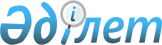 Шығыс Қазақстан облысында есептеу аспаптары жоқ тұтынушылар үшін газбен жабдықтау, электрмен жабдықтау, сумен жабдықтау, су бұру және жылумен жабдықтау бойынша коммуналдық қызметтерді тұтыну нормаларын бекіту туралыШығыс Қазақстан облысы әкімдігінің 2024 жылғы 30 мамырдағы № 133 қаулысы
      "Қазақстан Республикасындағы жергілікті мемлекеттік басқару және өзін-өзі басқару туралы" Қазақстан Республикасы Заңының 27-бабы 1-тармағының 34) тармақшасына сәйкес Шығыс Қазақстан облысының әкімдігі ҚАУЛЫ ЕТЕДІ:
      1. Осы қаулыға қосымшаға сәйкес Шығыс Қазақстан облысында есептеу аспаптары жоқ тұтынушылар үшін газбен жабдықтау, электрмен жабдықтау, сумен жабдықтау, су бұру және жылумен жабдықтау бойынша коммуналдық қызметтерді тұтыну нормалары бекітілсін.
      2. Облыстың энергетика және тұрғын үй-коммуналдық шаруашылық басқармасы Қазақстан Республикасының заңнамасында белгіленген тәртіппен:
      1) осы қаулыға қол қойылған күннен бастап бес жұмыс күні ішінде оның қазақ және орыс тілдеріндегі электрондық түрдегі көшірмесін Қазақстан Республикасының нормативтік құқықтық актілерін эталондық бақылау банкінде жариялау үшін "Қазақстан Республикасының Заңнама және құқықтық ақпарат институты" шаруашылық жүргізу құқығындағы республикалық мемлекеттік кәсіпорнына жолдауды;
      2) осы қаулыны ресми жариялағаннан кейін оны Шығыс Қазақстан облысы әкімінің интернет-ресурсында орналастыруды қамтамасыз етсін.
      3. Осы қаулының орындалуын бақылау облыс әкімінің энергетика және тұрғын үй-коммуналдық шаруашылық мәселелері жөніндегі орынбасарына жүктелсін.
      4. Осы қаулы оның алғашқы ресми жарияланған күнінен бастап қолданысқа енгізіледі. Шығыс Қазақстан облысында есептеу аспаптары жоқ тұтынушылар үшін газбен жабдықтау бойынша коммуналдық қызметтерді тұтыну нормалары Шығыс Қазақстан облысында есептеу аспаптары жоқ тұтынушылар үшін электрмен жабдықтау бойынша коммуналдық қызметтерді тұтыну нормалары
      Ескертпе: Электр энергиясы шығындарының нормалары Қазақстан Республикасы Ұлттық экономика министрінің 2015 жылғы 13 қаңтардағы № 15 бұйрығымен бекітілген, нормативтік құқықтық актілерді мемлекеттік тіркеу тізілімінде 2015 жылғы 20 ақпандағы № 10313 тіркелген, есептеу аспаптары жоқ тұтынушылар үшін электрмен жабдықтау және жылумен жабдықтау жөніндегі коммуналдық қызметтерді тұтыну нормаларын есептеудің үлгілік қағидаларына сәйкес есептелген. Шығыс Қазақстан облысында есептеу аспаптары жоқ тұтынушылар үшін жылу және ыстық сумен жабдықтаудың коммуналдық қызметтерін тұтыну нормалары
      Ескертпе: Жылу энергия шығысының нормалары Қазақстан Республикасы Ұлттық экономика министрінің 2015 жылғы 13 қаңтардағы № 15 бұйрығымен бекітілген, Қазақстан Республикасы Әділет министрлігінде 2015 жылы 20 ақпанда № 10313 болып тіркелген, есептеу аспаптары жоқ тұтынушылар үшін электрмен жабдықтау және жылумен жабдықтау бойынша коммуналдық қызметтерді тұтыну нормаларын есептеудің үлгі қағидаларына, Қазақстан Республикасы Энергетика министрінің 2014 жылғы 18 желтоқсандағы № 211 бұйрығымен бекітілген, нормативтік құқықтық актілердің мемлекеттік тіркеу тізілімінде 2015 жылы 12 ақпанда № 10234 болып тіркелген Жылу энергиясын пайдалану қағидаларына сәйкес есептелді. Шығыс Қазақстан облысы бойынша есептеу аспаптары жоқ тұтынушылар үшін сумен жабдықтау және су бұру жөніндегі коммуналдық қызметтерді тұтыну нормалары
      * ҚР Құрылыс және ТҮКШ істері агенттігі Төрағасының 2011 жылғы 26 қыркүйектегі № 354, 5 т. бұйрығымен бекітілген "Сумен жабдықтау және су бұру қызметтерінің көлемін есептеу әдістемесіне" сәйкес, су бұру қызметтерінің көлемі ағынды суларды қазбаға бұру кезінде сумен жабдықтау қызметтерінің көлеміне тең болып қабылданды.
      Ескерту: аббревиатуралардың түсіндірмесі:
      ҚР - Қазақстан Республикасы
      ІІМ - Ішкі істер министрлігі
      РММ - Республикалық мемлекеттік мекеме
      ТМ - Түзеу мекемесі
      ҚАЖК - Қылмыстық-атқару жүйесі комитеті
      ММ - Мемлекеттік мекеме
      ШЖҚ КММ - Шаруашылық жүргізу құқығындағы коммуналдық мемлекеттік кәсіпорын
      РМК - Республикалық мемлекеттік кәсіпорын
      ККМК - Коммуналдық көпсалалы мемлекеттік кәсіпорын
      ҚМ - Қорғаныс министрлігі
      ТҮКШ - Тұрғын үй-коммуналдық шаруашылық
      АҚ - Акционерлік қоғам
      ЖШС - Жауапкершілігі шектеулі серіктестік
      ЖК - Жеке кәсіпкерлік
      ЖЭО - Жылу электр орталығы
      Квт - Киловатт
      Гкал - Гигакалория
      ЕА -Есептеу аспаптары
      МКК -Мемлекеттік-коммуналдық кәсіпорын
      КМК -Коммуналдық-мемлекеттік кәсіпорын
					© 2012. Қазақстан Республикасы Әділет министрлігінің «Қазақстан Республикасының Заңнама және құқықтық ақпарат институты» ШЖҚ РМК
				
      Шығыс Қазақстан облысының әкімі 

Е. Көшербаев
Шығыс 
Қазақстан облысы әкімдігінің 
2024 жылғы 30 мамырдағы 
№ 133 қаулысына қосымша
   р/с №
Газ тұтыну сипаттамасы (тауарлық газ)
Өлшем бірлігі
Газ тұтыну нормасы
1
Газ плитасы және орталықтандырылған ыстық сумен жабдықтау болған кезде
1 адамға айына текше метр
9,74
2
Газ плитасы және суды газбен ысытқыш болған кезде (орталықтандырылған ыстық сумен жабдықтау болмаған кезде)
1 адамға айына текше метр
24,09
3
Газ плитасы болған және орталықтандырылған ыстық сумен жабдықтау және суды газбен ысытқыш болмаған кезде
1 адамға айына текше метр
14,35
4
Жеке жылытуға
1 шаршы метр ауданға айына текше метр
9,157
Ай
Өлшем бірлігі
Тұрғын үй
Тұрғын үй
Тұрғын үй
Тұрғын үй
Тұрғын үй
Тұрғын үй
Тұрғын үй
Ай
Өлшем бірлігі
1 бөлмелі жатақхана
1 бөлмелі
2 бөлмелі
3 бөлмелі
4 бөлмелі
5 бөлмелі
6 бөлмелі
Шамдар саны
кВт.сағат
1
4
6
7
8
9
11
қаңтар
кВт.сағат
164
238
287
312
336
361
410
ақпан
кВт.сағат
145
200
238
256
275
293
331
наурыз
кВт.сағат
155
202
233
249
264
280
311
сәуір
кВт.сағат
145
173
193
202
212
221
241
мамыр
кВт.сағат
147
168
183
190
197
204
219
маусым
кВт.сағат
141
159
171
177
183
189
201
шілде
кВт.сағат
146
164
176
182
188
194
206
тамыз
кВт.сағат
148
173
190
198
207
215
232
қыркүйек
кВт.сағат
146
181
203
215
226
238
260
қазан
кВт.сағат
158
214
251
270
288
307
344
қараша
кВт.сағат
158
226
272
295
317
340
386
желтоқсан
кВт.сағат
166
245
298
324
351
377
430
Қорытынды
кВт.сағат
1 818
2 343
2 694
2 869
3 044
3 219
3 570
Бір айда орташа
кВт.сағат
151
195
224
239
254
268
297
    №
Өскемен қаласы ("Өскемен жылу желілері" АҚ тұтынушылары үшін)
Ыстық суды тұтыну нормасы, айына Гкал / 1 адам
1
Орталықтандырылған ыстық сумен жабдықталатын қол жуғыштармен, жуғыштармен және жуынатын бөлмелермен жабдықталған тұрғын үйлер
тәулігіне 105 литр 1 адамға немесе 12 айға бөлумен айына 0,184 Гкал 1 адамға
2
Орталықтандырылған ыстық сумен жабдықталған, отыратын ванналары бар, душпен жабдықталған тұрғын үйлер
тәулігіне 90 литр 1 адамға немесе 12 айға бөлумен айына 0,158 Гкал 1 адамға
3
Қол жуғыштармен, жуғыштармен және душпен жабдықталған орталықтандырылған ыстық сумен қамтылған тұрғын үйлер
тәулігіне 85 литр 1 адамға немесе 12 айға бөлумен айына 0,149 Гкал 1 адамға
4
Су құбыры, кәріз жүйесі бар, жалпы душ бөлмелері бар жатақханалар
тәулігіне 50 литр 1 адамға немесе 12 айға бөлумен айына 0,088 Гкал 1 адамға
5
Су құбыры, кәріз жүйесі бар, жалпы душ бөлмесі, асханасы, кір жуатын орны бар жатақханалар
тәулігіне 60 литр 1 адамға немесе 12 айға бөлумен айына 0,105 Гкал 1 адамға
6
Су құбыры, кәріз жүйесі бар, бірақ душы жоқ жатақханалар
тәулігіне 28 литр 1 адамға немесе 12 айға бөлумен айына 0,050 Гкал 1 адамға
7
Тұрғын үйлер (суық су құнынсыз, жылыту бойлермен жүзеге асырылады)
тәулігіне 105 литр 1 адамға 
№
Өскемен қаласы ("Өскемен Жылу желілері" АҚ тұтынушылар үшін)
Жылытуға арналған шығын нормасы айына Гкал/м2 (орташа айлық норма)
1
Жылыту
7 айға бөлумен (жылыту кезеңі) 0,032364 Гкал / айына 1 м2-ге / 0,018879 Гкал/ай 1м2-ге 12 айға бөлумен
2
Жылыту, қазан, сыртқы ауаның орташа айлық температурасы 4,5ºС, Гкал/сағат
0,017892 Гкал/м2
2
Жылыту, қараша, сыртқы ауаның орташа айлық температурасы (-5)ºС, Гкал/сағат
0,030920 Гкал/м2
2
Жылыту, желтоқсан, сыртқы ауаның орташа айлық температурасы (-12,4)ºС, Гкал/сағат
0,041408 Гкал/м2
2
Жылыту, қаңтар, сыртқы ауаның орташа айлық температурасы (-15,8)ºС, Гкал/сағат
0,045753 Гкал/м2
2
Жылыту, ақпан, сыртқы ауаның орташа айлық температурасы (-14,6)ºС, Гкал/сағат
0,039940 Гкал/м2
2
Жылыту, наурыз, сыртқы ауаның орташа айлық температурасы (-7,6)ºС, Гкал/сағат
0,035273 Гкал/м2
2
Жылыту, сәуір, сыртқы ауаның орташа айлық температурасы (3,8º)С, Гкал/сағат
0,015361 Гкал/м2
2
Жылыту кезеңі, сыртқы ауаның орташа температурасы –(7,2)ºС, Гкал/сағат
0,226547 Гкал/м2
№
Өскемен қаласы ("Согра ЖЭО" ЖШС тұтынушылары үшін)
Ыстық суды тұтыну нормасы, айына Гкал / 1 адам
1
Ыстық сумен қамту
1 адамға айына 0,172 Гкал (бір жылға есептегенде)
№
Өскемен қаласы ("Согра ЖЭО" ЖШС тұтынушылары үшін)
Жылытуға арналған шығын нормасы, айына Гкал/м2
1
Жылыту
Айына 1 м2 үшін 0,01924 Гкал
№
Риддер қаласы (Риддер қаласы әкімдігінің "Водоканал" ШЖҚ КМК тұтынушылары үшін)
Ыстық суды тұтыну нормасы, айына Гкал / 1 адам
1
Ыстық сумен қамтамасыз ету
1 адамға айына 0,284 Гкал
№
Риддер қаласы (Риддер қаласы әкімдігінің "Водоканал" ШЖҚ КМК тұтынушылары үшін)
айына жылытуға арналған шығын нормасы, Гкал / м2
1
Жылыту
0,03428 Гкал/айына 1 м2 7 ай есебінен (жылыту кезеңі) /12 айға бөлумен 1 м2 айына 0,02 Гкал / айына (бір жылға есептегенде)
№
Риддер қаласы (тұтынушылар үшін "Л-ТВК" ЖШС)
Ыстық суды тұтыну нормасы, айына Гкал / 1 адам
1
Орталық ыстық сумен жабдықтау, су құбыры және кәріз жүйесі бар, қол жуғыштармен, жуғыштармен, душтармен және ұзындығы 1500-1700 мм-ге дейінгі ванналармен жабдықталған тұрғын үйлер
1 адамға 0,175 Гкал/айына
№
Орталық ыстық сумен жабдықтау, су құбыры және кәріз жүйесі бар, қол жуғыштармен, жуғыштармен, ваннасыз душтармен жабдықталған тұрғын үйлер
1 адамға 0,053 Гкал/айына
1
Риддер қаласы (тұтынушылар үшін "Л-ТВК" ЖШС)
Айына жылытуға арналған шығын нормасы, Гкал / м2
№
2 - ші ауданның халқы
0,02586 Гкал / м2 12 айға бөлумен (бір жылға есептегенде)
1
4 - ші ауданның халқы
0,019 Гкал / м2 12 айға бөлумен (бір жылға есептегенде)
№
Алтай қаласы (Алтай ауданы әкімдігінің "Тепловодоцентраль" КМК тұтынушылары үшін)
Ыстық су тұтыну нормасы, айына Гкал / 1 адам
1
Ыстық сумен қамтамасыз ету
1 адамға 0,18 Гкал/айына
№
Алтай қаласы (Алтай ауданы әкімдігінің "Алтай қ Тепловодоцентраль" КМК тұтынушылары үшін)
Жылытуға арналған шығын нормасы, айына Гкал / м2
1
Жылыту
0,0429 Гкал / айына 1 м2-ге 7 айға бөлумен (жылыту кезеңі)/ 0,025 Гкал/айына 1 м2-ге 12 айға бөлумен (бір жылға есептегенде)
2
Серебрянск қаласы (Алтай ауданы әкімдігінің "Тепловодоцентраль Серебрянск қ және Жаңа Бұқтырма кенті" КМК тұтынушылары үшін)
Жылытуға арналған шығын нормасы, айына Гкал / м2
№
Жылыту
0,03 Гкал/айына 1 м2-ге 7 айға бөлумен (жылыту кезеңі)/ 0,0175 Гкал/айына 1 м2-ге 12 айға бөлумен (бір жылға есептегенде)
№
Жаңа Бұқтырма кенті (Алтай ауданы әкімдігінің "Тепловодоцентраль Серебрянск қ және Жаңа Бұқтырма кенті" КМК тұтынушылары үшін)
Ыстық су тұтыну нормасы, айына Гкал / 1 адам
1
1 дәрежелі абаттандыру пәтерлері: ыстық сумен жабдықтауға арналған суық су ыстық сумен жабдықтауға арналған жылу шығыны
1 адамға айына 3,15 м3, 1 адамға айына 0,19 Гкал
2
2,3 дәрежелі абаттандыру пәтерлері: ыстық сумен жабдықтауға арналған суық су ыстық сумен жабдықтауға арналған жылу шығыны
1 адамға айына 2,4 м3, 1 адамға айына 0,145 Гкал
3
4 дәрежелі абаттандыру пәтерлері: ыстық сумен жабдықтауға арналған суық су ыстық сумен жабдықтауға арналған жылу шығыны
1 адамға айына 0,75 м3, 1 адамға айына 0,045 Гкал
Ыстық сумен қамту
№
Жаңа Бұқтырма кенті (Алтай ауданы әкімдігінің "Тепловодоцентраль Серебрянск қ және Жаңа Бұқтырма кенті" КМК тұтынушылары үшін)
Жылытуға арналған шығын нормасы, айына Гкал/м2
Жылыту
0,035236 Гкал/айына 1 м2-ге 7 айға бөлумен (жылыту кезеңі)/ 0,020554 Гкал/айына 1 м2-ге 12 айға бөлумен (бір жылға есептегенде)
Жылыту, қазан, сыртқы ауаның орташа айлық температурасы 4,5ºС, Гкал/сағат
0,019480 Гкал/м2
Жылыту, қараша, сыртқы ауаның орташа айлық температурасы (-5)ºС, Гкал/сағат
0,033664 Гкал/м2
Жылыту, желтоқсан, сыртқы ауаның орташа айлық температурасы (-12,4)ºС, Гкал/сағат
0,045082 Гкал/м2
Жылыту, қаңтар, сыртқы ауаның орташа айлық температурасы ( -15,8)ºС, Гкал/сағат
0,049813 Гкал/м2
Жылыту, ақпан, сыртқы ауаның орташа айлық температурасы (-14,6)ºС, Гкал/сағат
0,043484 Гкал/м2
Жылыту, наурыз, сыртқы ауаның орташа айлық температурасы (-7,6)ºС, Гкал/сағат
0,038404 Гкал/м2
Жылыту, сәуір, сыртқы ауаның орташа айлық температурасы 3,8ºС, Гкал/сағат
0,016724 Гкал/м2
Жылыту кезеңі, сыртқы ауаның орташа температурасы -7,2ºС, Гкал/сағат
0,246651 Гкал/м2
№
Алтай ауданы ("Бородино орта мектебі" ММ тұтынушылары үшін)
Жылытуға арналған шығын нормасы, айына Гкал / м2
1
Жылыту
Айына 1 адамға 0,05 Гкал, 6 айға бөлумен
№
Зайсан қаласы ( "NG Energy" ЖШС, Амренов К. Ш ЖК тұтынушылары үшін.")
Жылытуға арналған шығын нормасы, айына Гкал / м2
1
Жылыту
айына 1 м2 0,0406 Гкал, 6 айға бөлумен (жылыту кезеңі)
№
Глубокое кенті (Глубокое ауданы әкімдігінің "Теплоэнергия" ШЖҚ МКК тұтынушылары үшін)
Ыстық суды тұтыну нормасы, Гкал / айына 1 адам
1
Ыстық сумен қамтамасыз ету
1 адамға 0,1896 Гкал/айына (7 айға есептегенде)
№
Глубокое кенті (Глубокое ауданы әкімдігінің "Теплоэнергия" МКК Глубокое к тұтынушылары үшін)
Жылытуға арналған шығын нормасы, айына Гкал / м2
1
Жылыту
1 м2-ге 0,0404 Гкал/ай 6 айға (жылыту кезеңі)/ 0,0202 Гкал/ай 1 м2-ге 12 айға бөле отырып (бір жылға есептегенде)
№
Қасым Қайсенов кенті (Ұлан ауданы әкімдігінің "Молодежный" КМК тұтынушылары үшін)
Ыстық суды тұтыну нормасы, Гкал / айына 1 адам
1
Орталық ыстық сумен жабдықталған, қол жуғыштармен, жуғыштармен, душтармен және ұзындығы 1500-1700 мм-ге дейінгі ванналармен жабдықталған тұрғын үйлер
Айына 1 адамға 0,174 Гкал (бір жылға есептегенде)
№
Қасым Қайсенов кенті (Ұлан ауданы әкімдігінің "Молодежный" КМК тұтынушылары үшін)
Жылытуға арналған шығын нормасы, айына Гкал / м2
1
Жылыту
1 м2-ге 0,0329 Гкал/айына 7 айға бөлумен (жылыту кезеңі)/ 0,0192 Гкал/айына 1 м2-ге 12 айға бөлумен (бір жылға есептегенде)
№
Катонқарағай ауданы ("АлтайКомХозСервис" КМК тұтынушылары үшін)
Жылытуға арналған шығын нормасы, айына Гкал / м2
1
Жылыту
1 м2-ге 0,04 Гкал/айына 6 айға бөлумен (жылыту кезеңі)/ 0,02 Гкал / айына 1 м2-ге 12 айға бөлумен (бір жылға есептегенде)
№
Күршім ауданы (Күршім ауданы әкімдігінің "Күршім" МКК тұтынушылары үшін)
Жылытуға арналған шығын нормасы, айына Гкал / м2
1
Жылыту
0,0626 Гкал/айына 1 м2 6 айға бөлумен (жылыту кезеңі)
№
Белоусовка алаңы (Белоусовка кенті "Востокэнерго" ЖШС тұтынушылары үшін )
Жылытуға арналған шығын нормасы, айына Гкал / м2
1
Көп қабатты тұрғын үй құрылыстары
0,0315 Гкал/ айына 1 м2-ге 7 айға (жылыту кезеңі)/0,0184 Гкал / айына 1 м2-ге 12 айға бөлумен(бір жылға есептегенде)
№
Белоусовка алаңы (Алтайский кенті "Востокэнерго" ЖШС тұтынушылары үшін)
Жылытуға арналған шығын нормасы, айына Гкал / м2
1
Көп қабатты тұрғын үй құрылыстары
1 м2-ге 0,0236 Гкал/айына 7 айға (жылыту кезеңі)/ 0,01377 Гкал/айына 1 м2-ге 12 айға бөлумен (бір жылға есептегенде)
№
Усть-Таловска алаңы ("Востокэнерго" ЖШС тұтынушылары үшін)
Ыстық суды тұтыну нормасы, Гкал / айына 1 адам
1
Көп қабатты тұрғын үй құрылыстары
Айына 1 адамға 0,1633 Гкал
№
Усть-Таловка алаңы ("Востокэнерго" ЖШС тұтынушылары үшін)
Жылытуға арналған шығын нормасы, айына Гкал / м2
1
Көп қабатты тұрғын үй құрылыстары
1 м2-ге 0,0329 Гкал/айына 7 айға (жылыту кезеңі)/ 0,0192 Гкал/айына 1 м2-ге 12 айға бөлумен (бір жылға есептегенде)
№
Шемонаиха қаласы ("Шемонаиха Су Арнасы" КМК желілеріне, "ТеплоШемСтрой" ЖШС желілеріне , "Востокэнерго" ЖШС желілеріне қосылған тұтынушылары үшін)
Жылытуға арналған шығын нормасы, айына Гкал / м2
1
Көп қабатты үйлер үшін
0,0328 Гкал / айына 1 м2 (жылыту кезеңі)
2
Бір қабатты үйлер үшін
0,0414 Гкал / айына 1 м2 (жылыту кезеңі)
Шемонаиха қаласы ("Шемонаиха Су Арнасы" КМК желілеріне, "ТеплоШемСтрой" ЖШС желілеріне , "Востокэнерго" ЖШС желілеріне қосылған тұтынушылары үшін)
Ыстық суды тұтыну нормасы, Гкал / айына 1 адам
1
Көп қабатты үйлер үшін
0,163 Гкал / айына 1 м2
2
Бір қабатты үйлер үшін
0,163 Гкал / айына 1 м2
№
(ҚР ІІМ ҚАЖК ТМ №17 "Еңбек-Өскемен" РМК тұтынушылары үшін)
Ыстық суды тұтыну нормасы, Гкал / айына 1 адам
1
Ыстық сумен қамту
Айына 1 м2 0,174 Гкал
№
ҚР ІІМ ҚАЖК ТМ №17 "Еңбек-Өскемен" РМК тұтынушылары үшін)
Жылытуға арналған шығын нормасы, айына Гкал / м2
1
Жылыту
Айына 1 адамға 0,01952 Гкал/
Өскемен қаласы ("Өскемен Водоканал" ШЖҚ КМК тұтынушылары үшін, Ново-Ахмирово ауылы №1 әскери қалашығының тұтынушылары үшін ҚР ҚМ "Өскемен аудандық пайдалану бөлімі" РММ )
Өскемен қаласы ("Өскемен Водоканал" ШЖҚ КМК тұтынушылары үшін, Ново-Ахмирово ауылы №1 әскери қалашығының тұтынушылары үшін ҚР ҚМ "Өскемен аудандық пайдалану бөлімі" РММ )
Өскемен қаласы ("Өскемен Водоканал" ШЖҚ КМК тұтынушылары үшін, Ново-Ахмирово ауылы №1 әскери қалашығының тұтынушылары үшін ҚР ҚМ "Өскемен аудандық пайдалану бөлімі" РММ )
Өскемен қаласы ("Өскемен Водоканал" ШЖҚ КМК тұтынушылары үшін, Ново-Ахмирово ауылы №1 әскери қалашығының тұтынушылары үшін ҚР ҚМ "Өскемен аудандық пайдалану бөлімі" РММ )
    №
Көшедегі су тарату колонкаларынан су жинайтын тұрғын үйлер Кәрізсіз орталықтандырылған суық сумен қамтамасыз етілген тұрғын үйлер
56
56
    №
Көшедегі су тарату колонкаларынан су жинайтын тұрғын үйлер Кәрізсіз орталықтандырылған суық сумен қамтамасыз етілген тұрғын үйлер
105
0
1
Орталықтандырылған суық сумен жабдықталған және ваннасыз кәріз жүйесі бар тұрғын үйлер
101
101
2
Орталықтандырылған суық сумен жабдықталған, ұзындығы 1500 -1700 мм душ ванналары бар кәрізі бар тұрғын үйлер
121
121
3
Орталықтандырылған суық сумен жабдықталған, кәріз және су жылытқыштары бар ванналары бар қатты отынмен жұмыс істейтін тұрғын үйлер
149
149
4
Орталықтандырылған суық сумен жабдықталған, кәрізі, газды су жылытқыштары бар ванналары бар тұрғын үйлер
189
189
5
Орталықтандырылған суық сумен жабдықталған, кәріз, жылдам әсер ететін жылытқышы бар ванналар және көп нүктелі су бөлетін тұрғын үйлер
210
210
6
Орталықтандырылған суық сумен және ыстық сумен, кәрізбен, қол жуғышпен, жуғышпен және душпен жабдықталған тұрғын үйлер
189
277
7
Орталықтандырылған суық сумен және ыстық сумен, кәрізбен, душпен жабдықталған отыратын ванналары бар тұрғын үйлер
230
326
8
Орталықтандырылған суық сумен және ыстық сумен, кәрізбен, ұзындығы 1500-1700 мм ванналары бар және душпен жабдықталған тұрғын үйлер
250
355
9
Ғимараттардың биіктігі 12 қабатты және абаттандыруға қойылатын талаптар жоғарылаған кезде орталықтанған суық сумен және ыстық сумен, кәрізбен жабдықталған тұрғын үйлер
330
444
10
Кәрізсіз орталықтандырылған суық сумен жабдықталған жатақханалар
60
0
11
Орталықтандырылған суық және ыстық сумен жабдықталған, кәрізі бар, душсыз жатақханалар
69
97
12
Орталықтандырылған суық және ыстық сумен жабдықталған, кәрізі бар, ортақ душтары бар жатақханалар
85
138
13
Кәрізі, ортақ душы, асханасы, кір жуатыны бар орталықтанған суық және ыстық сумен жабдықталған жатақханалар
117
187
14
Әр секциядағы шағын бөлмелерде ортақ асүйлері мен душ блоктары, кәрізі бар орталықтанған суық және ыстық сумен жабдықталған жатақханалар
133
190
15
Барлық тұрғын бөлмелерде душтары, кәрізі бар орталықтанған суық және ыстық сумен жабдықталған жатақханалар
101
145
16
Ведомстволық су қабылдағыштан орталықтандырылған суық сумен жабдықталған, орталықтандырылған кәрізі, орталықтандырылған ыстық сумен, ұзындығы 1500-1700 мм ванналармен, душпен жабдықталған тұрғын үйлер
0
355
17
Орталықтандырылған суық және ыстық сумен жабдықталған, ұзындығы 1500-1700 мм ванналары бар, душпен жабдықталған, кәріз жүйесі жоқ тұрғын үйлер
250
0
18
Ведомстволық су қабылдағыштан орталықтандырылған суық сумен жабдықталған, орталықтандырылған кәріз, орталықтандырылған ыстық сумен жабдықталған, қол жуғышпен, жуғышпен және душпен жабдықталған тұрғын үйлер
0
277
19
Ведомстволық су қабылдағыштан орталықтандырылған суық сумен жабдықталған, орталықтандырылған кәрізі бар, ванналармен жабдықталмаған ыстық суы жоқ тұрғын үйлер
0
101
20
Ведомстволық су қабылдағыштан орталықтандырылған суық сумен жабдықталған, орталықтандырылған кәрізі бар, қатты отынмен жұмыс істейтін ванналары мен су жылытқыштары бар тұрғын үйлер
0
149
21
Ведомстволық су қабылдағыштан орталықтандырылған суық сумен, орталықтандырылған кәріз жүйесімен, ыстық сумен жабдықталған, ортақ душ бөлмелері бар жатақханалар
0
138
22
Ведомстволық су қабылдағыштан орталықтандырылған суық сумен, орталықтандырылған кәріз жүйесімен, ыстық сумен жабдықталған, ортақ душ, асхана, кір жуатын орындары бар жатақханалар
0
187
23
Орталықтанған суық және ыстық сумен жабдықталған, кәрізі жүйесі бар, ваннасы жоқ тұрғын үйлер
101
145
24
Орталықтандырылған ыстық сумен жабдықталған, кәрізбен, орталықтандырылған суық сумен жабдықтаудан ажыратылған тұрғын үйлер
56
161
25
Ведомстволық су қабылдағыштан орталықтандырылған суық сумен жабдықталған, орталықтандырылған кәріз жүйесімен, ыстық сумен жабдықталған, әр секциядағы шағын бөлмелерде ортақ асүйлері мен душ блоктары бар жатақханалар
0
190
26
Ведомстволық су қабылдағыштан орталықтандырылған суық сумен жабдықталған, орталықтандырылған кәрізі жүйесі бар, жылдам әрекет ететін жылытқышы бар ванналары және көп нүктелі су таратқышы бар тұрғын үйлер
0
210
27
Ведомстволық су жинаудан орталықтандырылған суық сумен жабдықталған, кәріз жүйесі бар, ыстық сумен жабдықталған, душсыз жатақханалар
0
97
28
Ведомстволық су қабылдағыштан орталықтандырылған суық сумен жабдықталған, орталықтандырылған кәрізі жүйесі бар, ыстық сусыз тұрғын үйлер
0
105
29
Орталықтандырылған суық сумен қамтамасыз етілген, шұңқыры бар тұрғын үйлер
105
30
Шұңқыры бар көшедегі су жинайтын колонкалардан су талданатын тұрғын үйлер
56
31
Орталықтандырылған суық және ыстық сумен, кәріз жүйесімен жабдықталған, дәретханасы жоқ тұрғын үйлер
121
226
32
Орталықтандырылған суық сумен, кәріз жүйесімен, душпен, ұзындығы 1500-1700 мм ванналармен жабдықталған, ыстық сумен жабдықтаудан ажыратылған тұрғын үйлер
250
250
33
Ведомстволық су қабылдағыштан орталықтандырылған суық сумен жабдықталған, ыстық сумен жабдықталған, кәріз жүйесі бар, дәретханасыз тұрғын үйлер
0
226
34
Ведомстволық су қабылдағыштан орталықтандырылған суық сумен жабдықталған, орталықтандырылған кәрізі жүйесі бар, ұзындығы 1500-1700 мм жуынатын бөлмесі бар, душпен жабдықталған, ыстық сусыз тұрғын үйлер
0
250
35
Қарыздар үшін орталықтандырылған суық және ыстық сумен жабдықтаудан ажыратылған, кәріз жүйесі бар тұрғын үйлер
56
56
36
Орталықтандырылған ыстық сумен жабдықталған және кәріз жүйесі бар, орталықтандырылған суық сумен жабдықтаудан ажыратылған тұрғын үйлер өтініш бойынша
0
105
37
Орталықтандырылған ыстық сумен, кәріз жүйесімен жабдықталған, қол жуғышпен, жуғышпен және душпен жабдықталған, қарыздары үшін суық судан өшірілген тұрғын үйлер
56
144
38
Қазылған шұңқыры бар тұрғын үйлер
0
39
Орталықтандырылған ыстық сумен жабдықталған, кәріз жүйесі бар, әр қабатта ортақ асүйлері мен душ блоктары бар, әр секцияда шағын бөлмелері бар, қарызы үшін суық сумен жабдықтаудан ажыратылған жатақханалар
56
113
40
Ведомстволық су қабылдағыштан орталықтандырылған суық сумен жабдықталған, кәріз жүйесі бар, душпен жабдықталған, ұзындығы 1500-1700 мм ванналары бар тұрғын үйлер
0
121
41
Орталықтандырылған суық сумен жабдықталған және кәріз жүйесі бар, жылыту кезеңінде жылыту жүйесінен ыстық сумен жабдықталатын ванналары жоқ тұрғын үйлер
121
121
42
Орталықтандырылған суық сумен жабдықталған және кәріз жүйесі бар, ұзындығы 1500-1700 мм ванналары бар, жылыту кезеңінде жылыту жүйесінен ыстық сумен жабдықталатын тұрғын үйлер
149
149
43
Орталықтандырылған ыстық сумен жабдықталған және кәріз жүйесі бар, душпен жабдықталған, отыратын ванналары бар, қарыздары үшін суық судан ажыратылған тұрғын үйлер
56
152
44
Суық сумен жабдықтаудан ажыратылған, кәріз жүйесі жоқ тұрғын үйлер
56
0
45
Суық сумен жабдықтаудан ажыратылған, шұңқыры бар тұрғын үйлер
56
46
Орталықтандырылған суық сумен, кәріз жүйесімен, ұзындығы 1500-1700 мм ванналармен, үйдің жертөлесінде орнатылған бойлерден ыстық сумен жабдықталған тұрғын үйлер
355
355
47
Орталықтандырылған суық сумен жабдықталған, кәріз жүйесімен, ыстық сумен жабдықталған, үйдің жертөлесінде орнатылған бойлері жоқ, суық сумен жабдықтаудан ажыратылған тұрғын үйлер
161
161
48
Орталықтандырылған кәріз жүйесі бар, жылу беру кезеңінде ыстық суы бар, жуғыштармен жабдықталған тұрғын үйлер, су колонкаларынан суық су
56
84
49
Орталықтандырылған ыстық сумен және кәріз жүйесімен, жалпы душ бөлмелері, асханалары, кір жуатын орындары бар, суық судан ажыратылған жатақханалар
56
126
50
Орталықтандырылған ыстық сумен, кәріз жүйесі, жуғышпен, жуғышпен және душпен жабдықталған, өтініш бойынша орталықтандырылған суық сумен жабдықтаудан ажыратылған тұрғын үйлер
0
88
51
Орталықтандырылған ыстық сумен жабдықтау, орталықтандырылған кәріз жүйесі, барлық тұрғын бөлмелері жанындағы душтары бар, орталықтандырылған суық сумен жабдықтаудан қарызы үшін ажыратылған жатақханалар
56
100
52
Орталықтандырылған ыстық сумен жабдықталған, орталықтандырылған кәріз жүйесі, отыратын ванналары бар, душпен жабдықталған, орталықтандырылған суық сумен жабдықтаудан тұтынушының өтініші бойынша ажыратылған тұрғын үйлер
0
96
53
Орталықтандырылған ыстық сумен жабдықталған, ұзындығы 1500-1700 мм ванналары бар, душпен жабдықталған, орталықтандырылған суық сумен жабдықтау ведомстволық су жинағышынан қарыздары үшін ажыратылған тұрғын үйлер
0
161
54
Орталықтандырылған ыстық сумен жабдықталған, орталықтандырылған кәріз жүйесі бар, әрбір секциядағы шағын бөлмелердегі жалпы ас үйлері мен душ блоктары бар, орталықтандырылған суық сумен жабдықтаудан өтініш бойынша ажыратылған жатақханалар
0
57
55
Орталықтанған ыстық сумен жабдықталған, орталықтандырылған кәріз жүйесі бар, ортақ душы бар, орталықтандырылған суық сумен жабдықтау қарыздары үшін ажыратылған жатақханалар
56
109
56
Орталықтандырылған суық сумен жабдықталған, орталықтандырылған кәріз жүйесі бар, отыратын ванналары бар, душпен жабдықталған, орталықтандырылған ыстық сумен жабдықталмаған тұрғын үйлер
230
230
57
Қатты отынмен жұмыс істейтін орталықтандырылған суық жабдықталған, ванналары мен су жылытқыштары бар, орталықтандырылған кәріз жүйесіне қосылмаған тұрғын үйлер
149
0
58
Орталықтандырылған суық сумен жабдықталған, ваннамен бірге тез әрекет ететін жылытқышы және көпсалалы су тоғаны мен қазылған шұңқыры бар тұрғын үйлер
210
59
Орталықтандырылған ыстық сумен, кәріз жүйесімен, орталықтандырылған сумен қамтамасыз ету өтініш бойынша ажыратылған ваннасыз тұрғын үйлер
0
44
60
Орталықтандырылған суық және ыстық сумен жабдықталған, қазылған шұңқыры бар, ұзындығы 1500-1700 мм ванналары бар, душпен жабдықталған тұрғын үйлер
250
61
Қатты отынмен жұмыс істейтін орталықтандырылған суық сумен жабдықталған, шұңқыры және су жылытқыштары, ванналары бар тұрғын үйлер
149
62
Орталықтандырылған кәріз жүйесі бар, ұзындығы 1500-1700 мм ванналары бар, душпен жабдықталған, үйдің жертөлесінде орнатылған бойлерден ыстық сумен жабдықталған, орталықтандырылған суық судан ажыратылған тұрғын үйлер
105
105
63
Қатты отынмен жұмыс істейтін су жылытқыштары бар ванналармен жабдықталған орталықтандырылған кәріз жүйесі бар, орталықтандырылған суық сумен жабдықтаудан қарыздары үшін ажыратылған тұрғын үйлер
0
56
64
Орталықтандырылған ыстық сумен жабдықталған, орталықтандырылған кәріз жүйесі бар, ортақ душ бар, орталықтандырылған суық сумен жабдықтаудан өтініш бойынша ажыратылған жатақханалар
0
53
65
Орталықтандырылған суық сумен жабдықталған, қазылған шұңқырмен, газбен жабдықталған, орталықтандырылған ыстық сумен жабдықталмаған тұрғын үйлер
121
66
Көшедегі су жинағыш колонкалардан су жинайтын, орталықтандырылған кәріз жүйесі бар, жылу беру кезеңінде ыстық сумен, жуғыштармен жабдықталған тұрғын үйлер
0
84
67
Орталықтандырылған суық сумен жабдықталған, қазылған шұңқыры бар, жылыту кезеңінде ыстық сумен жабдықталған, ванналарсыз тұрғын үйлер
121
68
Орталықтандырылған суық сумен жабдықталған, қазылған шұңқыры бар, жылу беру кезеңінде ыстық сумен жабдықталған, 1500-1700 мм ванналары бар, душпен жабдықталған тұрғын үйлер
149
69
Орталықтандырылған ыстық сумен, орталықтандырылған кәріз жүйесі бар, жуғышпен, жуғышпен және себезгімен жабдықталған, орталықтандырылған суық сумен жабдықтау қарыздары үшін ажыратылған тұрғын үйлер
0
144
70
Орталықтандырылған суық сумен, жылу беру кезеңінде ыстық сумен жабдықталған, орталықтандырылған кәріз жүйесі жоқ, ванналарсыз тұрғын үйлер
121
0
71
Орталықтандырылған суық сумен, жылу беру кезеңінде ыстық сумен жабдықталған, орталықтандырылған кәріз жүйесі жоқ, ұзындығы 1500-1700 мм ванналары бар, душпен жабдықталған тұрғын үйлер
149
0
72
Орталықтандырылған кәріз жүйесі жоқ, жылу беру кезеңінде ыстық сумен жабдықталған, көшедегі су жинау колонкаларынан су жинайтын тұрғын үйлер
56
0
73
Орталықтандырылған суық сумен жабдықталған, тез әсер ететін жылытқыштары және көп нүктелі су тартқышы, ванналары бар, орталықтандырылған кәріз жүйесі жоқ тұрғын үйлер
210
0
74
Орталықтандырылған ыстық сумен жабдықталған, орталықтандырылған кәріз жүйесі бар, орталықтандырылған суық сумен жабдықтаудан қарыздары үшін ажыратылған, душсыз жатақханалар
56
84
75
Әр секциядағы шағын бөлмелердің жанындағы орталықтандырылған кәріз жүйесі бар, ортақ ас үйлері мен душ блоктары бар, орталықтандырылған ыстық сумен жабдықталған жатақханалар
0
133
76
Орталықтандырылған суық сумен жабдықталған, ұзындығы 1500-1700 мм ванналары бар, душпен жабдықталған, орталықтандырылған кәріз жүйесі жоқ тұрғын үйлер
121
0
77
Орталықтандырылған суық сумен жабдықталған, шұңқыр қазылған, душы жоқ жатақханалар
69
78
Орталықтандырылған суық және ыстық сумен, орталықтандырылған кәріз жүйесі бар, әр секцияда шағын бөлменің жанындағы ортақ ас үйлері мен душ блоктары бар, орталықтандырылған ыстық сумен жабдықтау жоқ жатақханалар
133
133
79
Орталықтандырылған кәріз жүйесі, ұзындығы 1500- 1700 мм-ге дейінгі ванналары бар, душпен жабдықталған, жылыту кезеңінде ыстық сумен жабдықталған тұрғын үйлер
0
149
80
Көшедегі су айдау бағандарынан су талдамасы бар тұрғын үйлер
56
81
Кәріз жүйесі жоқ орталықтандырылған суық сумен жабдықталған тұрғын үйлер
105
82
Үй учаскелерін суару, 1 жүз шаршы метрге 44 м3, суару маусымы үшін 5 ай, (мамырдан қыркүйекке дейін)
44
№
Жануарлар санаты
Тұтыну нормасы, литр / тәулік
Тұтыну нормасы, литр / тәулік
1
Сиыр, жылқы, түйе
90 (1 басқа)
90 (1 басқа)
2
Қой, ешкі
12 (1 басқа)
12 (1 басқа)
3
Шошқа
25 (1 басқа)
25 (1 басқа)
4
Торайы бар шошқалар
60 (1 басқа)
60 (1 басқа)
5
Тауықтар, түйетауықтар
1,5 (1 басқа)
1,5 (1 басқа)
6
Үйректер, қаздар
3 (1 басқа)
3 (1 басқа)
7
Қояндар
3 (1 басқа)
3 (1 басқа)
8
Автокөлік жуу үшін төлем
50 (1 бірлікке)
50 (1 бірлікке)
9
Мотоцикл жуу үшін төлем
10 (1 бірлікке)
10 (1 бірлікке)
Өскемен қаласы (Өскемен қаласы әкімдігінің "ТАЗА ӨСКЕМЕН" ШЖҚ КМК тұтынушылары үшін)
Өскемен қаласы (Өскемен қаласы әкімдігінің "ТАЗА ӨСКЕМЕН" ШЖҚ КМК тұтынушылары үшін)
Өскемен қаласы (Өскемен қаласы әкімдігінің "ТАЗА ӨСКЕМЕН" ШЖҚ КМК тұтынушылары үшін)
Өскемен қаласы (Өскемен қаласы әкімдігінің "ТАЗА ӨСКЕМЕН" ШЖҚ КМК тұтынушылары үшін)
Өскемен қаласы (Өскемен қаласы әкімдігінің "ТАЗА ӨСКЕМЕН" ШЖҚ КМК тұтынушылары үшін)
Өскемен қаласы (Өскемен қаласы әкімдігінің "ТАЗА ӨСКЕМЕН" ШЖҚ КМК тұтынушылары үшін)
Өскемен қаласы (Өскемен қаласы әкімдігінің "ТАЗА ӨСКЕМЕН" ШЖҚ КМК тұтынушылары үшін)
Өскемен қаласы (Өскемен қаласы әкімдігінің "ТАЗА ӨСКЕМЕН" ШЖҚ КМК тұтынушылары үшін)
Өскемен қаласы (Өскемен қаласы әкімдігінің "ТАЗА ӨСКЕМЕН" ШЖҚ КМК тұтынушылары үшін)
Өскемен қаласы (Өскемен қаласы әкімдігінің "ТАЗА ӨСКЕМЕН" ШЖҚ КМК тұтынушылары үшін)
Өскемен қаласы (Өскемен қаласы әкімдігінің "ТАЗА ӨСКЕМЕН" ШЖҚ КМК тұтынушылары үшін)
Өскемен қаласы (Өскемен қаласы әкімдігінің "ТАЗА ӨСКЕМЕН" ШЖҚ КМК тұтынушылары үшін)
Өскемен қаласы (Өскемен қаласы әкімдігінің "ТАЗА ӨСКЕМЕН" ШЖҚ КМК тұтынушылары үшін)
Өскемен қаласы (Өскемен қаласы әкімдігінің "ТАЗА ӨСКЕМЕН" ШЖҚ КМК тұтынушылары үшін)
Өскемен қаласы (Өскемен қаласы әкімдігінің "ТАЗА ӨСКЕМЕН" ШЖҚ КМК тұтынушылары үшін)
Өскемен қаласы (Өскемен қаласы әкімдігінің "ТАЗА ӨСКЕМЕН" ШЖҚ КМК тұтынушылары үшін)
Өскемен қаласы (Өскемен қаласы әкімдігінің "ТАЗА ӨСКЕМЕН" ШЖҚ КМК тұтынушылары үшін)
Өскемен қаласы (Өскемен қаласы әкімдігінің "ТАЗА ӨСКЕМЕН" ШЖҚ КМК тұтынушылары үшін)
Өскемен қаласы (Өскемен қаласы әкімдігінің "ТАЗА ӨСКЕМЕН" ШЖҚ КМК тұтынушылары үшін)
Өскемен қаласы (Өскемен қаласы әкімдігінің "ТАЗА ӨСКЕМЕН" ШЖҚ КМК тұтынушылары үшін)
Өскемен қаласы (Өскемен қаласы әкімдігінің "ТАЗА ӨСКЕМЕН" ШЖҚ КМК тұтынушылары үшін)
Өскемен қаласы (Өскемен қаласы әкімдігінің "ТАЗА ӨСКЕМЕН" ШЖҚ КМК тұтынушылары үшін)
Өскемен қаласы (Өскемен қаласы әкімдігінің "ТАЗА ӨСКЕМЕН" ШЖҚ КМК тұтынушылары үшін)
Өскемен қаласы (Өскемен қаласы әкімдігінің "ТАЗА ӨСКЕМЕН" ШЖҚ КМК тұтынушылары үшін)
Өскемен қаласы (Өскемен қаласы әкімдігінің "ТАЗА ӨСКЕМЕН" ШЖҚ КМК тұтынушылары үшін)
Өскемен қаласы (Өскемен қаласы әкімдігінің "ТАЗА ӨСКЕМЕН" ШЖҚ КМК тұтынушылары үшін)
Өскемен қаласы (Өскемен қаласы әкімдігінің "ТАЗА ӨСКЕМЕН" ШЖҚ КМК тұтынушылары үшін)
Өскемен қаласы (Өскемен қаласы әкімдігінің "ТАЗА ӨСКЕМЕН" ШЖҚ КМК тұтынушылары үшін)
Өскемен қаласы (Өскемен қаласы әкімдігінің "ТАЗА ӨСКЕМЕН" ШЖҚ КМК тұтынушылары үшін)
Өскемен қаласы (Өскемен қаласы әкімдігінің "ТАЗА ӨСКЕМЕН" ШЖҚ КМК тұтынушылары үшін)
Суық сумен жабдықтау қызметтері
Суық сумен жабдықтау қызметтері
Суық сумен жабдықтау қызметтері
Суық сумен жабдықтау қызметтері
Суық сумен жабдықтау қызметтері
Суық сумен жабдықтау қызметтері
Суық сумен жабдықтау қызметтері
Суық сумен жабдықтау қызметтері
Суық сумен жабдықтау қызметтері
Суық сумен жабдықтау қызметтері
Суық сумен жабдықтау қызметтері
Суық сумен жабдықтау қызметтері
Суық сумен жабдықтау қызметтері
Суық сумен жабдықтау қызметтері
Суық сумен жабдықтау қызметтері
Суық сумен жабдықтау қызметтері
Суық сумен жабдықтау қызметтері
Суық сумен жабдықтау қызметтері
Суық сумен жабдықтау қызметтері
Суық сумен жабдықтау қызметтері
Суық сумен жабдықтау қызметтері
Суық сумен жабдықтау қызметтері
Суық сумен жабдықтау қызметтері
Суық сумен жабдықтау қызметтері
Суық сумен жабдықтау қызметтері
Суық сумен жабдықтау қызметтері
Суық сумен жабдықтау қызметтері
Суық сумен жабдықтау қызметтері
Суық сумен жабдықтау қызметтері
Суық сумен жабдықтау қызметтері
№
Қызметтерді тұтынушылардың атауы
Қызметтерді тұтынушылардың атауы
Қызметтерді тұтынушылардың атауы
Қызметтерді тұтынушылардың атауы
Қызметтерді тұтынушылардың атауы
Тұтыну нормасы
Тұтыну нормасы
Тұтыну нормасы
Тұтыну нормасы
Тұтыну нормасы
Тұтыну нормасы
Тұтыну нормасы
Тұтыну нормасы
Тұтыну нормасы
Тұтыну нормасы
Тұтыну нормасы
Тұтыну нормасы
Тұтыну нормасы
Тұтыну нормасы
Тұтыну нормасы
Тұтыну нормасы
Тұтыну нормасы
Тұтыну нормасы
Тұтыну нормасы
Тұтыну нормасы
Тұтыну нормасы
Тұтыну нормасы
Тұтыну нормасы
Тұтыну нормасы
№
Қызметтерді тұтынушылардың атауы
Қызметтерді тұтынушылардың атауы
Қызметтерді тұтынушылардың атауы
Қызметтерді тұтынушылардың атауы
Қызметтерді тұтынушылардың атауы
литр / тәулік
литр / тәулік
литр / тәулік
литр / тәулік
литр / тәулік
литр / тәулік
литр / тәулік
литр / тәулік
литр / тәулік
литр / тәулік
литр / тәулік
литр / тәулік
литр / тәулік
литр / тәулік
литр / тәулік
литр / тәулік
литр / тәулік
литр / тәулік
литр / тәулік
м3 / ай
м3 / ай
м3 / ай
м3 / ай
м3 / ай
1
Көшедегі су тарату колонкаларынан су жинайтын тұрғын үйлер
Көшедегі су тарату колонкаларынан су жинайтын тұрғын үйлер
Көшедегі су тарату колонкаларынан су жинайтын тұрғын үйлер
Көшедегі су тарату колонкаларынан су жинайтын тұрғын үйлер
Көшедегі су тарату колонкаларынан су жинайтын тұрғын үйлер
56 (1 адамға)
56 (1 адамға)
56 (1 адамға)
56 (1 адамға)
56 (1 адамға)
56 (1 адамға)
56 (1 адамға)
56 (1 адамға)
56 (1 адамға)
56 (1 адамға)
56 (1 адамға)
56 (1 адамға)
56 (1 адамға)
56 (1 адамға)
56 (1 адамға)
56 (1 адамға)
56 (1 адамға)
56 (1 адамға)
56 (1 адамға)
1,704
1,704
1,704
1,704
1,704
2
Кәріз жүйесі жоқ, орталықтандырылған суық сумен жабдықталған тұрғын үйлер
Кәріз жүйесі жоқ, орталықтандырылған суық сумен жабдықталған тұрғын үйлер
Кәріз жүйесі жоқ, орталықтандырылған суық сумен жабдықталған тұрғын үйлер
Кәріз жүйесі жоқ, орталықтандырылған суық сумен жабдықталған тұрғын үйлер
Кәріз жүйесі жоқ, орталықтандырылған суық сумен жабдықталған тұрғын үйлер
105 (1 адамға)
105 (1 адамға)
105 (1 адамға)
105 (1 адамға)
105 (1 адамға)
105 (1 адамға)
105 (1 адамға)
105 (1 адамға)
105 (1 адамға)
105 (1 адамға)
105 (1 адамға)
105 (1 адамға)
105 (1 адамға)
105 (1 адамға)
105 (1 адамға)
105 (1 адамға)
105 (1 адамға)
105 (1 адамға)
105 (1 адамға)
3,194
3,194
3,194
3,194
3,194
3
Орталықтандырылған суық сумен және кәріз жүйесімен жабдықталған, ваннасыз тұрғын үйлер
Орталықтандырылған суық сумен және кәріз жүйесімен жабдықталған, ваннасыз тұрғын үйлер
Орталықтандырылған суық сумен және кәріз жүйесімен жабдықталған, ваннасыз тұрғын үйлер
Орталықтандырылған суық сумен және кәріз жүйесімен жабдықталған, ваннасыз тұрғын үйлер
Орталықтандырылған суық сумен және кәріз жүйесімен жабдықталған, ваннасыз тұрғын үйлер
95 (1 адамға)
95 (1 адамға)
95 (1 адамға)
95 (1 адамға)
95 (1 адамға)
95 (1 адамға)
95 (1 адамға)
95 (1 адамға)
95 (1 адамға)
95 (1 адамға)
95 (1 адамға)
95 (1 адамға)
95 (1 адамға)
95 (1 адамға)
95 (1 адамға)
95 (1 адамға)
95 (1 адамға)
95 (1 адамға)
95 (1 адамға)
2,890
2,890
2,890
2,890
2,890
4
Орталықтандырылған суық сумен және кәріз жүйесімен жабдықталған, ыстық сусыз тұрғын үйлер
Орталықтандырылған суық сумен және кәріз жүйесімен жабдықталған, ыстық сусыз тұрғын үйлер
Орталықтандырылған суық сумен және кәріз жүйесімен жабдықталған, ыстық сусыз тұрғын үйлер
Орталықтандырылған суық сумен және кәріз жүйесімен жабдықталған, ыстық сусыз тұрғын үйлер
Орталықтандырылған суық сумен және кәріз жүйесімен жабдықталған, ыстық сусыз тұрғын үйлер
120 (1 адамға)
120 (1 адамға)
120 (1 адамға)
120 (1 адамға)
120 (1 адамға)
120 (1 адамға)
120 (1 адамға)
120 (1 адамға)
120 (1 адамға)
120 (1 адамға)
120 (1 адамға)
120 (1 адамға)
120 (1 адамға)
120 (1 адамға)
120 (1 адамға)
120 (1 адамға)
120 (1 адамға)
120 (1 адамға)
120 (1 адамға)
3,650
3,650
3,650
3,650
3,650
5
Қатты отынмен жұмыс істейтін орталықтандырылған суық сумен, кәріз жүйесі және су жылытқыштары, ванналары бар тұрғын үйлер
Қатты отынмен жұмыс істейтін орталықтандырылған суық сумен, кәріз жүйесі және су жылытқыштары, ванналары бар тұрғын үйлер
Қатты отынмен жұмыс істейтін орталықтандырылған суық сумен, кәріз жүйесі және су жылытқыштары, ванналары бар тұрғын үйлер
Қатты отынмен жұмыс істейтін орталықтандырылған суық сумен, кәріз жүйесі және су жылытқыштары, ванналары бар тұрғын үйлер
Қатты отынмен жұмыс істейтін орталықтандырылған суық сумен, кәріз жүйесі және су жылытқыштары, ванналары бар тұрғын үйлер
150 (1 адамға)
150 (1 адамға)
150 (1 адамға)
150 (1 адамға)
150 (1 адамға)
150 (1 адамға)
150 (1 адамға)
150 (1 адамға)
150 (1 адамға)
150 (1 адамға)
150 (1 адамға)
150 (1 адамға)
150 (1 адамға)
150 (1 адамға)
150 (1 адамға)
150 (1 адамға)
150 (1 адамға)
150 (1 адамға)
150 (1 адамға)
4,563
4,563
4,563
4,563
4,563
6
Орталықтандырылған суық сумен, кәріз жүйесі, газды су жылытқыштары, ванналары бар тұрғын үйлер
Орталықтандырылған суық сумен, кәріз жүйесі, газды су жылытқыштары, ванналары бар тұрғын үйлер
Орталықтандырылған суық сумен, кәріз жүйесі, газды су жылытқыштары, ванналары бар тұрғын үйлер
Орталықтандырылған суық сумен, кәріз жүйесі, газды су жылытқыштары, ванналары бар тұрғын үйлер
Орталықтандырылған суық сумен, кәріз жүйесі, газды су жылытқыштары, ванналары бар тұрғын үйлер
190 (1 адамға)
190 (1 адамға)
190 (1 адамға)
190 (1 адамға)
190 (1 адамға)
190 (1 адамға)
190 (1 адамға)
190 (1 адамға)
190 (1 адамға)
190 (1 адамға)
190 (1 адамға)
190 (1 адамға)
190 (1 адамға)
190 (1 адамға)
190 (1 адамға)
190 (1 адамға)
190 (1 адамға)
190 (1 адамға)
190 (1 адамға)
5,780
5,780
5,780
5,780
5,780
7
Орталық суық сумен жабдықталған, кәріз жүйесімен, тез әсер ететін жылытқышы және көп нүктелі су таратқышы, ванналары бар тұрғын үйлер
Орталық суық сумен жабдықталған, кәріз жүйесімен, тез әсер ететін жылытқышы және көп нүктелі су таратқышы, ванналары бар тұрғын үйлер
Орталық суық сумен жабдықталған, кәріз жүйесімен, тез әсер ететін жылытқышы және көп нүктелі су таратқышы, ванналары бар тұрғын үйлер
Орталық суық сумен жабдықталған, кәріз жүйесімен, тез әсер ететін жылытқышы және көп нүктелі су таратқышы, ванналары бар тұрғын үйлер
Орталық суық сумен жабдықталған, кәріз жүйесімен, тез әсер ететін жылытқышы және көп нүктелі су таратқышы, ванналары бар тұрғын үйлер
210 (1 адамға)
210 (1 адамға)
210 (1 адамға)
210 (1 адамға)
210 (1 адамға)
210 (1 адамға)
210 (1 адамға)
210 (1 адамға)
210 (1 адамға)
210 (1 адамға)
210 (1 адамға)
210 (1 адамға)
210 (1 адамға)
210 (1 адамға)
210 (1 адамға)
210 (1 адамға)
210 (1 адамға)
210 (1 адамға)
210 (1 адамға)
6,388
6,388
6,388
6,388
6,388
8
Орталық суық және ыстық сумен, кәріз жүйесімен жабдықталған, қол жуғышпен, жуғышпен және душпен жабдықталған тұрғын үйлер
Орталық суық және ыстық сумен, кәріз жүйесімен жабдықталған, қол жуғышпен, жуғышпен және душпен жабдықталған тұрғын үйлер
Орталық суық және ыстық сумен, кәріз жүйесімен жабдықталған, қол жуғышпен, жуғышпен және душпен жабдықталған тұрғын үйлер
Орталық суық және ыстық сумен, кәріз жүйесімен жабдықталған, қол жуғышпен, жуғышпен және душпен жабдықталған тұрғын үйлер
Орталық суық және ыстық сумен, кәріз жүйесімен жабдықталған, қол жуғышпен, жуғышпен және душпен жабдықталған тұрғын үйлер
110 (1 адамға)
110 (1 адамға)
110 (1 адамға)
110 (1 адамға)
110 (1 адамға)
110 (1 адамға)
110 (1 адамға)
110 (1 адамға)
110 (1 адамға)
110 (1 адамға)
110 (1 адамға)
110 (1 адамға)
110 (1 адамға)
110 (1 адамға)
110 (1 адамға)
110 (1 адамға)
110 (1 адамға)
110 (1 адамға)
110 (1 адамға)
3,346
3,346
3,346
3,346
3,346
9
Орталық суық және ыстық сумен, кәріз жүйесімен, отыратын ванналары бар, душпен жабдықталған тұрғын үйлер
Орталық суық және ыстық сумен, кәріз жүйесімен, отыратын ванналары бар, душпен жабдықталған тұрғын үйлер
Орталық суық және ыстық сумен, кәріз жүйесімен, отыратын ванналары бар, душпен жабдықталған тұрғын үйлер
Орталық суық және ыстық сумен, кәріз жүйесімен, отыратын ванналары бар, душпен жабдықталған тұрғын үйлер
Орталық суық және ыстық сумен, кәріз жүйесімен, отыратын ванналары бар, душпен жабдықталған тұрғын үйлер
140 (1 адамға)
140 (1 адамға)
140 (1 адамға)
140 (1 адамға)
140 (1 адамға)
140 (1 адамға)
140 (1 адамға)
140 (1 адамға)
140 (1 адамға)
140 (1 адамға)
140 (1 адамға)
140 (1 адамға)
140 (1 адамға)
140 (1 адамға)
140 (1 адамға)
140 (1 адамға)
140 (1 адамға)
140 (1 адамға)
140 (1 адамға)
4,259
4,259
4,259
4,259
4,259
10
Орталық суық және ыстық сумен, кәріз жүйесімен, ұзындығы 1500-1700 мм-ге дейінгі ванналары бар, душпен жабдықталған тұрғын үйлер
Орталық суық және ыстық сумен, кәріз жүйесімен, ұзындығы 1500-1700 мм-ге дейінгі ванналары бар, душпен жабдықталған тұрғын үйлер
Орталық суық және ыстық сумен, кәріз жүйесімен, ұзындығы 1500-1700 мм-ге дейінгі ванналары бар, душпен жабдықталған тұрғын үйлер
Орталық суық және ыстық сумен, кәріз жүйесімен, ұзындығы 1500-1700 мм-ге дейінгі ванналары бар, душпен жабдықталған тұрғын үйлер
Орталық суық және ыстық сумен, кәріз жүйесімен, ұзындығы 1500-1700 мм-ге дейінгі ванналары бар, душпен жабдықталған тұрғын үйлер
250 (1 адамға)
250 (1 адамға)
250 (1 адамға)
250 (1 адамға)
250 (1 адамға)
250 (1 адамға)
250 (1 адамға)
250 (1 адамға)
250 (1 адамға)
250 (1 адамға)
250 (1 адамға)
250 (1 адамға)
250 (1 адамға)
250 (1 адамға)
250 (1 адамға)
250 (1 адамға)
250 (1 адамға)
250 (1 адамға)
250 (1 адамға)
7,605
7,605
7,605
7,605
7,605
11
Әрбір секциядағы шағын бөлмелердегі орталықтанған суық және ыстық сумен жабдықталған, кәріз жүйесі бар, ортақ ас үйлері мен душ блоктары бар жатақханалар
Әрбір секциядағы шағын бөлмелердегі орталықтанған суық және ыстық сумен жабдықталған, кәріз жүйесі бар, ортақ ас үйлері мен душ блоктары бар жатақханалар
Әрбір секциядағы шағын бөлмелердегі орталықтанған суық және ыстық сумен жабдықталған, кәріз жүйесі бар, ортақ ас үйлері мен душ блоктары бар жатақханалар
Әрбір секциядағы шағын бөлмелердегі орталықтанған суық және ыстық сумен жабдықталған, кәріз жүйесі бар, ортақ ас үйлері мен душ блоктары бар жатақханалар
Әрбір секциядағы шағын бөлмелердегі орталықтанған суық және ыстық сумен жабдықталған, кәріз жүйесі бар, ортақ ас үйлері мен душ блоктары бар жатақханалар
60 (1 адамға)
60 (1 адамға)
60 (1 адамға)
60 (1 адамға)
60 (1 адамға)
60 (1 адамға)
60 (1 адамға)
60 (1 адамға)
60 (1 адамға)
60 (1 адамға)
60 (1 адамға)
60 (1 адамға)
60 (1 адамға)
60 (1 адамға)
60 (1 адамға)
60 (1 адамға)
60 (1 адамға)
60 (1 адамға)
60 (1 адамға)
1,825
1,825
1,825
1,825
1,825
12
Сиырлар, жылқылар, түйелер
Сиырлар, жылқылар, түйелер
Сиырлар, жылқылар, түйелер
Сиырлар, жылқылар, түйелер
Сиырлар, жылқылар, түйелер
90 (1 басқа)
90 (1 басқа)
90 (1 басқа)
90 (1 басқа)
90 (1 басқа)
90 (1 басқа)
90 (1 басқа)
90 (1 басқа)
90 (1 басқа)
90 (1 басқа)
90 (1 басқа)
90 (1 басқа)
90 (1 басқа)
90 (1 басқа)
90 (1 басқа)
90 (1 басқа)
90 (1 басқа)
90 (1 басқа)
90 (1 басқа)
2,738
2,738
2,738
2,738
2,738
13
Қойлар, ешкілер
Қойлар, ешкілер
Қойлар, ешкілер
Қойлар, ешкілер
Қойлар, ешкілер
12 (1 басқа)
12 (1 басқа)
12 (1 басқа)
12 (1 басқа)
12 (1 басқа)
12 (1 басқа)
12 (1 басқа)
12 (1 басқа)
12 (1 басқа)
12 (1 басқа)
12 (1 басқа)
12 (1 басқа)
12 (1 басқа)
12 (1 басқа)
12 (1 басқа)
12 (1 басқа)
12 (1 басқа)
12 (1 басқа)
12 (1 басқа)
0,365
0,365
0,365
0,365
0,365
14
Шошқалар
Шошқалар
Шошқалар
Шошқалар
Шошқалар
25 (1 басқа)
25 (1 басқа)
25 (1 басқа)
25 (1 басқа)
25 (1 басқа)
25 (1 басқа)
25 (1 басқа)
25 (1 басқа)
25 (1 басқа)
25 (1 басқа)
25 (1 басқа)
25 (1 басқа)
25 (1 басқа)
25 (1 басқа)
25 (1 басқа)
25 (1 басқа)
25 (1 басқа)
25 (1 басқа)
25 (1 басқа)
0,761
0,761
0,761
0,761
0,761
15
Торайы бар шошқалар
Торайы бар шошқалар
Торайы бар шошқалар
Торайы бар шошқалар
Торайы бар шошқалар
60 (1 басқа)
60 (1 басқа)
60 (1 басқа)
60 (1 басқа)
60 (1 басқа)
60 (1 басқа)
60 (1 басқа)
60 (1 басқа)
60 (1 басқа)
60 (1 басқа)
60 (1 басқа)
60 (1 басқа)
60 (1 басқа)
60 (1 басқа)
60 (1 басқа)
60 (1 басқа)
60 (1 басқа)
60 (1 басқа)
60 (1 басқа)
1,825
1,825
1,825
1,825
1,825
16
Тауықтар, күрке тауық
Тауықтар, күрке тауық
Тауықтар, күрке тауық
Тауықтар, күрке тауық
Тауықтар, күрке тауық
1.6 (1 басқа)
1.6 (1 басқа)
1.6 (1 басқа)
1.6 (1 басқа)
1.6 (1 басқа)
1.6 (1 басқа)
1.6 (1 басқа)
1.6 (1 басқа)
1.6 (1 басқа)
1.6 (1 басқа)
1.6 (1 басқа)
1.6 (1 басқа)
1.6 (1 басқа)
1.6 (1 басқа)
1.6 (1 басқа)
1.6 (1 басқа)
1.6 (1 басқа)
1.6 (1 басқа)
1.6 (1 басқа)
0,049
0,049
0,049
0,049
0,049
17
Үйректер, қаздар
Үйректер, қаздар
Үйректер, қаздар
Үйректер, қаздар
Үйректер, қаздар
3 (1 басқа)
3 (1 басқа)
3 (1 басқа)
3 (1 басқа)
3 (1 басқа)
3 (1 басқа)
3 (1 басқа)
3 (1 басқа)
3 (1 басқа)
3 (1 басқа)
3 (1 басқа)
3 (1 басқа)
3 (1 басқа)
3 (1 басқа)
3 (1 басқа)
3 (1 басқа)
3 (1 басқа)
3 (1 басқа)
3 (1 басқа)
0,091
0,091
0,091
0,091
0,091
18
Қояндар
Қояндар
Қояндар
Қояндар
Қояндар
3 (1 басқа)
3 (1 басқа)
3 (1 басқа)
3 (1 басқа)
3 (1 басқа)
3 (1 басқа)
3 (1 басқа)
3 (1 басқа)
3 (1 басқа)
3 (1 басқа)
3 (1 басқа)
3 (1 басқа)
3 (1 басқа)
3 (1 басқа)
3 (1 басқа)
3 (1 басқа)
3 (1 басқа)
3 (1 басқа)
3 (1 басқа)
0,091
0,091
0,091
0,091
0,091
19
Автокөлік жуу үшін төлем
Автокөлік жуу үшін төлем
Автокөлік жуу үшін төлем
Автокөлік жуу үшін төлем
Автокөлік жуу үшін төлем
50 (1 техникаға)
50 (1 техникаға)
50 (1 техникаға)
50 (1 техникаға)
50 (1 техникаға)
50 (1 техникаға)
50 (1 техникаға)
50 (1 техникаға)
50 (1 техникаға)
50 (1 техникаға)
50 (1 техникаға)
50 (1 техникаға)
50 (1 техникаға)
50 (1 техникаға)
50 (1 техникаға)
50 (1 техникаға)
50 (1 техникаға)
50 (1 техникаға)
50 (1 техникаға)
1,521
1,521
1,521
1,521
1,521
20
Мотоцикл жуу үшін төлем
Мотоцикл жуу үшін төлем
Мотоцикл жуу үшін төлем
Мотоцикл жуу үшін төлем
Мотоцикл жуу үшін төлем
10 (1 техникаға)
10 (1 техникаға)
10 (1 техникаға)
10 (1 техникаға)
10 (1 техникаға)
10 (1 техникаға)
10 (1 техникаға)
10 (1 техникаға)
10 (1 техникаға)
10 (1 техникаға)
10 (1 техникаға)
10 (1 техникаға)
10 (1 техникаға)
10 (1 техникаға)
10 (1 техникаға)
10 (1 техникаға)
10 (1 техникаға)
10 (1 техникаға)
10 (1 техникаға)
0,304
0,304
0,304
0,304
0,304
21
Үй жанындағы учаскелерді суару (суару маусымы үшін 1 соткаға 5 ай мамырдан қыркүйек айына дейін 153 күн)
Үй жанындағы учаскелерді суару (суару маусымы үшін 1 соткаға 5 ай мамырдан қыркүйек айына дейін 153 күн)
Үй жанындағы учаскелерді суару (суару маусымы үшін 1 соткаға 5 ай мамырдан қыркүйек айына дейін 153 күн)
Үй жанындағы учаскелерді суару (суару маусымы үшін 1 соткаға 5 ай мамырдан қыркүйек айына дейін 153 күн)
Үй жанындағы учаскелерді суару (суару маусымы үшін 1 соткаға 5 ай мамырдан қыркүйек айына дейін 153 күн)
44
44
44
44
44
44
44
44
44
44
44
44
44
44
44
44
44
44
44
44
44
44
44
44
Су бұру қызметтері
Су бұру қызметтері
Су бұру қызметтері
Су бұру қызметтері
Су бұру қызметтері
Су бұру қызметтері
Су бұру қызметтері
Су бұру қызметтері
Су бұру қызметтері
Су бұру қызметтері
Су бұру қызметтері
Су бұру қызметтері
Су бұру қызметтері
Су бұру қызметтері
Су бұру қызметтері
Су бұру қызметтері
Су бұру қызметтері
Су бұру қызметтері
Су бұру қызметтері
Су бұру қызметтері
Су бұру қызметтері
Су бұру қызметтері
Су бұру қызметтері
Су бұру қызметтері
Су бұру қызметтері
Су бұру қызметтері
Су бұру қызметтері
Су бұру қызметтері
Су бұру қызметтері
№
Қызметтерді тұтынушылардың атауы
Қызметтерді тұтынушылардың атауы
Қызметтерді тұтынушылардың атауы
Қызметтерді тұтынушылардың атауы
Қызметтерді тұтынушылардың атауы
Тұтыну нормасы
Тұтыну нормасы
Тұтыну нормасы
Тұтыну нормасы
Тұтыну нормасы
Тұтыну нормасы
Тұтыну нормасы
Тұтыну нормасы
Тұтыну нормасы
Тұтыну нормасы
Тұтыну нормасы
Тұтыну нормасы
Тұтыну нормасы
Тұтыну нормасы
Тұтыну нормасы
Тұтыну нормасы
Тұтыну нормасы
Тұтыну нормасы
Тұтыну нормасы
Тұтыну нормасы
Тұтыну нормасы
Тұтыну нормасы
Тұтыну нормасы
Тұтыну нормасы
№
Қызметтерді тұтынушылардың атауы
Қызметтерді тұтынушылардың атауы
Қызметтерді тұтынушылардың атауы
Қызметтерді тұтынушылардың атауы
Қызметтерді тұтынушылардың атауы
литр / тәулік
литр / тәулік
литр / тәулік
литр / тәулік
литр / тәулік
литр / тәулік
литр / тәулік
литр / тәулік
литр / тәулік
литр / тәулік
литр / тәулік
литр / тәулік
литр / тәулік
литр / тәулік
литр / тәулік
литр / тәулік
литр / тәулік
литр / тәулік
литр / тәулік
м3 / ай
м3 / ай
м3 / ай
м3 / ай
м3 / ай
1
Орталықтандырылған суық сумен және кәріз жүйесімен ваннасыз тұрғын үйлер
Орталықтандырылған суық сумен және кәріз жүйесімен ваннасыз тұрғын үйлер
Орталықтандырылған суық сумен және кәріз жүйесімен ваннасыз тұрғын үйлер
Орталықтандырылған суық сумен және кәріз жүйесімен ваннасыз тұрғын үйлер
Орталықтандырылған суық сумен және кәріз жүйесімен ваннасыз тұрғын үйлер
95 (1 адамға)
95 (1 адамға)
95 (1 адамға)
95 (1 адамға)
95 (1 адамға)
95 (1 адамға)
95 (1 адамға)
95 (1 адамға)
95 (1 адамға)
95 (1 адамға)
95 (1 адамға)
95 (1 адамға)
95 (1 адамға)
95 (1 адамға)
95 (1 адамға)
95 (1 адамға)
95 (1 адамға)
95 (1 адамға)
95 (1 адамға)
2,890
2,890
2,890
2,890
2,890
2
Орталықтандырылған суық сумен және кәріз жүйесімен, ыстық сусыз тұрғын үйлер
Орталықтандырылған суық сумен және кәріз жүйесімен, ыстық сусыз тұрғын үйлер
Орталықтандырылған суық сумен және кәріз жүйесімен, ыстық сусыз тұрғын үйлер
Орталықтандырылған суық сумен және кәріз жүйесімен, ыстық сусыз тұрғын үйлер
Орталықтандырылған суық сумен және кәріз жүйесімен, ыстық сусыз тұрғын үйлер
120 (1 адамға)
120 (1 адамға)
120 (1 адамға)
120 (1 адамға)
120 (1 адамға)
120 (1 адамға)
120 (1 адамға)
120 (1 адамға)
120 (1 адамға)
120 (1 адамға)
120 (1 адамға)
120 (1 адамға)
120 (1 адамға)
120 (1 адамға)
120 (1 адамға)
120 (1 адамға)
120 (1 адамға)
120 (1 адамға)
120 (1 адамға)
3,650
3,650
3,650
3,650
3,650
3
Қатты отынмен жұмыс істейтін орталықтандырылған суық сумен, кәріз жүйесімен және су жылытқыштары, ванналары бар тұрғын үйлер
Қатты отынмен жұмыс істейтін орталықтандырылған суық сумен, кәріз жүйесімен және су жылытқыштары, ванналары бар тұрғын үйлер
Қатты отынмен жұмыс істейтін орталықтандырылған суық сумен, кәріз жүйесімен және су жылытқыштары, ванналары бар тұрғын үйлер
Қатты отынмен жұмыс істейтін орталықтандырылған суық сумен, кәріз жүйесімен және су жылытқыштары, ванналары бар тұрғын үйлер
Қатты отынмен жұмыс істейтін орталықтандырылған суық сумен, кәріз жүйесімен және су жылытқыштары, ванналары бар тұрғын үйлер
150 (1 адамға)
150 (1 адамға)
150 (1 адамға)
150 (1 адамға)
150 (1 адамға)
150 (1 адамға)
150 (1 адамға)
150 (1 адамға)
150 (1 адамға)
150 (1 адамға)
150 (1 адамға)
150 (1 адамға)
150 (1 адамға)
150 (1 адамға)
150 (1 адамға)
150 (1 адамға)
150 (1 адамға)
150 (1 адамға)
150 (1 адамға)
4,563
4,563
4,563
4,563
4,563
4
Орталықтандырылған суық сумен, кәрізбен, газды су жылытқыштары, ванналары бар тұрғын үйлер
Орталықтандырылған суық сумен, кәрізбен, газды су жылытқыштары, ванналары бар тұрғын үйлер
Орталықтандырылған суық сумен, кәрізбен, газды су жылытқыштары, ванналары бар тұрғын үйлер
Орталықтандырылған суық сумен, кәрізбен, газды су жылытқыштары, ванналары бар тұрғын үйлер
Орталықтандырылған суық сумен, кәрізбен, газды су жылытқыштары, ванналары бар тұрғын үйлер
190 (1 адамға)
190 (1 адамға)
190 (1 адамға)
190 (1 адамға)
190 (1 адамға)
190 (1 адамға)
190 (1 адамға)
190 (1 адамға)
190 (1 адамға)
190 (1 адамға)
190 (1 адамға)
190 (1 адамға)
190 (1 адамға)
190 (1 адамға)
190 (1 адамға)
190 (1 адамға)
190 (1 адамға)
190 (1 адамға)
190 (1 адамға)
5,780
5,780
5,780
5,780
5,780
5
Орталықтандырылған суық сумен жабдықталған, кәріз жүйесімен, тез әсер ететін жылытқышы және көп нүктелі су таратқышы бар, ванналары бар тұрғын үйлер
Орталықтандырылған суық сумен жабдықталған, кәріз жүйесімен, тез әсер ететін жылытқышы және көп нүктелі су таратқышы бар, ванналары бар тұрғын үйлер
Орталықтандырылған суық сумен жабдықталған, кәріз жүйесімен, тез әсер ететін жылытқышы және көп нүктелі су таратқышы бар, ванналары бар тұрғын үйлер
Орталықтандырылған суық сумен жабдықталған, кәріз жүйесімен, тез әсер ететін жылытқышы және көп нүктелі су таратқышы бар, ванналары бар тұрғын үйлер
Орталықтандырылған суық сумен жабдықталған, кәріз жүйесімен, тез әсер ететін жылытқышы және көп нүктелі су таратқышы бар, ванналары бар тұрғын үйлер
210 (1 адамға)
210 (1 адамға)
210 (1 адамға)
210 (1 адамға)
210 (1 адамға)
210 (1 адамға)
210 (1 адамға)
210 (1 адамға)
210 (1 адамға)
210 (1 адамға)
210 (1 адамға)
210 (1 адамға)
210 (1 адамға)
210 (1 адамға)
210 (1 адамға)
210 (1 адамға)
210 (1 адамға)
210 (1 адамға)
210 (1 адамға)
6,388
6,388
6,388
6,388
6,388
6
Орталықтанған суық сумен, кәріз жүйесімен жабдықталған, қол жуғышпен, жуғышпен және душпен жабдықталған тұрғын үйлер
Орталықтанған суық сумен, кәріз жүйесімен жабдықталған, қол жуғышпен, жуғышпен және душпен жабдықталған тұрғын үйлер
Орталықтанған суық сумен, кәріз жүйесімен жабдықталған, қол жуғышпен, жуғышпен және душпен жабдықталған тұрғын үйлер
Орталықтанған суық сумен, кәріз жүйесімен жабдықталған, қол жуғышпен, жуғышпен және душпен жабдықталған тұрғын үйлер
Орталықтанған суық сумен, кәріз жүйесімен жабдықталған, қол жуғышпен, жуғышпен және душпен жабдықталған тұрғын үйлер
195 (1 адамға)
195 (1 адамға)
195 (1 адамға)
195 (1 адамға)
195 (1 адамға)
195 (1 адамға)
195 (1 адамға)
195 (1 адамға)
195 (1 адамға)
195 (1 адамға)
195 (1 адамға)
195 (1 адамға)
195 (1 адамға)
195 (1 адамға)
195 (1 адамға)
195 (1 адамға)
195 (1 адамға)
195 (1 адамға)
195 (1 адамға)
5,932
5,932
5,932
5,932
5,932
7
Орталықтанған суық және ыстық сумен, кәрізбен, отыратын ванналары бар, душпен жабдықталған тұрғын үйлер
Орталықтанған суық және ыстық сумен, кәрізбен, отыратын ванналары бар, душпен жабдықталған тұрғын үйлер
Орталықтанған суық және ыстық сумен, кәрізбен, отыратын ванналары бар, душпен жабдықталған тұрғын үйлер
Орталықтанған суық және ыстық сумен, кәрізбен, отыратын ванналары бар, душпен жабдықталған тұрғын үйлер
Орталықтанған суық және ыстық сумен, кәрізбен, отыратын ванналары бар, душпен жабдықталған тұрғын үйлер
230 (1 адамға)
230 (1 адамға)
230 (1 адамға)
230 (1 адамға)
230 (1 адамға)
230 (1 адамға)
230 (1 адамға)
230 (1 адамға)
230 (1 адамға)
230 (1 адамға)
230 (1 адамға)
230 (1 адамға)
230 (1 адамға)
230 (1 адамға)
230 (1 адамға)
230 (1 адамға)
230 (1 адамға)
230 (1 адамға)
230 (1 адамға)
6,997
6,997
6,997
6,997
6,997
8
Орталықтанған суық және ыстық сумен, кәріз жүйесімен, ұзындығы 1500-1700 мм-ге дейінгі ванналары бар, душпен жабдықталған тұрғын үйлер
Орталықтанған суық және ыстық сумен, кәріз жүйесімен, ұзындығы 1500-1700 мм-ге дейінгі ванналары бар, душпен жабдықталған тұрғын үйлер
Орталықтанған суық және ыстық сумен, кәріз жүйесімен, ұзындығы 1500-1700 мм-ге дейінгі ванналары бар, душпен жабдықталған тұрғын үйлер
Орталықтанған суық және ыстық сумен, кәріз жүйесімен, ұзындығы 1500-1700 мм-ге дейінгі ванналары бар, душпен жабдықталған тұрғын үйлер
Орталықтанған суық және ыстық сумен, кәріз жүйесімен, ұзындығы 1500-1700 мм-ге дейінгі ванналары бар, душпен жабдықталған тұрғын үйлер
355 (1 адамға)
355 (1 адамға)
355 (1 адамға)
355 (1 адамға)
355 (1 адамға)
355 (1 адамға)
355 (1 адамға)
355 (1 адамға)
355 (1 адамға)
355 (1 адамға)
355 (1 адамға)
355 (1 адамға)
355 (1 адамға)
355 (1 адамға)
355 (1 адамға)
355 (1 адамға)
355 (1 адамға)
355 (1 адамға)
355 (1 адамға)
10,799
10,799
10,799
10,799
10,799
9
Әрбір секциядағы шағын бөлмелердегі орталықтанған суық және ыстық сумен жабдықталған, кәріз жүйесі бар, ортақ ас үйлері мен душ блоктары бар жатақханалар
Әрбір секциядағы шағын бөлмелердегі орталықтанған суық және ыстық сумен жабдықталған, кәріз жүйесі бар, ортақ ас үйлері мен душ блоктары бар жатақханалар
Әрбір секциядағы шағын бөлмелердегі орталықтанған суық және ыстық сумен жабдықталған, кәріз жүйесі бар, ортақ ас үйлері мен душ блоктары бар жатақханалар
Әрбір секциядағы шағын бөлмелердегі орталықтанған суық және ыстық сумен жабдықталған, кәріз жүйесі бар, ортақ ас үйлері мен душ блоктары бар жатақханалар
Әрбір секциядағы шағын бөлмелердегі орталықтанған суық және ыстық сумен жабдықталған, кәріз жүйесі бар, ортақ ас үйлері мен душ блоктары бар жатақханалар
140 (1 адамға)
140 (1 адамға)
140 (1 адамға)
140 (1 адамға)
140 (1 адамға)
140 (1 адамға)
140 (1 адамға)
140 (1 адамға)
140 (1 адамға)
140 (1 адамға)
140 (1 адамға)
140 (1 адамға)
140 (1 адамға)
140 (1 адамға)
140 (1 адамға)
140 (1 адамға)
140 (1 адамға)
140 (1 адамға)
140 (1 адамға)
4,259
4,259
4,259
4,259
4,259
Өскемен қаласы (ҚР ІІМ ҚАЖК ТМ №17 ЕА "Еңбек-Өскемен" ШЖҚ РМК тұтынушылары үшін)
Өскемен қаласы (ҚР ІІМ ҚАЖК ТМ №17 ЕА "Еңбек-Өскемен" ШЖҚ РМК тұтынушылары үшін)
Өскемен қаласы (ҚР ІІМ ҚАЖК ТМ №17 ЕА "Еңбек-Өскемен" ШЖҚ РМК тұтынушылары үшін)
Өскемен қаласы (ҚР ІІМ ҚАЖК ТМ №17 ЕА "Еңбек-Өскемен" ШЖҚ РМК тұтынушылары үшін)
Өскемен қаласы (ҚР ІІМ ҚАЖК ТМ №17 ЕА "Еңбек-Өскемен" ШЖҚ РМК тұтынушылары үшін)
Өскемен қаласы (ҚР ІІМ ҚАЖК ТМ №17 ЕА "Еңбек-Өскемен" ШЖҚ РМК тұтынушылары үшін)
Өскемен қаласы (ҚР ІІМ ҚАЖК ТМ №17 ЕА "Еңбек-Өскемен" ШЖҚ РМК тұтынушылары үшін)
Өскемен қаласы (ҚР ІІМ ҚАЖК ТМ №17 ЕА "Еңбек-Өскемен" ШЖҚ РМК тұтынушылары үшін)
Өскемен қаласы (ҚР ІІМ ҚАЖК ТМ №17 ЕА "Еңбек-Өскемен" ШЖҚ РМК тұтынушылары үшін)
Өскемен қаласы (ҚР ІІМ ҚАЖК ТМ №17 ЕА "Еңбек-Өскемен" ШЖҚ РМК тұтынушылары үшін)
Өскемен қаласы (ҚР ІІМ ҚАЖК ТМ №17 ЕА "Еңбек-Өскемен" ШЖҚ РМК тұтынушылары үшін)
Өскемен қаласы (ҚР ІІМ ҚАЖК ТМ №17 ЕА "Еңбек-Өскемен" ШЖҚ РМК тұтынушылары үшін)
Өскемен қаласы (ҚР ІІМ ҚАЖК ТМ №17 ЕА "Еңбек-Өскемен" ШЖҚ РМК тұтынушылары үшін)
Өскемен қаласы (ҚР ІІМ ҚАЖК ТМ №17 ЕА "Еңбек-Өскемен" ШЖҚ РМК тұтынушылары үшін)
Өскемен қаласы (ҚР ІІМ ҚАЖК ТМ №17 ЕА "Еңбек-Өскемен" ШЖҚ РМК тұтынушылары үшін)
Өскемен қаласы (ҚР ІІМ ҚАЖК ТМ №17 ЕА "Еңбек-Өскемен" ШЖҚ РМК тұтынушылары үшін)
Өскемен қаласы (ҚР ІІМ ҚАЖК ТМ №17 ЕА "Еңбек-Өскемен" ШЖҚ РМК тұтынушылары үшін)
Өскемен қаласы (ҚР ІІМ ҚАЖК ТМ №17 ЕА "Еңбек-Өскемен" ШЖҚ РМК тұтынушылары үшін)
Өскемен қаласы (ҚР ІІМ ҚАЖК ТМ №17 ЕА "Еңбек-Өскемен" ШЖҚ РМК тұтынушылары үшін)
Өскемен қаласы (ҚР ІІМ ҚАЖК ТМ №17 ЕА "Еңбек-Өскемен" ШЖҚ РМК тұтынушылары үшін)
Өскемен қаласы (ҚР ІІМ ҚАЖК ТМ №17 ЕА "Еңбек-Өскемен" ШЖҚ РМК тұтынушылары үшін)
Өскемен қаласы (ҚР ІІМ ҚАЖК ТМ №17 ЕА "Еңбек-Өскемен" ШЖҚ РМК тұтынушылары үшін)
Өскемен қаласы (ҚР ІІМ ҚАЖК ТМ №17 ЕА "Еңбек-Өскемен" ШЖҚ РМК тұтынушылары үшін)
Өскемен қаласы (ҚР ІІМ ҚАЖК ТМ №17 ЕА "Еңбек-Өскемен" ШЖҚ РМК тұтынушылары үшін)
Өскемен қаласы (ҚР ІІМ ҚАЖК ТМ №17 ЕА "Еңбек-Өскемен" ШЖҚ РМК тұтынушылары үшін)
Өскемен қаласы (ҚР ІІМ ҚАЖК ТМ №17 ЕА "Еңбек-Өскемен" ШЖҚ РМК тұтынушылары үшін)
Өскемен қаласы (ҚР ІІМ ҚАЖК ТМ №17 ЕА "Еңбек-Өскемен" ШЖҚ РМК тұтынушылары үшін)
Өскемен қаласы (ҚР ІІМ ҚАЖК ТМ №17 ЕА "Еңбек-Өскемен" ШЖҚ РМК тұтынушылары үшін)
Өскемен қаласы (ҚР ІІМ ҚАЖК ТМ №17 ЕА "Еңбек-Өскемен" ШЖҚ РМК тұтынушылары үшін)
Өскемен қаласы (ҚР ІІМ ҚАЖК ТМ №17 ЕА "Еңбек-Өскемен" ШЖҚ РМК тұтынушылары үшін)
Су бұру қызметтері
Су бұру қызметтері
Су бұру қызметтері
Су бұру қызметтері
Су бұру қызметтері
Су бұру қызметтері
Су бұру қызметтері
Су бұру қызметтері
Су бұру қызметтері
Су бұру қызметтері
Су бұру қызметтері
Су бұру қызметтері
Су бұру қызметтері
Су бұру қызметтері
Су бұру қызметтері
Су бұру қызметтері
Су бұру қызметтері
Су бұру қызметтері
Су бұру қызметтері
Су бұру қызметтері
Су бұру қызметтері
Су бұру қызметтері
Су бұру қызметтері
Су бұру қызметтері
Су бұру қызметтері
Су бұру қызметтері
Су бұру қызметтері
Су бұру қызметтері
Су бұру қызметтері
Су бұру қызметтері
№
Қызметтерді тұтынушылардың атауы
Тұтыну нормасы
Тұтыну нормасы
Тұтыну нормасы
Тұтыну нормасы
Тұтыну нормасы
Тұтыну нормасы
Тұтыну нормасы
Тұтыну нормасы
Тұтыну нормасы
Тұтыну нормасы
Тұтыну нормасы
Тұтыну нормасы
Тұтыну нормасы
Тұтыну нормасы
Тұтыну нормасы
Тұтыну нормасы
Тұтыну нормасы
Тұтыну нормасы
Тұтыну нормасы
Тұтыну нормасы
Тұтыну нормасы
Тұтыну нормасы
Тұтыну нормасы
Тұтыну нормасы
Тұтыну нормасы
Тұтыну нормасы
Тұтыну нормасы
Тұтыну нормасы
№
Қызметтерді тұтынушылардың атауы
литр / тәулік
литр / тәулік
литр / тәулік
литр / тәулік
м3 / ай
м3 / ай
м3 / ай
м3 / ай
м3 / ай
м3 / ай
м3 / ай
м3 / ай
м3 / ай
м3 / ай
м3 / ай
м3 / ай
м3 / ай
м3 / ай
м3 / ай
м3 / ай
м3 / ай
м3 / ай
м3 / ай
м3 / ай
м3 / ай
м3 / ай
м3 / ай
м3 / ай
1
Тұрғындар
355 (1 адамға)
355 (1 адамға)
355 (1 адамға)
355 (1 адамға)
10,79
10,79
10,79
10,79
10,79
10,79
10,79
10,79
10,79
10,79
10,79
10,79
10,79
10,79
10,79
10,79
10,79
10,79
10,79
10,79
10,79
10,79
10,79
10,79
Риддер қаласы (Риддер қаласы әкімдігінің "Водоканал" ШЖҚ КМК тұтынушылары үшін)
Риддер қаласы (Риддер қаласы әкімдігінің "Водоканал" ШЖҚ КМК тұтынушылары үшін)
Риддер қаласы (Риддер қаласы әкімдігінің "Водоканал" ШЖҚ КМК тұтынушылары үшін)
Риддер қаласы (Риддер қаласы әкімдігінің "Водоканал" ШЖҚ КМК тұтынушылары үшін)
Риддер қаласы (Риддер қаласы әкімдігінің "Водоканал" ШЖҚ КМК тұтынушылары үшін)
Риддер қаласы (Риддер қаласы әкімдігінің "Водоканал" ШЖҚ КМК тұтынушылары үшін)
Риддер қаласы (Риддер қаласы әкімдігінің "Водоканал" ШЖҚ КМК тұтынушылары үшін)
Риддер қаласы (Риддер қаласы әкімдігінің "Водоканал" ШЖҚ КМК тұтынушылары үшін)
Риддер қаласы (Риддер қаласы әкімдігінің "Водоканал" ШЖҚ КМК тұтынушылары үшін)
Риддер қаласы (Риддер қаласы әкімдігінің "Водоканал" ШЖҚ КМК тұтынушылары үшін)
Риддер қаласы (Риддер қаласы әкімдігінің "Водоканал" ШЖҚ КМК тұтынушылары үшін)
Риддер қаласы (Риддер қаласы әкімдігінің "Водоканал" ШЖҚ КМК тұтынушылары үшін)
Риддер қаласы (Риддер қаласы әкімдігінің "Водоканал" ШЖҚ КМК тұтынушылары үшін)
Риддер қаласы (Риддер қаласы әкімдігінің "Водоканал" ШЖҚ КМК тұтынушылары үшін)
Риддер қаласы (Риддер қаласы әкімдігінің "Водоканал" ШЖҚ КМК тұтынушылары үшін)
Риддер қаласы (Риддер қаласы әкімдігінің "Водоканал" ШЖҚ КМК тұтынушылары үшін)
Риддер қаласы (Риддер қаласы әкімдігінің "Водоканал" ШЖҚ КМК тұтынушылары үшін)
Риддер қаласы (Риддер қаласы әкімдігінің "Водоканал" ШЖҚ КМК тұтынушылары үшін)
Риддер қаласы (Риддер қаласы әкімдігінің "Водоканал" ШЖҚ КМК тұтынушылары үшін)
Риддер қаласы (Риддер қаласы әкімдігінің "Водоканал" ШЖҚ КМК тұтынушылары үшін)
Риддер қаласы (Риддер қаласы әкімдігінің "Водоканал" ШЖҚ КМК тұтынушылары үшін)
Риддер қаласы (Риддер қаласы әкімдігінің "Водоканал" ШЖҚ КМК тұтынушылары үшін)
Риддер қаласы (Риддер қаласы әкімдігінің "Водоканал" ШЖҚ КМК тұтынушылары үшін)
Риддер қаласы (Риддер қаласы әкімдігінің "Водоканал" ШЖҚ КМК тұтынушылары үшін)
Риддер қаласы (Риддер қаласы әкімдігінің "Водоканал" ШЖҚ КМК тұтынушылары үшін)
Риддер қаласы (Риддер қаласы әкімдігінің "Водоканал" ШЖҚ КМК тұтынушылары үшін)
Риддер қаласы (Риддер қаласы әкімдігінің "Водоканал" ШЖҚ КМК тұтынушылары үшін)
Риддер қаласы (Риддер қаласы әкімдігінің "Водоканал" ШЖҚ КМК тұтынушылары үшін)
Риддер қаласы (Риддер қаласы әкімдігінің "Водоканал" ШЖҚ КМК тұтынушылары үшін)
Риддер қаласы (Риддер қаласы әкімдігінің "Водоканал" ШЖҚ КМК тұтынушылары үшін)
Суық сумен жабдықтау және су бұру қызметтері
Суық сумен жабдықтау және су бұру қызметтері
Суық сумен жабдықтау және су бұру қызметтері
Суық сумен жабдықтау және су бұру қызметтері
Суық сумен жабдықтау және су бұру қызметтері
Суық сумен жабдықтау және су бұру қызметтері
Суық сумен жабдықтау және су бұру қызметтері
Суық сумен жабдықтау және су бұру қызметтері
Суық сумен жабдықтау және су бұру қызметтері
Суық сумен жабдықтау және су бұру қызметтері
Суық сумен жабдықтау және су бұру қызметтері
Суық сумен жабдықтау және су бұру қызметтері
Суық сумен жабдықтау және су бұру қызметтері
Суық сумен жабдықтау және су бұру қызметтері
Суық сумен жабдықтау және су бұру қызметтері
Суық сумен жабдықтау және су бұру қызметтері
Суық сумен жабдықтау және су бұру қызметтері
Суық сумен жабдықтау және су бұру қызметтері
Суық сумен жабдықтау және су бұру қызметтері
Суық сумен жабдықтау және су бұру қызметтері
Суық сумен жабдықтау және су бұру қызметтері
Суық сумен жабдықтау және су бұру қызметтері
Суық сумен жабдықтау және су бұру қызметтері
Суық сумен жабдықтау және су бұру қызметтері
Суық сумен жабдықтау және су бұру қызметтері
Суық сумен жабдықтау және су бұру қызметтері
Суық сумен жабдықтау және су бұру қызметтері
Суық сумен жабдықтау және су бұру қызметтері
Суық сумен жабдықтау және су бұру қызметтері
Суық сумен жабдықтау және су бұру қызметтері
№
Қызметтерді тұтынушылардың атауы
Қызметтерді тұтынушылардың атауы
Қызметтерді тұтынушылардың атауы
Қызметтерді тұтынушылардың атауы
Қызметтерді тұтынушылардың атауы
Тұтыну нормасы
Тұтыну нормасы
Тұтыну нормасы
Тұтыну нормасы
Тұтыну нормасы
Тұтыну нормасы
Тұтыну нормасы
Тұтыну нормасы
Тұтыну нормасы
Тұтыну нормасы
Тұтыну нормасы
Тұтыну нормасы
Тұтыну нормасы
Тұтыну нормасы
Тұтыну нормасы
Тұтыну нормасы
Тұтыну нормасы
Тұтыну нормасы
Тұтыну нормасы
Тұтыну нормасы
Тұтыну нормасы
Тұтыну нормасы
Тұтыну нормасы
Тұтыну нормасы
№
Қызметтерді тұтынушылардың атауы
Қызметтерді тұтынушылардың атауы
Қызметтерді тұтынушылардың атауы
Қызметтерді тұтынушылардың атауы
Қызметтерді тұтынушылардың атауы
Сумен жабдықтау
Сумен жабдықтау
Сумен жабдықтау
Сумен жабдықтау
Сумен жабдықтау
Сумен жабдықтау
Сумен жабдықтау
Сумен жабдықтау
Сумен жабдықтау
Сумен жабдықтау
Сумен жабдықтау
Сумен жабдықтау
Сумен жабдықтау
Сумен жабдықтау
Сумен жабдықтау
Сумен жабдықтау
Сумен жабдықтау
Сумен жабдықтау
Сумен жабдықтау
Су бұру
Су бұру
Су бұру
Су бұру
Су бұру
№
Қызметтерді тұтынушылардың атауы
Қызметтерді тұтынушылардың атауы
Қызметтерді тұтынушылардың атауы
Қызметтерді тұтынушылардың атауы
Қызметтерді тұтынушылардың атауы
литр / тәулік
литр / тәулік
литр / тәулік
литр / тәулік
литр / тәулік
м3 / ай
м3 / ай
м3 / ай
м3 / ай
м3 / ай
м3 / ай
м3 / ай
м3 / ай
м3 / ай
м3 / ай
м3 / ай
м3 / ай
м3 / ай
м3 / ай
литр / тәулік
литр / тәулік
литр / тәулік
литр / тәулік
м3 / ай
1
Орталық ыстық сумен жабдықталған, қол жуғыштармен, жуғыштармен, душтармен, ұзындығы 1500- 1700 мм-ге дейінгі ванналармен жабдықталған, кәріз жүйесі бар тұрғын үйлер
Орталық ыстық сумен жабдықталған, қол жуғыштармен, жуғыштармен, душтармен, ұзындығы 1500- 1700 мм-ге дейінгі ванналармен жабдықталған, кәріз жүйесі бар тұрғын үйлер
Орталық ыстық сумен жабдықталған, қол жуғыштармен, жуғыштармен, душтармен, ұзындығы 1500- 1700 мм-ге дейінгі ванналармен жабдықталған, кәріз жүйесі бар тұрғын үйлер
Орталық ыстық сумен жабдықталған, қол жуғыштармен, жуғыштармен, душтармен, ұзындығы 1500- 1700 мм-ге дейінгі ванналармен жабдықталған, кәріз жүйесі бар тұрғын үйлер
Орталық ыстық сумен жабдықталған, қол жуғыштармен, жуғыштармен, душтармен, ұзындығы 1500- 1700 мм-ге дейінгі ванналармен жабдықталған, кәріз жүйесі бар тұрғын үйлер
326
326
326
326
326
9,91
9,91
9,91
9,91
9,91
9,91
9,91
9,91
9,91
9,91
9,91
9,91
9,91
9,91
326
326
326
326
9,91
2
Орталық ыстық сумен жабдықталған, қол жуғыштармен, жуғыштармен, душтармен, ұзындығы 1500- 1700 мм-ге дейінгі ванналармен жабдықталған кәріз жүйесі жоқ тұрғын үйлер
Орталық ыстық сумен жабдықталған, қол жуғыштармен, жуғыштармен, душтармен, ұзындығы 1500- 1700 мм-ге дейінгі ванналармен жабдықталған кәріз жүйесі жоқ тұрғын үйлер
Орталық ыстық сумен жабдықталған, қол жуғыштармен, жуғыштармен, душтармен, ұзындығы 1500- 1700 мм-ге дейінгі ванналармен жабдықталған кәріз жүйесі жоқ тұрғын үйлер
Орталық ыстық сумен жабдықталған, қол жуғыштармен, жуғыштармен, душтармен, ұзындығы 1500- 1700 мм-ге дейінгі ванналармен жабдықталған кәріз жүйесі жоқ тұрғын үйлер
Орталық ыстық сумен жабдықталған, қол жуғыштармен, жуғыштармен, душтармен, ұзындығы 1500- 1700 мм-ге дейінгі ванналармен жабдықталған кәріз жүйесі жоқ тұрғын үйлер
326
326
326
326
326
9,91
9,91
9,91
9,91
9,91
9,91
9,91
9,91
9,91
9,91
9,91
9,91
9,91
9,91
-
-
-
-
-
3
Суық, ыстық су, ванна және кәріз жүйесі бар тұрғын үйлер
Суық, ыстық су, ванна және кәріз жүйесі бар тұрғын үйлер
Суық, ыстық су, ванна және кәріз жүйесі бар тұрғын үйлер
Суық, ыстық су, ванна және кәріз жүйесі бар тұрғын үйлер
Суық, ыстық су, ванна және кәріз жүйесі бар тұрғын үйлер
250
250
250
250
250
7,6
7,6
7,6
7,6
7,6
7,6
7,6
7,6
7,6
7,6
7,6
7,6
7,6
7,6
250
250
250
250
7,6
4
Су құбыры және кәріз жүйесі бар ваннасы жоқ тұрғын үйлер
Су құбыры және кәріз жүйесі бар ваннасы жоқ тұрғын үйлер
Су құбыры және кәріз жүйесі бар ваннасы жоқ тұрғын үйлер
Су құбыры және кәріз жүйесі бар ваннасы жоқ тұрғын үйлер
Су құбыры және кәріз жүйесі бар ваннасы жоқ тұрғын үйлер
120
120
120
120
120
3,65
3,65
3,65
3,65
3,65
3,65
3,65
3,65
3,65
3,65
3,65
3,65
3,65
3,65
120
120
120
120
3,65
5
Көшедегі су жинау колонкаларынан суды тарату
Көшедегі су жинау колонкаларынан суды тарату
Көшедегі су жинау колонкаларынан суды тарату
Көшедегі су жинау колонкаларынан суды тарату
Көшедегі су жинау колонкаларынан суды тарату
40
40
40
40
40
1.22
1.22
1.22
1.22
1.22
1.22
1.22
1.22
1.22
1.22
1.22
1.22
1.22
1.22
-
-
-
-
-
6
Суық, ыстық суы, ванналары бар, кәріз жүйесі жоқ тұрғын үйлер
Суық, ыстық суы, ванналары бар, кәріз жүйесі жоқ тұрғын үйлер
Суық, ыстық суы, ванналары бар, кәріз жүйесі жоқ тұрғын үйлер
Суық, ыстық суы, ванналары бар, кәріз жүйесі жоқ тұрғын үйлер
Суық, ыстық суы, ванналары бар, кәріз жүйесі жоқ тұрғын үйлер
250
250
250
250
250
7,6
7,6
7,6
7,6
7,6
7,6
7,6
7,6
7,6
7,6
7,6
7,6
7,6
7,6
-
-
-
-
-
7
Кәріз жүйесі жоқ су құбыры бар тұрғын үйлер
Кәріз жүйесі жоқ су құбыры бар тұрғын үйлер
Кәріз жүйесі жоқ су құбыры бар тұрғын үйлер
Кәріз жүйесі жоқ су құбыры бар тұрғын үйлер
Кәріз жүйесі жоқ су құбыры бар тұрғын үйлер
75
75
75
75
75
2,28
2,28
2,28
2,28
2,28
2,28
2,28
2,28
2,28
2,28
2,28
2,28
2,28
2,28
-
-
-
-
-
8
Қатты отынмен жұмыс істейтін су құбыры, кәріз жүйесі және су жылытқыштары, ванналары бар тұрғын үйлер
Қатты отынмен жұмыс істейтін су құбыры, кәріз жүйесі және су жылытқыштары, ванналары бар тұрғын үйлер
Қатты отынмен жұмыс істейтін су құбыры, кәріз жүйесі және су жылытқыштары, ванналары бар тұрғын үйлер
Қатты отынмен жұмыс істейтін су құбыры, кәріз жүйесі және су жылытқыштары, ванналары бар тұрғын үйлер
Қатты отынмен жұмыс істейтін су құбыры, кәріз жүйесі және су жылытқыштары, ванналары бар тұрғын үйлер
180
180
180
180
180
5,47
5,47
5,47
5,47
5,47
5,47
5,47
5,47
5,47
5,47
5,47
5,47
5,47
5,47
180
180
180
180
5,47
9
Су құбыры, қатты отынмен жұмыс істейтін су жылытқыштары, ванналары бар, кәріз жүйесі жоқ тұрғын үйлер.
Су құбыры, қатты отынмен жұмыс істейтін су жылытқыштары, ванналары бар, кәріз жүйесі жоқ тұрғын үйлер.
Су құбыры, қатты отынмен жұмыс істейтін су жылытқыштары, ванналары бар, кәріз жүйесі жоқ тұрғын үйлер.
Су құбыры, қатты отынмен жұмыс істейтін су жылытқыштары, ванналары бар, кәріз жүйесі жоқ тұрғын үйлер.
Су құбыры, қатты отынмен жұмыс істейтін су жылытқыштары, ванналары бар, кәріз жүйесі жоқ тұрғын үйлер.
180
180
180
180
180
5,47
5,47
5,47
5,47
5,47
5,47
5,47
5,47
5,47
5,47
5,47
5,47
5,47
5,47
-
-
-
-
-
10
Кәріз жүйесі бар көшедегі су жинау колонкаларынан суды тарату
Кәріз жүйесі бар көшедегі су жинау колонкаларынан суды тарату
Кәріз жүйесі бар көшедегі су жинау колонкаларынан суды тарату
Кәріз жүйесі бар көшедегі су жинау колонкаларынан суды тарату
Кәріз жүйесі бар көшедегі су жинау колонкаларынан суды тарату
40
40
40
40
40
1,22
1,22
1,22
1,22
1,22
1,22
1,22
1,22
1,22
1,22
1,22
1,22
1,22
1,22
40
40
40
40
1,22
11
Су құбыры және кәріз жүйесі бар тұрғын үйлер
Су құбыры және кәріз жүйесі бар тұрғын үйлер
Су құбыры және кәріз жүйесі бар тұрғын үйлер
Су құбыры және кәріз жүйесі бар тұрғын үйлер
Су құбыры және кәріз жүйесі бар тұрғын үйлер
75
75
75
75
75
2,28
2,28
2,28
2,28
2,28
2,28
2,28
2,28
2,28
2,28
2,28
2,28
2,28
2,28
75
75
75
75
2,28
12
Орталықтанған ыстық сумен, қол жуғыштармен, жуғыштармен және душпен жабдықталған тұрғын үйлер
Орталықтанған ыстық сумен, қол жуғыштармен, жуғыштармен және душпен жабдықталған тұрғын үйлер
Орталықтанған ыстық сумен, қол жуғыштармен, жуғыштармен және душпен жабдықталған тұрғын үйлер
Орталықтанған ыстық сумен, қол жуғыштармен, жуғыштармен және душпен жабдықталған тұрғын үйлер
Орталықтанған ыстық сумен, қол жуғыштармен, жуғыштармен және душпен жабдықталған тұрғын үйлер
275
275
275
275
275
8,36
8,36
8,36
8,36
8,36
8,36
8,36
8,36
8,36
8,36
8,36
8,36
8,36
8,36
275
275
275
275
8,36
13
Ірі қара мал
Ірі қара мал
Ірі қара мал
Ірі қара мал
Ірі қара мал
80
80
80
80
80
2,43
2,43
2,43
2,43
2,43
2,43
2,43
2,43
2,43
2,43
2,43
2,43
2,43
2,43
-
-
-
-
-
14
Азаматтарға тиесілі мотоциклдер
Азаматтарға тиесілі мотоциклдер
Азаматтарға тиесілі мотоциклдер
Азаматтарға тиесілі мотоциклдер
Азаматтарға тиесілі мотоциклдер
10
10
10
10
10
0,3
0,3
0,3
0,3
0,3
0,3
0,3
0,3
0,3
0,3
0,3
0,3
0,3
0,3
-
-
-
-
-
15
Азаматтарға тиесілі автокөліктер
Азаматтарға тиесілі автокөліктер
Азаматтарға тиесілі автокөліктер
Азаматтарға тиесілі автокөліктер
Азаматтарға тиесілі автокөліктер
20
20
20
20
20
0,61
0,61
0,61
0,61
0,61
0,61
0,61
0,61
0,61
0,61
0,61
0,61
0,61
0,61
-
-
-
-
-
16
Үй жанындағы учаскелерде екпелерді суаруға арналған су шығыстары
Үй жанындағы учаскелерде екпелерді суаруға арналған су шығыстары
Үй жанындағы учаскелерде екпелерді суаруға арналған су шығыстары
Үй жанындағы учаскелерде екпелерді суаруға арналған су шығыстары
Үй жанындағы учаскелерде екпелерді суаруға арналған су шығыстары
12 (1 м2 Бір суару)
12 (1 м2 Бір суару)
12 (1 м2 Бір суару)
12 (1 м2 Бір суару)
12 (1 м2 Бір суару)
1,2 (м3/тәулігіне 1 сотка)
1,2 (м3/тәулігіне 1 сотка)
1,2 (м3/тәулігіне 1 сотка)
1,2 (м3/тәулігіне 1 сотка)
1,2 (м3/тәулігіне 1 сотка)
1,2 (м3/тәулігіне 1 сотка)
1,2 (м3/тәулігіне 1 сотка)
1,2 (м3/тәулігіне 1 сотка)
1,2 (м3/тәулігіне 1 сотка)
1,2 (м3/тәулігіне 1 сотка)
1,2 (м3/тәулігіне 1 сотка)
1,2 (м3/тәулігіне 1 сотка)
1,2 (м3/тәулігіне 1 сотка)
1,2 (м3/тәулігіне 1 сотка)
-
-
-
-
-
Риддер қаласы ("Л-ТВК" ЖШС Тишин кеніші тұтынушылары үшін)
Риддер қаласы ("Л-ТВК" ЖШС Тишин кеніші тұтынушылары үшін)
Риддер қаласы ("Л-ТВК" ЖШС Тишин кеніші тұтынушылары үшін)
Риддер қаласы ("Л-ТВК" ЖШС Тишин кеніші тұтынушылары үшін)
Риддер қаласы ("Л-ТВК" ЖШС Тишин кеніші тұтынушылары үшін)
Риддер қаласы ("Л-ТВК" ЖШС Тишин кеніші тұтынушылары үшін)
Риддер қаласы ("Л-ТВК" ЖШС Тишин кеніші тұтынушылары үшін)
Риддер қаласы ("Л-ТВК" ЖШС Тишин кеніші тұтынушылары үшін)
Риддер қаласы ("Л-ТВК" ЖШС Тишин кеніші тұтынушылары үшін)
Риддер қаласы ("Л-ТВК" ЖШС Тишин кеніші тұтынушылары үшін)
Риддер қаласы ("Л-ТВК" ЖШС Тишин кеніші тұтынушылары үшін)
Риддер қаласы ("Л-ТВК" ЖШС Тишин кеніші тұтынушылары үшін)
Риддер қаласы ("Л-ТВК" ЖШС Тишин кеніші тұтынушылары үшін)
Риддер қаласы ("Л-ТВК" ЖШС Тишин кеніші тұтынушылары үшін)
Риддер қаласы ("Л-ТВК" ЖШС Тишин кеніші тұтынушылары үшін)
Риддер қаласы ("Л-ТВК" ЖШС Тишин кеніші тұтынушылары үшін)
Риддер қаласы ("Л-ТВК" ЖШС Тишин кеніші тұтынушылары үшін)
Риддер қаласы ("Л-ТВК" ЖШС Тишин кеніші тұтынушылары үшін)
Риддер қаласы ("Л-ТВК" ЖШС Тишин кеніші тұтынушылары үшін)
Риддер қаласы ("Л-ТВК" ЖШС Тишин кеніші тұтынушылары үшін)
Риддер қаласы ("Л-ТВК" ЖШС Тишин кеніші тұтынушылары үшін)
Риддер қаласы ("Л-ТВК" ЖШС Тишин кеніші тұтынушылары үшін)
Риддер қаласы ("Л-ТВК" ЖШС Тишин кеніші тұтынушылары үшін)
Риддер қаласы ("Л-ТВК" ЖШС Тишин кеніші тұтынушылары үшін)
Риддер қаласы ("Л-ТВК" ЖШС Тишин кеніші тұтынушылары үшін)
Риддер қаласы ("Л-ТВК" ЖШС Тишин кеніші тұтынушылары үшін)
Риддер қаласы ("Л-ТВК" ЖШС Тишин кеніші тұтынушылары үшін)
Риддер қаласы ("Л-ТВК" ЖШС Тишин кеніші тұтынушылары үшін)
Риддер қаласы ("Л-ТВК" ЖШС Тишин кеніші тұтынушылары үшін)
Риддер қаласы ("Л-ТВК" ЖШС Тишин кеніші тұтынушылары үшін)
Суық сумен жабдықтау қызметтері
Суық сумен жабдықтау қызметтері
Суық сумен жабдықтау қызметтері
Суық сумен жабдықтау қызметтері
Суық сумен жабдықтау қызметтері
Суық сумен жабдықтау қызметтері
Суық сумен жабдықтау қызметтері
Суық сумен жабдықтау қызметтері
Суық сумен жабдықтау қызметтері
Суық сумен жабдықтау қызметтері
Суық сумен жабдықтау қызметтері
Суық сумен жабдықтау қызметтері
Суық сумен жабдықтау қызметтері
Суық сумен жабдықтау қызметтері
Суық сумен жабдықтау қызметтері
Суық сумен жабдықтау қызметтері
Суық сумен жабдықтау қызметтері
Суық сумен жабдықтау қызметтері
Суық сумен жабдықтау қызметтері
Суық сумен жабдықтау қызметтері
Суық сумен жабдықтау қызметтері
Суық сумен жабдықтау қызметтері
Суық сумен жабдықтау қызметтері
Суық сумен жабдықтау қызметтері
Суық сумен жабдықтау қызметтері
Суық сумен жабдықтау қызметтері
Суық сумен жабдықтау қызметтері
Суық сумен жабдықтау қызметтері
Суық сумен жабдықтау қызметтері
Суық сумен жабдықтау қызметтері
№
Қызметтерді тұтынушылардың атауы
Қызметтерді тұтынушылардың атауы
Қызметтерді тұтынушылардың атауы
Қызметтерді тұтынушылардың атауы
Қызметтерді тұтынушылардың атауы
Қызметтерді тұтынушылардың атауы
Қызметтерді тұтынушылардың атауы
Қызметтерді тұтынушылардың атауы
Қызметтерді тұтынушылардың атауы
Қызметтерді тұтынушылардың атауы
Қызметтерді тұтынушылардың атауы
Қызметтерді тұтынушылардың атауы
Қызметтерді тұтынушылардың атауы
Қызметтерді тұтынушылардың атауы
Қызметтерді тұтынушылардың атауы
Тұтыну нормасы
Тұтыну нормасы
Тұтыну нормасы
Тұтыну нормасы
Тұтыну нормасы
Тұтыну нормасы
Тұтыну нормасы
Тұтыну нормасы
Тұтыну нормасы
Тұтыну нормасы
Тұтыну нормасы
Тұтыну нормасы
Тұтыну нормасы
Тұтыну нормасы
№
Қызметтерді тұтынушылардың атауы
Қызметтерді тұтынушылардың атауы
Қызметтерді тұтынушылардың атауы
Қызметтерді тұтынушылардың атауы
Қызметтерді тұтынушылардың атауы
Қызметтерді тұтынушылардың атауы
Қызметтерді тұтынушылардың атауы
Қызметтерді тұтынушылардың атауы
Қызметтерді тұтынушылардың атауы
Қызметтерді тұтынушылардың атауы
Қызметтерді тұтынушылардың атауы
Қызметтерді тұтынушылардың атауы
Қызметтерді тұтынушылардың атауы
Қызметтерді тұтынушылардың атауы
Қызметтерді тұтынушылардың атауы
литр / тәулік
литр / тәулік
литр / тәулік
литр / тәулік
литр / тәулік
литр / тәулік
литр / тәулік
литр / тәулік
литр / тәулік
литр / тәулік
м3 / ай
м3 / ай
м3 / ай
м3 / ай
1
Су құбыры және кәріз жүйесі бар, ұзындығы 1500-1700 мм-ге дейінгі ванналары бар, душпен жабдықталған тұрғын үйлер
Су құбыры және кәріз жүйесі бар, ұзындығы 1500-1700 мм-ге дейінгі ванналары бар, душпен жабдықталған тұрғын үйлер
Су құбыры және кәріз жүйесі бар, ұзындығы 1500-1700 мм-ге дейінгі ванналары бар, душпен жабдықталған тұрғын үйлер
Су құбыры және кәріз жүйесі бар, ұзындығы 1500-1700 мм-ге дейінгі ванналары бар, душпен жабдықталған тұрғын үйлер
Су құбыры және кәріз жүйесі бар, ұзындығы 1500-1700 мм-ге дейінгі ванналары бар, душпен жабдықталған тұрғын үйлер
Су құбыры және кәріз жүйесі бар, ұзындығы 1500-1700 мм-ге дейінгі ванналары бар, душпен жабдықталған тұрғын үйлер
Су құбыры және кәріз жүйесі бар, ұзындығы 1500-1700 мм-ге дейінгі ванналары бар, душпен жабдықталған тұрғын үйлер
Су құбыры және кәріз жүйесі бар, ұзындығы 1500-1700 мм-ге дейінгі ванналары бар, душпен жабдықталған тұрғын үйлер
Су құбыры және кәріз жүйесі бар, ұзындығы 1500-1700 мм-ге дейінгі ванналары бар, душпен жабдықталған тұрғын үйлер
Су құбыры және кәріз жүйесі бар, ұзындығы 1500-1700 мм-ге дейінгі ванналары бар, душпен жабдықталған тұрғын үйлер
Су құбыры және кәріз жүйесі бар, ұзындығы 1500-1700 мм-ге дейінгі ванналары бар, душпен жабдықталған тұрғын үйлер
Су құбыры және кәріз жүйесі бар, ұзындығы 1500-1700 мм-ге дейінгі ванналары бар, душпен жабдықталған тұрғын үйлер
Су құбыры және кәріз жүйесі бар, ұзындығы 1500-1700 мм-ге дейінгі ванналары бар, душпен жабдықталған тұрғын үйлер
Су құбыры және кәріз жүйесі бар, ұзындығы 1500-1700 мм-ге дейінгі ванналары бар, душпен жабдықталған тұрғын үйлер
Су құбыры және кәріз жүйесі бар, ұзындығы 1500-1700 мм-ге дейінгі ванналары бар, душпен жабдықталған тұрғын үйлер
326 (1 адамға)
326 (1 адамға)
326 (1 адамға)
326 (1 адамға)
326 (1 адамға)
326 (1 адамға)
326 (1 адамға)
326 (1 адамға)
326 (1 адамға)
326 (1 адамға)
9,91
9,91
9,91
9,91
2
Көкөніс дақылдарын суаруға арналған шығыстар
Көкөніс дақылдарын суаруға арналған шығыстар
Көкөніс дақылдарын суаруға арналған шығыстар
Көкөніс дақылдарын суаруға арналған шығыстар
Көкөніс дақылдарын суаруға арналған шығыстар
Көкөніс дақылдарын суаруға арналған шығыстар
Көкөніс дақылдарын суаруға арналған шығыстар
Көкөніс дақылдарын суаруға арналған шығыстар
Көкөніс дақылдарын суаруға арналған шығыстар
Көкөніс дақылдарын суаруға арналған шығыстар
Көкөніс дақылдарын суаруға арналған шығыстар
Көкөніс дақылдарын суаруға арналған шығыстар
Көкөніс дақылдарын суаруға арналған шығыстар
Көкөніс дақылдарын суаруға арналған шығыстар
Көкөніс дақылдарын суаруға арналған шығыстар
12 (1 адамға)
12 (1 адамға)
12 (1 адамға)
12 (1 адамға)
12 (1 адамға)
12 (1 адамға)
12 (1 адамға)
12 (1 адамға)
12 (1 адамға)
12 (1 адамға)
1,2
1,2
1,2
1,2
3
Жеміс ағаштарын суаруға арналған шығыстар
Жеміс ағаштарын суаруға арналған шығыстар
Жеміс ағаштарын суаруға арналған шығыстар
Жеміс ағаштарын суаруға арналған шығыстар
Жеміс ағаштарын суаруға арналған шығыстар
Жеміс ағаштарын суаруға арналған шығыстар
Жеміс ағаштарын суаруға арналған шығыстар
Жеміс ағаштарын суаруға арналған шығыстар
Жеміс ағаштарын суаруға арналған шығыстар
Жеміс ағаштарын суаруға арналған шығыстар
Жеміс ағаштарын суаруға арналған шығыстар
Жеміс ағаштарын суаруға арналған шығыстар
Жеміс ағаштарын суаруға арналған шығыстар
Жеміс ағаштарын суаруға арналған шығыстар
Жеміс ағаштарын суаруға арналған шығыстар
15 (1 адамға)
15 (1 адамға)
15 (1 адамға)
15 (1 адамға)
15 (1 адамға)
15 (1 адамға)
15 (1 адамға)
15 (1 адамға)
15 (1 адамға)
15 (1 адамға)
1,5
1,5
1,5
1,5
4
Ірі қара мал, жылқы, түйе
Ірі қара мал, жылқы, түйе
Ірі қара мал, жылқы, түйе
Ірі қара мал, жылқы, түйе
Ірі қара мал, жылқы, түйе
Ірі қара мал, жылқы, түйе
Ірі қара мал, жылқы, түйе
Ірі қара мал, жылқы, түйе
Ірі қара мал, жылқы, түйе
Ірі қара мал, жылқы, түйе
Ірі қара мал, жылқы, түйе
Ірі қара мал, жылқы, түйе
Ірі қара мал, жылқы, түйе
Ірі қара мал, жылқы, түйе
Ірі қара мал, жылқы, түйе
100 (1 басқа)
100 (1 басқа)
100 (1 басқа)
100 (1 басқа)
100 (1 басқа)
100 (1 басқа)
100 (1 басқа)
100 (1 басқа)
100 (1 басқа)
100 (1 басқа)
3,04
3,04
3,04
3,04
Су бұру қызметтері
Су бұру қызметтері
Су бұру қызметтері
Су бұру қызметтері
Су бұру қызметтері
Су бұру қызметтері
Су бұру қызметтері
Су бұру қызметтері
Су бұру қызметтері
Су бұру қызметтері
Су бұру қызметтері
Су бұру қызметтері
Су бұру қызметтері
Су бұру қызметтері
Су бұру қызметтері
Су бұру қызметтері
Су бұру қызметтері
Су бұру қызметтері
Су бұру қызметтері
Су бұру қызметтері
Су бұру қызметтері
Су бұру қызметтері
Су бұру қызметтері
Су бұру қызметтері
Су бұру қызметтері
Су бұру қызметтері
Су бұру қызметтері
Су бұру қызметтері
Су бұру қызметтері
Су бұру қызметтері
1
1
Су құбыры және кәріз жүйесі бар, ұзындығы 1500-1700 мм-ге дейінгі ванналары бар, душпен жабдықталған тұрғын үйлер
Су құбыры және кәріз жүйесі бар, ұзындығы 1500-1700 мм-ге дейінгі ванналары бар, душпен жабдықталған тұрғын үйлер
Су құбыры және кәріз жүйесі бар, ұзындығы 1500-1700 мм-ге дейінгі ванналары бар, душпен жабдықталған тұрғын үйлер
Су құбыры және кәріз жүйесі бар, ұзындығы 1500-1700 мм-ге дейінгі ванналары бар, душпен жабдықталған тұрғын үйлер
Су құбыры және кәріз жүйесі бар, ұзындығы 1500-1700 мм-ге дейінгі ванналары бар, душпен жабдықталған тұрғын үйлер
326 (1 адамға)
326 (1 адамға)
326 (1 адамға)
326 (1 адамға)
326 (1 адамға)
326 (1 адамға)
326 (1 адамға)
326 (1 адамға)
326 (1 адамға)
326 (1 адамға)
326 (1 адамға)
326 (1 адамға)
326 (1 адамға)
326 (1 адамға)
326 (1 адамға)
326 (1 адамға)
326 (1 адамға)
326 (1 адамға)
326 (1 адамға)
326 (1 адамға)
326 (1 адамға)
9.91
9.91
Глубокое ауданы (Глубокое ауданы әкімдігінің "Теплоэнергия" ШЖҚ МКК Глубокое кенті тұтынушылары үшін)
Глубокое ауданы (Глубокое ауданы әкімдігінің "Теплоэнергия" ШЖҚ МКК Глубокое кенті тұтынушылары үшін)
Глубокое ауданы (Глубокое ауданы әкімдігінің "Теплоэнергия" ШЖҚ МКК Глубокое кенті тұтынушылары үшін)
Глубокое ауданы (Глубокое ауданы әкімдігінің "Теплоэнергия" ШЖҚ МКК Глубокое кенті тұтынушылары үшін)
Глубокое ауданы (Глубокое ауданы әкімдігінің "Теплоэнергия" ШЖҚ МКК Глубокое кенті тұтынушылары үшін)
Глубокое ауданы (Глубокое ауданы әкімдігінің "Теплоэнергия" ШЖҚ МКК Глубокое кенті тұтынушылары үшін)
Глубокое ауданы (Глубокое ауданы әкімдігінің "Теплоэнергия" ШЖҚ МКК Глубокое кенті тұтынушылары үшін)
Глубокое ауданы (Глубокое ауданы әкімдігінің "Теплоэнергия" ШЖҚ МКК Глубокое кенті тұтынушылары үшін)
Глубокое ауданы (Глубокое ауданы әкімдігінің "Теплоэнергия" ШЖҚ МКК Глубокое кенті тұтынушылары үшін)
Глубокое ауданы (Глубокое ауданы әкімдігінің "Теплоэнергия" ШЖҚ МКК Глубокое кенті тұтынушылары үшін)
Глубокое ауданы (Глубокое ауданы әкімдігінің "Теплоэнергия" ШЖҚ МКК Глубокое кенті тұтынушылары үшін)
Глубокое ауданы (Глубокое ауданы әкімдігінің "Теплоэнергия" ШЖҚ МКК Глубокое кенті тұтынушылары үшін)
Глубокое ауданы (Глубокое ауданы әкімдігінің "Теплоэнергия" ШЖҚ МКК Глубокое кенті тұтынушылары үшін)
Глубокое ауданы (Глубокое ауданы әкімдігінің "Теплоэнергия" ШЖҚ МКК Глубокое кенті тұтынушылары үшін)
Глубокое ауданы (Глубокое ауданы әкімдігінің "Теплоэнергия" ШЖҚ МКК Глубокое кенті тұтынушылары үшін)
Глубокое ауданы (Глубокое ауданы әкімдігінің "Теплоэнергия" ШЖҚ МКК Глубокое кенті тұтынушылары үшін)
Глубокое ауданы (Глубокое ауданы әкімдігінің "Теплоэнергия" ШЖҚ МКК Глубокое кенті тұтынушылары үшін)
Глубокое ауданы (Глубокое ауданы әкімдігінің "Теплоэнергия" ШЖҚ МКК Глубокое кенті тұтынушылары үшін)
Глубокое ауданы (Глубокое ауданы әкімдігінің "Теплоэнергия" ШЖҚ МКК Глубокое кенті тұтынушылары үшін)
Глубокое ауданы (Глубокое ауданы әкімдігінің "Теплоэнергия" ШЖҚ МКК Глубокое кенті тұтынушылары үшін)
Глубокое ауданы (Глубокое ауданы әкімдігінің "Теплоэнергия" ШЖҚ МКК Глубокое кенті тұтынушылары үшін)
Глубокое ауданы (Глубокое ауданы әкімдігінің "Теплоэнергия" ШЖҚ МКК Глубокое кенті тұтынушылары үшін)
Глубокое ауданы (Глубокое ауданы әкімдігінің "Теплоэнергия" ШЖҚ МКК Глубокое кенті тұтынушылары үшін)
Глубокое ауданы (Глубокое ауданы әкімдігінің "Теплоэнергия" ШЖҚ МКК Глубокое кенті тұтынушылары үшін)
Глубокое ауданы (Глубокое ауданы әкімдігінің "Теплоэнергия" ШЖҚ МКК Глубокое кенті тұтынушылары үшін)
Глубокое ауданы (Глубокое ауданы әкімдігінің "Теплоэнергия" ШЖҚ МКК Глубокое кенті тұтынушылары үшін)
Глубокое ауданы (Глубокое ауданы әкімдігінің "Теплоэнергия" ШЖҚ МКК Глубокое кенті тұтынушылары үшін)
Глубокое ауданы (Глубокое ауданы әкімдігінің "Теплоэнергия" ШЖҚ МКК Глубокое кенті тұтынушылары үшін)
Глубокое ауданы (Глубокое ауданы әкімдігінің "Теплоэнергия" ШЖҚ МКК Глубокое кенті тұтынушылары үшін)
Глубокое ауданы (Глубокое ауданы әкімдігінің "Теплоэнергия" ШЖҚ МКК Глубокое кенті тұтынушылары үшін)
Суық сумен жабдықтау қызметтері
Суық сумен жабдықтау қызметтері
Суық сумен жабдықтау қызметтері
Суық сумен жабдықтау қызметтері
Суық сумен жабдықтау қызметтері
Суық сумен жабдықтау қызметтері
Суық сумен жабдықтау қызметтері
Суық сумен жабдықтау қызметтері
Суық сумен жабдықтау қызметтері
Суық сумен жабдықтау қызметтері
Суық сумен жабдықтау қызметтері
Суық сумен жабдықтау қызметтері
Суық сумен жабдықтау қызметтері
Суық сумен жабдықтау қызметтері
Суық сумен жабдықтау қызметтері
Суық сумен жабдықтау қызметтері
Суық сумен жабдықтау қызметтері
Суық сумен жабдықтау қызметтері
Суық сумен жабдықтау қызметтері
Суық сумен жабдықтау қызметтері
Суық сумен жабдықтау қызметтері
Суық сумен жабдықтау қызметтері
Суық сумен жабдықтау қызметтері
Суық сумен жабдықтау қызметтері
Суық сумен жабдықтау қызметтері
Суық сумен жабдықтау қызметтері
Суық сумен жабдықтау қызметтері
Суық сумен жабдықтау қызметтері
Суық сумен жабдықтау қызметтері
Суық сумен жабдықтау қызметтері
 № 
Қызметтерді тұтынушылардың атауы
Қызметтерді тұтынушылардың атауы
Қызметтерді тұтынушылардың атауы
Қызметтерді тұтынушылардың атауы
Қызметтерді тұтынушылардың атауы
Тұтыну нормасы
Тұтыну нормасы
Тұтыну нормасы
Тұтыну нормасы
Тұтыну нормасы
Тұтыну нормасы
Тұтыну нормасы
Тұтыну нормасы
Тұтыну нормасы
Тұтыну нормасы
Тұтыну нормасы
Тұтыну нормасы
Тұтыну нормасы
Тұтыну нормасы
Тұтыну нормасы
Тұтыну нормасы
Тұтыну нормасы
Тұтыну нормасы
Тұтыну нормасы
Тұтыну нормасы
Тұтыну нормасы
Тұтыну нормасы
Тұтыну нормасы
Тұтыну нормасы
 № 
Қызметтерді тұтынушылардың атауы
Қызметтерді тұтынушылардың атауы
Қызметтерді тұтынушылардың атауы
Қызметтерді тұтынушылардың атауы
Қызметтерді тұтынушылардың атауы
литр/тәулік
литр/тәулік
литр/тәулік
литр/тәулік
литр/тәулік
литр/тәулік
литр/тәулік
литр/тәулік
литр/тәулік
литр/тәулік
литр/тәулік
литр/тәулік
литр/тәулік
литр/тәулік
литр/тәулік
литр/тәулік
литр/тәулік
м3 / ай
м3 / ай
м3 / ай
м3 / ай
м3 / ай
м3 / ай
м3 / ай
1
Орталықтанғаныстық сумен жабдықталған тұрғын үйлер (1 адамға 12 айға біркелкі бөлінген), оның ішінде:
Орталықтанғаныстық сумен жабдықталған тұрғын үйлер (1 адамға 12 айға біркелкі бөлінген), оның ішінде:
Орталықтанғаныстық сумен жабдықталған тұрғын үйлер (1 адамға 12 айға біркелкі бөлінген), оның ішінде:
Орталықтанғаныстық сумен жабдықталған тұрғын үйлер (1 адамға 12 айға біркелкі бөлінген), оның ішінде:
Орталықтанғаныстық сумен жабдықталған тұрғын үйлер (1 адамға 12 айға біркелкі бөлінген), оның ішінде:
184
184
184
184
184
184
184
184
184
184
184
184
184
184
184
184
184
5,6
5,6
5,6
5,6
5,6
5,6
5,6
1
 жазғы кезеңде
 жазғы кезеңде
 жазғы кезеңде
 жазғы кезеңде
 жазғы кезеңде
227
227
227
227
227
227
227
227
227
227
227
227
227
227
227
227
227
-
-
-
-
-
-
-
1
 қысқы кезеңде
 қысқы кезеңде
 қысқы кезеңде
 қысқы кезеңде
 қысқы кезеңде
150
150
150
150
150
150
150
150
150
150
150
150
150
150
150
150
150
-
-
-
-
-
-
-
2
 Су құбыры, кәріз жүйесі бар, ваннасы жоқ тұрғын үйлер
 Су құбыры, кәріз жүйесі бар, ваннасы жоқ тұрғын үйлер
 Су құбыры, кәріз жүйесі бар, ваннасы жоқ тұрғын үйлер
 Су құбыры, кәріз жүйесі бар, ваннасы жоқ тұрғын үйлер
 Су құбыры, кәріз жүйесі бар, ваннасы жоқ тұрғын үйлер
120 (1 адамға)
120 (1 адамға)
120 (1 адамға)
120 (1 адамға)
120 (1 адамға)
120 (1 адамға)
120 (1 адамға)
120 (1 адамға)
120 (1 адамға)
120 (1 адамға)
120 (1 адамға)
120 (1 адамға)
120 (1 адамға)
120 (1 адамға)
120 (1 адамға)
120 (1 адамға)
120 (1 адамға)
3,65
3,65
3,65
3,65
3,65
3,65
3,65
3
Су құбыры бар кәріз жүйесі жоқ тұрғын үйлер
Су құбыры бар кәріз жүйесі жоқ тұрғын үйлер
Су құбыры бар кәріз жүйесі жоқ тұрғын үйлер
Су құбыры бар кәріз жүйесі жоқ тұрғын үйлер
Су құбыры бар кәріз жүйесі жоқ тұрғын үйлер
115 (1 адамға)
115 (1 адамға)
115 (1 адамға)
115 (1 адамға)
115 (1 адамға)
115 (1 адамға)
115 (1 адамға)
115 (1 адамға)
115 (1 адамға)
115 (1 адамға)
115 (1 адамға)
115 (1 адамға)
115 (1 адамға)
115 (1 адамға)
115 (1 адамға)
115 (1 адамға)
115 (1 адамға)
3,5
3,5
3,5
3,5
3,5
3,5
3,5
4
 Көшедегі су айдау бағандарынан су алу
 Көшедегі су айдау бағандарынан су алу
 Көшедегі су айдау бағандарынан су алу
 Көшедегі су айдау бағандарынан су алу
 Көшедегі су айдау бағандарынан су алу
55 (1 адамға)
55 (1 адамға)
55 (1 адамға)
55 (1 адамға)
55 (1 адамға)
55 (1 адамға)
55 (1 адамға)
55 (1 адамға)
55 (1 адамға)
55 (1 адамға)
55 (1 адамға)
55 (1 адамға)
55 (1 адамға)
55 (1 адамға)
55 (1 адамға)
55 (1 адамға)
55 (1 адамға)
1,67
1,67
1,67
1,67
1,67
1,67
1,67
5
 Жеке учаскелердегі екпелерді суару:
 Жеке учаскелердегі екпелерді суару:
 Жеке учаскелердегі екпелерді суару:
 Жеке учаскелердегі екпелерді суару:
 Жеке учаскелердегі екпелерді суару:
литр/тәулік
литр/тәулік
литр/тәулік
литр/тәулік
литр/тәулік
литр/тәулік
литр/тәулік
литр/тәулік
литр/тәулік
литр/тәулік
литр/тәулік
литр/тәулік
литр/тәулік
литр/тәулік
литр/тәулік
литр/тәулік
литр/тәулік
м3 / ай
м3 / ай
м3 / ай
м3 / ай
м3 / ай
м3 / ай
м3 / ай
6
 Картоп
 Картоп
 Картоп
 Картоп
 Картоп
279,5
279,5
279,5
279,5
279,5
279,5
279,5
279,5
279,5
279,5
279,5
279,5
279,5
279,5
279,5
279,5
279,5
8,4
8,4
8,4
8,4
8,4
8,4
8,4
7
 Көкөністер
 Көкөністер
 Көкөністер
 Көкөністер
 Көкөністер
310,0
310,0
310,0
310,0
310,0
310,0
310,0
310,0
310,0
310,0
310,0
310,0
310,0
310,0
310,0
310,0
310,0
9,3
9,3
9,3
9,3
9,3
9,3
9,3
8
 Бақшалар мен жидектер
 Бақшалар мен жидектер
 Бақшалар мен жидектер
 Бақшалар мен жидектер
 Бақшалар мен жидектер
254,1
254,1
254,1
254,1
254,1
254,1
254,1
254,1
254,1
254,1
254,1
254,1
254,1
254,1
254,1
254,1
254,1
7,6
7,6
7,6
7,6
7,6
7,6
7,6
9
 ІҚМ
 ІҚМ
 ІҚМ
 ІҚМ
 ІҚМ
45
45
45
45
45
45
45
45
45
45
45
45
45
45
45
45
45
1,4
1,4
1,4
1,4
1,4
1,4
1,4
10
 Шошқалар
 Шошқалар
 Шошқалар
 Шошқалар
 Шошқалар
35
35
35
35
35
35
35
35
35
35
35
35
35
35
35
35
35
1,1
1,1
1,1
1,1
1,1
1,1
1,1
11
 Жылқылар
 Жылқылар
 Жылқылар
 Жылқылар
 Жылқылар
40
40
40
40
40
40
40
40
40
40
40
40
40
40
40
40
40
1,2
1,2
1,2
1,2
1,2
1,2
1,2
12
 Қой
 Қой
 Қой
 Қой
 Қой
5,3
5,3
5,3
5,3
5,3
5,3
5,3
5,3
5,3
5,3
5,3
5,3
5,3
5,3
5,3
5,3
5,3
0,2
0,2
0,2
0,2
0,2
0,2
0,2
Су бұру қызметтері
Су бұру қызметтері
Су бұру қызметтері
Су бұру қызметтері
Су бұру қызметтері
Су бұру қызметтері
Су бұру қызметтері
Су бұру қызметтері
Су бұру қызметтері
Су бұру қызметтері
Су бұру қызметтері
Су бұру қызметтері
Су бұру қызметтері
Су бұру қызметтері
Су бұру қызметтері
Су бұру қызметтері
Су бұру қызметтері
Су бұру қызметтері
Су бұру қызметтері
Су бұру қызметтері
Су бұру қызметтері
Су бұру қызметтері
Су бұру қызметтері
Су бұру қызметтері
Су бұру қызметтері
Су бұру қызметтері
Су бұру қызметтері
Су бұру қызметтері
Су бұру қызметтері
Су бұру қызметтері
1
 Орталықтанған ыстық сумен жабдықталған тұрғын үйлер (1 адамға 12 айға біркелкі бөлінген) - суық су
 Орталықтанған ыстық сумен жабдықталған тұрғын үйлер (1 адамға 12 айға біркелкі бөлінген) - суық су
 Орталықтанған ыстық сумен жабдықталған тұрғын үйлер (1 адамға 12 айға біркелкі бөлінген) - суық су
 Орталықтанған ыстық сумен жабдықталған тұрғын үйлер (1 адамға 12 айға біркелкі бөлінген) - суық су
 Орталықтанған ыстық сумен жабдықталған тұрғын үйлер (1 адамға 12 айға біркелкі бөлінген) - суық су
184
184
184
184
184
184
184
184
184
184
184
184
184
184
184
184
184
7,462
7,462
7,462
7,462
7,462
7,462
7,462
1
 Орталықтанған ыстық сумен жабдықталған тұрғын үйлер (қыс мезгілінде 1 адамға) - ыстық су
 Орталықтанған ыстық сумен жабдықталған тұрғын үйлер (қыс мезгілінде 1 адамға) - ыстық су
 Орталықтанған ыстық сумен жабдықталған тұрғын үйлер (қыс мезгілінде 1 адамға) - ыстық су
 Орталықтанған ыстық сумен жабдықталған тұрғын үйлер (қыс мезгілінде 1 адамға) - ыстық су
 Орталықтанған ыстық сумен жабдықталған тұрғын үйлер (қыс мезгілінде 1 адамға) - ыстық су
110
110
110
110
110
110
110
110
110
110
110
110
110
110
110
110
110
7,462
7,462
7,462
7,462
7,462
7,462
7,462
2
 Орталықтанған ыстық сумен жабдықталған тұрғын үйлер (1 адамға біркелкі бөлінген)
 Орталықтанған ыстық сумен жабдықталған тұрғын үйлер (1 адамға біркелкі бөлінген)
 Орталықтанған ыстық сумен жабдықталған тұрғын үйлер (1 адамға біркелкі бөлінген)
 Орталықтанған ыстық сумен жабдықталған тұрғын үйлер (1 адамға біркелкі бөлінген)
 Орталықтанған ыстық сумен жабдықталған тұрғын үйлер (1 адамға біркелкі бөлінген)
184
184
184
184
184
184
184
184
184
184
184
184
184
184
184
184
184
5,6
5,6
5,6
5,6
5,6
5,6
5,6
3
 Су құбыры, кәрізі бар, ваннасы жоқ тұрғын үйлер (1 адамға) - суық су
 Су құбыры, кәрізі бар, ваннасы жоқ тұрғын үйлер (1 адамға) - суық су
 Су құбыры, кәрізі бар, ваннасы жоқ тұрғын үйлер (1 адамға) - суық су
 Су құбыры, кәрізі бар, ваннасы жоқ тұрғын үйлер (1 адамға) - суық су
 Су құбыры, кәрізі бар, ваннасы жоқ тұрғын үйлер (1 адамға) - суық су
120
120
120
120
120
120
120
120
120
120
120
120
120
120
120
120
120
5,0
5,0
5,0
5,0
5,0
5,0
5,0
3
 Су құбыры, кәрізі бар, ваннасы жоқ тұрғын үйлер (1 адамға) - ыстық су
 Су құбыры, кәрізі бар, ваннасы жоқ тұрғын үйлер (1 адамға) - ыстық су
 Су құбыры, кәрізі бар, ваннасы жоқ тұрғын үйлер (1 адамға) - ыстық су
 Су құбыры, кәрізі бар, ваннасы жоқ тұрғын үйлер (1 адамға) - ыстық су
 Су құбыры, кәрізі бар, ваннасы жоқ тұрғын үйлер (1 адамға) - ыстық су
80
80
80
80
80
80
80
80
80
80
80
80
80
80
80
80
80
5,0
5,0
5,0
5,0
5,0
5,0
5,0
Глубокое ауданы (Глубокое ауданы әкімдігінің "Веселовский" КМК тұтынушылары үшін)
Глубокое ауданы (Глубокое ауданы әкімдігінің "Веселовский" КМК тұтынушылары үшін)
Глубокое ауданы (Глубокое ауданы әкімдігінің "Веселовский" КМК тұтынушылары үшін)
Глубокое ауданы (Глубокое ауданы әкімдігінің "Веселовский" КМК тұтынушылары үшін)
Глубокое ауданы (Глубокое ауданы әкімдігінің "Веселовский" КМК тұтынушылары үшін)
Глубокое ауданы (Глубокое ауданы әкімдігінің "Веселовский" КМК тұтынушылары үшін)
Глубокое ауданы (Глубокое ауданы әкімдігінің "Веселовский" КМК тұтынушылары үшін)
Глубокое ауданы (Глубокое ауданы әкімдігінің "Веселовский" КМК тұтынушылары үшін)
Глубокое ауданы (Глубокое ауданы әкімдігінің "Веселовский" КМК тұтынушылары үшін)
Глубокое ауданы (Глубокое ауданы әкімдігінің "Веселовский" КМК тұтынушылары үшін)
Глубокое ауданы (Глубокое ауданы әкімдігінің "Веселовский" КМК тұтынушылары үшін)
Глубокое ауданы (Глубокое ауданы әкімдігінің "Веселовский" КМК тұтынушылары үшін)
Глубокое ауданы (Глубокое ауданы әкімдігінің "Веселовский" КМК тұтынушылары үшін)
Глубокое ауданы (Глубокое ауданы әкімдігінің "Веселовский" КМК тұтынушылары үшін)
Глубокое ауданы (Глубокое ауданы әкімдігінің "Веселовский" КМК тұтынушылары үшін)
Глубокое ауданы (Глубокое ауданы әкімдігінің "Веселовский" КМК тұтынушылары үшін)
Глубокое ауданы (Глубокое ауданы әкімдігінің "Веселовский" КМК тұтынушылары үшін)
Глубокое ауданы (Глубокое ауданы әкімдігінің "Веселовский" КМК тұтынушылары үшін)
Глубокое ауданы (Глубокое ауданы әкімдігінің "Веселовский" КМК тұтынушылары үшін)
Глубокое ауданы (Глубокое ауданы әкімдігінің "Веселовский" КМК тұтынушылары үшін)
Глубокое ауданы (Глубокое ауданы әкімдігінің "Веселовский" КМК тұтынушылары үшін)
Глубокое ауданы (Глубокое ауданы әкімдігінің "Веселовский" КМК тұтынушылары үшін)
Глубокое ауданы (Глубокое ауданы әкімдігінің "Веселовский" КМК тұтынушылары үшін)
Глубокое ауданы (Глубокое ауданы әкімдігінің "Веселовский" КМК тұтынушылары үшін)
Глубокое ауданы (Глубокое ауданы әкімдігінің "Веселовский" КМК тұтынушылары үшін)
Глубокое ауданы (Глубокое ауданы әкімдігінің "Веселовский" КМК тұтынушылары үшін)
Глубокое ауданы (Глубокое ауданы әкімдігінің "Веселовский" КМК тұтынушылары үшін)
Глубокое ауданы (Глубокое ауданы әкімдігінің "Веселовский" КМК тұтынушылары үшін)
Глубокое ауданы (Глубокое ауданы әкімдігінің "Веселовский" КМК тұтынушылары үшін)
Глубокое ауданы (Глубокое ауданы әкімдігінің "Веселовский" КМК тұтынушылары үшін)
Суық сумен қамтамасыз ету қызметтері
Суық сумен қамтамасыз ету қызметтері
Суық сумен қамтамасыз ету қызметтері
Суық сумен қамтамасыз ету қызметтері
Суық сумен қамтамасыз ету қызметтері
Суық сумен қамтамасыз ету қызметтері
Суық сумен қамтамасыз ету қызметтері
Суық сумен қамтамасыз ету қызметтері
Суық сумен қамтамасыз ету қызметтері
Суық сумен қамтамасыз ету қызметтері
Суық сумен қамтамасыз ету қызметтері
Суық сумен қамтамасыз ету қызметтері
Суық сумен қамтамасыз ету қызметтері
Суық сумен қамтамасыз ету қызметтері
Суық сумен қамтамасыз ету қызметтері
Суық сумен қамтамасыз ету қызметтері
Суық сумен қамтамасыз ету қызметтері
Суық сумен қамтамасыз ету қызметтері
Суық сумен қамтамасыз ету қызметтері
Суық сумен қамтамасыз ету қызметтері
Суық сумен қамтамасыз ету қызметтері
Суық сумен қамтамасыз ету қызметтері
Суық сумен қамтамасыз ету қызметтері
Суық сумен қамтамасыз ету қызметтері
Суық сумен қамтамасыз ету қызметтері
Суық сумен қамтамасыз ету қызметтері
Суық сумен қамтамасыз ету қызметтері
Суық сумен қамтамасыз ету қызметтері
Суық сумен қамтамасыз ету қызметтері
Суық сумен қамтамасыз ету қызметтері
№
Қызметтерді тұтынушылардың атауы
Қызметтерді тұтынушылардың атауы
Қызметтерді тұтынушылардың атауы
Қызметтерді тұтынушылардың атауы
Қызметтерді тұтынушылардың атауы
Тұтыну нормасы
Тұтыну нормасы
Тұтыну нормасы
Тұтыну нормасы
Тұтыну нормасы
Тұтыну нормасы
Тұтыну нормасы
Тұтыну нормасы
Тұтыну нормасы
Тұтыну нормасы
Тұтыну нормасы
Тұтыну нормасы
Тұтыну нормасы
Тұтыну нормасы
Тұтыну нормасы
Тұтыну нормасы
Тұтыну нормасы
Тұтыну нормасы
Тұтыну нормасы
Тұтыну нормасы
Тұтыну нормасы
Тұтыну нормасы
Тұтыну нормасы
Тұтыну нормасы
№
Қызметтерді тұтынушылардың атауы
Қызметтерді тұтынушылардың атауы
Қызметтерді тұтынушылардың атауы
Қызметтерді тұтынушылардың атауы
Қызметтерді тұтынушылардың атауы
литр / тәулік
литр / тәулік
литр / тәулік
литр / тәулік
литр / тәулік
литр / тәулік
литр / тәулік
литр / тәулік
литр / тәулік
литр / тәулік
литр / тәулік
литр / тәулік
литр / тәулік
литр / тәулік
литр / тәулік
литр / тәулік
м3 / ай
м3 / ай
м3 / ай
м3 / ай
м3 / ай
м3 / ай
м3 / ай
м3 / ай
1
Су құбыры бар, бірақ кәріз жүйесі жоқ тұрғын үйлер (1 адамға)
Су құбыры бар, бірақ кәріз жүйесі жоқ тұрғын үйлер (1 адамға)
Су құбыры бар, бірақ кәріз жүйесі жоқ тұрғын үйлер (1 адамға)
Су құбыры бар, бірақ кәріз жүйесі жоқ тұрғын үйлер (1 адамға)
Су құбыры бар, бірақ кәріз жүйесі жоқ тұрғын үйлер (1 адамға)
115
115
115
115
115
115
115
115
115
115
115
115
115
115
115
115
3,5
3,5
3,5
3,5
3,5
3,5
3,5
3,5
2
Көшедегі су тарату колонкаларынан суды тарату (1 адамға)
Көшедегі су тарату колонкаларынан суды тарату (1 адамға)
Көшедегі су тарату колонкаларынан суды тарату (1 адамға)
Көшедегі су тарату колонкаларынан суды тарату (1 адамға)
Көшедегі су тарату колонкаларынан суды тарату (1 адамға)
55
55
55
55
55
55
55
55
55
55
55
55
55
55
55
55
1,673
1,673
1,673
1,673
1,673
1,673
1,673
1,673
3
Үй жанындағы учаскелерде екпелерді суаруға арналған су шығыстары (суару маусымы 3 ай)
Үй жанындағы учаскелерде екпелерді суаруға арналған су шығыстары (суару маусымы 3 ай)
Үй жанындағы учаскелерде екпелерді суаруға арналған су шығыстары (суару маусымы 3 ай)
Үй жанындағы учаскелерде екпелерді суаруға арналған су шығыстары (суару маусымы 3 ай)
Үй жанындағы учаскелерде екпелерді суаруға арналған су шығыстары (суару маусымы 3 ай)
1.86 л / м2 (186,5литр/сотка)
1.86 л / м2 (186,5литр/сотка)
1.86 л / м2 (186,5литр/сотка)
1.86 л / м2 (186,5литр/сотка)
1.86 л / м2 (186,5литр/сотка)
1.86 л / м2 (186,5литр/сотка)
1.86 л / м2 (186,5литр/сотка)
1.86 л / м2 (186,5литр/сотка)
1.86 л / м2 (186,5литр/сотка)
1.86 л / м2 (186,5литр/сотка)
1.86 л / м2 (186,5литр/сотка)
1.86 л / м2 (186,5литр/сотка)
1.86 л / м2 (186,5литр/сотка)
1.86 л / м2 (186,5литр/сотка)
1.86 л / м2 (186,5литр/сотка)
1.86 л / м2 (186,5литр/сотка)
5,67
5,67
5,67
5,67
5,67
5,67
5,67
5,67
4
Ірі қара мал, жылқылар
Ірі қара мал, жылқылар
Ірі қара мал, жылқылар
Ірі қара мал, жылқылар
Ірі қара мал, жылқылар
70 (1 бас)
70 (1 бас)
70 (1 бас)
70 (1 бас)
70 (1 бас)
70 (1 бас)
70 (1 бас)
70 (1 бас)
70 (1 бас)
70 (1 бас)
70 (1 бас)
70 (1 бас)
70 (1 бас)
70 (1 бас)
70 (1 бас)
70 (1 бас)
2,128
2,128
2,128
2,128
2,128
2,128
2,128
2,128
5
Қойлар, ешкілер
Қойлар, ешкілер
Қойлар, ешкілер
Қойлар, ешкілер
Қойлар, ешкілер
12 (1 бас)
12 (1 бас)
12 (1 бас)
12 (1 бас)
12 (1 бас)
12 (1 бас)
12 (1 бас)
12 (1 бас)
12 (1 бас)
12 (1 бас)
12 (1 бас)
12 (1 бас)
12 (1 бас)
12 (1 бас)
12 (1 бас)
12 (1 бас)
0,365
0,365
0,365
0,365
0,365
0,365
0,365
0,365
6
Шошқалар
Шошқалар
Шошқалар
Шошқалар
Шошқалар
25 (1 бас)
25 (1 бас)
25 (1 бас)
25 (1 бас)
25 (1 бас)
25 (1 бас)
25 (1 бас)
25 (1 бас)
25 (1 бас)
25 (1 бас)
25 (1 бас)
25 (1 бас)
25 (1 бас)
25 (1 бас)
25 (1 бас)
25 (1 бас)
0,76
0,76
0,76
0,76
0,76
0,76
0,76
0,76
Глубокое ауданы (Глубокое ауданы әкімдігінің "Фрунзенский" КМК тұтынушылары үшін)
Глубокое ауданы (Глубокое ауданы әкімдігінің "Фрунзенский" КМК тұтынушылары үшін)
Глубокое ауданы (Глубокое ауданы әкімдігінің "Фрунзенский" КМК тұтынушылары үшін)
Глубокое ауданы (Глубокое ауданы әкімдігінің "Фрунзенский" КМК тұтынушылары үшін)
Глубокое ауданы (Глубокое ауданы әкімдігінің "Фрунзенский" КМК тұтынушылары үшін)
Глубокое ауданы (Глубокое ауданы әкімдігінің "Фрунзенский" КМК тұтынушылары үшін)
Глубокое ауданы (Глубокое ауданы әкімдігінің "Фрунзенский" КМК тұтынушылары үшін)
Глубокое ауданы (Глубокое ауданы әкімдігінің "Фрунзенский" КМК тұтынушылары үшін)
Глубокое ауданы (Глубокое ауданы әкімдігінің "Фрунзенский" КМК тұтынушылары үшін)
Глубокое ауданы (Глубокое ауданы әкімдігінің "Фрунзенский" КМК тұтынушылары үшін)
Глубокое ауданы (Глубокое ауданы әкімдігінің "Фрунзенский" КМК тұтынушылары үшін)
Глубокое ауданы (Глубокое ауданы әкімдігінің "Фрунзенский" КМК тұтынушылары үшін)
Глубокое ауданы (Глубокое ауданы әкімдігінің "Фрунзенский" КМК тұтынушылары үшін)
Глубокое ауданы (Глубокое ауданы әкімдігінің "Фрунзенский" КМК тұтынушылары үшін)
Глубокое ауданы (Глубокое ауданы әкімдігінің "Фрунзенский" КМК тұтынушылары үшін)
Глубокое ауданы (Глубокое ауданы әкімдігінің "Фрунзенский" КМК тұтынушылары үшін)
Глубокое ауданы (Глубокое ауданы әкімдігінің "Фрунзенский" КМК тұтынушылары үшін)
Глубокое ауданы (Глубокое ауданы әкімдігінің "Фрунзенский" КМК тұтынушылары үшін)
Глубокое ауданы (Глубокое ауданы әкімдігінің "Фрунзенский" КМК тұтынушылары үшін)
Глубокое ауданы (Глубокое ауданы әкімдігінің "Фрунзенский" КМК тұтынушылары үшін)
Глубокое ауданы (Глубокое ауданы әкімдігінің "Фрунзенский" КМК тұтынушылары үшін)
Глубокое ауданы (Глубокое ауданы әкімдігінің "Фрунзенский" КМК тұтынушылары үшін)
Глубокое ауданы (Глубокое ауданы әкімдігінің "Фрунзенский" КМК тұтынушылары үшін)
Глубокое ауданы (Глубокое ауданы әкімдігінің "Фрунзенский" КМК тұтынушылары үшін)
Глубокое ауданы (Глубокое ауданы әкімдігінің "Фрунзенский" КМК тұтынушылары үшін)
Глубокое ауданы (Глубокое ауданы әкімдігінің "Фрунзенский" КМК тұтынушылары үшін)
Глубокое ауданы (Глубокое ауданы әкімдігінің "Фрунзенский" КМК тұтынушылары үшін)
Глубокое ауданы (Глубокое ауданы әкімдігінің "Фрунзенский" КМК тұтынушылары үшін)
Глубокое ауданы (Глубокое ауданы әкімдігінің "Фрунзенский" КМК тұтынушылары үшін)
Глубокое ауданы (Глубокое ауданы әкімдігінің "Фрунзенский" КМК тұтынушылары үшін)
Суық сумен қамтамасыз ету қызметтері
Суық сумен қамтамасыз ету қызметтері
Суық сумен қамтамасыз ету қызметтері
Суық сумен қамтамасыз ету қызметтері
Суық сумен қамтамасыз ету қызметтері
Суық сумен қамтамасыз ету қызметтері
Суық сумен қамтамасыз ету қызметтері
Суық сумен қамтамасыз ету қызметтері
Суық сумен қамтамасыз ету қызметтері
Суық сумен қамтамасыз ету қызметтері
Суық сумен қамтамасыз ету қызметтері
Суық сумен қамтамасыз ету қызметтері
Суық сумен қамтамасыз ету қызметтері
Суық сумен қамтамасыз ету қызметтері
Суық сумен қамтамасыз ету қызметтері
Суық сумен қамтамасыз ету қызметтері
Суық сумен қамтамасыз ету қызметтері
Суық сумен қамтамасыз ету қызметтері
Суық сумен қамтамасыз ету қызметтері
Суық сумен қамтамасыз ету қызметтері
Суық сумен қамтамасыз ету қызметтері
Суық сумен қамтамасыз ету қызметтері
Суық сумен қамтамасыз ету қызметтері
Суық сумен қамтамасыз ету қызметтері
Суық сумен қамтамасыз ету қызметтері
Суық сумен қамтамасыз ету қызметтері
Суық сумен қамтамасыз ету қызметтері
Суық сумен қамтамасыз ету қызметтері
Суық сумен қамтамасыз ету қызметтері
Суық сумен қамтамасыз ету қызметтері
№
Қызметтерді тұтынушылардың атауы
Қызметтерді тұтынушылардың атауы
Қызметтерді тұтынушылардың атауы
Қызметтерді тұтынушылардың атауы
Қызметтерді тұтынушылардың атауы
Тұтыну нормасы
Тұтыну нормасы
Тұтыну нормасы
Тұтыну нормасы
Тұтыну нормасы
Тұтыну нормасы
Тұтыну нормасы
Тұтыну нормасы
Тұтыну нормасы
Тұтыну нормасы
Тұтыну нормасы
Тұтыну нормасы
Тұтыну нормасы
Тұтыну нормасы
Тұтыну нормасы
Тұтыну нормасы
Тұтыну нормасы
Тұтыну нормасы
Тұтыну нормасы
Тұтыну нормасы
Тұтыну нормасы
Тұтыну нормасы
Тұтыну нормасы
Тұтыну нормасы
№
Қызметтерді тұтынушылардың атауы
Қызметтерді тұтынушылардың атауы
Қызметтерді тұтынушылардың атауы
Қызметтерді тұтынушылардың атауы
Қызметтерді тұтынушылардың атауы
литр / тәулік
литр / тәулік
литр / тәулік
литр / тәулік
литр / тәулік
литр / тәулік
литр / тәулік
литр / тәулік
литр / тәулік
литр / тәулік
литр / тәулік
литр / тәулік
литр / тәулік
литр / тәулік
литр / тәулік
литр / тәулік
м3 / ай
м3 / ай
м3 / ай
м3 / ай
м3 / ай
м3 / ай
м3 / ай
м3 / ай
1
Су құбыры бар, бірақ кәріз жүйесі жоқ тұрғын үйлер
Су құбыры бар, бірақ кәріз жүйесі жоқ тұрғын үйлер
Су құбыры бар, бірақ кәріз жүйесі жоқ тұрғын үйлер
Су құбыры бар, бірақ кәріз жүйесі жоқ тұрғын үйлер
Су құбыры бар, бірақ кәріз жүйесі жоқ тұрғын үйлер
115 (1 адамға)
115 (1 адамға)
115 (1 адамға)
115 (1 адамға)
115 (1 адамға)
115 (1 адамға)
115 (1 адамға)
115 (1 адамға)
115 (1 адамға)
115 (1 адамға)
115 (1 адамға)
115 (1 адамға)
115 (1 адамға)
115 (1 адамға)
115 (1 адамға)
115 (1 адамға)
3,496
3,496
3,496
3,496
3,496
3,496
3,496
3,496
2
Көшедегі су жинайтын колонкалардан су алу (1 тұрғынға)
Көшедегі су жинайтын колонкалардан су алу (1 тұрғынға)
Көшедегі су жинайтын колонкалардан су алу (1 тұрғынға)
Көшедегі су жинайтын колонкалардан су алу (1 тұрғынға)
Көшедегі су жинайтын колонкалардан су алу (1 тұрғынға)
55 (1 адамға)
55 (1 адамға)
55 (1 адамға)
55 (1 адамға)
55 (1 адамға)
55 (1 адамға)
55 (1 адамға)
55 (1 адамға)
55 (1 адамға)
55 (1 адамға)
55 (1 адамға)
55 (1 адамға)
55 (1 адамға)
55 (1 адамға)
55 (1 адамға)
55 (1 адамға)
1,672
1,672
1,672
1,672
1,672
1,672
1,672
1,672
3
Жеке учаскелерде екпелерді суаруға арналған су шығыстары (суару маусымы 3 ай) (1 сотық үшін)
Жеке учаскелерде екпелерді суаруға арналған су шығыстары (суару маусымы 3 ай) (1 сотық үшін)
Жеке учаскелерде екпелерді суаруға арналған су шығыстары (суару маусымы 3 ай) (1 сотық үшін)
Жеке учаскелерде екпелерді суаруға арналған су шығыстары (суару маусымы 3 ай) (1 сотық үшін)
Жеке учаскелерде екпелерді суаруға арналған су шығыстары (суару маусымы 3 ай) (1 сотық үшін)
3
3
3
3
3
3
3
3
4
Ірі қара мал, жылқылар (1 басқа)
Ірі қара мал, жылқылар (1 басқа)
Ірі қара мал, жылқылар (1 басқа)
Ірі қара мал, жылқылар (1 басқа)
Ірі қара мал, жылқылар (1 басқа)
35
35
35
35
35
35
35
35
35
35
35
35
35
35
35
35
1,064
1,064
1,064
1,064
1,064
1,064
1,064
1,064
5
Қой, ешкілер (1 басқа)
Қой, ешкілер (1 басқа)
Қой, ешкілер (1 басқа)
Қой, ешкілер (1 басқа)
Қой, ешкілер (1 басқа)
5
5
5
5
5
5
5
5
5
5
5
5
5
5
5
5
0,152
0,152
0,152
0,152
0,152
0,152
0,152
0,152
6
Шошқалар (1 басқа)
Шошқалар (1 басқа)
Шошқалар (1 басқа)
Шошқалар (1 басқа)
Шошқалар (1 басқа)
20
20
20
20
20
20
20
20
20
20
20
20
20
20
20
20
0,608
0,608
0,608
0,608
0,608
0,608
0,608
0,608
Глубокое ауданы ("Быструшенское коммуналдық шаруашылық" ЖШС тұтынушылары үшін)
Глубокое ауданы ("Быструшенское коммуналдық шаруашылық" ЖШС тұтынушылары үшін)
Глубокое ауданы ("Быструшенское коммуналдық шаруашылық" ЖШС тұтынушылары үшін)
Глубокое ауданы ("Быструшенское коммуналдық шаруашылық" ЖШС тұтынушылары үшін)
Глубокое ауданы ("Быструшенское коммуналдық шаруашылық" ЖШС тұтынушылары үшін)
Глубокое ауданы ("Быструшенское коммуналдық шаруашылық" ЖШС тұтынушылары үшін)
Глубокое ауданы ("Быструшенское коммуналдық шаруашылық" ЖШС тұтынушылары үшін)
Глубокое ауданы ("Быструшенское коммуналдық шаруашылық" ЖШС тұтынушылары үшін)
Глубокое ауданы ("Быструшенское коммуналдық шаруашылық" ЖШС тұтынушылары үшін)
Глубокое ауданы ("Быструшенское коммуналдық шаруашылық" ЖШС тұтынушылары үшін)
Глубокое ауданы ("Быструшенское коммуналдық шаруашылық" ЖШС тұтынушылары үшін)
Глубокое ауданы ("Быструшенское коммуналдық шаруашылық" ЖШС тұтынушылары үшін)
Глубокое ауданы ("Быструшенское коммуналдық шаруашылық" ЖШС тұтынушылары үшін)
Глубокое ауданы ("Быструшенское коммуналдық шаруашылық" ЖШС тұтынушылары үшін)
Глубокое ауданы ("Быструшенское коммуналдық шаруашылық" ЖШС тұтынушылары үшін)
Глубокое ауданы ("Быструшенское коммуналдық шаруашылық" ЖШС тұтынушылары үшін)
Глубокое ауданы ("Быструшенское коммуналдық шаруашылық" ЖШС тұтынушылары үшін)
Глубокое ауданы ("Быструшенское коммуналдық шаруашылық" ЖШС тұтынушылары үшін)
Глубокое ауданы ("Быструшенское коммуналдық шаруашылық" ЖШС тұтынушылары үшін)
Глубокое ауданы ("Быструшенское коммуналдық шаруашылық" ЖШС тұтынушылары үшін)
Глубокое ауданы ("Быструшенское коммуналдық шаруашылық" ЖШС тұтынушылары үшін)
Глубокое ауданы ("Быструшенское коммуналдық шаруашылық" ЖШС тұтынушылары үшін)
Глубокое ауданы ("Быструшенское коммуналдық шаруашылық" ЖШС тұтынушылары үшін)
Глубокое ауданы ("Быструшенское коммуналдық шаруашылық" ЖШС тұтынушылары үшін)
Глубокое ауданы ("Быструшенское коммуналдық шаруашылық" ЖШС тұтынушылары үшін)
Глубокое ауданы ("Быструшенское коммуналдық шаруашылық" ЖШС тұтынушылары үшін)
Глубокое ауданы ("Быструшенское коммуналдық шаруашылық" ЖШС тұтынушылары үшін)
Глубокое ауданы ("Быструшенское коммуналдық шаруашылық" ЖШС тұтынушылары үшін)
Глубокое ауданы ("Быструшенское коммуналдық шаруашылық" ЖШС тұтынушылары үшін)
Глубокое ауданы ("Быструшенское коммуналдық шаруашылық" ЖШС тұтынушылары үшін)
Суық сумен қамтамасыз ету қызметтері
Суық сумен қамтамасыз ету қызметтері
Суық сумен қамтамасыз ету қызметтері
Суық сумен қамтамасыз ету қызметтері
Суық сумен қамтамасыз ету қызметтері
Суық сумен қамтамасыз ету қызметтері
Суық сумен қамтамасыз ету қызметтері
Суық сумен қамтамасыз ету қызметтері
Суық сумен қамтамасыз ету қызметтері
Суық сумен қамтамасыз ету қызметтері
Суық сумен қамтамасыз ету қызметтері
Суық сумен қамтамасыз ету қызметтері
Суық сумен қамтамасыз ету қызметтері
Суық сумен қамтамасыз ету қызметтері
Суық сумен қамтамасыз ету қызметтері
Суық сумен қамтамасыз ету қызметтері
Суық сумен қамтамасыз ету қызметтері
Суық сумен қамтамасыз ету қызметтері
Суық сумен қамтамасыз ету қызметтері
Суық сумен қамтамасыз ету қызметтері
Суық сумен қамтамасыз ету қызметтері
Суық сумен қамтамасыз ету қызметтері
Суық сумен қамтамасыз ету қызметтері
Суық сумен қамтамасыз ету қызметтері
Суық сумен қамтамасыз ету қызметтері
Суық сумен қамтамасыз ету қызметтері
Суық сумен қамтамасыз ету қызметтері
Суық сумен қамтамасыз ету қызметтері
Суық сумен қамтамасыз ету қызметтері
Суық сумен қамтамасыз ету қызметтері
№
Қызметтерді тұтынушылардың атауы
Қызметтерді тұтынушылардың атауы
Қызметтерді тұтынушылардың атауы
Қызметтерді тұтынушылардың атауы
Қызметтерді тұтынушылардың атауы
Тұтыну нормасы
Тұтыну нормасы
Тұтыну нормасы
Тұтыну нормасы
Тұтыну нормасы
Тұтыну нормасы
Тұтыну нормасы
Тұтыну нормасы
Тұтыну нормасы
Тұтыну нормасы
Тұтыну нормасы
Тұтыну нормасы
Тұтыну нормасы
Тұтыну нормасы
Тұтыну нормасы
Тұтыну нормасы
Тұтыну нормасы
Тұтыну нормасы
Тұтыну нормасы
Тұтыну нормасы
Тұтыну нормасы
Тұтыну нормасы
Тұтыну нормасы
Тұтыну нормасы
литр / тәулік
литр / тәулік
литр / тәулік
литр / тәулік
литр / тәулік
литр / тәулік
литр / тәулік
литр / тәулік
литр / тәулік
литр / тәулік
литр / тәулік
литр / тәулік
литр / тәулік
литр / тәулік
м3 / ай
м3 / ай
м3 / ай
м3 / ай
м3 / ай
м3 / ай
м3 / ай
м3 / ай
м3 / ай
м3 / ай
1
Су құбыры бар, бірақ кәріз жүйесі жоқ тұрғын үйлер 
Су құбыры бар, бірақ кәріз жүйесі жоқ тұрғын үйлер 
Су құбыры бар, бірақ кәріз жүйесі жоқ тұрғын үйлер 
Су құбыры бар, бірақ кәріз жүйесі жоқ тұрғын үйлер 
Су құбыры бар, бірақ кәріз жүйесі жоқ тұрғын үйлер 
115 (1 адамға)
115 (1 адамға)
115 (1 адамға)
115 (1 адамға)
115 (1 адамға)
115 (1 адамға)
115 (1 адамға)
115 (1 адамға)
115 (1 адамға)
115 (1 адамға)
115 (1 адамға)
115 (1 адамға)
115 (1 адамға)
115 (1 адамға)
3,45
3,45
3,45
3,45
3,45
3,45
3,45
3,45
3,45
3,45
2
Көшедегі су тарату колонкаларынан суды тарату (1 адамға)
Көшедегі су тарату колонкаларынан суды тарату (1 адамға)
Көшедегі су тарату колонкаларынан суды тарату (1 адамға)
Көшедегі су тарату колонкаларынан суды тарату (1 адамға)
Көшедегі су тарату колонкаларынан суды тарату (1 адамға)
55 (1 адамға)
55 (1 адамға)
55 (1 адамға)
55 (1 адамға)
55 (1 адамға)
55 (1 адамға)
55 (1 адамға)
55 (1 адамға)
55 (1 адамға)
55 (1 адамға)
55 (1 адамға)
55 (1 адамға)
55 (1 адамға)
55 (1 адамға)
1,65
1,65
1,65
1,65
1,65
1,65
1,65
1,65
1,65
1,65
3
Ірі қара, жылқы, қой, ешкі 
Ірі қара, жылқы, қой, ешкі 
Ірі қара, жылқы, қой, ешкі 
Ірі қара, жылқы, қой, ешкі 
Ірі қара, жылқы, қой, ешкі 
40 (1 басқа)
40 (1 басқа)
40 (1 басқа)
40 (1 басқа)
40 (1 басқа)
40 (1 басқа)
40 (1 басқа)
40 (1 басқа)
40 (1 басқа)
40 (1 басқа)
40 (1 басқа)
40 (1 басқа)
40 (1 басқа)
40 (1 басқа)
1,2
1,2
1,2
1,2
1,2
1,2
1,2
1,2
1,2
1,2
4
Шошқа 
Шошқа 
Шошқа 
Шошқа 
Шошқа 
12 (1 басқа)
12 (1 басқа)
12 (1 басқа)
12 (1 басқа)
12 (1 басқа)
12 (1 басқа)
12 (1 басқа)
12 (1 басқа)
12 (1 басқа)
12 (1 басқа)
12 (1 басқа)
12 (1 басқа)
12 (1 басқа)
12 (1 басқа)
0,36
0,36
0,36
0,36
0,36
0,36
0,36
0,36
0,36
0,36
5
Жеке учаскелердегі екпелерді суаруға арналған су шығыны
Жеке учаскелердегі екпелерді суаруға арналған су шығыны
Жеке учаскелердегі екпелерді суаруға арналған су шығыны
Жеке учаскелердегі екпелерді суаруға арналған су шығыны
Жеке учаскелердегі екпелерді суаруға арналған су шығыны
1,5 (1м2)
1,5 (1м2)
1,5 (1м2)
1,5 (1м2)
1,5 (1м2)
1,5 (1м2)
1,5 (1м2)
1,5 (1м2)
1,5 (1м2)
1,5 (1м2)
1,5 (1м2)
1,5 (1м2)
1,5 (1м2)
1,5 (1м2)
0,15 (м3/1сотық/тәулігіне)
0,15 (м3/1сотық/тәулігіне)
0,15 (м3/1сотық/тәулігіне)
0,15 (м3/1сотық/тәулігіне)
0,15 (м3/1сотық/тәулігіне)
0,15 (м3/1сотық/тәулігіне)
0,15 (м3/1сотық/тәулігіне)
0,15 (м3/1сотық/тәулігіне)
0,15 (м3/1сотық/тәулігіне)
0,15 (м3/1сотық/тәулігіне)
Глубокое ауданы ("Кировский" ШЖҚ КМК Опытное поле ауылы тұтынушылары үшін)
Глубокое ауданы ("Кировский" ШЖҚ КМК Опытное поле ауылы тұтынушылары үшін)
Глубокое ауданы ("Кировский" ШЖҚ КМК Опытное поле ауылы тұтынушылары үшін)
Глубокое ауданы ("Кировский" ШЖҚ КМК Опытное поле ауылы тұтынушылары үшін)
Глубокое ауданы ("Кировский" ШЖҚ КМК Опытное поле ауылы тұтынушылары үшін)
Глубокое ауданы ("Кировский" ШЖҚ КМК Опытное поле ауылы тұтынушылары үшін)
Глубокое ауданы ("Кировский" ШЖҚ КМК Опытное поле ауылы тұтынушылары үшін)
Глубокое ауданы ("Кировский" ШЖҚ КМК Опытное поле ауылы тұтынушылары үшін)
Глубокое ауданы ("Кировский" ШЖҚ КМК Опытное поле ауылы тұтынушылары үшін)
Глубокое ауданы ("Кировский" ШЖҚ КМК Опытное поле ауылы тұтынушылары үшін)
Глубокое ауданы ("Кировский" ШЖҚ КМК Опытное поле ауылы тұтынушылары үшін)
Глубокое ауданы ("Кировский" ШЖҚ КМК Опытное поле ауылы тұтынушылары үшін)
Глубокое ауданы ("Кировский" ШЖҚ КМК Опытное поле ауылы тұтынушылары үшін)
Глубокое ауданы ("Кировский" ШЖҚ КМК Опытное поле ауылы тұтынушылары үшін)
Глубокое ауданы ("Кировский" ШЖҚ КМК Опытное поле ауылы тұтынушылары үшін)
Глубокое ауданы ("Кировский" ШЖҚ КМК Опытное поле ауылы тұтынушылары үшін)
Глубокое ауданы ("Кировский" ШЖҚ КМК Опытное поле ауылы тұтынушылары үшін)
Глубокое ауданы ("Кировский" ШЖҚ КМК Опытное поле ауылы тұтынушылары үшін)
Глубокое ауданы ("Кировский" ШЖҚ КМК Опытное поле ауылы тұтынушылары үшін)
Глубокое ауданы ("Кировский" ШЖҚ КМК Опытное поле ауылы тұтынушылары үшін)
Глубокое ауданы ("Кировский" ШЖҚ КМК Опытное поле ауылы тұтынушылары үшін)
Глубокое ауданы ("Кировский" ШЖҚ КМК Опытное поле ауылы тұтынушылары үшін)
Глубокое ауданы ("Кировский" ШЖҚ КМК Опытное поле ауылы тұтынушылары үшін)
Глубокое ауданы ("Кировский" ШЖҚ КМК Опытное поле ауылы тұтынушылары үшін)
Глубокое ауданы ("Кировский" ШЖҚ КМК Опытное поле ауылы тұтынушылары үшін)
Глубокое ауданы ("Кировский" ШЖҚ КМК Опытное поле ауылы тұтынушылары үшін)
Глубокое ауданы ("Кировский" ШЖҚ КМК Опытное поле ауылы тұтынушылары үшін)
Глубокое ауданы ("Кировский" ШЖҚ КМК Опытное поле ауылы тұтынушылары үшін)
Глубокое ауданы ("Кировский" ШЖҚ КМК Опытное поле ауылы тұтынушылары үшін)
Глубокое ауданы ("Кировский" ШЖҚ КМК Опытное поле ауылы тұтынушылары үшін)
Суық сумен қамтамасыз ету қызметтері
Суық сумен қамтамасыз ету қызметтері
Суық сумен қамтамасыз ету қызметтері
Суық сумен қамтамасыз ету қызметтері
Суық сумен қамтамасыз ету қызметтері
Суық сумен қамтамасыз ету қызметтері
Суық сумен қамтамасыз ету қызметтері
Суық сумен қамтамасыз ету қызметтері
Суық сумен қамтамасыз ету қызметтері
Суық сумен қамтамасыз ету қызметтері
Суық сумен қамтамасыз ету қызметтері
Суық сумен қамтамасыз ету қызметтері
Суық сумен қамтамасыз ету қызметтері
Суық сумен қамтамасыз ету қызметтері
Суық сумен қамтамасыз ету қызметтері
Суық сумен қамтамасыз ету қызметтері
Суық сумен қамтамасыз ету қызметтері
Суық сумен қамтамасыз ету қызметтері
Суық сумен қамтамасыз ету қызметтері
Суық сумен қамтамасыз ету қызметтері
Суық сумен қамтамасыз ету қызметтері
Суық сумен қамтамасыз ету қызметтері
Суық сумен қамтамасыз ету қызметтері
Суық сумен қамтамасыз ету қызметтері
Суық сумен қамтамасыз ету қызметтері
Суық сумен қамтамасыз ету қызметтері
Суық сумен қамтамасыз ету қызметтері
Суық сумен қамтамасыз ету қызметтері
Суық сумен қамтамасыз ету қызметтері
Суық сумен қамтамасыз ету қызметтері
№
Қызметтерді тұтынушылардың атауы
Тұтыну нормасы
Тұтыну нормасы
Тұтыну нормасы
Тұтыну нормасы
Тұтыну нормасы
Тұтыну нормасы
Тұтыну нормасы
Тұтыну нормасы
Тұтыну нормасы
Тұтыну нормасы
Тұтыну нормасы
Тұтыну нормасы
Тұтыну нормасы
Тұтыну нормасы
Тұтыну нормасы
Тұтыну нормасы
Тұтыну нормасы
Тұтыну нормасы
Тұтыну нормасы
Тұтыну нормасы
Тұтыну нормасы
Тұтыну нормасы
Тұтыну нормасы
Тұтыну нормасы
Тұтыну нормасы
Тұтыну нормасы
Тұтыну нормасы
Тұтыну нормасы
литр / тәулік
литр / тәулік
литр / тәулік
литр / тәулік
м3 / ай
м3 / ай
м3 / ай
м3 / ай
м3 / ай
м3 / ай
м3 / ай
м3 / ай
м3 / ай
м3 / ай
м3 / ай
м3 / ай
м3 / ай
м3 / ай
м3 / ай
м3 / ай
м3 / ай
м3 / ай
м3 / ай
м3 / ай
м3 / ай
м3 / ай
м3 / ай
м3 / ай
1
Су құбыры бар, бірақ кәріз жүйесі жоқ тұрғын үйлер (1 адамға)
115 
115 
115 
115 
3,5
3,5
3,5
3,5
3,5
3,5
3,5
3,5
3,5
3,5
3,5
3,5
3,5
3,5
3,5
3,5
3,5
3,5
3,5
3,5
3,5
3,5
3,5
3,5
2
Жеке учаскелерде, бақтарда суару (1 сотық үшін)
289
289
289
289
8,8
8,8
8,8
8,8
8,8
8,8
8,8
8,8
8,8
8,8
8,8
8,8
8,8
8,8
8,8
8,8
8,8
8,8
8,8
8,8
8,8
8,8
8,8
8,8
Су бұру қызметтері
Су бұру қызметтері
Су бұру қызметтері
Су бұру қызметтері
Су бұру қызметтері
Су бұру қызметтері
Су бұру қызметтері
Су бұру қызметтері
Су бұру қызметтері
Су бұру қызметтері
Су бұру қызметтері
Су бұру қызметтері
Су бұру қызметтері
Су бұру қызметтері
Су бұру қызметтері
Су бұру қызметтері
Су бұру қызметтері
Су бұру қызметтері
Су бұру қызметтері
Су бұру қызметтері
Су бұру қызметтері
Су бұру қызметтері
Су бұру қызметтері
Су бұру қызметтері
Су бұру қызметтері
Су бұру қызметтері
Су бұру қызметтері
Су бұру қызметтері
Су бұру қызметтері
1
Су құбыры, кәрізі бар, ваннасы жоқ тұрғын үйлер (1 адамға)
120
120
120
120
3,6
3,6
3,6
3,6
3,6
3,6
3,6
3,6
3,6
3,6
3,6
3,6
3,6
3,6
3,6
3,6
3,6
3,6
3,6
3,6
3,6
3,6
3,6
3,6
Глубокое ауданы ("Мечта-П") ПКСК тұтынушылары үшін)
Глубокое ауданы ("Мечта-П") ПКСК тұтынушылары үшін)
Глубокое ауданы ("Мечта-П") ПКСК тұтынушылары үшін)
Глубокое ауданы ("Мечта-П") ПКСК тұтынушылары үшін)
Глубокое ауданы ("Мечта-П") ПКСК тұтынушылары үшін)
Глубокое ауданы ("Мечта-П") ПКСК тұтынушылары үшін)
Глубокое ауданы ("Мечта-П") ПКСК тұтынушылары үшін)
Глубокое ауданы ("Мечта-П") ПКСК тұтынушылары үшін)
Глубокое ауданы ("Мечта-П") ПКСК тұтынушылары үшін)
Глубокое ауданы ("Мечта-П") ПКСК тұтынушылары үшін)
Глубокое ауданы ("Мечта-П") ПКСК тұтынушылары үшін)
Глубокое ауданы ("Мечта-П") ПКСК тұтынушылары үшін)
Глубокое ауданы ("Мечта-П") ПКСК тұтынушылары үшін)
Глубокое ауданы ("Мечта-П") ПКСК тұтынушылары үшін)
Глубокое ауданы ("Мечта-П") ПКСК тұтынушылары үшін)
Глубокое ауданы ("Мечта-П") ПКСК тұтынушылары үшін)
Глубокое ауданы ("Мечта-П") ПКСК тұтынушылары үшін)
Глубокое ауданы ("Мечта-П") ПКСК тұтынушылары үшін)
Глубокое ауданы ("Мечта-П") ПКСК тұтынушылары үшін)
Глубокое ауданы ("Мечта-П") ПКСК тұтынушылары үшін)
Глубокое ауданы ("Мечта-П") ПКСК тұтынушылары үшін)
Глубокое ауданы ("Мечта-П") ПКСК тұтынушылары үшін)
Глубокое ауданы ("Мечта-П") ПКСК тұтынушылары үшін)
Глубокое ауданы ("Мечта-П") ПКСК тұтынушылары үшін)
Глубокое ауданы ("Мечта-П") ПКСК тұтынушылары үшін)
Глубокое ауданы ("Мечта-П") ПКСК тұтынушылары үшін)
Глубокое ауданы ("Мечта-П") ПКСК тұтынушылары үшін)
Глубокое ауданы ("Мечта-П") ПКСК тұтынушылары үшін)
Глубокое ауданы ("Мечта-П") ПКСК тұтынушылары үшін)
Глубокое ауданы ("Мечта-П") ПКСК тұтынушылары үшін)
Суық сумен қамтамасыз ету қызметтері
Суық сумен қамтамасыз ету қызметтері
Суық сумен қамтамасыз ету қызметтері
Суық сумен қамтамасыз ету қызметтері
Суық сумен қамтамасыз ету қызметтері
Суық сумен қамтамасыз ету қызметтері
Суық сумен қамтамасыз ету қызметтері
Суық сумен қамтамасыз ету қызметтері
Суық сумен қамтамасыз ету қызметтері
Суық сумен қамтамасыз ету қызметтері
Суық сумен қамтамасыз ету қызметтері
Суық сумен қамтамасыз ету қызметтері
Суық сумен қамтамасыз ету қызметтері
Суық сумен қамтамасыз ету қызметтері
Суық сумен қамтамасыз ету қызметтері
Суық сумен қамтамасыз ету қызметтері
Суық сумен қамтамасыз ету қызметтері
Суық сумен қамтамасыз ету қызметтері
Суық сумен қамтамасыз ету қызметтері
Суық сумен қамтамасыз ету қызметтері
Суық сумен қамтамасыз ету қызметтері
Суық сумен қамтамасыз ету қызметтері
Суық сумен қамтамасыз ету қызметтері
Суық сумен қамтамасыз ету қызметтері
Суық сумен қамтамасыз ету қызметтері
Суық сумен қамтамасыз ету қызметтері
Суық сумен қамтамасыз ету қызметтері
Суық сумен қамтамасыз ету қызметтері
Суық сумен қамтамасыз ету қызметтері
Суық сумен қамтамасыз ету қызметтері
№
Қызметтерді тұтынушылардың атауы
Тұтыну нормасы
Тұтыну нормасы
Тұтыну нормасы
Тұтыну нормасы
Тұтыну нормасы
Тұтыну нормасы
Тұтыну нормасы
Тұтыну нормасы
Тұтыну нормасы
Тұтыну нормасы
Тұтыну нормасы
Тұтыну нормасы
Тұтыну нормасы
Тұтыну нормасы
Тұтыну нормасы
Тұтыну нормасы
Тұтыну нормасы
Тұтыну нормасы
Тұтыну нормасы
Тұтыну нормасы
Тұтыну нормасы
Тұтыну нормасы
Тұтыну нормасы
Тұтыну нормасы
Тұтыну нормасы
Тұтыну нормасы
Тұтыну нормасы
Тұтыну нормасы
№
Қызметтерді тұтынушылардың атауы
литр / тәулік
литр / тәулік
литр / тәулік
литр / тәулік
литр / тәулік
литр / тәулік
литр / тәулік
литр / тәулік
литр / тәулік
литр / тәулік
литр / тәулік
литр / тәулік
м3 / ай
м3 / ай
м3 / ай
м3 / ай
м3 / ай
м3 / ай
м3 / ай
м3 / ай
м3 / ай
м3 / ай
м3 / ай
м3 / ай
м3 / ай
м3 / ай
м3 / ай
м3 / ай
1
Су құбыры және кәріз жүйесі жоқ тұрғын үйлер (1 адамға)
115
115
115
115
115
115
115
115
115
115
115
115
3,5
3,5
3,5
3,5
3,5
3,5
3,5
3,5
3,5
3,5
3,5
3,5
3,5
3,5
3,5
3,5
2
Көшедегі су айдау бағандарынан су алу (1 адамға)
55
55
55
55
55
55
55
55
55
55
55
55
1,67
1,67
1,67
1,67
1,67
1,67
1,67
1,67
1,67
1,67
1,67
1,67
1,67
1,67
1,67
1,67
3
Жеке учаскелерде екпелерді суаруға арналған су шығыны (суару маусымы 3 ай)
1,86 л/м2 (186,5 литр/сотық)
1,86 л/м2 (186,5 литр/сотық)
1,86 л/м2 (186,5 литр/сотық)
1,86 л/м2 (186,5 литр/сотық)
1,86 л/м2 (186,5 литр/сотық)
1,86 л/м2 (186,5 литр/сотық)
1,86 л/м2 (186,5 литр/сотық)
1,86 л/м2 (186,5 литр/сотық)
1,86 л/м2 (186,5 литр/сотық)
1,86 л/м2 (186,5 литр/сотық)
1,86 л/м2 (186,5 литр/сотық)
1,86 л/м2 (186,5 литр/сотық)
5,67 (1 сотық үшін)
5,67 (1 сотық үшін)
5,67 (1 сотық үшін)
5,67 (1 сотық үшін)
5,67 (1 сотық үшін)
5,67 (1 сотық үшін)
5,67 (1 сотық үшін)
5,67 (1 сотық үшін)
5,67 (1 сотық үшін)
5,67 (1 сотық үшін)
5,67 (1 сотық үшін)
5,67 (1 сотық үшін)
5,67 (1 сотық үшін)
5,67 (1 сотық үшін)
5,67 (1 сотық үшін)
5,67 (1 сотық үшін)
Глубокое ауданы ("Козленко В. В." ЖК тұтынушылары үшін)
Глубокое ауданы ("Козленко В. В." ЖК тұтынушылары үшін)
Глубокое ауданы ("Козленко В. В." ЖК тұтынушылары үшін)
Глубокое ауданы ("Козленко В. В." ЖК тұтынушылары үшін)
Глубокое ауданы ("Козленко В. В." ЖК тұтынушылары үшін)
Глубокое ауданы ("Козленко В. В." ЖК тұтынушылары үшін)
Глубокое ауданы ("Козленко В. В." ЖК тұтынушылары үшін)
Глубокое ауданы ("Козленко В. В." ЖК тұтынушылары үшін)
Глубокое ауданы ("Козленко В. В." ЖК тұтынушылары үшін)
Глубокое ауданы ("Козленко В. В." ЖК тұтынушылары үшін)
Глубокое ауданы ("Козленко В. В." ЖК тұтынушылары үшін)
Глубокое ауданы ("Козленко В. В." ЖК тұтынушылары үшін)
Глубокое ауданы ("Козленко В. В." ЖК тұтынушылары үшін)
Глубокое ауданы ("Козленко В. В." ЖК тұтынушылары үшін)
Глубокое ауданы ("Козленко В. В." ЖК тұтынушылары үшін)
Глубокое ауданы ("Козленко В. В." ЖК тұтынушылары үшін)
Глубокое ауданы ("Козленко В. В." ЖК тұтынушылары үшін)
Глубокое ауданы ("Козленко В. В." ЖК тұтынушылары үшін)
Глубокое ауданы ("Козленко В. В." ЖК тұтынушылары үшін)
Глубокое ауданы ("Козленко В. В." ЖК тұтынушылары үшін)
Глубокое ауданы ("Козленко В. В." ЖК тұтынушылары үшін)
Глубокое ауданы ("Козленко В. В." ЖК тұтынушылары үшін)
Глубокое ауданы ("Козленко В. В." ЖК тұтынушылары үшін)
Глубокое ауданы ("Козленко В. В." ЖК тұтынушылары үшін)
Глубокое ауданы ("Козленко В. В." ЖК тұтынушылары үшін)
Глубокое ауданы ("Козленко В. В." ЖК тұтынушылары үшін)
Глубокое ауданы ("Козленко В. В." ЖК тұтынушылары үшін)
Глубокое ауданы ("Козленко В. В." ЖК тұтынушылары үшін)
Глубокое ауданы ("Козленко В. В." ЖК тұтынушылары үшін)
Глубокое ауданы ("Козленко В. В." ЖК тұтынушылары үшін)
Суық сумен қамтамасыз ету қызметтері
Суық сумен қамтамасыз ету қызметтері
Суық сумен қамтамасыз ету қызметтері
Суық сумен қамтамасыз ету қызметтері
Суық сумен қамтамасыз ету қызметтері
Суық сумен қамтамасыз ету қызметтері
Суық сумен қамтамасыз ету қызметтері
Суық сумен қамтамасыз ету қызметтері
Суық сумен қамтамасыз ету қызметтері
Суық сумен қамтамасыз ету қызметтері
Суық сумен қамтамасыз ету қызметтері
Суық сумен қамтамасыз ету қызметтері
Суық сумен қамтамасыз ету қызметтері
Суық сумен қамтамасыз ету қызметтері
Суық сумен қамтамасыз ету қызметтері
Суық сумен қамтамасыз ету қызметтері
Суық сумен қамтамасыз ету қызметтері
Суық сумен қамтамасыз ету қызметтері
Суық сумен қамтамасыз ету қызметтері
Суық сумен қамтамасыз ету қызметтері
Суық сумен қамтамасыз ету қызметтері
Суық сумен қамтамасыз ету қызметтері
Суық сумен қамтамасыз ету қызметтері
Суық сумен қамтамасыз ету қызметтері
Суық сумен қамтамасыз ету қызметтері
Суық сумен қамтамасыз ету қызметтері
Суық сумен қамтамасыз ету қызметтері
Суық сумен қамтамасыз ету қызметтері
Суық сумен қамтамасыз ету қызметтері
Суық сумен қамтамасыз ету қызметтері
№
Қызметтерді тұтынушылардың атауы
Тұтыну нормасы
Тұтыну нормасы
Тұтыну нормасы
Тұтыну нормасы
Тұтыну нормасы
Тұтыну нормасы
Тұтыну нормасы
Тұтыну нормасы
Тұтыну нормасы
Тұтыну нормасы
Тұтыну нормасы
Тұтыну нормасы
Тұтыну нормасы
Тұтыну нормасы
Тұтыну нормасы
Тұтыну нормасы
Тұтыну нормасы
Тұтыну нормасы
Тұтыну нормасы
Тұтыну нормасы
Тұтыну нормасы
Тұтыну нормасы
Тұтыну нормасы
Тұтыну нормасы
Тұтыну нормасы
Тұтыну нормасы
Тұтыну нормасы
Тұтыну нормасы
№
Қызметтерді тұтынушылардың атауы
литр / тәулік
литр / тәулік
литр / тәулік
литр / тәулік
литр / тәулік
литр / тәулік
литр / тәулік
литр / тәулік
литр / тәулік
литр / тәулік
литр / тәулік
литр / тәулік
м3 / ай
м3 / ай
м3 / ай
м3 / ай
м3 / ай
м3 / ай
м3 / ай
м3 / ай
м3 / ай
м3 / ай
м3 / ай
м3 / ай
м3 / ай
м3 / ай
м3 / ай
м3 / ай
1
Су құбыры бар, кәріз жүйесі жоқ тұрғын үйлер (1 адамға)
115
115
115
115
115
115
115
115
115
115
115
115
3,49
3,49
3,49
3,49
3,49
3,49
3,49
3,49
3,49
3,49
3,49
3,49
3,49
3,49
3,49
3,49
2
Жеке учаскелердегі екпелерді суару (1 сотық)
3л/м2/тәулігіне (300 литр/сотық)
3л/м2/тәулігіне (300 литр/сотық)
3л/м2/тәулігіне (300 литр/сотық)
3л/м2/тәулігіне (300 литр/сотық)
3л/м2/тәулігіне (300 литр/сотық)
3л/м2/тәулігіне (300 литр/сотық)
3л/м2/тәулігіне (300 литр/сотық)
3л/м2/тәулігіне (300 литр/сотық)
3л/м2/тәулігіне (300 литр/сотық)
3л/м2/тәулігіне (300 литр/сотық)
3л/м2/тәулігіне (300 литр/сотық)
3л/м2/тәулігіне (300 литр/сотық)
9
9
9
9
9
9
9
9
9
9
9
9
9
9
9
9
Глубокое ауданы ("Хазиев Р. М." ЖК)
Глубокое ауданы ("Хазиев Р. М." ЖК)
Глубокое ауданы ("Хазиев Р. М." ЖК)
Глубокое ауданы ("Хазиев Р. М." ЖК)
Глубокое ауданы ("Хазиев Р. М." ЖК)
Глубокое ауданы ("Хазиев Р. М." ЖК)
Глубокое ауданы ("Хазиев Р. М." ЖК)
Глубокое ауданы ("Хазиев Р. М." ЖК)
Глубокое ауданы ("Хазиев Р. М." ЖК)
Глубокое ауданы ("Хазиев Р. М." ЖК)
Глубокое ауданы ("Хазиев Р. М." ЖК)
Глубокое ауданы ("Хазиев Р. М." ЖК)
Глубокое ауданы ("Хазиев Р. М." ЖК)
Глубокое ауданы ("Хазиев Р. М." ЖК)
Глубокое ауданы ("Хазиев Р. М." ЖК)
Глубокое ауданы ("Хазиев Р. М." ЖК)
Глубокое ауданы ("Хазиев Р. М." ЖК)
Глубокое ауданы ("Хазиев Р. М." ЖК)
Глубокое ауданы ("Хазиев Р. М." ЖК)
Глубокое ауданы ("Хазиев Р. М." ЖК)
Глубокое ауданы ("Хазиев Р. М." ЖК)
Глубокое ауданы ("Хазиев Р. М." ЖК)
Глубокое ауданы ("Хазиев Р. М." ЖК)
Глубокое ауданы ("Хазиев Р. М." ЖК)
Глубокое ауданы ("Хазиев Р. М." ЖК)
Глубокое ауданы ("Хазиев Р. М." ЖК)
Глубокое ауданы ("Хазиев Р. М." ЖК)
Глубокое ауданы ("Хазиев Р. М." ЖК)
Глубокое ауданы ("Хазиев Р. М." ЖК)
Глубокое ауданы ("Хазиев Р. М." ЖК)
Суық сумен қамтамасыз ету қызметтері
Суық сумен қамтамасыз ету қызметтері
Суық сумен қамтамасыз ету қызметтері
Суық сумен қамтамасыз ету қызметтері
Суық сумен қамтамасыз ету қызметтері
Суық сумен қамтамасыз ету қызметтері
Суық сумен қамтамасыз ету қызметтері
Суық сумен қамтамасыз ету қызметтері
Суық сумен қамтамасыз ету қызметтері
Суық сумен қамтамасыз ету қызметтері
Суық сумен қамтамасыз ету қызметтері
Суық сумен қамтамасыз ету қызметтері
Суық сумен қамтамасыз ету қызметтері
Суық сумен қамтамасыз ету қызметтері
Суық сумен қамтамасыз ету қызметтері
Суық сумен қамтамасыз ету қызметтері
Суық сумен қамтамасыз ету қызметтері
Суық сумен қамтамасыз ету қызметтері
Суық сумен қамтамасыз ету қызметтері
Суық сумен қамтамасыз ету қызметтері
Суық сумен қамтамасыз ету қызметтері
Суық сумен қамтамасыз ету қызметтері
Суық сумен қамтамасыз ету қызметтері
Суық сумен қамтамасыз ету қызметтері
Суық сумен қамтамасыз ету қызметтері
Суық сумен қамтамасыз ету қызметтері
Суық сумен қамтамасыз ету қызметтері
Суық сумен қамтамасыз ету қызметтері
Суық сумен қамтамасыз ету қызметтері
Суық сумен қамтамасыз ету қызметтері
№
Қызметтерді тұтынушылардың атауы
Қызметтерді тұтынушылардың атауы
Қызметтерді тұтынушылардың атауы
Қызметтерді тұтынушылардың атауы
Қызметтерді тұтынушылардың атауы
Тұтыну нормасы
Тұтыну нормасы
Тұтыну нормасы
Тұтыну нормасы
Тұтыну нормасы
Тұтыну нормасы
Тұтыну нормасы
Тұтыну нормасы
Тұтыну нормасы
Тұтыну нормасы
Тұтыну нормасы
Тұтыну нормасы
Тұтыну нормасы
Тұтыну нормасы
Тұтыну нормасы
Тұтыну нормасы
Тұтыну нормасы
Тұтыну нормасы
Тұтыну нормасы
Тұтыну нормасы
Тұтыну нормасы
Тұтыну нормасы
Тұтыну нормасы
Тұтыну нормасы
№
Қызметтерді тұтынушылардың атауы
Қызметтерді тұтынушылардың атауы
Қызметтерді тұтынушылардың атауы
Қызметтерді тұтынушылардың атауы
Қызметтерді тұтынушылардың атауы
литр / тәулік
литр / тәулік
литр / тәулік
литр / тәулік
литр / тәулік
литр / тәулік
м3 / адам / ай
м3 / адам / ай
м3 / адам / ай
м3 / адам / ай
м3 / адам / ай
м3 / адам / ай
м3 / адам / ай
м3 / адам / ай
м3 / адам / ай
м3 / адам / ай
м3 / адам / ай
м3 / адам / ай
м3 / адам / ай
м3 / адам / ай
м3 / адам / ай
м3 / адам / ай
м3 / адам / ай
м3 / адам / ай
1
Су құбыры бар, кәріз жүйесі жоқ тұрғын үйлер (1 адамға)
Су құбыры бар, кәріз жүйесі жоқ тұрғын үйлер (1 адамға)
Су құбыры бар, кәріз жүйесі жоқ тұрғын үйлер (1 адамға)
Су құбыры бар, кәріз жүйесі жоқ тұрғын үйлер (1 адамға)
Су құбыры бар, кәріз жүйесі жоқ тұрғын үйлер (1 адамға)
115
115
115
115
115
115
3,5
3,5
3,5
3,5
3,5
3,5
3,5
3,5
3,5
3,5
3,5
3,5
3,5
3,5
3,5
3,5
3,5
3,5
2
Жеке учаскелердегі екпелерді суару 
Жеке учаскелердегі екпелерді суару 
Жеке учаскелердегі екпелерді суару 
Жеке учаскелердегі екпелерді суару 
Жеке учаскелердегі екпелерді суару 
3
Көкөністер (1 сотық)
Көкөністер (1 сотық)
Көкөністер (1 сотық)
Көкөністер (1 сотық)
Көкөністер (1 сотық)
5,7
5,7
5,7
5,7
5,7
5,7
5,7
5,7
5,7
5,7
5,7
5,7
5,7
5,7
5,7
5,7
5,7
5,7
4
Картоп (1 сотық)
Картоп (1 сотық)
Картоп (1 сотық)
Картоп (1 сотық)
Картоп (1 сотық)
3,75
3,75
3,75
3,75
3,75
3,75
3,75
3,75
3,75
3,75
3,75
3,75
3,75
3,75
3,75
3,75
3,75
3,75
Зайсан ауданы (Зайсан ауданы әкімдігінің "Зайсан" ККМК тұтынушылары үшін)
Зайсан ауданы (Зайсан ауданы әкімдігінің "Зайсан" ККМК тұтынушылары үшін)
Зайсан ауданы (Зайсан ауданы әкімдігінің "Зайсан" ККМК тұтынушылары үшін)
Зайсан ауданы (Зайсан ауданы әкімдігінің "Зайсан" ККМК тұтынушылары үшін)
Зайсан ауданы (Зайсан ауданы әкімдігінің "Зайсан" ККМК тұтынушылары үшін)
Зайсан ауданы (Зайсан ауданы әкімдігінің "Зайсан" ККМК тұтынушылары үшін)
Зайсан ауданы (Зайсан ауданы әкімдігінің "Зайсан" ККМК тұтынушылары үшін)
Зайсан ауданы (Зайсан ауданы әкімдігінің "Зайсан" ККМК тұтынушылары үшін)
Зайсан ауданы (Зайсан ауданы әкімдігінің "Зайсан" ККМК тұтынушылары үшін)
Зайсан ауданы (Зайсан ауданы әкімдігінің "Зайсан" ККМК тұтынушылары үшін)
Зайсан ауданы (Зайсан ауданы әкімдігінің "Зайсан" ККМК тұтынушылары үшін)
Зайсан ауданы (Зайсан ауданы әкімдігінің "Зайсан" ККМК тұтынушылары үшін)
Зайсан ауданы (Зайсан ауданы әкімдігінің "Зайсан" ККМК тұтынушылары үшін)
Зайсан ауданы (Зайсан ауданы әкімдігінің "Зайсан" ККМК тұтынушылары үшін)
Зайсан ауданы (Зайсан ауданы әкімдігінің "Зайсан" ККМК тұтынушылары үшін)
Зайсан ауданы (Зайсан ауданы әкімдігінің "Зайсан" ККМК тұтынушылары үшін)
Зайсан ауданы (Зайсан ауданы әкімдігінің "Зайсан" ККМК тұтынушылары үшін)
Зайсан ауданы (Зайсан ауданы әкімдігінің "Зайсан" ККМК тұтынушылары үшін)
Зайсан ауданы (Зайсан ауданы әкімдігінің "Зайсан" ККМК тұтынушылары үшін)
Зайсан ауданы (Зайсан ауданы әкімдігінің "Зайсан" ККМК тұтынушылары үшін)
Зайсан ауданы (Зайсан ауданы әкімдігінің "Зайсан" ККМК тұтынушылары үшін)
Зайсан ауданы (Зайсан ауданы әкімдігінің "Зайсан" ККМК тұтынушылары үшін)
Зайсан ауданы (Зайсан ауданы әкімдігінің "Зайсан" ККМК тұтынушылары үшін)
Зайсан ауданы (Зайсан ауданы әкімдігінің "Зайсан" ККМК тұтынушылары үшін)
Зайсан ауданы (Зайсан ауданы әкімдігінің "Зайсан" ККМК тұтынушылары үшін)
Зайсан ауданы (Зайсан ауданы әкімдігінің "Зайсан" ККМК тұтынушылары үшін)
Зайсан ауданы (Зайсан ауданы әкімдігінің "Зайсан" ККМК тұтынушылары үшін)
Зайсан ауданы (Зайсан ауданы әкімдігінің "Зайсан" ККМК тұтынушылары үшін)
Зайсан ауданы (Зайсан ауданы әкімдігінің "Зайсан" ККМК тұтынушылары үшін)
Зайсан ауданы (Зайсан ауданы әкімдігінің "Зайсан" ККМК тұтынушылары үшін)
Суық сумен жабдықтау қызметтері
Суық сумен жабдықтау қызметтері
Суық сумен жабдықтау қызметтері
Суық сумен жабдықтау қызметтері
Суық сумен жабдықтау қызметтері
Суық сумен жабдықтау қызметтері
Суық сумен жабдықтау қызметтері
Суық сумен жабдықтау қызметтері
Суық сумен жабдықтау қызметтері
Суық сумен жабдықтау қызметтері
Суық сумен жабдықтау қызметтері
Суық сумен жабдықтау қызметтері
Суық сумен жабдықтау қызметтері
Суық сумен жабдықтау қызметтері
Суық сумен жабдықтау қызметтері
Суық сумен жабдықтау қызметтері
Суық сумен жабдықтау қызметтері
Суық сумен жабдықтау қызметтері
Суық сумен жабдықтау қызметтері
Суық сумен жабдықтау қызметтері
Суық сумен жабдықтау қызметтері
Суық сумен жабдықтау қызметтері
Суық сумен жабдықтау қызметтері
Суық сумен жабдықтау қызметтері
Суық сумен жабдықтау қызметтері
Суық сумен жабдықтау қызметтері
Суық сумен жабдықтау қызметтері
Суық сумен жабдықтау қызметтері
Суық сумен жабдықтау қызметтері
Суық сумен жабдықтау қызметтері
№
Қызметтерді тұтынушылардың атауы
Тұтыну нормасы
Тұтыну нормасы
Тұтыну нормасы
Тұтыну нормасы
Тұтыну нормасы
Тұтыну нормасы
Тұтыну нормасы
Тұтыну нормасы
Тұтыну нормасы
Тұтыну нормасы
Тұтыну нормасы
Тұтыну нормасы
Тұтыну нормасы
Тұтыну нормасы
Тұтыну нормасы
Тұтыну нормасы
Тұтыну нормасы
Тұтыну нормасы
Тұтыну нормасы
Тұтыну нормасы
Тұтыну нормасы
Тұтыну нормасы
Тұтыну нормасы
Тұтыну нормасы
Тұтыну нормасы
Тұтыну нормасы
Тұтыну нормасы
Тұтыну нормасы
№
Қызметтерді тұтынушылардың атауы
литр/тәулік
литр/тәулік
литр/тәулік
литр/тәулік
литр/тәулік
литр/тәулік
литр/тәулік
литр/тәулік
литр/тәулік
литр/тәулік
литр/тәулік
литр/тәулік
литр/тәулік
литр/тәулік
литр/тәулік
м3/адам/айына
м3/адам/айына
м3/адам/айына
м3/адам/айына
м3/адам/айына
м3/адам/айына
м3/адам/айына
м3/адам/айына
м3/адам/айына
м3/адам/айына
м3/адам/айына
м3/адам/айына
м3/адам/айына
1
Су құбыры және кәріз жүйесі бар пәтерлік үлгідегі тұрғын үйлер үшін
225 (1 адамға)
225 (1 адамға)
225 (1 адамға)
225 (1 адамға)
225 (1 адамға)
225 (1 адамға)
225 (1 адамға)
225 (1 адамға)
225 (1 адамға)
225 (1 адамға)
225 (1 адамға)
225 (1 адамға)
225 (1 адамға)
225 (1 адамға)
225 (1 адамға)
6,84
6,84
6,84
6,84
6,84
6,84
6,84
6,84
6,84
6,84
6,84
6,84
6,84
2
Көшедегі су жинау құдықтарынан суды тарату
89 (1 адамға)
89 (1 адамға)
89 (1 адамға)
89 (1 адамға)
89 (1 адамға)
89 (1 адамға)
89 (1 адамға)
89 (1 адамға)
89 (1 адамға)
89 (1 адамға)
89 (1 адамға)
89 (1 адамға)
89 (1 адамға)
89 (1 адамға)
89 (1 адамға)
2,7
2,7
2,7
2,7
2,7
2,7
2,7
2,7
2,7
2,7
2,7
2,7
2,7
3
Мүйізді ірі қара мал, жылқы, түйе
50 (1 басқа)
50 (1 басқа)
50 (1 басқа)
50 (1 басқа)
50 (1 басқа)
50 (1 басқа)
50 (1 басқа)
50 (1 басқа)
50 (1 басқа)
50 (1 басқа)
50 (1 басқа)
50 (1 басқа)
50 (1 басқа)
50 (1 басқа)
50 (1 басқа)
1,52
1,52
1,52
1,52
1,52
1,52
1,52
1,52
1,52
1,52
1,52
1,52
1,52
4
Қойлар, ешкілер
15 (1 басқа)
15 (1 басқа)
15 (1 басқа)
15 (1 басқа)
15 (1 басқа)
15 (1 басқа)
15 (1 басқа)
15 (1 басқа)
15 (1 басқа)
15 (1 басқа)
15 (1 басқа)
15 (1 басқа)
15 (1 басқа)
15 (1 басқа)
15 (1 басқа)
0,45
0,45
0,45
0,45
0,45
0,45
0,45
0,45
0,45
0,45
0,45
0,45
0,45
5
Шошқалар
50 (1 басқа)
50 (1 басқа)
50 (1 басқа)
50 (1 басқа)
50 (1 басқа)
50 (1 басқа)
50 (1 басқа)
50 (1 басқа)
50 (1 басқа)
50 (1 басқа)
50 (1 басқа)
50 (1 басқа)
50 (1 басқа)
50 (1 басқа)
50 (1 басқа)
1,52
1,52
1,52
1,52
1,52
1,52
1,52
1,52
1,52
1,52
1,52
1,52
1,52
Су бұру қызметтері
Су бұру қызметтері
Су бұру қызметтері
Су бұру қызметтері
Су бұру қызметтері
Су бұру қызметтері
Су бұру қызметтері
Су бұру қызметтері
Су бұру қызметтері
Су бұру қызметтері
Су бұру қызметтері
Су бұру қызметтері
Су бұру қызметтері
Су бұру қызметтері
Су бұру қызметтері
Су бұру қызметтері
Су бұру қызметтері
Су бұру қызметтері
Су бұру қызметтері
Су бұру қызметтері
Су бұру қызметтері
Су бұру қызметтері
Су бұру қызметтері
Су бұру қызметтері
Су бұру қызметтері
Су бұру қызметтері
Су бұру қызметтері
Су бұру қызметтері
Су бұру қызметтері
Су бұру қызметтері
1
Су құбыры және кәріз жүйесі бар пәтерлік үлгідегі тұрғын үйлер үшін
225 (1 адамға)
225 (1 адамға)
225 (1 адамға)
225 (1 адамға)
225 (1 адамға)
225 (1 адамға)
225 (1 адамға)
225 (1 адамға)
225 (1 адамға)
225 (1 адамға)
225 (1 адамға)
225 (1 адамға)
225 (1 адамға)
225 (1 адамға)
225 (1 адамға)
6,84
6,84
6,84
6,84
6,84
6,84
6,84
6,84
6,84
6,84
6,84
6,84
6,84
Алтай ауданы (Алтай ауданы әкімдігі "Тепловодоцентраль" КМК Алтай қаласы тұтынушылары үшін)
Алтай ауданы (Алтай ауданы әкімдігі "Тепловодоцентраль" КМК Алтай қаласы тұтынушылары үшін)
Алтай ауданы (Алтай ауданы әкімдігі "Тепловодоцентраль" КМК Алтай қаласы тұтынушылары үшін)
Алтай ауданы (Алтай ауданы әкімдігі "Тепловодоцентраль" КМК Алтай қаласы тұтынушылары үшін)
Алтай ауданы (Алтай ауданы әкімдігі "Тепловодоцентраль" КМК Алтай қаласы тұтынушылары үшін)
Алтай ауданы (Алтай ауданы әкімдігі "Тепловодоцентраль" КМК Алтай қаласы тұтынушылары үшін)
Алтай ауданы (Алтай ауданы әкімдігі "Тепловодоцентраль" КМК Алтай қаласы тұтынушылары үшін)
Алтай ауданы (Алтай ауданы әкімдігі "Тепловодоцентраль" КМК Алтай қаласы тұтынушылары үшін)
Алтай ауданы (Алтай ауданы әкімдігі "Тепловодоцентраль" КМК Алтай қаласы тұтынушылары үшін)
Алтай ауданы (Алтай ауданы әкімдігі "Тепловодоцентраль" КМК Алтай қаласы тұтынушылары үшін)
Алтай ауданы (Алтай ауданы әкімдігі "Тепловодоцентраль" КМК Алтай қаласы тұтынушылары үшін)
Алтай ауданы (Алтай ауданы әкімдігі "Тепловодоцентраль" КМК Алтай қаласы тұтынушылары үшін)
Алтай ауданы (Алтай ауданы әкімдігі "Тепловодоцентраль" КМК Алтай қаласы тұтынушылары үшін)
Алтай ауданы (Алтай ауданы әкімдігі "Тепловодоцентраль" КМК Алтай қаласы тұтынушылары үшін)
Алтай ауданы (Алтай ауданы әкімдігі "Тепловодоцентраль" КМК Алтай қаласы тұтынушылары үшін)
Алтай ауданы (Алтай ауданы әкімдігі "Тепловодоцентраль" КМК Алтай қаласы тұтынушылары үшін)
Алтай ауданы (Алтай ауданы әкімдігі "Тепловодоцентраль" КМК Алтай қаласы тұтынушылары үшін)
Алтай ауданы (Алтай ауданы әкімдігі "Тепловодоцентраль" КМК Алтай қаласы тұтынушылары үшін)
Алтай ауданы (Алтай ауданы әкімдігі "Тепловодоцентраль" КМК Алтай қаласы тұтынушылары үшін)
Алтай ауданы (Алтай ауданы әкімдігі "Тепловодоцентраль" КМК Алтай қаласы тұтынушылары үшін)
Алтай ауданы (Алтай ауданы әкімдігі "Тепловодоцентраль" КМК Алтай қаласы тұтынушылары үшін)
Алтай ауданы (Алтай ауданы әкімдігі "Тепловодоцентраль" КМК Алтай қаласы тұтынушылары үшін)
Алтай ауданы (Алтай ауданы әкімдігі "Тепловодоцентраль" КМК Алтай қаласы тұтынушылары үшін)
Алтай ауданы (Алтай ауданы әкімдігі "Тепловодоцентраль" КМК Алтай қаласы тұтынушылары үшін)
Алтай ауданы (Алтай ауданы әкімдігі "Тепловодоцентраль" КМК Алтай қаласы тұтынушылары үшін)
Алтай ауданы (Алтай ауданы әкімдігі "Тепловодоцентраль" КМК Алтай қаласы тұтынушылары үшін)
Алтай ауданы (Алтай ауданы әкімдігі "Тепловодоцентраль" КМК Алтай қаласы тұтынушылары үшін)
Алтай ауданы (Алтай ауданы әкімдігі "Тепловодоцентраль" КМК Алтай қаласы тұтынушылары үшін)
Алтай ауданы (Алтай ауданы әкімдігі "Тепловодоцентраль" КМК Алтай қаласы тұтынушылары үшін)
Алтай ауданы (Алтай ауданы әкімдігі "Тепловодоцентраль" КМК Алтай қаласы тұтынушылары үшін)
Суық сумен жабдықтау және су бұру қызметтері
Суық сумен жабдықтау және су бұру қызметтері
Суық сумен жабдықтау және су бұру қызметтері
Суық сумен жабдықтау және су бұру қызметтері
Суық сумен жабдықтау және су бұру қызметтері
Суық сумен жабдықтау және су бұру қызметтері
Суық сумен жабдықтау және су бұру қызметтері
Суық сумен жабдықтау және су бұру қызметтері
Суық сумен жабдықтау және су бұру қызметтері
Суық сумен жабдықтау және су бұру қызметтері
Суық сумен жабдықтау және су бұру қызметтері
Суық сумен жабдықтау және су бұру қызметтері
Суық сумен жабдықтау және су бұру қызметтері
Суық сумен жабдықтау және су бұру қызметтері
Суық сумен жабдықтау және су бұру қызметтері
Суық сумен жабдықтау және су бұру қызметтері
Суық сумен жабдықтау және су бұру қызметтері
Суық сумен жабдықтау және су бұру қызметтері
Суық сумен жабдықтау және су бұру қызметтері
Суық сумен жабдықтау және су бұру қызметтері
Суық сумен жабдықтау және су бұру қызметтері
Суық сумен жабдықтау және су бұру қызметтері
Суық сумен жабдықтау және су бұру қызметтері
Суық сумен жабдықтау және су бұру қызметтері
Суық сумен жабдықтау және су бұру қызметтері
Суық сумен жабдықтау және су бұру қызметтері
Суық сумен жабдықтау және су бұру қызметтері
Суық сумен жабдықтау және су бұру қызметтері
Суық сумен жабдықтау және су бұру қызметтері
Суық сумен жабдықтау және су бұру қызметтері
№
Қызметтерді тұтынушылардың атауы
Қызметтерді тұтынушылардың атауы
Қызметтерді тұтынушылардың атауы
Қызметтерді тұтынушылардың атауы
Қызметтерді тұтынушылардың атауы
Тұтыну нормасы, айына м3 (1 адамға)
Тұтыну нормасы, айына м3 (1 адамға)
Тұтыну нормасы, айына м3 (1 адамға)
Тұтыну нормасы, айына м3 (1 адамға)
Тұтыну нормасы, айына м3 (1 адамға)
Тұтыну нормасы, айына м3 (1 адамға)
Тұтыну нормасы, айына м3 (1 адамға)
Тұтыну нормасы, айына м3 (1 адамға)
Тұтыну нормасы, айына м3 (1 адамға)
Тұтыну нормасы, айына м3 (1 адамға)
Тұтыну нормасы, айына м3 (1 адамға)
Тұтыну нормасы, айына м3 (1 адамға)
Тұтыну нормасы, айына м3 (1 адамға)
Тұтыну нормасы, айына м3 (1 адамға)
Тұтыну нормасы, айына м3 (1 адамға)
Тұтыну нормасы, айына м3 (1 адамға)
Тұтыну нормасы, айына м3 (1 адамға)
Тұтыну нормасы, айына м3 (1 адамға)
Тұтыну нормасы, айына м3 (1 адамға)
Тұтыну нормасы, айына м3 (1 адамға)
Тұтыну нормасы, айына м3 (1 адамға)
Тұтыну нормасы, айына м3 (1 адамға)
Тұтыну нормасы, айына м3 (1 адамға)
Тұтыну нормасы, айына м3 (1 адамға)
№
Қызметтерді тұтынушылардың атауы
Қызметтерді тұтынушылардың атауы
Қызметтерді тұтынушылардың атауы
Қызметтерді тұтынушылардың атауы
Қызметтерді тұтынушылардың атауы
сумен жабдықтау
сумен жабдықтау
сумен жабдықтау
сумен жабдықтау
сумен жабдықтау
сумен жабдықтау
сумен жабдықтау
сумен жабдықтау
сумен жабдықтау
сумен жабдықтау
сумен жабдықтау
сумен жабдықтау
сумен жабдықтау
су бұру
су бұру
су бұру
су бұру
су бұру
су бұру
су бұру
су бұру
су бұру
су бұру
су бұру
1
Ыстық су болмаған жағдайда орталықтандырылған ыстық сумен, су бұрумен жабдықталған пәтерлер (абаттандырудың 1-дәрежесі)
Ыстық су болмаған жағдайда орталықтандырылған ыстық сумен, су бұрумен жабдықталған пәтерлер (абаттандырудың 1-дәрежесі)
Ыстық су болмаған жағдайда орталықтандырылған ыстық сумен, су бұрумен жабдықталған пәтерлер (абаттандырудың 1-дәрежесі)
Ыстық су болмаған жағдайда орталықтандырылған ыстық сумен, су бұрумен жабдықталған пәтерлер (абаттандырудың 1-дәрежесі)
Ыстық су болмаған жағдайда орталықтандырылған ыстық сумен, су бұрумен жабдықталған пәтерлер (абаттандырудың 1-дәрежесі)
5,55
5,55
5,55
5,55
5,55
5,55
5,55
5,55
5,55
5,55
5,55
5,55
5,55
5,55
5,55
5,55
5,55
5,55
5,55
5,55
5,55
5,55
5,55
5,55
2
Ыстық су болмаған жағдайда ыстық сумен жабдықтаудың бойлер жүйесімен және су бұрумен жабдықталғанпәтерлер (абаттандырудың 1 а дәрежесі)
Ыстық су болмаған жағдайда ыстық сумен жабдықтаудың бойлер жүйесімен және су бұрумен жабдықталғанпәтерлер (абаттандырудың 1 а дәрежесі)
Ыстық су болмаған жағдайда ыстық сумен жабдықтаудың бойлер жүйесімен және су бұрумен жабдықталғанпәтерлер (абаттандырудың 1 а дәрежесі)
Ыстық су болмаған жағдайда ыстық сумен жабдықтаудың бойлер жүйесімен және су бұрумен жабдықталғанпәтерлер (абаттандырудың 1 а дәрежесі)
Ыстық су болмаған жағдайда ыстық сумен жабдықтаудың бойлер жүйесімен және су бұрумен жабдықталғанпәтерлер (абаттандырудың 1 а дәрежесі)
5,55
5,55
5,55
5,55
5,55
5,55
5,55
5,55
5,55
5,55
5,55
5,55
5,55
5,55
5,55
5,55
5,55
5,55
5,55
5,55
5,55
5,55
5,55
5,55
3
Ыстық су болған жағдайда орталықтандырылған ыстық сумен, су бұрумен жабдықталған пәтерлер (абаттандырудың 1 дәрежесі)
Ыстық су болған жағдайда орталықтандырылған ыстық сумен, су бұрумен жабдықталған пәтерлер (абаттандырудың 1 дәрежесі)
Ыстық су болған жағдайда орталықтандырылған ыстық сумен, су бұрумен жабдықталған пәтерлер (абаттандырудың 1 дәрежесі)
Ыстық су болған жағдайда орталықтандырылған ыстық сумен, су бұрумен жабдықталған пәтерлер (абаттандырудың 1 дәрежесі)
Ыстық су болған жағдайда орталықтандырылған ыстық сумен, су бұрумен жабдықталған пәтерлер (абаттандырудың 1 дәрежесі)
5,4
5,4
5,4
5,4
5,4
5,4
5,4
5,4
5,4
5,4
5,4
5,4
5,4
8,55
8,55
8,55
8,55
8,55
8,55
8,55
8,55
8,55
8,55
8,55
4
Ыстық су болған жағдайда ыстық сумен жабдықтаудың бойлер жүйесімен және су бұрумен жабдықталған пәтерлер (абаттандырудың 1 а дәрежесі)
Ыстық су болған жағдайда ыстық сумен жабдықтаудың бойлер жүйесімен және су бұрумен жабдықталған пәтерлер (абаттандырудың 1 а дәрежесі)
Ыстық су болған жағдайда ыстық сумен жабдықтаудың бойлер жүйесімен және су бұрумен жабдықталған пәтерлер (абаттандырудың 1 а дәрежесі)
Ыстық су болған жағдайда ыстық сумен жабдықтаудың бойлер жүйесімен және су бұрумен жабдықталған пәтерлер (абаттандырудың 1 а дәрежесі)
Ыстық су болған жағдайда ыстық сумен жабдықтаудың бойлер жүйесімен және су бұрумен жабдықталған пәтерлер (абаттандырудың 1 а дәрежесі)
8,55
8,55
8,55
8,55
8,55
8,55
8,55
8,55
8,55
8,55
8,55
8,55
8,55
8,55
8,55
8,55
8,55
8,55
8,55
8,55
8,55
8,55
8,55
8,55
5
Ыстық су болмаған жағдайда титан, ваннасы және су бұруы бар пәтерлер (2 дәрежелі абаттандыру)
Ыстық су болмаған жағдайда титан, ваннасы және су бұруы бар пәтерлер (2 дәрежелі абаттандыру)
Ыстық су болмаған жағдайда титан, ваннасы және су бұруы бар пәтерлер (2 дәрежелі абаттандыру)
Ыстық су болмаған жағдайда титан, ваннасы және су бұруы бар пәтерлер (2 дәрежелі абаттандыру)
Ыстық су болмаған жағдайда титан, ваннасы және су бұруы бар пәтерлер (2 дәрежелі абаттандыру)
5,55
5,55
5,55
5,55
5,55
5,55
5,55
5,55
5,55
5,55
5,55
5,55
5,55
5,55
5,55
5,55
5,55
5,55
5,55
5,55
5,55
5,55
5,55
5,55
6
Ыстық су болған жағдайда титан, ванна және су бұруы бар пәтерлер (2 дәрежелі абаттандыру) 1 адамға батареядан ыстық суды пайдаланған жағдайда
Ыстық су болған жағдайда титан, ванна және су бұруы бар пәтерлер (2 дәрежелі абаттандыру) 1 адамға батареядан ыстық суды пайдаланған жағдайда
Ыстық су болған жағдайда титан, ванна және су бұруы бар пәтерлер (2 дәрежелі абаттандыру) 1 адамға батареядан ыстық суды пайдаланған жағдайда
Ыстық су болған жағдайда титан, ванна және су бұруы бар пәтерлер (2 дәрежелі абаттандыру) 1 адамға батареядан ыстық суды пайдаланған жағдайда
Ыстық су болған жағдайда титан, ванна және су бұруы бар пәтерлер (2 дәрежелі абаттандыру) 1 адамға батареядан ыстық суды пайдаланған жағдайда
5,55
5,55
5,55
5,55
5,55
5,55
5,55
5,55
5,55
5,55
5,55
5,55
5,55
8,55
8,55
8,55
8,55
8,55
8,55
8,55
8,55
8,55
8,55
8,55
7
Ыстық су болмаған жағдайда титан, ваннасы жоқ, бірақ су бұруы бар пәтерлер (3 дәрежелі абаттандыру)
Ыстық су болмаған жағдайда титан, ваннасы жоқ, бірақ су бұруы бар пәтерлер (3 дәрежелі абаттандыру)
Ыстық су болмаған жағдайда титан, ваннасы жоқ, бірақ су бұруы бар пәтерлер (3 дәрежелі абаттандыру)
Ыстық су болмаған жағдайда титан, ваннасы жоқ, бірақ су бұруы бар пәтерлер (3 дәрежелі абаттандыру)
Ыстық су болмаған жағдайда титан, ваннасы жоқ, бірақ су бұруы бар пәтерлер (3 дәрежелі абаттандыру)
3,75
3,75
3,75
3,75
3,75
3,75
3,75
3,75
3,75
3,75
3,75
3,75
3,75
3,75
3,75
3,75
3,75
3,75
3,75
3,75
3,75
3,75
3,75
3,75
8
Титан, ваннасы жоқ, бірақ су болмаған жағдайда (3 дәрежелі абаттандыру) 1 адамға батареялардан ыстық суды пайдаланған жағдайда
Титан, ваннасы жоқ, бірақ су болмаған жағдайда (3 дәрежелі абаттандыру) 1 адамға батареялардан ыстық суды пайдаланған жағдайда
Титан, ваннасы жоқ, бірақ су болмаған жағдайда (3 дәрежелі абаттандыру) 1 адамға батареялардан ыстық суды пайдаланған жағдайда
Титан, ваннасы жоқ, бірақ су болмаған жағдайда (3 дәрежелі абаттандыру) 1 адамға батареялардан ыстық суды пайдаланған жағдайда
Титан, ваннасы жоқ, бірақ су болмаған жағдайда (3 дәрежелі абаттандыру) 1 адамға батареялардан ыстық суды пайдаланған жағдайда
3,75
3,75
3,75
3,75
3,75
3,75
3,75
3,75
3,75
3,75
3,75
3,75
3,75
6,15
6,15
6,15
6,15
6,15
6,15
6,15
6,15
6,15
6,15
6,15
9
4 дәрежелі абаттандырылған пәтерлер (сумен жабдықтау)
4 дәрежелі абаттандырылған пәтерлер (сумен жабдықтау)
4 дәрежелі абаттандырылған пәтерлер (сумен жабдықтау)
4 дәрежелі абаттандырылған пәтерлер (сумен жабдықтау)
4 дәрежелі абаттандырылған пәтерлер (сумен жабдықтау)
1,8
1,8
1,8
1,8
1,8
1,8
1,8
1,8
1,8
1,8
1,8
1,8
1,8
10
Көшедегі құдықтардан суды тарату (5 дәрежелі абаттандыру)
Көшедегі құдықтардан суды тарату (5 дәрежелі абаттандыру)
Көшедегі құдықтардан суды тарату (5 дәрежелі абаттандыру)
Көшедегі құдықтардан суды тарату (5 дәрежелі абаттандыру)
Көшедегі құдықтардан суды тарату (5 дәрежелі абаттандыру)
1,2
1,2
1,2
1,2
1,2
1,2
1,2
1,2
1,2
1,2
1,2
1,2
1,2
11
Айына жер телімдерін суғаруға жұмсалатын су шығыны
Айына жер телімдерін суғаруға жұмсалатын су шығыны
Айына жер телімдерін суғаруға жұмсалатын су шығыны
Айына жер телімдерін суғаруға жұмсалатын су шығыны
Айына жер телімдерін суғаруға жұмсалатын су шығыны
9
9
9
9
9
9
9
9
9
9
9
9
9
12
Сүтті сиырлар, 1 басқа м3/айына
Сүтті сиырлар, 1 басқа м3/айына
Сүтті сиырлар, 1 басқа м3/айына
Сүтті сиырлар, 1 басқа м3/айына
Сүтті сиырлар, 1 басқа м3/айына
1,5
1,5
1,5
1,5
1,5
1,5
1,5
1,5
1,5
1,5
1,5
1,5
1,5
13
Бұқалар мен құнажындар, 1 басқа м3/айына
Бұқалар мен құнажындар, 1 басқа м3/айына
Бұқалар мен құнажындар, 1 басқа м3/айына
Бұқалар мен құнажындар, 1 басқа м3/айына
Бұқалар мен құнажындар, 1 басқа м3/айына
0,9
0,9
0,9
0,9
0,9
0,9
0,9
0,9
0,9
0,9
0,9
0,9
0,9
14
6 айға дейінгі бұзаулар, 1 басқа м3/айына
6 айға дейінгі бұзаулар, 1 басқа м3/айына
6 айға дейінгі бұзаулар, 1 басқа м3/айына
6 айға дейінгі бұзаулар, 1 басқа м3/айына
6 айға дейінгі бұзаулар, 1 басқа м3/айына
0,3
0,3
0,3
0,3
0,3
0,3
0,3
0,3
0,3
0,3
0,3
0,3
0,3
15
Жылқылар 1 басқа, м3/айына
Жылқылар 1 басқа, м3/айына
Жылқылар 1 басқа, м3/айына
Жылқылар 1 басқа, м3/айына
Жылқылар 1 басқа, м3/айына
0,9
0,9
0,9
0,9
0,9
0,9
0,9
0,9
0,9
0,9
0,9
0,9
0,9
16
Ересек қойлар 1 басқа, м3/айына
Ересек қойлар 1 басқа, м3/айына
Ересек қойлар 1 басқа, м3/айына
Ересек қойлар 1 басқа, м3/айына
Ересек қойлар 1 басқа, м3/айына
0,15
0,15
0,15
0,15
0,15
0,15
0,15
0,15
0,15
0,15
0,15
0,15
0,15
17
Бордақылаудағы шошқалар, 1 басқа м3/айына
Бордақылаудағы шошқалар, 1 басқа м3/айына
Бордақылаудағы шошқалар, 1 басқа м3/айына
Бордақылаудағы шошқалар, 1 басқа м3/айына
Бордақылаудағы шошқалар, 1 басқа м3/айына
0,225
0,225
0,225
0,225
0,225
0,225
0,225
0,225
0,225
0,225
0,225
0,225
0,225
Алтай ауданы (Алтай ауданы әкімдігі "Тепловодоцентраль" КМК Серебрянск қаласы және Жаңа-Бұқтырма кенті тұтынушылары үшін)
Алтай ауданы (Алтай ауданы әкімдігі "Тепловодоцентраль" КМК Серебрянск қаласы және Жаңа-Бұқтырма кенті тұтынушылары үшін)
Алтай ауданы (Алтай ауданы әкімдігі "Тепловодоцентраль" КМК Серебрянск қаласы және Жаңа-Бұқтырма кенті тұтынушылары үшін)
Алтай ауданы (Алтай ауданы әкімдігі "Тепловодоцентраль" КМК Серебрянск қаласы және Жаңа-Бұқтырма кенті тұтынушылары үшін)
Алтай ауданы (Алтай ауданы әкімдігі "Тепловодоцентраль" КМК Серебрянск қаласы және Жаңа-Бұқтырма кенті тұтынушылары үшін)
Алтай ауданы (Алтай ауданы әкімдігі "Тепловодоцентраль" КМК Серебрянск қаласы және Жаңа-Бұқтырма кенті тұтынушылары үшін)
Алтай ауданы (Алтай ауданы әкімдігі "Тепловодоцентраль" КМК Серебрянск қаласы және Жаңа-Бұқтырма кенті тұтынушылары үшін)
Алтай ауданы (Алтай ауданы әкімдігі "Тепловодоцентраль" КМК Серебрянск қаласы және Жаңа-Бұқтырма кенті тұтынушылары үшін)
Алтай ауданы (Алтай ауданы әкімдігі "Тепловодоцентраль" КМК Серебрянск қаласы және Жаңа-Бұқтырма кенті тұтынушылары үшін)
Алтай ауданы (Алтай ауданы әкімдігі "Тепловодоцентраль" КМК Серебрянск қаласы және Жаңа-Бұқтырма кенті тұтынушылары үшін)
Алтай ауданы (Алтай ауданы әкімдігі "Тепловодоцентраль" КМК Серебрянск қаласы және Жаңа-Бұқтырма кенті тұтынушылары үшін)
Алтай ауданы (Алтай ауданы әкімдігі "Тепловодоцентраль" КМК Серебрянск қаласы және Жаңа-Бұқтырма кенті тұтынушылары үшін)
Алтай ауданы (Алтай ауданы әкімдігі "Тепловодоцентраль" КМК Серебрянск қаласы және Жаңа-Бұқтырма кенті тұтынушылары үшін)
Алтай ауданы (Алтай ауданы әкімдігі "Тепловодоцентраль" КМК Серебрянск қаласы және Жаңа-Бұқтырма кенті тұтынушылары үшін)
Алтай ауданы (Алтай ауданы әкімдігі "Тепловодоцентраль" КМК Серебрянск қаласы және Жаңа-Бұқтырма кенті тұтынушылары үшін)
Алтай ауданы (Алтай ауданы әкімдігі "Тепловодоцентраль" КМК Серебрянск қаласы және Жаңа-Бұқтырма кенті тұтынушылары үшін)
Алтай ауданы (Алтай ауданы әкімдігі "Тепловодоцентраль" КМК Серебрянск қаласы және Жаңа-Бұқтырма кенті тұтынушылары үшін)
Алтай ауданы (Алтай ауданы әкімдігі "Тепловодоцентраль" КМК Серебрянск қаласы және Жаңа-Бұқтырма кенті тұтынушылары үшін)
Алтай ауданы (Алтай ауданы әкімдігі "Тепловодоцентраль" КМК Серебрянск қаласы және Жаңа-Бұқтырма кенті тұтынушылары үшін)
Алтай ауданы (Алтай ауданы әкімдігі "Тепловодоцентраль" КМК Серебрянск қаласы және Жаңа-Бұқтырма кенті тұтынушылары үшін)
Алтай ауданы (Алтай ауданы әкімдігі "Тепловодоцентраль" КМК Серебрянск қаласы және Жаңа-Бұқтырма кенті тұтынушылары үшін)
Алтай ауданы (Алтай ауданы әкімдігі "Тепловодоцентраль" КМК Серебрянск қаласы және Жаңа-Бұқтырма кенті тұтынушылары үшін)
Алтай ауданы (Алтай ауданы әкімдігі "Тепловодоцентраль" КМК Серебрянск қаласы және Жаңа-Бұқтырма кенті тұтынушылары үшін)
Алтай ауданы (Алтай ауданы әкімдігі "Тепловодоцентраль" КМК Серебрянск қаласы және Жаңа-Бұқтырма кенті тұтынушылары үшін)
Алтай ауданы (Алтай ауданы әкімдігі "Тепловодоцентраль" КМК Серебрянск қаласы және Жаңа-Бұқтырма кенті тұтынушылары үшін)
Алтай ауданы (Алтай ауданы әкімдігі "Тепловодоцентраль" КМК Серебрянск қаласы және Жаңа-Бұқтырма кенті тұтынушылары үшін)
Алтай ауданы (Алтай ауданы әкімдігі "Тепловодоцентраль" КМК Серебрянск қаласы және Жаңа-Бұқтырма кенті тұтынушылары үшін)
Алтай ауданы (Алтай ауданы әкімдігі "Тепловодоцентраль" КМК Серебрянск қаласы және Жаңа-Бұқтырма кенті тұтынушылары үшін)
Алтай ауданы (Алтай ауданы әкімдігі "Тепловодоцентраль" КМК Серебрянск қаласы және Жаңа-Бұқтырма кенті тұтынушылары үшін)
Алтай ауданы (Алтай ауданы әкімдігі "Тепловодоцентраль" КМК Серебрянск қаласы және Жаңа-Бұқтырма кенті тұтынушылары үшін)
Суық сумен жабдықтау және су бұру қызметтері
Суық сумен жабдықтау және су бұру қызметтері
Суық сумен жабдықтау және су бұру қызметтері
Суық сумен жабдықтау және су бұру қызметтері
Суық сумен жабдықтау және су бұру қызметтері
Суық сумен жабдықтау және су бұру қызметтері
Суық сумен жабдықтау және су бұру қызметтері
Суық сумен жабдықтау және су бұру қызметтері
Суық сумен жабдықтау және су бұру қызметтері
Суық сумен жабдықтау және су бұру қызметтері
Суық сумен жабдықтау және су бұру қызметтері
Суық сумен жабдықтау және су бұру қызметтері
Суық сумен жабдықтау және су бұру қызметтері
Суық сумен жабдықтау және су бұру қызметтері
Суық сумен жабдықтау және су бұру қызметтері
Суық сумен жабдықтау және су бұру қызметтері
Суық сумен жабдықтау және су бұру қызметтері
Суық сумен жабдықтау және су бұру қызметтері
Суық сумен жабдықтау және су бұру қызметтері
Суық сумен жабдықтау және су бұру қызметтері
Суық сумен жабдықтау және су бұру қызметтері
Суық сумен жабдықтау және су бұру қызметтері
Суық сумен жабдықтау және су бұру қызметтері
Суық сумен жабдықтау және су бұру қызметтері
Суық сумен жабдықтау және су бұру қызметтері
Суық сумен жабдықтау және су бұру қызметтері
Суық сумен жабдықтау және су бұру қызметтері
Суық сумен жабдықтау және су бұру қызметтері
Суық сумен жабдықтау және су бұру қызметтері
Суық сумен жабдықтау және су бұру қызметтері
№
Қызметтерді тұтынушылардың атауы
Қызметтерді тұтынушылардың атауы
Қызметтерді тұтынушылардың атауы
Қызметтерді тұтынушылардың атауы
Қызметтерді тұтынушылардың атауы
Тұтыну нормасы, айына м3 (1 адамға)
Тұтыну нормасы, айына м3 (1 адамға)
Тұтыну нормасы, айына м3 (1 адамға)
Тұтыну нормасы, айына м3 (1 адамға)
Тұтыну нормасы, айына м3 (1 адамға)
Тұтыну нормасы, айына м3 (1 адамға)
Тұтыну нормасы, айына м3 (1 адамға)
Тұтыну нормасы, айына м3 (1 адамға)
Тұтыну нормасы, айына м3 (1 адамға)
Тұтыну нормасы, айына м3 (1 адамға)
Тұтыну нормасы, айына м3 (1 адамға)
Тұтыну нормасы, айына м3 (1 адамға)
Тұтыну нормасы, айына м3 (1 адамға)
Тұтыну нормасы, айына м3 (1 адамға)
Тұтыну нормасы, айына м3 (1 адамға)
Тұтыну нормасы, айына м3 (1 адамға)
Тұтыну нормасы, айына м3 (1 адамға)
Тұтыну нормасы, айына м3 (1 адамға)
Тұтыну нормасы, айына м3 (1 адамға)
Тұтыну нормасы, айына м3 (1 адамға)
Тұтыну нормасы, айына м3 (1 адамға)
Тұтыну нормасы, айына м3 (1 адамға)
Тұтыну нормасы, айына м3 (1 адамға)
Тұтыну нормасы, айына м3 (1 адамға)
№
Қызметтерді тұтынушылардың атауы
Қызметтерді тұтынушылардың атауы
Қызметтерді тұтынушылардың атауы
Қызметтерді тұтынушылардың атауы
Қызметтерді тұтынушылардың атауы
сумен жабдықтау
сумен жабдықтау
сумен жабдықтау
сумен жабдықтау
сумен жабдықтау
сумен жабдықтау
сумен жабдықтау
сумен жабдықтау
сумен жабдықтау
сумен жабдықтау
сумен жабдықтау
сумен жабдықтау
сумен жабдықтау
су бұру
су бұру
су бұру
су бұру
су бұру
су бұру
су бұру
су бұру
су бұру
су бұру
су бұру
1
Ыстық су болмаған жағдайда 1 дәрежелі абаттандырылған пәтерлер (орталықтандырылған ыстық сумен, кәріз жүйесімен жабдықталған) (1 тұрғынға)
Ыстық су болмаған жағдайда 1 дәрежелі абаттандырылған пәтерлер (орталықтандырылған ыстық сумен, кәріз жүйесімен жабдықталған) (1 тұрғынға)
Ыстық су болмаған жағдайда 1 дәрежелі абаттандырылған пәтерлер (орталықтандырылған ыстық сумен, кәріз жүйесімен жабдықталған) (1 тұрғынға)
Ыстық су болмаған жағдайда 1 дәрежелі абаттандырылған пәтерлер (орталықтандырылған ыстық сумен, кәріз жүйесімен жабдықталған) (1 тұрғынға)
Ыстық су болмаған жағдайда 1 дәрежелі абаттандырылған пәтерлер (орталықтандырылған ыстық сумен, кәріз жүйесімен жабдықталған) (1 тұрғынға)
5,4 м3/адам/айына
5,4 м3/адам/айына
5,4 м3/адам/айына
5,4 м3/адам/айына
5,4 м3/адам/айына
5,4 м3/адам/айына
5,4 м3/адам/айына
5,4 м3/адам/айына
5,4 м3/адам/айына
5,4 м3/адам/айына
5,4 м3/адам/айына
5,4 м3/адам/айына
5,4 м3/адам/айына
5,4 м3/адам/айына
5,4 м3/адам/айына
5,4 м3/адам/айына
5,4 м3/адам/айына
5,4 м3/адам/айына
5,4 м3/адам/айына
5,4 м3/адам/айына
5,4 м3/адам/айына
5,4 м3/адам/айына
5,4 м3/адам/айына
5,4 м3/адам/айына
2
Ыстық су болмаған жағдайда абаттандырылған 2 дәрежелі пәтерлер (титан, ванна, кәріз) (1 тұрғынға)
Ыстық су болмаған жағдайда абаттандырылған 2 дәрежелі пәтерлер (титан, ванна, кәріз) (1 тұрғынға)
Ыстық су болмаған жағдайда абаттандырылған 2 дәрежелі пәтерлер (титан, ванна, кәріз) (1 тұрғынға)
Ыстық су болмаған жағдайда абаттандырылған 2 дәрежелі пәтерлер (титан, ванна, кәріз) (1 тұрғынға)
Ыстық су болмаған жағдайда абаттандырылған 2 дәрежелі пәтерлер (титан, ванна, кәріз) (1 тұрғынға)
5,55 м3/адам/айына
5,55 м3/адам/айына
5,55 м3/адам/айына
5,55 м3/адам/айына
5,55 м3/адам/айына
5,55 м3/адам/айына
5,55 м3/адам/айына
5,55 м3/адам/айына
5,55 м3/адам/айына
5,55 м3/адам/айына
5,55 м3/адам/айына
5,55 м3/адам/айына
5,55 м3/адам/айына
5,55 м3/адам/айына
5,55 м3/адам/айына
5,55 м3/адам/айына
5,55 м3/адам/айына
5,55 м3/адам/айына
5,55 м3/адам/айына
5,55 м3/адам/айына
5,55 м3/адам/айына
5,55 м3/адам/айына
5,55 м3/адам/айына
5,55 м3/адам/айына
3
Ыстық су болмаған жағдайда 3 дәрежелі абаттандырылған пәтерлер (титансыз, ваннасыз, бірақ кәріз жүйесімен) (1 тұрғынға)
Ыстық су болмаған жағдайда 3 дәрежелі абаттандырылған пәтерлер (титансыз, ваннасыз, бірақ кәріз жүйесімен) (1 тұрғынға)
Ыстық су болмаған жағдайда 3 дәрежелі абаттандырылған пәтерлер (титансыз, ваннасыз, бірақ кәріз жүйесімен) (1 тұрғынға)
Ыстық су болмаған жағдайда 3 дәрежелі абаттандырылған пәтерлер (титансыз, ваннасыз, бірақ кәріз жүйесімен) (1 тұрғынға)
Ыстық су болмаған жағдайда 3 дәрежелі абаттандырылған пәтерлер (титансыз, ваннасыз, бірақ кәріз жүйесімен) (1 тұрғынға)
3,75 м3/адам/айына
3,75 м3/адам/айына
3,75 м3/адам/айына
3,75 м3/адам/айына
3,75 м3/адам/айына
3,75 м3/адам/айына
3,75 м3/адам/айына
3,75 м3/адам/айына
3,75 м3/адам/айына
3,75 м3/адам/айына
3,75 м3/адам/айына
3,75 м3/адам/айына
3,75 м3/адам/айына
3,75 м3/адам/айына
3,75 м3/адам/айына
3,75 м3/адам/айына
3,75 м3/адам/айына
3,75 м3/адам/айына
3,75 м3/адам/айына
3,75 м3/адам/айына
3,75 м3/адам/айына
3,75 м3/адам/айына
3,75 м3/адам/айына
3,75 м3/адам/айына
4
4 дәрежелі абаттандырылған пәтерлер (1 тұрғынға)
4 дәрежелі абаттандырылған пәтерлер (1 тұрғынға)
4 дәрежелі абаттандырылған пәтерлер (1 тұрғынға)
4 дәрежелі абаттандырылған пәтерлер (1 тұрғынға)
4 дәрежелі абаттандырылған пәтерлер (1 тұрғынға)
1,8 м3/адам/айына
1,8 м3/адам/айына
1,8 м3/адам/айына
1,8 м3/адам/айына
1,8 м3/адам/айына
1,8 м3/адам/айына
1,8 м3/адам/айына
1,8 м3/адам/айына
1,8 м3/адам/айына
1,8 м3/адам/айына
1,8 м3/адам/айына
1,8 м3/адам/айына
1,8 м3/адам/айына
1,8 м3/адам/айына
1,8 м3/адам/айына
1,8 м3/адам/айына
1,8 м3/адам/айына
1,8 м3/адам/айына
1,8 м3/адам/айына
1,8 м3/адам/айына
1,8 м3/адам/айына
1,8 м3/адам/айына
1,8 м3/адам/айына
1,8 м3/адам/айына
5
Құдықтан алынған су (1 тұрғынға)
Құдықтан алынған су (1 тұрғынға)
Құдықтан алынған су (1 тұрғынға)
Құдықтан алынған су (1 тұрғынға)
Құдықтан алынған су (1 тұрғынға)
1,2 м3/адам/айына
1,2 м3/адам/айына
1,2 м3/адам/айына
1,2 м3/адам/айына
1,2 м3/адам/айына
1,2 м3/адам/айына
1,2 м3/адам/айына
1,2 м3/адам/айына
1,2 м3/адам/айына
1,2 м3/адам/айына
1,2 м3/адам/айына
1,2 м3/адам/айына
1,2 м3/адам/айына
6
Суару (суару маусымына)
Суару (суару маусымына)
Суару (суару маусымына)
Суару (суару маусымына)
Суару (суару маусымына)
36 м3/сотық
36 м3/сотық
36 м3/сотық
36 м3/сотық
36 м3/сотық
36 м3/сотық
36 м3/сотық
36 м3/сотық
36 м3/сотық
36 м3/сотық
36 м3/сотық
36 м3/сотық
36 м3/сотық
7
Сүтті сиырлар (1 басқа)
Сүтті сиырлар (1 басқа)
Сүтті сиырлар (1 басқа)
Сүтті сиырлар (1 басқа)
Сүтті сиырлар (1 басқа)
1,5 м3/бас/айына
1,5 м3/бас/айына
1,5 м3/бас/айына
1,5 м3/бас/айына
1,5 м3/бас/айына
1,5 м3/бас/айына
1,5 м3/бас/айына
1,5 м3/бас/айына
1,5 м3/бас/айына
1,5 м3/бас/айына
1,5 м3/бас/айына
1,5 м3/бас/айына
1,5 м3/бас/айына
8
Бұқалар мен құнажындар (1 басқа)
Бұқалар мен құнажындар (1 басқа)
Бұқалар мен құнажындар (1 басқа)
Бұқалар мен құнажындар (1 басқа)
Бұқалар мен құнажындар (1 басқа)
0,9 м3/бас/айына
0,9 м3/бас/айына
0,9 м3/бас/айына
0,9 м3/бас/айына
0,9 м3/бас/айына
0,9 м3/бас/айына
0,9 м3/бас/айына
0,9 м3/бас/айына
0,9 м3/бас/айына
0,9 м3/бас/айына
0,9 м3/бас/айына
0,9 м3/бас/айына
0,9 м3/бас/айына
9
6 айға дейінгі бұзаулар (1 басқа)
6 айға дейінгі бұзаулар (1 басқа)
6 айға дейінгі бұзаулар (1 басқа)
6 айға дейінгі бұзаулар (1 басқа)
6 айға дейінгі бұзаулар (1 басқа)
0,3 м3/бас/айына
0,3 м3/бас/айына
0,3 м3/бас/айына
0,3 м3/бас/айына
0,3 м3/бас/айына
0,3 м3/бас/айына
0,3 м3/бас/айына
0,3 м3/бас/айына
0,3 м3/бас/айына
0,3 м3/бас/айына
0,3 м3/бас/айына
0,3 м3/бас/айына
0,3 м3/бас/айына
10
Жылқылар (1 басқа)
Жылқылар (1 басқа)
Жылқылар (1 басқа)
Жылқылар (1 басқа)
Жылқылар (1 басқа)
0,9 м3/бас/айына
0,9 м3/бас/айына
0,9 м3/бас/айына
0,9 м3/бас/айына
0,9 м3/бас/айына
0,9 м3/бас/айына
0,9 м3/бас/айына
0,9 м3/бас/айына
0,9 м3/бас/айына
0,9 м3/бас/айына
0,9 м3/бас/айына
0,9 м3/бас/айына
0,9 м3/бас/айына
11
Ересек қойлар (1 басқа)
Ересек қойлар (1 басқа)
Ересек қойлар (1 басқа)
Ересек қойлар (1 басқа)
Ересек қойлар (1 басқа)
0,15 м3/бас/айына
0,15 м3/бас/айына
0,15 м3/бас/айына
0,15 м3/бас/айына
0,15 м3/бас/айына
0,15 м3/бас/айына
0,15 м3/бас/айына
0,15 м3/бас/айына
0,15 м3/бас/айына
0,15 м3/бас/айына
0,15 м3/бас/айына
0,15 м3/бас/айына
0,15 м3/бас/айына
12
Бордақылаудағы шошқалар (1 басқа)
Бордақылаудағы шошқалар (1 басқа)
Бордақылаудағы шошқалар (1 басқа)
Бордақылаудағы шошқалар (1 басқа)
Бордақылаудағы шошқалар (1 басқа)
0,225 м3/бас/айына
0,225 м3/бас/айына
0,225 м3/бас/айына
0,225 м3/бас/айына
0,225 м3/бас/айына
0,225 м3/бас/айына
0,225 м3/бас/айына
0,225 м3/бас/айына
0,225 м3/бас/айына
0,225 м3/бас/айына
0,225 м3/бас/айына
0,225 м3/бас/айына
0,225 м3/бас/айына
Алтай ауданы (Алтай ауданы әкімдігі "Тепловодоцентраль" КМК Серебрянск қаласы және Жаңа-Бұқтырма кенті тұтынушылары үшін)
Алтай ауданы (Алтай ауданы әкімдігі "Тепловодоцентраль" КМК Серебрянск қаласы және Жаңа-Бұқтырма кенті тұтынушылары үшін)
Алтай ауданы (Алтай ауданы әкімдігі "Тепловодоцентраль" КМК Серебрянск қаласы және Жаңа-Бұқтырма кенті тұтынушылары үшін)
Алтай ауданы (Алтай ауданы әкімдігі "Тепловодоцентраль" КМК Серебрянск қаласы және Жаңа-Бұқтырма кенті тұтынушылары үшін)
Алтай ауданы (Алтай ауданы әкімдігі "Тепловодоцентраль" КМК Серебрянск қаласы және Жаңа-Бұқтырма кенті тұтынушылары үшін)
Алтай ауданы (Алтай ауданы әкімдігі "Тепловодоцентраль" КМК Серебрянск қаласы және Жаңа-Бұқтырма кенті тұтынушылары үшін)
Алтай ауданы (Алтай ауданы әкімдігі "Тепловодоцентраль" КМК Серебрянск қаласы және Жаңа-Бұқтырма кенті тұтынушылары үшін)
Алтай ауданы (Алтай ауданы әкімдігі "Тепловодоцентраль" КМК Серебрянск қаласы және Жаңа-Бұқтырма кенті тұтынушылары үшін)
Алтай ауданы (Алтай ауданы әкімдігі "Тепловодоцентраль" КМК Серебрянск қаласы және Жаңа-Бұқтырма кенті тұтынушылары үшін)
Алтай ауданы (Алтай ауданы әкімдігі "Тепловодоцентраль" КМК Серебрянск қаласы және Жаңа-Бұқтырма кенті тұтынушылары үшін)
Алтай ауданы (Алтай ауданы әкімдігі "Тепловодоцентраль" КМК Серебрянск қаласы және Жаңа-Бұқтырма кенті тұтынушылары үшін)
Алтай ауданы (Алтай ауданы әкімдігі "Тепловодоцентраль" КМК Серебрянск қаласы және Жаңа-Бұқтырма кенті тұтынушылары үшін)
Алтай ауданы (Алтай ауданы әкімдігі "Тепловодоцентраль" КМК Серебрянск қаласы және Жаңа-Бұқтырма кенті тұтынушылары үшін)
Алтай ауданы (Алтай ауданы әкімдігі "Тепловодоцентраль" КМК Серебрянск қаласы және Жаңа-Бұқтырма кенті тұтынушылары үшін)
Алтай ауданы (Алтай ауданы әкімдігі "Тепловодоцентраль" КМК Серебрянск қаласы және Жаңа-Бұқтырма кенті тұтынушылары үшін)
Алтай ауданы (Алтай ауданы әкімдігі "Тепловодоцентраль" КМК Серебрянск қаласы және Жаңа-Бұқтырма кенті тұтынушылары үшін)
Алтай ауданы (Алтай ауданы әкімдігі "Тепловодоцентраль" КМК Серебрянск қаласы және Жаңа-Бұқтырма кенті тұтынушылары үшін)
Алтай ауданы (Алтай ауданы әкімдігі "Тепловодоцентраль" КМК Серебрянск қаласы және Жаңа-Бұқтырма кенті тұтынушылары үшін)
Алтай ауданы (Алтай ауданы әкімдігі "Тепловодоцентраль" КМК Серебрянск қаласы және Жаңа-Бұқтырма кенті тұтынушылары үшін)
Алтай ауданы (Алтай ауданы әкімдігі "Тепловодоцентраль" КМК Серебрянск қаласы және Жаңа-Бұқтырма кенті тұтынушылары үшін)
Алтай ауданы (Алтай ауданы әкімдігі "Тепловодоцентраль" КМК Серебрянск қаласы және Жаңа-Бұқтырма кенті тұтынушылары үшін)
Алтай ауданы (Алтай ауданы әкімдігі "Тепловодоцентраль" КМК Серебрянск қаласы және Жаңа-Бұқтырма кенті тұтынушылары үшін)
Алтай ауданы (Алтай ауданы әкімдігі "Тепловодоцентраль" КМК Серебрянск қаласы және Жаңа-Бұқтырма кенті тұтынушылары үшін)
Алтай ауданы (Алтай ауданы әкімдігі "Тепловодоцентраль" КМК Серебрянск қаласы және Жаңа-Бұқтырма кенті тұтынушылары үшін)
Алтай ауданы (Алтай ауданы әкімдігі "Тепловодоцентраль" КМК Серебрянск қаласы және Жаңа-Бұқтырма кенті тұтынушылары үшін)
Алтай ауданы (Алтай ауданы әкімдігі "Тепловодоцентраль" КМК Серебрянск қаласы және Жаңа-Бұқтырма кенті тұтынушылары үшін)
Алтай ауданы (Алтай ауданы әкімдігі "Тепловодоцентраль" КМК Серебрянск қаласы және Жаңа-Бұқтырма кенті тұтынушылары үшін)
Алтай ауданы (Алтай ауданы әкімдігі "Тепловодоцентраль" КМК Серебрянск қаласы және Жаңа-Бұқтырма кенті тұтынушылары үшін)
Алтай ауданы (Алтай ауданы әкімдігі "Тепловодоцентраль" КМК Серебрянск қаласы және Жаңа-Бұқтырма кенті тұтынушылары үшін)
Алтай ауданы (Алтай ауданы әкімдігі "Тепловодоцентраль" КМК Серебрянск қаласы және Жаңа-Бұқтырма кенті тұтынушылары үшін)
Суық сумен жабдықтау қызметтері
Суық сумен жабдықтау қызметтері
Суық сумен жабдықтау қызметтері
Суық сумен жабдықтау қызметтері
Суық сумен жабдықтау қызметтері
Суық сумен жабдықтау қызметтері
Суық сумен жабдықтау қызметтері
Суық сумен жабдықтау қызметтері
Суық сумен жабдықтау қызметтері
Суық сумен жабдықтау қызметтері
Суық сумен жабдықтау қызметтері
Суық сумен жабдықтау қызметтері
Суық сумен жабдықтау қызметтері
Суық сумен жабдықтау қызметтері
Суық сумен жабдықтау қызметтері
Суық сумен жабдықтау қызметтері
Суық сумен жабдықтау қызметтері
Суық сумен жабдықтау қызметтері
Суық сумен жабдықтау қызметтері
Суық сумен жабдықтау қызметтері
Суық сумен жабдықтау қызметтері
Суық сумен жабдықтау қызметтері
Суық сумен жабдықтау қызметтері
Суық сумен жабдықтау қызметтері
Суық сумен жабдықтау қызметтері
Суық сумен жабдықтау қызметтері
Суық сумен жабдықтау қызметтері
Суық сумен жабдықтау қызметтері
Суық сумен жабдықтау қызметтері
Суық сумен жабдықтау қызметтері
№
Қызметтерді тұтынушылардың атауы
Қызметтерді тұтынушылардың атауы
Қызметтерді тұтынушылардың атауы
Қызметтерді тұтынушылардың атауы
Қызметтерді тұтынушылардың атауы
Қызметтерді тұтынушылардың атауы
Қызметтерді тұтынушылардың атауы
Қызметтерді тұтынушылардың атауы
Тұтыну нормасы
Тұтыну нормасы
Тұтыну нормасы
Тұтыну нормасы
Тұтыну нормасы
Тұтыну нормасы
Тұтыну нормасы
Тұтыну нормасы
Тұтыну нормасы
Тұтыну нормасы
Тұтыну нормасы
Тұтыну нормасы
Тұтыну нормасы
Тұтыну нормасы
Тұтыну нормасы
Тұтыну нормасы
Тұтыну нормасы
Тұтыну нормасы
Тұтыну нормасы
Тұтыну нормасы
Тұтыну нормасы
1
1 дәрежелі абаттандыру пәтерлері
1 дәрежелі абаттандыру пәтерлері
1 дәрежелі абаттандыру пәтерлері
1 дәрежелі абаттандыру пәтерлері
1 дәрежелі абаттандыру пәтерлері
1 дәрежелі абаттандыру пәтерлері
1 дәрежелі абаттандыру пәтерлері
1 дәрежелі абаттандыру пәтерлері
5,4 м3/айына
5,4 м3/айына
5,4 м3/айына
5,4 м3/айына
5,4 м3/айына
5,4 м3/айына
5,4 м3/айына
5,4 м3/айына
5,4 м3/айына
5,4 м3/айына
5,4 м3/айына
5,4 м3/айына
5,4 м3/айына
5,4 м3/айына
5,4 м3/айына
5,4 м3/айына
5,4 м3/айына
5,4 м3/айына
5,4 м3/айына
5,4 м3/айына
5,4 м3/айына
2
3 дәрежелі абаттандыру пәтерлері
3 дәрежелі абаттандыру пәтерлері
3 дәрежелі абаттандыру пәтерлері
3 дәрежелі абаттандыру пәтерлері
3 дәрежелі абаттандыру пәтерлері
3 дәрежелі абаттандыру пәтерлері
3 дәрежелі абаттандыру пәтерлері
3 дәрежелі абаттандыру пәтерлері
3,75 м3/айына
3,75 м3/айына
3,75 м3/айына
3,75 м3/айына
3,75 м3/айына
3,75 м3/айына
3,75 м3/айына
3,75 м3/айына
3,75 м3/айына
3,75 м3/айына
3,75 м3/айына
3,75 м3/айына
3,75 м3/айына
3,75 м3/айына
3,75 м3/айына
3,75 м3/айына
3,75 м3/айына
3,75 м3/айына
3,75 м3/айына
3,75 м3/айына
3,75 м3/айына
3
4 дәрежелі абаттандыру пәтерлері
4 дәрежелі абаттандыру пәтерлері
4 дәрежелі абаттандыру пәтерлері
4 дәрежелі абаттандыру пәтерлері
4 дәрежелі абаттандыру пәтерлері
4 дәрежелі абаттандыру пәтерлері
4 дәрежелі абаттандыру пәтерлері
4 дәрежелі абаттандыру пәтерлері
1,8 м3/айына
1,8 м3/айына
1,8 м3/айына
1,8 м3/айына
1,8 м3/айына
1,8 м3/айына
1,8 м3/айына
1,8 м3/айына
1,8 м3/айына
1,8 м3/айына
1,8 м3/айына
1,8 м3/айына
1,8 м3/айына
1,8 м3/айына
1,8 м3/айына
1,8 м3/айына
1,8 м3/айына
1,8 м3/айына
1,8 м3/айына
1,8 м3/айына
1,8 м3/айына
4
Құдықтардан су
Құдықтардан су
Құдықтардан су
Құдықтардан су
Құдықтардан су
Құдықтардан су
Құдықтардан су
Құдықтардан су
1,2 м3/айына
1,2 м3/айына
1,2 м3/айына
1,2 м3/айына
1,2 м3/айына
1,2 м3/айына
1,2 м3/айына
1,2 м3/айына
1,2 м3/айына
1,2 м3/айына
1,2 м3/айына
1,2 м3/айына
1,2 м3/айына
1,2 м3/айына
1,2 м3/айына
1,2 м3/айына
1,2 м3/айына
1,2 м3/айына
1,2 м3/айына
1,2 м3/айына
1,2 м3/айына
Су бұру қызметтері
Су бұру қызметтері
Су бұру қызметтері
Су бұру қызметтері
Су бұру қызметтері
Су бұру қызметтері
Су бұру қызметтері
Су бұру қызметтері
Су бұру қызметтері
Су бұру қызметтері
Су бұру қызметтері
Су бұру қызметтері
Су бұру қызметтері
Су бұру қызметтері
Су бұру қызметтері
Су бұру қызметтері
Су бұру қызметтері
Су бұру қызметтері
Су бұру қызметтері
Су бұру қызметтері
Су бұру қызметтері
Су бұру қызметтері
Су бұру қызметтері
Су бұру қызметтері
Су бұру қызметтері
Су бұру қызметтері
Су бұру қызметтері
Су бұру қызметтері
Су бұру қызметтері
Су бұру қызметтері
1
1 және 1а дәрежелі абаттандыру пәтерлері
1 және 1а дәрежелі абаттандыру пәтерлері
1 және 1а дәрежелі абаттандыру пәтерлері
1 және 1а дәрежелі абаттандыру пәтерлері
1 және 1а дәрежелі абаттандыру пәтерлері
1 және 1а дәрежелі абаттандыру пәтерлері
1 және 1а дәрежелі абаттандыру пәтерлері
1 және 1а дәрежелі абаттандыру пәтерлері
Ыстық су болған жағдайда
Ыстық су болған жағдайда
Ыстық су болған жағдайда
Ыстық су болған жағдайда
Ыстық су болған жағдайда
Ыстық су болған жағдайда
Ыстық су болған жағдайда
Ыстық су болған жағдайда
8,55 м3/айына
8,55 м3/айына
8,55 м3/айына
8,55 м3/айына
8,55 м3/айына
8,55 м3/айына
8,55 м3/айына
8,55 м3/айына
8,55 м3/айына
8,55 м3/айына
8,55 м3/айына
8,55 м3/айына
8,55 м3/айына
8,55 м3/айына
8,55 м3/айына
8,55 м3/айына
8,55 м3/айына
8,55 м3/айына
8,55 м3/айына
8,55 м3/айына
8,55 м3/айына
Ыстық су болмаған жағдайда
Ыстық су болмаған жағдайда
Ыстық су болмаған жағдайда
Ыстық су болмаған жағдайда
Ыстық су болмаған жағдайда
Ыстық су болмаған жағдайда
Ыстық су болмаған жағдайда
Ыстық су болмаған жағдайда
5,4 м3/айына
5,4 м3/айына
5,4 м3/айына
5,4 м3/айына
5,4 м3/айына
5,4 м3/айына
5,4 м3/айына
5,4 м3/айына
5,4 м3/айына
5,4 м3/айына
5,4 м3/айына
5,4 м3/айына
5,4 м3/айына
5,4 м3/айына
5,4 м3/айына
5,4 м3/айына
5,4 м3/айына
5,4 м3/айына
5,4 м3/айына
5,4 м3/айына
5,4 м3/айына
2
2 дәрежелі абаттандыру пәтерлері
2 дәрежелі абаттандыру пәтерлері
2 дәрежелі абаттандыру пәтерлері
2 дәрежелі абаттандыру пәтерлері
2 дәрежелі абаттандыру пәтерлері
2 дәрежелі абаттандыру пәтерлері
2 дәрежелі абаттандыру пәтерлері
2 дәрежелі абаттандыру пәтерлері
5,55 м3/айына
5,55 м3/айына
5,55 м3/айына
5,55 м3/айына
5,55 м3/айына
5,55 м3/айына
5,55 м3/айына
5,55 м3/айына
5,55 м3/айына
5,55 м3/айына
5,55 м3/айына
5,55 м3/айына
5,55 м3/айына
5,55 м3/айына
5,55 м3/айына
5,55 м3/айына
5,55 м3/айына
5,55 м3/айына
5,55 м3/айына
5,55 м3/айына
5,55 м3/айына
Батареялардан ыстық суды пайдаланған кезде
Батареялардан ыстық суды пайдаланған кезде
Батареялардан ыстық суды пайдаланған кезде
Батареялардан ыстық суды пайдаланған кезде
Батареялардан ыстық суды пайдаланған кезде
Батареялардан ыстық суды пайдаланған кезде
Батареялардан ыстық суды пайдаланған кезде
Батареялардан ыстық суды пайдаланған кезде
8,55 м3/айына
8,55 м3/айына
8,55 м3/айына
8,55 м3/айына
8,55 м3/айына
8,55 м3/айына
8,55 м3/айына
8,55 м3/айына
8,55 м3/айына
8,55 м3/айына
8,55 м3/айына
8,55 м3/айына
8,55 м3/айына
8,55 м3/айына
8,55 м3/айына
8,55 м3/айына
8,55 м3/айына
8,55 м3/айына
8,55 м3/айына
8,55 м3/айына
8,55 м3/айына
3
3 дәрежелі абаттандыру пәтерлері
3 дәрежелі абаттандыру пәтерлері
3 дәрежелі абаттандыру пәтерлері
3 дәрежелі абаттандыру пәтерлері
3 дәрежелі абаттандыру пәтерлері
3 дәрежелі абаттандыру пәтерлері
3 дәрежелі абаттандыру пәтерлері
3 дәрежелі абаттандыру пәтерлері
3,75 м3/айына
3,75 м3/айына
3,75 м3/айына
3,75 м3/айына
3,75 м3/айына
3,75 м3/айына
3,75 м3/айына
3,75 м3/айына
3,75 м3/айына
3,75 м3/айына
3,75 м3/айына
3,75 м3/айына
3,75 м3/айына
3,75 м3/айына
3,75 м3/айына
3,75 м3/айына
3,75 м3/айына
3,75 м3/айына
3,75 м3/айына
3,75 м3/айына
3,75 м3/айына
Батареялардан ыстық суды пайдаланған кезде
Батареялардан ыстық суды пайдаланған кезде
Батареялардан ыстық суды пайдаланған кезде
Батареялардан ыстық суды пайдаланған кезде
Батареялардан ыстық суды пайдаланған кезде
Батареялардан ыстық суды пайдаланған кезде
Батареялардан ыстық суды пайдаланған кезде
Батареялардан ыстық суды пайдаланған кезде
6,15 м3/айына
6,15 м3/айына
6,15 м3/айына
6,15 м3/айына
6,15 м3/айына
6,15 м3/айына
6,15 м3/айына
6,15 м3/айына
6,15 м3/айына
6,15 м3/айына
6,15 м3/айына
6,15 м3/айына
6,15 м3/айына
6,15 м3/айына
6,15 м3/айына
6,15 м3/айына
6,15 м3/айына
6,15 м3/айына
6,15 м3/айына
6,15 м3/айына
6,15 м3/айына
Алтай ауданы ("Левченко И.П." ЖК Полянское ауылы тұтынушылары үшін)
Алтай ауданы ("Левченко И.П." ЖК Полянское ауылы тұтынушылары үшін)
Алтай ауданы ("Левченко И.П." ЖК Полянское ауылы тұтынушылары үшін)
Алтай ауданы ("Левченко И.П." ЖК Полянское ауылы тұтынушылары үшін)
Алтай ауданы ("Левченко И.П." ЖК Полянское ауылы тұтынушылары үшін)
Алтай ауданы ("Левченко И.П." ЖК Полянское ауылы тұтынушылары үшін)
Алтай ауданы ("Левченко И.П." ЖК Полянское ауылы тұтынушылары үшін)
Алтай ауданы ("Левченко И.П." ЖК Полянское ауылы тұтынушылары үшін)
Алтай ауданы ("Левченко И.П." ЖК Полянское ауылы тұтынушылары үшін)
Алтай ауданы ("Левченко И.П." ЖК Полянское ауылы тұтынушылары үшін)
Алтай ауданы ("Левченко И.П." ЖК Полянское ауылы тұтынушылары үшін)
Алтай ауданы ("Левченко И.П." ЖК Полянское ауылы тұтынушылары үшін)
Алтай ауданы ("Левченко И.П." ЖК Полянское ауылы тұтынушылары үшін)
Алтай ауданы ("Левченко И.П." ЖК Полянское ауылы тұтынушылары үшін)
Алтай ауданы ("Левченко И.П." ЖК Полянское ауылы тұтынушылары үшін)
Алтай ауданы ("Левченко И.П." ЖК Полянское ауылы тұтынушылары үшін)
Алтай ауданы ("Левченко И.П." ЖК Полянское ауылы тұтынушылары үшін)
Алтай ауданы ("Левченко И.П." ЖК Полянское ауылы тұтынушылары үшін)
Алтай ауданы ("Левченко И.П." ЖК Полянское ауылы тұтынушылары үшін)
Алтай ауданы ("Левченко И.П." ЖК Полянское ауылы тұтынушылары үшін)
Алтай ауданы ("Левченко И.П." ЖК Полянское ауылы тұтынушылары үшін)
Алтай ауданы ("Левченко И.П." ЖК Полянское ауылы тұтынушылары үшін)
Алтай ауданы ("Левченко И.П." ЖК Полянское ауылы тұтынушылары үшін)
Алтай ауданы ("Левченко И.П." ЖК Полянское ауылы тұтынушылары үшін)
Алтай ауданы ("Левченко И.П." ЖК Полянское ауылы тұтынушылары үшін)
Алтай ауданы ("Левченко И.П." ЖК Полянское ауылы тұтынушылары үшін)
Алтай ауданы ("Левченко И.П." ЖК Полянское ауылы тұтынушылары үшін)
Алтай ауданы ("Левченко И.П." ЖК Полянское ауылы тұтынушылары үшін)
Алтай ауданы ("Левченко И.П." ЖК Полянское ауылы тұтынушылары үшін)
Алтай ауданы ("Левченко И.П." ЖК Полянское ауылы тұтынушылары үшін)
Суық сумен жабдықтау қызметтері
Суық сумен жабдықтау қызметтері
Суық сумен жабдықтау қызметтері
Суық сумен жабдықтау қызметтері
Суық сумен жабдықтау қызметтері
Суық сумен жабдықтау қызметтері
Суық сумен жабдықтау қызметтері
Суық сумен жабдықтау қызметтері
Суық сумен жабдықтау қызметтері
Суық сумен жабдықтау қызметтері
Суық сумен жабдықтау қызметтері
Суық сумен жабдықтау қызметтері
Суық сумен жабдықтау қызметтері
Суық сумен жабдықтау қызметтері
Суық сумен жабдықтау қызметтері
Суық сумен жабдықтау қызметтері
Суық сумен жабдықтау қызметтері
Суық сумен жабдықтау қызметтері
Суық сумен жабдықтау қызметтері
Суық сумен жабдықтау қызметтері
Суық сумен жабдықтау қызметтері
Суық сумен жабдықтау қызметтері
Суық сумен жабдықтау қызметтері
Суық сумен жабдықтау қызметтері
Суық сумен жабдықтау қызметтері
Суық сумен жабдықтау қызметтері
Суық сумен жабдықтау қызметтері
Суық сумен жабдықтау қызметтері
Суық сумен жабдықтау қызметтері
Суық сумен жабдықтау қызметтері
№
Қызметтерді тұтынушылардың атауы
Тұтыну нормасы
Тұтыну нормасы
Тұтыну нормасы
Тұтыну нормасы
Тұтыну нормасы
Тұтыну нормасы
Тұтыну нормасы
Тұтыну нормасы
Тұтыну нормасы
Тұтыну нормасы
Тұтыну нормасы
Тұтыну нормасы
Тұтыну нормасы
Тұтыну нормасы
Тұтыну нормасы
Тұтыну нормасы
Тұтыну нормасы
Тұтыну нормасы
Тұтыну нормасы
Тұтыну нормасы
Тұтыну нормасы
Тұтыну нормасы
Тұтыну нормасы
Тұтыну нормасы
Тұтыну нормасы
Тұтыну нормасы
Тұтыну нормасы
Тұтыну нормасы
№
Қызметтерді тұтынушылардың атауы
литр/тәулік
литр/тәулік
литр/тәулік
литр/тәулік
литр/тәулік
литр/тәулік
литр/тәулік
м3/айына
м3/айына
м3/айына
м3/айына
м3/айына
м3/айына
м3/айына
м3/айына
м3/айына
м3/айына
м3/айына
м3/айына
м3/айына
м3/айына
м3/айына
м3/айына
м3/айына
м3/айына
м3/айына
м3/айына
м3/айына
1
Су құбыры бар тұрғын үйлер
125 (1 тұрғынға)
125 (1 тұрғынға)
125 (1 тұрғынға)
125 (1 тұрғынға)
125 (1 тұрғынға)
125 (1 тұрғынға)
125 (1 тұрғынға)
3,75
3,75
3,75
3,75
3,75
3,75
3,75
3,75
3,75
3,75
3,75
3,75
3,75
3,75
3,75
3,75
3,75
3,75
3,75
3,75
3,75
2
Жер телімдерін суару
3 л/м2/тәулігіне
3 л/м2/тәулігіне
3 л/м2/тәулігіне
3 л/м2/тәулігіне
3 л/м2/тәулігіне
3 л/м2/тәулігіне
3 л/м2/тәулігіне
9
9
9
9
9
9
9
9
9
9
9
9
9
9
9
9
9
9
9
9
9
3
Сүтті сиырлар
50 (1 басқа)
50 (1 басқа)
50 (1 басқа)
50 (1 басқа)
50 (1 басқа)
50 (1 басқа)
50 (1 басқа)
1,5
1,5
1,5
1,5
1,5
1,5
1,5
1,5
1,5
1,5
1,5
1,5
1,5
1,5
1,5
1,5
1,5
1,5
1,5
1,5
1,5
4
Ірі қара малдың 2 жасқа дейінгі төлдері
30 (1 басқа)
30 (1 басқа)
30 (1 басқа)
30 (1 басқа)
30 (1 басқа)
30 (1 басқа)
30 (1 басқа)
0,9
0,9
0,9
0,9
0,9
0,9
0,9
0,9
0,9
0,9
0,9
0,9
0,9
0,9
0,9
0,9
0,9
0,9
0,9
0,9
0,9
5
Жұмысқа шегілетін жылқылар
30 (1 басқа)
30 (1 басқа)
30 (1 басқа)
30 (1 басқа)
30 (1 басқа)
30 (1 басқа)
30 (1 басқа)
0,9
0,9
0,9
0,9
0,9
0,9
0,9
0,9
0,9
0,9
0,9
0,9
0,9
0,9
0,9
0,9
0,9
0,9
0,9
0,9
0,9
6
Ешкілер және қойлар
5 (1 басқа)
5 (1 басқа)
5 (1 басқа)
5 (1 басқа)
5 (1 басқа)
5 (1 басқа)
5 (1 басқа)
0,15
0,15
0,15
0,15
0,15
0,15
0,15
0,15
0,15
0,15
0,15
0,15
0,15
0,15
0,15
0,15
0,15
0,15
0,15
0,15
0,15
7
Шошқалар
7,5 (1 басқа)
7,5 (1 басқа)
7,5 (1 басқа)
7,5 (1 басқа)
7,5 (1 басқа)
7,5 (1 басқа)
7,5 (1 басқа)
0,225
0,225
0,225
0,225
0,225
0,225
0,225
0,225
0,225
0,225
0,225
0,225
0,225
0,225
0,225
0,225
0,225
0,225
0,225
0,225
0,225
Алтай ауданы ("Средигорненский" ЖШС тұтынушылары үшін)
Алтай ауданы ("Средигорненский" ЖШС тұтынушылары үшін)
Алтай ауданы ("Средигорненский" ЖШС тұтынушылары үшін)
Алтай ауданы ("Средигорненский" ЖШС тұтынушылары үшін)
Алтай ауданы ("Средигорненский" ЖШС тұтынушылары үшін)
Алтай ауданы ("Средигорненский" ЖШС тұтынушылары үшін)
Алтай ауданы ("Средигорненский" ЖШС тұтынушылары үшін)
Алтай ауданы ("Средигорненский" ЖШС тұтынушылары үшін)
Алтай ауданы ("Средигорненский" ЖШС тұтынушылары үшін)
Алтай ауданы ("Средигорненский" ЖШС тұтынушылары үшін)
Алтай ауданы ("Средигорненский" ЖШС тұтынушылары үшін)
Алтай ауданы ("Средигорненский" ЖШС тұтынушылары үшін)
Алтай ауданы ("Средигорненский" ЖШС тұтынушылары үшін)
Алтай ауданы ("Средигорненский" ЖШС тұтынушылары үшін)
Алтай ауданы ("Средигорненский" ЖШС тұтынушылары үшін)
Алтай ауданы ("Средигорненский" ЖШС тұтынушылары үшін)
Алтай ауданы ("Средигорненский" ЖШС тұтынушылары үшін)
Алтай ауданы ("Средигорненский" ЖШС тұтынушылары үшін)
Алтай ауданы ("Средигорненский" ЖШС тұтынушылары үшін)
Алтай ауданы ("Средигорненский" ЖШС тұтынушылары үшін)
Алтай ауданы ("Средигорненский" ЖШС тұтынушылары үшін)
Алтай ауданы ("Средигорненский" ЖШС тұтынушылары үшін)
Алтай ауданы ("Средигорненский" ЖШС тұтынушылары үшін)
Алтай ауданы ("Средигорненский" ЖШС тұтынушылары үшін)
Алтай ауданы ("Средигорненский" ЖШС тұтынушылары үшін)
Алтай ауданы ("Средигорненский" ЖШС тұтынушылары үшін)
Алтай ауданы ("Средигорненский" ЖШС тұтынушылары үшін)
Алтай ауданы ("Средигорненский" ЖШС тұтынушылары үшін)
Алтай ауданы ("Средигорненский" ЖШС тұтынушылары үшін)
Алтай ауданы ("Средигорненский" ЖШС тұтынушылары үшін)
Суық сумен жабдықтау қызметтері
Суық сумен жабдықтау қызметтері
Суық сумен жабдықтау қызметтері
Суық сумен жабдықтау қызметтері
Суық сумен жабдықтау қызметтері
Суық сумен жабдықтау қызметтері
Суық сумен жабдықтау қызметтері
Суық сумен жабдықтау қызметтері
Суық сумен жабдықтау қызметтері
Суық сумен жабдықтау қызметтері
Суық сумен жабдықтау қызметтері
Суық сумен жабдықтау қызметтері
Суық сумен жабдықтау қызметтері
Суық сумен жабдықтау қызметтері
Суық сумен жабдықтау қызметтері
Суық сумен жабдықтау қызметтері
Суық сумен жабдықтау қызметтері
Суық сумен жабдықтау қызметтері
Суық сумен жабдықтау қызметтері
Суық сумен жабдықтау қызметтері
Суық сумен жабдықтау қызметтері
Суық сумен жабдықтау қызметтері
Суық сумен жабдықтау қызметтері
Суық сумен жабдықтау қызметтері
Суық сумен жабдықтау қызметтері
Суық сумен жабдықтау қызметтері
Суық сумен жабдықтау қызметтері
Суық сумен жабдықтау қызметтері
Суық сумен жабдықтау қызметтері
Суық сумен жабдықтау қызметтері
№
Қызметтерді тұтынушылардың атауы
Қызметтерді тұтынушылардың атауы
Қызметтерді тұтынушылардың атауы
Қызметтерді тұтынушылардың атауы
Қызметтерді тұтынушылардың атауы
Тұтыну нормасы, м3/айына
Тұтыну нормасы, м3/айына
Тұтыну нормасы, м3/айына
Тұтыну нормасы, м3/айына
Тұтыну нормасы, м3/айына
Тұтыну нормасы, м3/айына
Тұтыну нормасы, м3/айына
Тұтыну нормасы, м3/айына
Тұтыну нормасы, м3/айына
Тұтыну нормасы, м3/айына
Тұтыну нормасы, м3/айына
Тұтыну нормасы, м3/айына
Тұтыну нормасы, м3/айына
Тұтыну нормасы, м3/айына
Тұтыну нормасы, м3/айына
Тұтыну нормасы, м3/айына
Тұтыну нормасы, м3/айына
Тұтыну нормасы, м3/айына
Тұтыну нормасы, м3/айына
Тұтыну нормасы, м3/айына
Тұтыну нормасы, м3/айына
Тұтыну нормасы, м3/айына
Тұтыну нормасы, м3/айына
Тұтыну нормасы, м3/айына
1
3 дәрежелі абаттандыру пәтерлері (титансыз, ваннасыз, кәріз жүйесімен)
3 дәрежелі абаттандыру пәтерлері (титансыз, ваннасыз, кәріз жүйесімен)
3 дәрежелі абаттандыру пәтерлері (титансыз, ваннасыз, кәріз жүйесімен)
3 дәрежелі абаттандыру пәтерлері (титансыз, ваннасыз, кәріз жүйесімен)
3 дәрежелі абаттандыру пәтерлері (титансыз, ваннасыз, кәріз жүйесімен)
3,75 м3/адам/айына
3,75 м3/адам/айына
3,75 м3/адам/айына
3,75 м3/адам/айына
3,75 м3/адам/айына
3,75 м3/адам/айына
3,75 м3/адам/айына
3,75 м3/адам/айына
3,75 м3/адам/айына
3,75 м3/адам/айына
3,75 м3/адам/айына
3,75 м3/адам/айына
3,75 м3/адам/айына
3,75 м3/адам/айына
3,75 м3/адам/айына
3,75 м3/адам/айына
3,75 м3/адам/айына
3,75 м3/адам/айына
3,75 м3/адам/айына
3,75 м3/адам/айына
3,75 м3/адам/айына
3,75 м3/адам/айына
3,75 м3/адам/айына
3,75 м3/адам/айына
2
Жер телімдерін суару
Жер телімдерін суару
Жер телімдерін суару
Жер телімдерін суару
Жер телімдерін суару
айына сотығына 9 м3
айына сотығына 9 м3
айына сотығына 9 м3
айына сотығына 9 м3
айына сотығына 9 м3
айына сотығына 9 м3
айына сотығына 9 м3
айына сотығына 9 м3
айына сотығына 9 м3
айына сотығына 9 м3
айына сотығына 9 м3
айына сотығына 9 м3
айына сотығына 9 м3
айына сотығына 9 м3
айына сотығына 9 м3
айына сотығына 9 м3
айына сотығына 9 м3
айына сотығына 9 м3
айына сотығына 9 м3
айына сотығына 9 м3
айына сотығына 9 м3
айына сотығына 9 м3
айына сотығына 9 м3
айына сотығына 9 м3
Катонқарағай ауданы (Катонқарағай ауданы әкімдігінің "АлтайКомХозСервис" КМК тұтынушылары үшін)
Катонқарағай ауданы (Катонқарағай ауданы әкімдігінің "АлтайКомХозСервис" КМК тұтынушылары үшін)
Катонқарағай ауданы (Катонқарағай ауданы әкімдігінің "АлтайКомХозСервис" КМК тұтынушылары үшін)
Катонқарағай ауданы (Катонқарағай ауданы әкімдігінің "АлтайКомХозСервис" КМК тұтынушылары үшін)
Катонқарағай ауданы (Катонқарағай ауданы әкімдігінің "АлтайКомХозСервис" КМК тұтынушылары үшін)
Катонқарағай ауданы (Катонқарағай ауданы әкімдігінің "АлтайКомХозСервис" КМК тұтынушылары үшін)
Катонқарағай ауданы (Катонқарағай ауданы әкімдігінің "АлтайКомХозСервис" КМК тұтынушылары үшін)
Катонқарағай ауданы (Катонқарағай ауданы әкімдігінің "АлтайКомХозСервис" КМК тұтынушылары үшін)
Катонқарағай ауданы (Катонқарағай ауданы әкімдігінің "АлтайКомХозСервис" КМК тұтынушылары үшін)
Катонқарағай ауданы (Катонқарағай ауданы әкімдігінің "АлтайКомХозСервис" КМК тұтынушылары үшін)
Катонқарағай ауданы (Катонқарағай ауданы әкімдігінің "АлтайКомХозСервис" КМК тұтынушылары үшін)
Катонқарағай ауданы (Катонқарағай ауданы әкімдігінің "АлтайКомХозСервис" КМК тұтынушылары үшін)
Катонқарағай ауданы (Катонқарағай ауданы әкімдігінің "АлтайКомХозСервис" КМК тұтынушылары үшін)
Катонқарағай ауданы (Катонқарағай ауданы әкімдігінің "АлтайКомХозСервис" КМК тұтынушылары үшін)
Катонқарағай ауданы (Катонқарағай ауданы әкімдігінің "АлтайКомХозСервис" КМК тұтынушылары үшін)
Катонқарағай ауданы (Катонқарағай ауданы әкімдігінің "АлтайКомХозСервис" КМК тұтынушылары үшін)
Катонқарағай ауданы (Катонқарағай ауданы әкімдігінің "АлтайКомХозСервис" КМК тұтынушылары үшін)
Катонқарағай ауданы (Катонқарағай ауданы әкімдігінің "АлтайКомХозСервис" КМК тұтынушылары үшін)
Катонқарағай ауданы (Катонқарағай ауданы әкімдігінің "АлтайКомХозСервис" КМК тұтынушылары үшін)
Катонқарағай ауданы (Катонқарағай ауданы әкімдігінің "АлтайКомХозСервис" КМК тұтынушылары үшін)
Катонқарағай ауданы (Катонқарағай ауданы әкімдігінің "АлтайКомХозСервис" КМК тұтынушылары үшін)
Катонқарағай ауданы (Катонқарағай ауданы әкімдігінің "АлтайКомХозСервис" КМК тұтынушылары үшін)
Катонқарағай ауданы (Катонқарағай ауданы әкімдігінің "АлтайКомХозСервис" КМК тұтынушылары үшін)
Катонқарағай ауданы (Катонқарағай ауданы әкімдігінің "АлтайКомХозСервис" КМК тұтынушылары үшін)
Катонқарағай ауданы (Катонқарағай ауданы әкімдігінің "АлтайКомХозСервис" КМК тұтынушылары үшін)
Катонқарағай ауданы (Катонқарағай ауданы әкімдігінің "АлтайКомХозСервис" КМК тұтынушылары үшін)
Катонқарағай ауданы (Катонқарағай ауданы әкімдігінің "АлтайКомХозСервис" КМК тұтынушылары үшін)
Катонқарағай ауданы (Катонқарағай ауданы әкімдігінің "АлтайКомХозСервис" КМК тұтынушылары үшін)
Катонқарағай ауданы (Катонқарағай ауданы әкімдігінің "АлтайКомХозСервис" КМК тұтынушылары үшін)
Катонқарағай ауданы (Катонқарағай ауданы әкімдігінің "АлтайКомХозСервис" КМК тұтынушылары үшін)
Суық сумен жабдықтау қызметтері
Суық сумен жабдықтау қызметтері
Суық сумен жабдықтау қызметтері
Суық сумен жабдықтау қызметтері
Суық сумен жабдықтау қызметтері
Суық сумен жабдықтау қызметтері
Суық сумен жабдықтау қызметтері
Суық сумен жабдықтау қызметтері
Суық сумен жабдықтау қызметтері
Суық сумен жабдықтау қызметтері
Суық сумен жабдықтау қызметтері
Суық сумен жабдықтау қызметтері
Суық сумен жабдықтау қызметтері
Суық сумен жабдықтау қызметтері
Суық сумен жабдықтау қызметтері
Суық сумен жабдықтау қызметтері
Суық сумен жабдықтау қызметтері
Суық сумен жабдықтау қызметтері
Суық сумен жабдықтау қызметтері
Суық сумен жабдықтау қызметтері
Суық сумен жабдықтау қызметтері
Суық сумен жабдықтау қызметтері
Суық сумен жабдықтау қызметтері
Суық сумен жабдықтау қызметтері
Суық сумен жабдықтау қызметтері
Суық сумен жабдықтау қызметтері
Суық сумен жабдықтау қызметтері
Суық сумен жабдықтау қызметтері
Суық сумен жабдықтау қызметтері
Суық сумен жабдықтау қызметтері
№
Қызметтерді тұтынушылардың атауы
Қызметтерді тұтынушылардың атауы
Қызметтерді тұтынушылардың атауы
Қызметтерді тұтынушылардың атауы
Тұтыну нормасы, м3/айына
Тұтыну нормасы, м3/айына
Тұтыну нормасы, м3/айына
Тұтыну нормасы, м3/айына
Тұтыну нормасы, м3/айына
Тұтыну нормасы, м3/айына
Тұтыну нормасы, м3/айына
Тұтыну нормасы, м3/айына
Тұтыну нормасы, м3/айына
Тұтыну нормасы, м3/айына
Тұтыну нормасы, м3/айына
Тұтыну нормасы, м3/айына
Тұтыну нормасы, м3/айына
Тұтыну нормасы, м3/айына
Тұтыну нормасы, м3/айына
Тұтыну нормасы, м3/айына
Тұтыну нормасы, м3/айына
Тұтыну нормасы, м3/айына
Тұтыну нормасы, м3/айына
Тұтыну нормасы, м3/айына
Тұтыну нормасы, м3/айына
Тұтыну нормасы, м3/айына
Тұтыну нормасы, м3/айына
Тұтыну нормасы, м3/айына
Тұтыну нормасы, м3/айына
1
Су құбыры мен кәріз жүйесі бар тұрғын үйлер
Су құбыры мен кәріз жүйесі бар тұрғын үйлер
Су құбыры мен кәріз жүйесі бар тұрғын үйлер
Су құбыры мен кәріз жүйесі бар тұрғын үйлер
3,34 (1 адамға)
3,34 (1 адамға)
3,34 (1 адамға)
3,34 (1 адамға)
3,34 (1 адамға)
3,34 (1 адамға)
3,34 (1 адамға)
3,34 (1 адамға)
3,34 (1 адамға)
3,34 (1 адамға)
3,34 (1 адамға)
3,34 (1 адамға)
3,34 (1 адамға)
3,34 (1 адамға)
3,34 (1 адамға)
3,34 (1 адамға)
3,34 (1 адамға)
3,34 (1 адамға)
3,34 (1 адамға)
3,34 (1 адамға)
3,34 (1 адамға)
3,34 (1 адамға)
3,34 (1 адамға)
3,34 (1 адамға)
3,34 (1 адамға)
2
Суық сумен жабдықталған, бірақ кәріз жүйесі жоқ тұрғын үйлер
Суық сумен жабдықталған, бірақ кәріз жүйесі жоқ тұрғын үйлер
Суық сумен жабдықталған, бірақ кәріз жүйесі жоқ тұрғын үйлер
Суық сумен жабдықталған, бірақ кәріз жүйесі жоқ тұрғын үйлер
2,28 (1 адамға)
2,28 (1 адамға)
2,28 (1 адамға)
2,28 (1 адамға)
2,28 (1 адамға)
2,28 (1 адамға)
2,28 (1 адамға)
2,28 (1 адамға)
2,28 (1 адамға)
2,28 (1 адамға)
2,28 (1 адамға)
2,28 (1 адамға)
2,28 (1 адамға)
2,28 (1 адамға)
2,28 (1 адамға)
2,28 (1 адамға)
2,28 (1 адамға)
2,28 (1 адамға)
2,28 (1 адамға)
2,28 (1 адамға)
2,28 (1 адамға)
2,28 (1 адамға)
2,28 (1 адамға)
2,28 (1 адамға)
2,28 (1 адамға)
3
Көшедегі су құбырларынан су алу
Көшедегі су құбырларынан су алу
Көшедегі су құбырларынан су алу
Көшедегі су құбырларынан су алу
1,22 (1 адамға)
1,22 (1 адамға)
1,22 (1 адамға)
1,22 (1 адамға)
1,22 (1 адамға)
1,22 (1 адамға)
1,22 (1 адамға)
1,22 (1 адамға)
1,22 (1 адамға)
1,22 (1 адамға)
1,22 (1 адамға)
1,22 (1 адамға)
1,22 (1 адамға)
1,22 (1 адамға)
1,22 (1 адамға)
1,22 (1 адамға)
1,22 (1 адамға)
1,22 (1 адамға)
1,22 (1 адамға)
1,22 (1 адамға)
1,22 (1 адамға)
1,22 (1 адамға)
1,22 (1 адамға)
1,22 (1 адамға)
1,22 (1 адамға)
4
Жер учаскелерін суару үшін су алу
Жер учаскелерін суару үшін су алу
Жер учаскелерін суару үшін су алу
Жер учаскелерін суару үшін су алу
6 м3 (1 сотық)
6 м3 (1 сотық)
6 м3 (1 сотық)
6 м3 (1 сотық)
6 м3 (1 сотық)
6 м3 (1 сотық)
6 м3 (1 сотық)
6 м3 (1 сотық)
6 м3 (1 сотық)
6 м3 (1 сотық)
6 м3 (1 сотық)
6 м3 (1 сотық)
6 м3 (1 сотық)
6 м3 (1 сотық)
6 м3 (1 сотық)
6 м3 (1 сотық)
6 м3 (1 сотық)
6 м3 (1 сотық)
6 м3 (1 сотық)
6 м3 (1 сотық)
6 м3 (1 сотық)
6 м3 (1 сотық)
6 м3 (1 сотық)
6 м3 (1 сотық)
6 м3 (1 сотық)
Күршім ауданы (Күршім ауданы әкімдігі "Күршім" МКК Күршім ауылы тұтынушылары үшін)
Күршім ауданы (Күршім ауданы әкімдігі "Күршім" МКК Күршім ауылы тұтынушылары үшін)
Күршім ауданы (Күршім ауданы әкімдігі "Күршім" МКК Күршім ауылы тұтынушылары үшін)
Күршім ауданы (Күршім ауданы әкімдігі "Күршім" МКК Күршім ауылы тұтынушылары үшін)
Күршім ауданы (Күршім ауданы әкімдігі "Күршім" МКК Күршім ауылы тұтынушылары үшін)
Күршім ауданы (Күршім ауданы әкімдігі "Күршім" МКК Күршім ауылы тұтынушылары үшін)
Күршім ауданы (Күршім ауданы әкімдігі "Күршім" МКК Күршім ауылы тұтынушылары үшін)
Күршім ауданы (Күршім ауданы әкімдігі "Күршім" МКК Күршім ауылы тұтынушылары үшін)
Күршім ауданы (Күршім ауданы әкімдігі "Күршім" МКК Күршім ауылы тұтынушылары үшін)
Күршім ауданы (Күршім ауданы әкімдігі "Күршім" МКК Күршім ауылы тұтынушылары үшін)
Күршім ауданы (Күршім ауданы әкімдігі "Күршім" МКК Күршім ауылы тұтынушылары үшін)
Күршім ауданы (Күршім ауданы әкімдігі "Күршім" МКК Күршім ауылы тұтынушылары үшін)
Күршім ауданы (Күршім ауданы әкімдігі "Күршім" МКК Күршім ауылы тұтынушылары үшін)
Күршім ауданы (Күршім ауданы әкімдігі "Күршім" МКК Күршім ауылы тұтынушылары үшін)
Күршім ауданы (Күршім ауданы әкімдігі "Күршім" МКК Күршім ауылы тұтынушылары үшін)
Күршім ауданы (Күршім ауданы әкімдігі "Күршім" МКК Күршім ауылы тұтынушылары үшін)
Күршім ауданы (Күршім ауданы әкімдігі "Күршім" МКК Күршім ауылы тұтынушылары үшін)
Күршім ауданы (Күршім ауданы әкімдігі "Күршім" МКК Күршім ауылы тұтынушылары үшін)
Күршім ауданы (Күршім ауданы әкімдігі "Күршім" МКК Күршім ауылы тұтынушылары үшін)
Күршім ауданы (Күршім ауданы әкімдігі "Күршім" МКК Күршім ауылы тұтынушылары үшін)
Күршім ауданы (Күршім ауданы әкімдігі "Күршім" МКК Күршім ауылы тұтынушылары үшін)
Күршім ауданы (Күршім ауданы әкімдігі "Күршім" МКК Күршім ауылы тұтынушылары үшін)
Күршім ауданы (Күршім ауданы әкімдігі "Күршім" МКК Күршім ауылы тұтынушылары үшін)
Күршім ауданы (Күршім ауданы әкімдігі "Күршім" МКК Күршім ауылы тұтынушылары үшін)
Күршім ауданы (Күршім ауданы әкімдігі "Күршім" МКК Күршім ауылы тұтынушылары үшін)
Күршім ауданы (Күршім ауданы әкімдігі "Күршім" МКК Күршім ауылы тұтынушылары үшін)
Күршім ауданы (Күршім ауданы әкімдігі "Күршім" МКК Күршім ауылы тұтынушылары үшін)
Күршім ауданы (Күршім ауданы әкімдігі "Күршім" МКК Күршім ауылы тұтынушылары үшін)
Күршім ауданы (Күршім ауданы әкімдігі "Күршім" МКК Күршім ауылы тұтынушылары үшін)
Күршім ауданы (Күршім ауданы әкімдігі "Күршім" МКК Күршім ауылы тұтынушылары үшін)
Суық сумен жабдықтау қызметтері
Суық сумен жабдықтау қызметтері
Суық сумен жабдықтау қызметтері
Суық сумен жабдықтау қызметтері
Суық сумен жабдықтау қызметтері
Суық сумен жабдықтау қызметтері
Суық сумен жабдықтау қызметтері
Суық сумен жабдықтау қызметтері
Суық сумен жабдықтау қызметтері
Суық сумен жабдықтау қызметтері
Суық сумен жабдықтау қызметтері
Суық сумен жабдықтау қызметтері
Суық сумен жабдықтау қызметтері
Суық сумен жабдықтау қызметтері
Суық сумен жабдықтау қызметтері
Суық сумен жабдықтау қызметтері
Суық сумен жабдықтау қызметтері
Суық сумен жабдықтау қызметтері
Суық сумен жабдықтау қызметтері
Суық сумен жабдықтау қызметтері
Суық сумен жабдықтау қызметтері
Суық сумен жабдықтау қызметтері
Суық сумен жабдықтау қызметтері
Суық сумен жабдықтау қызметтері
Суық сумен жабдықтау қызметтері
Суық сумен жабдықтау қызметтері
Суық сумен жабдықтау қызметтері
Суық сумен жабдықтау қызметтері
Суық сумен жабдықтау қызметтері
Суық сумен жабдықтау қызметтері
№
Қызметтерді тұтынушылардың атауы
Қызметтерді тұтынушылардың атауы
Қызметтерді тұтынушылардың атауы
Қызметтерді тұтынушылардың атауы
Қызметтерді тұтынушылардың атауы
Қызметтерді тұтынушылардың атауы
Қызметтерді тұтынушылардың атауы
Тұтыну нормасы
Тұтыну нормасы
Тұтыну нормасы
Тұтыну нормасы
Тұтыну нормасы
Тұтыну нормасы
Тұтыну нормасы
Тұтыну нормасы
Тұтыну нормасы
Тұтыну нормасы
Тұтыну нормасы
Тұтыну нормасы
Тұтыну нормасы
Тұтыну нормасы
Тұтыну нормасы
Тұтыну нормасы
Тұтыну нормасы
Тұтыну нормасы
Тұтыну нормасы
Тұтыну нормасы
Тұтыну нормасы
Тұтыну нормасы
№
Қызметтерді тұтынушылардың атауы
Қызметтерді тұтынушылардың атауы
Қызметтерді тұтынушылардың атауы
Қызметтерді тұтынушылардың атауы
Қызметтерді тұтынушылардың атауы
Қызметтерді тұтынушылардың атауы
Қызметтерді тұтынушылардың атауы
литр/тәулік
литр/тәулік
литр/тәулік
литр/тәулік
литр/тәулік
литр/тәулік
литр/тәулік
литр/тәулік
литр/тәулік
литр/тәулік
литр/тәулік
литр/тәулік
литр/тәулік
литр/тәулік
литр/тәулік
литр/тәулік
литр/тәулік
литр/тәулік
литр/тәулік
м3/айына
м3/айына
м3/айына
1
Су құбыры бар, бірақ кәріз жүйесі жоқ тұрғын үйлер
Су құбыры бар, бірақ кәріз жүйесі жоқ тұрғын үйлер
Су құбыры бар, бірақ кәріз жүйесі жоқ тұрғын үйлер
Су құбыры бар, бірақ кәріз жүйесі жоқ тұрғын үйлер
Су құбыры бар, бірақ кәріз жүйесі жоқ тұрғын үйлер
Су құбыры бар, бірақ кәріз жүйесі жоқ тұрғын үйлер
Су құбыры бар, бірақ кәріз жүйесі жоқ тұрғын үйлер
70 (1 адамға)
70 (1 адамға)
70 (1 адамға)
70 (1 адамға)
70 (1 адамға)
70 (1 адамға)
70 (1 адамға)
70 (1 адамға)
70 (1 адамға)
70 (1 адамға)
70 (1 адамға)
70 (1 адамға)
70 (1 адамға)
70 (1 адамға)
70 (1 адамға)
70 (1 адамға)
70 (1 адамға)
70 (1 адамға)
70 (1 адамға)
2,13
2,13
2,13
2
Су құбыры және кәріз жүйесі бар тұрғын үйлер
Су құбыры және кәріз жүйесі бар тұрғын үйлер
Су құбыры және кәріз жүйесі бар тұрғын үйлер
Су құбыры және кәріз жүйесі бар тұрғын үйлер
Су құбыры және кәріз жүйесі бар тұрғын үйлер
Су құбыры және кәріз жүйесі бар тұрғын үйлер
Су құбыры және кәріз жүйесі бар тұрғын үйлер
120 (1 адамға)
120 (1 адамға)
120 (1 адамға)
120 (1 адамға)
120 (1 адамға)
120 (1 адамға)
120 (1 адамға)
120 (1 адамға)
120 (1 адамға)
120 (1 адамға)
120 (1 адамға)
120 (1 адамға)
120 (1 адамға)
120 (1 адамға)
120 (1 адамға)
120 (1 адамға)
120 (1 адамға)
120 (1 адамға)
120 (1 адамға)
3,65
3,65
3,65
Су бұру қызметтері
Су бұру қызметтері
Су бұру қызметтері
Су бұру қызметтері
Су бұру қызметтері
Су бұру қызметтері
Су бұру қызметтері
Су бұру қызметтері
Су бұру қызметтері
Су бұру қызметтері
Су бұру қызметтері
Су бұру қызметтері
Су бұру қызметтері
Су бұру қызметтері
Су бұру қызметтері
Су бұру қызметтері
Су бұру қызметтері
Су бұру қызметтері
Су бұру қызметтері
Су бұру қызметтері
Су бұру қызметтері
Су бұру қызметтері
Су бұру қызметтері
Су бұру қызметтері
Су бұру қызметтері
Су бұру қызметтері
Су бұру қызметтері
Су бұру қызметтері
Су бұру қызметтері
Су бұру қызметтері
1
Су құбыры және кәріз жүйесі бар тұрғын үйлер
Су құбыры және кәріз жүйесі бар тұрғын үйлер
Су құбыры және кәріз жүйесі бар тұрғын үйлер
Су құбыры және кәріз жүйесі бар тұрғын үйлер
Су құбыры және кәріз жүйесі бар тұрғын үйлер
Су құбыры және кәріз жүйесі бар тұрғын үйлер
Су құбыры және кәріз жүйесі бар тұрғын үйлер
120 (1 адамға)
120 (1 адамға)
120 (1 адамға)
120 (1 адамға)
120 (1 адамға)
120 (1 адамға)
120 (1 адамға)
120 (1 адамға)
120 (1 адамға)
120 (1 адамға)
120 (1 адамға)
120 (1 адамға)
120 (1 адамға)
120 (1 адамға)
120 (1 адамға)
120 (1 адамға)
120 (1 адамға)
120 (1 адамға)
120 (1 адамға)
3,65
3,65
3,65
Күршім ауданы (Күршім ауданы әкімдігі "Күршім" МКК Құйған ауылы тұтынушылары үшін)
Күршім ауданы (Күршім ауданы әкімдігі "Күршім" МКК Құйған ауылы тұтынушылары үшін)
Күршім ауданы (Күршім ауданы әкімдігі "Күршім" МКК Құйған ауылы тұтынушылары үшін)
Күршім ауданы (Күршім ауданы әкімдігі "Күршім" МКК Құйған ауылы тұтынушылары үшін)
Күршім ауданы (Күршім ауданы әкімдігі "Күршім" МКК Құйған ауылы тұтынушылары үшін)
Күршім ауданы (Күршім ауданы әкімдігі "Күршім" МКК Құйған ауылы тұтынушылары үшін)
Күршім ауданы (Күршім ауданы әкімдігі "Күршім" МКК Құйған ауылы тұтынушылары үшін)
Күршім ауданы (Күршім ауданы әкімдігі "Күршім" МКК Құйған ауылы тұтынушылары үшін)
Күршім ауданы (Күршім ауданы әкімдігі "Күршім" МКК Құйған ауылы тұтынушылары үшін)
Күршім ауданы (Күршім ауданы әкімдігі "Күршім" МКК Құйған ауылы тұтынушылары үшін)
Күршім ауданы (Күршім ауданы әкімдігі "Күршім" МКК Құйған ауылы тұтынушылары үшін)
Күршім ауданы (Күршім ауданы әкімдігі "Күршім" МКК Құйған ауылы тұтынушылары үшін)
Күршім ауданы (Күршім ауданы әкімдігі "Күршім" МКК Құйған ауылы тұтынушылары үшін)
Күршім ауданы (Күршім ауданы әкімдігі "Күршім" МКК Құйған ауылы тұтынушылары үшін)
Күршім ауданы (Күршім ауданы әкімдігі "Күршім" МКК Құйған ауылы тұтынушылары үшін)
Күршім ауданы (Күршім ауданы әкімдігі "Күршім" МКК Құйған ауылы тұтынушылары үшін)
Күршім ауданы (Күршім ауданы әкімдігі "Күршім" МКК Құйған ауылы тұтынушылары үшін)
Күршім ауданы (Күршім ауданы әкімдігі "Күршім" МКК Құйған ауылы тұтынушылары үшін)
Күршім ауданы (Күршім ауданы әкімдігі "Күршім" МКК Құйған ауылы тұтынушылары үшін)
Күршім ауданы (Күршім ауданы әкімдігі "Күршім" МКК Құйған ауылы тұтынушылары үшін)
Күршім ауданы (Күршім ауданы әкімдігі "Күршім" МКК Құйған ауылы тұтынушылары үшін)
Күршім ауданы (Күршім ауданы әкімдігі "Күршім" МКК Құйған ауылы тұтынушылары үшін)
Күршім ауданы (Күршім ауданы әкімдігі "Күршім" МКК Құйған ауылы тұтынушылары үшін)
Күршім ауданы (Күршім ауданы әкімдігі "Күршім" МКК Құйған ауылы тұтынушылары үшін)
Күршім ауданы (Күршім ауданы әкімдігі "Күршім" МКК Құйған ауылы тұтынушылары үшін)
Күршім ауданы (Күршім ауданы әкімдігі "Күршім" МКК Құйған ауылы тұтынушылары үшін)
Күршім ауданы (Күршім ауданы әкімдігі "Күршім" МКК Құйған ауылы тұтынушылары үшін)
Күршім ауданы (Күршім ауданы әкімдігі "Күршім" МКК Құйған ауылы тұтынушылары үшін)
Күршім ауданы (Күршім ауданы әкімдігі "Күршім" МКК Құйған ауылы тұтынушылары үшін)
Күршім ауданы (Күршім ауданы әкімдігі "Күршім" МКК Құйған ауылы тұтынушылары үшін)
Суық сумен жабдықтау қызметтері
Суық сумен жабдықтау қызметтері
Суық сумен жабдықтау қызметтері
Суық сумен жабдықтау қызметтері
Суық сумен жабдықтау қызметтері
Суық сумен жабдықтау қызметтері
Суық сумен жабдықтау қызметтері
Суық сумен жабдықтау қызметтері
Суық сумен жабдықтау қызметтері
Суық сумен жабдықтау қызметтері
Суық сумен жабдықтау қызметтері
Суық сумен жабдықтау қызметтері
Суық сумен жабдықтау қызметтері
Суық сумен жабдықтау қызметтері
Суық сумен жабдықтау қызметтері
Суық сумен жабдықтау қызметтері
Суық сумен жабдықтау қызметтері
Суық сумен жабдықтау қызметтері
Суық сумен жабдықтау қызметтері
Суық сумен жабдықтау қызметтері
Суық сумен жабдықтау қызметтері
Суық сумен жабдықтау қызметтері
Суық сумен жабдықтау қызметтері
Суық сумен жабдықтау қызметтері
Суық сумен жабдықтау қызметтері
Суық сумен жабдықтау қызметтері
Суық сумен жабдықтау қызметтері
Суық сумен жабдықтау қызметтері
Суық сумен жабдықтау қызметтері
Суық сумен жабдықтау қызметтері
№
Қызметтерді тұтынушылардың атауы
Қызметтерді тұтынушылардың атауы
Қызметтерді тұтынушылардың атауы
Қызметтерді тұтынушылардың атауы
Қызметтерді тұтынушылардың атауы
Қызметтерді тұтынушылардың атауы
Қызметтерді тұтынушылардың атауы
Тұтыну нормасы
Тұтыну нормасы
Тұтыну нормасы
Тұтыну нормасы
Тұтыну нормасы
Тұтыну нормасы
Тұтыну нормасы
Тұтыну нормасы
Тұтыну нормасы
Тұтыну нормасы
Тұтыну нормасы
Тұтыну нормасы
Тұтыну нормасы
Тұтыну нормасы
Тұтыну нормасы
Тұтыну нормасы
Тұтыну нормасы
Тұтыну нормасы
Тұтыну нормасы
Тұтыну нормасы
Тұтыну нормасы
Тұтыну нормасы
№
Қызметтерді тұтынушылардың атауы
Қызметтерді тұтынушылардың атауы
Қызметтерді тұтынушылардың атауы
Қызметтерді тұтынушылардың атауы
Қызметтерді тұтынушылардың атауы
Қызметтерді тұтынушылардың атауы
Қызметтерді тұтынушылардың атауы
литр / тәулік
литр / тәулік
литр / тәулік
литр / тәулік
литр / тәулік
литр / тәулік
литр / тәулік
литр / тәулік
литр / тәулік
литр / тәулік
литр / тәулік
литр / тәулік
литр / тәулік
литр / тәулік
литр / тәулік
литр / тәулік
литр / тәулік
литр / тәулік
литр / тәулік
м3/айына
м3/айына
м3/айына
1
Көшедегі су жинау құдықтарынан суды тарату
Көшедегі су жинау құдықтарынан суды тарату
Көшедегі су жинау құдықтарынан суды тарату
Көшедегі су жинау құдықтарынан суды тарату
Көшедегі су жинау құдықтарынан суды тарату
Көшедегі су жинау құдықтарынан суды тарату
Көшедегі су жинау құдықтарынан суды тарату
50 (1 адамға)
50 (1 адамға)
50 (1 адамға)
50 (1 адамға)
50 (1 адамға)
50 (1 адамға)
50 (1 адамға)
50 (1 адамға)
50 (1 адамға)
50 (1 адамға)
50 (1 адамға)
50 (1 адамға)
50 (1 адамға)
50 (1 адамға)
50 (1 адамға)
50 (1 адамға)
50 (1 адамға)
50 (1 адамға)
50 (1 адамға)
1,52
1,52
1,52
2
Су құбыры бар, бірақ кәріз жүйесі жоқ тұрғын үйлер
Су құбыры бар, бірақ кәріз жүйесі жоқ тұрғын үйлер
Су құбыры бар, бірақ кәріз жүйесі жоқ тұрғын үйлер
Су құбыры бар, бірақ кәріз жүйесі жоқ тұрғын үйлер
Су құбыры бар, бірақ кәріз жүйесі жоқ тұрғын үйлер
Су құбыры бар, бірақ кәріз жүйесі жоқ тұрғын үйлер
Су құбыры бар, бірақ кәріз жүйесі жоқ тұрғын үйлер
75 (1 адамға)
75 (1 адамға)
75 (1 адамға)
75 (1 адамға)
75 (1 адамға)
75 (1 адамға)
75 (1 адамға)
75 (1 адамға)
75 (1 адамға)
75 (1 адамға)
75 (1 адамға)
75 (1 адамға)
75 (1 адамға)
75 (1 адамға)
75 (1 адамға)
75 (1 адамға)
75 (1 адамға)
75 (1 адамға)
75 (1 адамға)
2,28
2,28
2,28
3
Мүйізді ірі қара мал
Мүйізді ірі қара мал
Мүйізді ірі қара мал
Мүйізді ірі қара мал
Мүйізді ірі қара мал
Мүйізді ірі қара мал
Мүйізді ірі қара мал
45 (1 басқа)
45 (1 басқа)
45 (1 басқа)
45 (1 басқа)
45 (1 басқа)
45 (1 басқа)
45 (1 басқа)
45 (1 басқа)
45 (1 басқа)
45 (1 басқа)
45 (1 басқа)
45 (1 басқа)
45 (1 басқа)
45 (1 басқа)
45 (1 басқа)
45 (1 басқа)
45 (1 басқа)
45 (1 басқа)
45 (1 басқа)
1,37
1,37
1,37
4
Мүйізді ұсақ мал
Мүйізді ұсақ мал
Мүйізді ұсақ мал
Мүйізді ұсақ мал
Мүйізді ұсақ мал
Мүйізді ұсақ мал
Мүйізді ұсақ мал
10 (1 басқа)
10 (1 басқа)
10 (1 басқа)
10 (1 басқа)
10 (1 басқа)
10 (1 басқа)
10 (1 басқа)
10 (1 басқа)
10 (1 басқа)
10 (1 басқа)
10 (1 басқа)
10 (1 басқа)
10 (1 басқа)
10 (1 басқа)
10 (1 басқа)
10 (1 басқа)
10 (1 басқа)
10 (1 басқа)
10 (1 басқа)
0,3
0,3
0,3
5
Үй құстары
Үй құстары
Үй құстары
Үй құстары
Үй құстары
Үй құстары
Үй құстары
1,64 (1 басқа)
1,64 (1 басқа)
1,64 (1 басқа)
1,64 (1 басқа)
1,64 (1 басқа)
1,64 (1 басқа)
1,64 (1 басқа)
1,64 (1 басқа)
1,64 (1 басқа)
1,64 (1 басқа)
1,64 (1 басқа)
1,64 (1 басқа)
1,64 (1 басқа)
1,64 (1 басқа)
1,64 (1 басқа)
1,64 (1 басқа)
1,64 (1 басқа)
1,64 (1 басқа)
1,64 (1 басқа)
0,05
0,05
0,05
6
Үй жанындағы телімдерді суару (1 сотыққа)
Үй жанындағы телімдерді суару (1 сотыққа)
Үй жанындағы телімдерді суару (1 сотыққа)
Үй жанындағы телімдерді суару (1 сотыққа)
Үй жанындағы телімдерді суару (1 сотыққа)
Үй жанындағы телімдерді суару (1 сотыққа)
Үй жанындағы телімдерді суару (1 сотыққа)
-
-
-
-
-
-
-
-
-
-
-
-
-
-
-
-
-
-
-
6,0
6,0
6,0
Күршім ауданы (Күршім ауданы әкімдігі "Теректі" КМК Теректі ауылы тұтынушылары үшін)
Күршім ауданы (Күршім ауданы әкімдігі "Теректі" КМК Теректі ауылы тұтынушылары үшін)
Күршім ауданы (Күршім ауданы әкімдігі "Теректі" КМК Теректі ауылы тұтынушылары үшін)
Күршім ауданы (Күршім ауданы әкімдігі "Теректі" КМК Теректі ауылы тұтынушылары үшін)
Күршім ауданы (Күршім ауданы әкімдігі "Теректі" КМК Теректі ауылы тұтынушылары үшін)
Күршім ауданы (Күршім ауданы әкімдігі "Теректі" КМК Теректі ауылы тұтынушылары үшін)
Күршім ауданы (Күршім ауданы әкімдігі "Теректі" КМК Теректі ауылы тұтынушылары үшін)
Күршім ауданы (Күршім ауданы әкімдігі "Теректі" КМК Теректі ауылы тұтынушылары үшін)
Күршім ауданы (Күршім ауданы әкімдігі "Теректі" КМК Теректі ауылы тұтынушылары үшін)
Күршім ауданы (Күршім ауданы әкімдігі "Теректі" КМК Теректі ауылы тұтынушылары үшін)
Күршім ауданы (Күршім ауданы әкімдігі "Теректі" КМК Теректі ауылы тұтынушылары үшін)
Күршім ауданы (Күршім ауданы әкімдігі "Теректі" КМК Теректі ауылы тұтынушылары үшін)
Күршім ауданы (Күршім ауданы әкімдігі "Теректі" КМК Теректі ауылы тұтынушылары үшін)
Күршім ауданы (Күршім ауданы әкімдігі "Теректі" КМК Теректі ауылы тұтынушылары үшін)
Күршім ауданы (Күршім ауданы әкімдігі "Теректі" КМК Теректі ауылы тұтынушылары үшін)
Күршім ауданы (Күршім ауданы әкімдігі "Теректі" КМК Теректі ауылы тұтынушылары үшін)
Күршім ауданы (Күршім ауданы әкімдігі "Теректі" КМК Теректі ауылы тұтынушылары үшін)
Күршім ауданы (Күршім ауданы әкімдігі "Теректі" КМК Теректі ауылы тұтынушылары үшін)
Күршім ауданы (Күршім ауданы әкімдігі "Теректі" КМК Теректі ауылы тұтынушылары үшін)
Күршім ауданы (Күршім ауданы әкімдігі "Теректі" КМК Теректі ауылы тұтынушылары үшін)
Күршім ауданы (Күршім ауданы әкімдігі "Теректі" КМК Теректі ауылы тұтынушылары үшін)
Күршім ауданы (Күршім ауданы әкімдігі "Теректі" КМК Теректі ауылы тұтынушылары үшін)
Күршім ауданы (Күршім ауданы әкімдігі "Теректі" КМК Теректі ауылы тұтынушылары үшін)
Күршім ауданы (Күршім ауданы әкімдігі "Теректі" КМК Теректі ауылы тұтынушылары үшін)
Күршім ауданы (Күршім ауданы әкімдігі "Теректі" КМК Теректі ауылы тұтынушылары үшін)
Күршім ауданы (Күршім ауданы әкімдігі "Теректі" КМК Теректі ауылы тұтынушылары үшін)
Күршім ауданы (Күршім ауданы әкімдігі "Теректі" КМК Теректі ауылы тұтынушылары үшін)
Күршім ауданы (Күршім ауданы әкімдігі "Теректі" КМК Теректі ауылы тұтынушылары үшін)
Күршім ауданы (Күршім ауданы әкімдігі "Теректі" КМК Теректі ауылы тұтынушылары үшін)
Күршім ауданы (Күршім ауданы әкімдігі "Теректі" КМК Теректі ауылы тұтынушылары үшін)
Суық сумен жабдықтау қызметтері
Суық сумен жабдықтау қызметтері
Суық сумен жабдықтау қызметтері
Суық сумен жабдықтау қызметтері
Суық сумен жабдықтау қызметтері
Суық сумен жабдықтау қызметтері
Суық сумен жабдықтау қызметтері
Суық сумен жабдықтау қызметтері
Суық сумен жабдықтау қызметтері
Суық сумен жабдықтау қызметтері
Суық сумен жабдықтау қызметтері
Суық сумен жабдықтау қызметтері
Суық сумен жабдықтау қызметтері
Суық сумен жабдықтау қызметтері
Суық сумен жабдықтау қызметтері
Суық сумен жабдықтау қызметтері
Суық сумен жабдықтау қызметтері
Суық сумен жабдықтау қызметтері
Суық сумен жабдықтау қызметтері
Суық сумен жабдықтау қызметтері
Суық сумен жабдықтау қызметтері
Суық сумен жабдықтау қызметтері
Суық сумен жабдықтау қызметтері
Суық сумен жабдықтау қызметтері
Суық сумен жабдықтау қызметтері
Суық сумен жабдықтау қызметтері
Суық сумен жабдықтау қызметтері
Суық сумен жабдықтау қызметтері
Суық сумен жабдықтау қызметтері
Суық сумен жабдықтау қызметтері
№
Қызметтерді тұтынушылардың атауы
Қызметтерді тұтынушылардың атауы
Қызметтерді тұтынушылардың атауы
Қызметтерді тұтынушылардың атауы
Қызметтерді тұтынушылардың атауы
Қызметтерді тұтынушылардың атауы
Қызметтерді тұтынушылардың атауы
Тұтыну нормасы
Тұтыну нормасы
Тұтыну нормасы
Тұтыну нормасы
Тұтыну нормасы
Тұтыну нормасы
Тұтыну нормасы
Тұтыну нормасы
Тұтыну нормасы
Тұтыну нормасы
Тұтыну нормасы
Тұтыну нормасы
Тұтыну нормасы
Тұтыну нормасы
Тұтыну нормасы
Тұтыну нормасы
Тұтыну нормасы
Тұтыну нормасы
Тұтыну нормасы
Тұтыну нормасы
Тұтыну нормасы
Тұтыну нормасы
№
Қызметтерді тұтынушылардың атауы
Қызметтерді тұтынушылардың атауы
Қызметтерді тұтынушылардың атауы
Қызметтерді тұтынушылардың атауы
Қызметтерді тұтынушылардың атауы
Қызметтерді тұтынушылардың атауы
Қызметтерді тұтынушылардың атауы
литр/тәулік
литр/тәулік
литр/тәулік
литр/тәулік
литр/тәулік
литр/тәулік
литр/тәулік
литр/тәулік
литр/тәулік
литр/тәулік
литр/тәулік
литр/тәулік
литр/тәулік
литр/тәулік
литр/тәулік
литр/тәулік
м3/айына
м3/айына
м3/айына
м3/айына
м3/айына
м3/айына
1
Кәріз жүйесі жоқ тұрғын үйлер
Кәріз жүйесі жоқ тұрғын үйлер
Кәріз жүйесі жоқ тұрғын үйлер
Кәріз жүйесі жоқ тұрғын үйлер
Кәріз жүйесі жоқ тұрғын үйлер
Кәріз жүйесі жоқ тұрғын үйлер
Кәріз жүйесі жоқ тұрғын үйлер
46 (1 адамға)
46 (1 адамға)
46 (1 адамға)
46 (1 адамға)
46 (1 адамға)
46 (1 адамға)
46 (1 адамға)
46 (1 адамға)
46 (1 адамға)
46 (1 адамға)
46 (1 адамға)
46 (1 адамға)
46 (1 адамға)
46 (1 адамға)
46 (1 адамға)
46 (1 адамға)
1,4
1,4
1,4
1,4
1,4
1,4
2
Көшедегі су жинау құдықтарынан суық су
Көшедегі су жинау құдықтарынан суық су
Көшедегі су жинау құдықтарынан суық су
Көшедегі су жинау құдықтарынан суық су
Көшедегі су жинау құдықтарынан суық су
Көшедегі су жинау құдықтарынан суық су
Көшедегі су жинау құдықтарынан суық су
25 (1 адамға)
25 (1 адамға)
25 (1 адамға)
25 (1 адамға)
25 (1 адамға)
25 (1 адамға)
25 (1 адамға)
25 (1 адамға)
25 (1 адамға)
25 (1 адамға)
25 (1 адамға)
25 (1 адамға)
25 (1 адамға)
25 (1 адамға)
25 (1 адамға)
25 (1 адамға)
0,76
0,76
0,76
0,76
0,76
0,76
3
Суару (1 сотыққа)
Суару (1 сотыққа)
Суару (1 сотыққа)
Суару (1 сотыққа)
Суару (1 сотыққа)
Суару (1 сотыққа)
Суару (1 сотыққа)
5,67
5,67
5,67
5,67
5,67
5,67
Самар ауданы (Самар ауданы әкімдігі "Самар" ШЖҚ КМК Самар ауылы тұтынушылары үшін)
Самар ауданы (Самар ауданы әкімдігі "Самар" ШЖҚ КМК Самар ауылы тұтынушылары үшін)
Самар ауданы (Самар ауданы әкімдігі "Самар" ШЖҚ КМК Самар ауылы тұтынушылары үшін)
Самар ауданы (Самар ауданы әкімдігі "Самар" ШЖҚ КМК Самар ауылы тұтынушылары үшін)
Самар ауданы (Самар ауданы әкімдігі "Самар" ШЖҚ КМК Самар ауылы тұтынушылары үшін)
Самар ауданы (Самар ауданы әкімдігі "Самар" ШЖҚ КМК Самар ауылы тұтынушылары үшін)
Самар ауданы (Самар ауданы әкімдігі "Самар" ШЖҚ КМК Самар ауылы тұтынушылары үшін)
Самар ауданы (Самар ауданы әкімдігі "Самар" ШЖҚ КМК Самар ауылы тұтынушылары үшін)
Самар ауданы (Самар ауданы әкімдігі "Самар" ШЖҚ КМК Самар ауылы тұтынушылары үшін)
Самар ауданы (Самар ауданы әкімдігі "Самар" ШЖҚ КМК Самар ауылы тұтынушылары үшін)
Самар ауданы (Самар ауданы әкімдігі "Самар" ШЖҚ КМК Самар ауылы тұтынушылары үшін)
Самар ауданы (Самар ауданы әкімдігі "Самар" ШЖҚ КМК Самар ауылы тұтынушылары үшін)
Самар ауданы (Самар ауданы әкімдігі "Самар" ШЖҚ КМК Самар ауылы тұтынушылары үшін)
Самар ауданы (Самар ауданы әкімдігі "Самар" ШЖҚ КМК Самар ауылы тұтынушылары үшін)
Самар ауданы (Самар ауданы әкімдігі "Самар" ШЖҚ КМК Самар ауылы тұтынушылары үшін)
Самар ауданы (Самар ауданы әкімдігі "Самар" ШЖҚ КМК Самар ауылы тұтынушылары үшін)
Самар ауданы (Самар ауданы әкімдігі "Самар" ШЖҚ КМК Самар ауылы тұтынушылары үшін)
Самар ауданы (Самар ауданы әкімдігі "Самар" ШЖҚ КМК Самар ауылы тұтынушылары үшін)
Самар ауданы (Самар ауданы әкімдігі "Самар" ШЖҚ КМК Самар ауылы тұтынушылары үшін)
Самар ауданы (Самар ауданы әкімдігі "Самар" ШЖҚ КМК Самар ауылы тұтынушылары үшін)
Самар ауданы (Самар ауданы әкімдігі "Самар" ШЖҚ КМК Самар ауылы тұтынушылары үшін)
Самар ауданы (Самар ауданы әкімдігі "Самар" ШЖҚ КМК Самар ауылы тұтынушылары үшін)
Самар ауданы (Самар ауданы әкімдігі "Самар" ШЖҚ КМК Самар ауылы тұтынушылары үшін)
Самар ауданы (Самар ауданы әкімдігі "Самар" ШЖҚ КМК Самар ауылы тұтынушылары үшін)
Самар ауданы (Самар ауданы әкімдігі "Самар" ШЖҚ КМК Самар ауылы тұтынушылары үшін)
Самар ауданы (Самар ауданы әкімдігі "Самар" ШЖҚ КМК Самар ауылы тұтынушылары үшін)
Самар ауданы (Самар ауданы әкімдігі "Самар" ШЖҚ КМК Самар ауылы тұтынушылары үшін)
Самар ауданы (Самар ауданы әкімдігі "Самар" ШЖҚ КМК Самар ауылы тұтынушылары үшін)
Самар ауданы (Самар ауданы әкімдігі "Самар" ШЖҚ КМК Самар ауылы тұтынушылары үшін)
Самар ауданы (Самар ауданы әкімдігі "Самар" ШЖҚ КМК Самар ауылы тұтынушылары үшін)
Суық сумен жабдықтау қызметтері
Суық сумен жабдықтау қызметтері
Суық сумен жабдықтау қызметтері
Суық сумен жабдықтау қызметтері
Суық сумен жабдықтау қызметтері
Суық сумен жабдықтау қызметтері
Суық сумен жабдықтау қызметтері
Суық сумен жабдықтау қызметтері
Суық сумен жабдықтау қызметтері
Суық сумен жабдықтау қызметтері
Суық сумен жабдықтау қызметтері
Суық сумен жабдықтау қызметтері
Суық сумен жабдықтау қызметтері
Суық сумен жабдықтау қызметтері
Суық сумен жабдықтау қызметтері
Суық сумен жабдықтау қызметтері
Суық сумен жабдықтау қызметтері
Суық сумен жабдықтау қызметтері
Суық сумен жабдықтау қызметтері
Суық сумен жабдықтау қызметтері
Суық сумен жабдықтау қызметтері
Суық сумен жабдықтау қызметтері
Суық сумен жабдықтау қызметтері
Суық сумен жабдықтау қызметтері
Суық сумен жабдықтау қызметтері
Суық сумен жабдықтау қызметтері
Суық сумен жабдықтау қызметтері
Суық сумен жабдықтау қызметтері
Суық сумен жабдықтау қызметтері
Суық сумен жабдықтау қызметтері
  №  
Қызметтерді тұтынушылардың атауы
Қызметтерді тұтынушылардың атауы
Қызметтерді тұтынушылардың атауы
Қызметтерді тұтынушылардың атауы
Қызметтерді тұтынушылардың атауы
Қызметтерді тұтынушылардың атауы
Қызметтерді тұтынушылардың атауы
Қызметтерді тұтынушылардың атауы
Қызметтерді тұтынушылардың атауы
Қызметтерді тұтынушылардың атауы
Қызметтерді тұтынушылардың атауы
Қызметтерді тұтынушылардың атауы
Тұтыну нормасы
Тұтыну нормасы
Тұтыну нормасы
Тұтыну нормасы
Тұтыну нормасы
Тұтыну нормасы
Тұтыну нормасы
Тұтыну нормасы
Тұтыну нормасы
Тұтыну нормасы
Тұтыну нормасы
Тұтыну нормасы
Тұтыну нормасы
Тұтыну нормасы
Тұтыну нормасы
Тұтыну нормасы
Тұтыну нормасы
  №  
Қызметтерді тұтынушылардың атауы
Қызметтерді тұтынушылардың атауы
Қызметтерді тұтынушылардың атауы
Қызметтерді тұтынушылардың атауы
Қызметтерді тұтынушылардың атауы
Қызметтерді тұтынушылардың атауы
Қызметтерді тұтынушылардың атауы
Қызметтерді тұтынушылардың атауы
Қызметтерді тұтынушылардың атауы
Қызметтерді тұтынушылардың атауы
Қызметтерді тұтынушылардың атауы
Қызметтерді тұтынушылардың атауы
литр/тәулік
литр/тәулік
литр/тәулік
литр/тәулік
литр/тәулік
литр/тәулік
литр/тәулік
литр/тәулік
литр/тәулік
литр/тәулік
литр/тәулік
литр/тәулік
литр/тәулік
литр/тәулік
м3/айына
м3/айына
м3/айына
1
 Көшедегі су құбырларынан су алу
 Көшедегі су құбырларынан су алу
 Көшедегі су құбырларынан су алу
 Көшедегі су құбырларынан су алу
 Көшедегі су құбырларынан су алу
 Көшедегі су құбырларынан су алу
 Көшедегі су құбырларынан су алу
 Көшедегі су құбырларынан су алу
 Көшедегі су құбырларынан су алу
 Көшедегі су құбырларынан су алу
 Көшедегі су құбырларынан су алу
 Көшедегі су құбырларынан су алу
50 (1 адамға)
50 (1 адамға)
50 (1 адамға)
50 (1 адамға)
50 (1 адамға)
50 (1 адамға)
50 (1 адамға)
50 (1 адамға)
50 (1 адамға)
50 (1 адамға)
50 (1 адамға)
50 (1 адамға)
50 (1 адамға)
50 (1 адамға)
1,521
1,521
1,521
2
 Су құбырымен, раковинасы бар кәріз жүйесімен жабдықталған үй
 Су құбырымен, раковинасы бар кәріз жүйесімен жабдықталған үй
 Су құбырымен, раковинасы бар кәріз жүйесімен жабдықталған үй
 Су құбырымен, раковинасы бар кәріз жүйесімен жабдықталған үй
 Су құбырымен, раковинасы бар кәріз жүйесімен жабдықталған үй
 Су құбырымен, раковинасы бар кәріз жүйесімен жабдықталған үй
 Су құбырымен, раковинасы бар кәріз жүйесімен жабдықталған үй
 Су құбырымен, раковинасы бар кәріз жүйесімен жабдықталған үй
 Су құбырымен, раковинасы бар кәріз жүйесімен жабдықталған үй
 Су құбырымен, раковинасы бар кәріз жүйесімен жабдықталған үй
 Су құбырымен, раковинасы бар кәріз жүйесімен жабдықталған үй
 Су құбырымен, раковинасы бар кәріз жүйесімен жабдықталған үй
95 (1 адамға)
95 (1 адамға)
95 (1 адамға)
95 (1 адамға)
95 (1 адамға)
95 (1 адамға)
95 (1 адамға)
95 (1 адамға)
95 (1 адамға)
95 (1 адамға)
95 (1 адамға)
95 (1 адамға)
95 (1 адамға)
95 (1 адамға)
2,890
2,890
2,890
3
 Су құбырымен, раковинасы және дәретханасы бар кәріз жүйесімен жабдықталған үй 
 Су құбырымен, раковинасы және дәретханасы бар кәріз жүйесімен жабдықталған үй 
 Су құбырымен, раковинасы және дәретханасы бар кәріз жүйесімен жабдықталған үй 
 Су құбырымен, раковинасы және дәретханасы бар кәріз жүйесімен жабдықталған үй 
 Су құбырымен, раковинасы және дәретханасы бар кәріз жүйесімен жабдықталған үй 
 Су құбырымен, раковинасы және дәретханасы бар кәріз жүйесімен жабдықталған үй 
 Су құбырымен, раковинасы және дәретханасы бар кәріз жүйесімен жабдықталған үй 
 Су құбырымен, раковинасы және дәретханасы бар кәріз жүйесімен жабдықталған үй 
 Су құбырымен, раковинасы және дәретханасы бар кәріз жүйесімен жабдықталған үй 
 Су құбырымен, раковинасы және дәретханасы бар кәріз жүйесімен жабдықталған үй 
 Су құбырымен, раковинасы және дәретханасы бар кәріз жүйесімен жабдықталған үй 
 Су құбырымен, раковинасы және дәретханасы бар кәріз жүйесімен жабдықталған үй 
110 (1 адамға)
110 (1 адамға)
110 (1 адамға)
110 (1 адамға)
110 (1 адамға)
110 (1 адамға)
110 (1 адамға)
110 (1 адамға)
110 (1 адамға)
110 (1 адамға)
110 (1 адамға)
110 (1 адамға)
110 (1 адамға)
110 (1 адамға)
3,346
3,346
3,346
4
 Су құбырымен, раковинасы және дәретханасы, ваннасы бар кәріз жүйесімен жабдықталған үй 
 Су құбырымен, раковинасы және дәретханасы, ваннасы бар кәріз жүйесімен жабдықталған үй 
 Су құбырымен, раковинасы және дәретханасы, ваннасы бар кәріз жүйесімен жабдықталған үй 
 Су құбырымен, раковинасы және дәретханасы, ваннасы бар кәріз жүйесімен жабдықталған үй 
 Су құбырымен, раковинасы және дәретханасы, ваннасы бар кәріз жүйесімен жабдықталған үй 
 Су құбырымен, раковинасы және дәретханасы, ваннасы бар кәріз жүйесімен жабдықталған үй 
 Су құбырымен, раковинасы және дәретханасы, ваннасы бар кәріз жүйесімен жабдықталған үй 
 Су құбырымен, раковинасы және дәретханасы, ваннасы бар кәріз жүйесімен жабдықталған үй 
 Су құбырымен, раковинасы және дәретханасы, ваннасы бар кәріз жүйесімен жабдықталған үй 
 Су құбырымен, раковинасы және дәретханасы, ваннасы бар кәріз жүйесімен жабдықталған үй 
 Су құбырымен, раковинасы және дәретханасы, ваннасы бар кәріз жүйесімен жабдықталған үй 
 Су құбырымен, раковинасы және дәретханасы, ваннасы бар кәріз жүйесімен жабдықталған үй 
122 (1 адамға)
122 (1 адамға)
122 (1 адамға)
122 (1 адамға)
122 (1 адамға)
122 (1 адамға)
122 (1 адамға)
122 (1 адамға)
122 (1 адамға)
122 (1 адамға)
122 (1 адамға)
122 (1 адамға)
122 (1 адамға)
122 (1 адамға)
3,711
3,711
3,711
5
 Су құбырымен, раковинасы және дәретханасы, ваннасы, автоматты кір жуғыш машинасы бар кәріз жүйесімен жабдықталған үй 
 Су құбырымен, раковинасы және дәретханасы, ваннасы, автоматты кір жуғыш машинасы бар кәріз жүйесімен жабдықталған үй 
 Су құбырымен, раковинасы және дәретханасы, ваннасы, автоматты кір жуғыш машинасы бар кәріз жүйесімен жабдықталған үй 
 Су құбырымен, раковинасы және дәретханасы, ваннасы, автоматты кір жуғыш машинасы бар кәріз жүйесімен жабдықталған үй 
 Су құбырымен, раковинасы және дәретханасы, ваннасы, автоматты кір жуғыш машинасы бар кәріз жүйесімен жабдықталған үй 
 Су құбырымен, раковинасы және дәретханасы, ваннасы, автоматты кір жуғыш машинасы бар кәріз жүйесімен жабдықталған үй 
 Су құбырымен, раковинасы және дәретханасы, ваннасы, автоматты кір жуғыш машинасы бар кәріз жүйесімен жабдықталған үй 
 Су құбырымен, раковинасы және дәретханасы, ваннасы, автоматты кір жуғыш машинасы бар кәріз жүйесімен жабдықталған үй 
 Су құбырымен, раковинасы және дәретханасы, ваннасы, автоматты кір жуғыш машинасы бар кәріз жүйесімен жабдықталған үй 
 Су құбырымен, раковинасы және дәретханасы, ваннасы, автоматты кір жуғыш машинасы бар кәріз жүйесімен жабдықталған үй 
 Су құбырымен, раковинасы және дәретханасы, ваннасы, автоматты кір жуғыш машинасы бар кәріз жүйесімен жабдықталған үй 
 Су құбырымен, раковинасы және дәретханасы, ваннасы, автоматты кір жуғыш машинасы бар кәріз жүйесімен жабдықталған үй 
180 (1 адамға)
180 (1 адамға)
180 (1 адамға)
180 (1 адамға)
180 (1 адамға)
180 (1 адамға)
180 (1 адамға)
180 (1 адамға)
180 (1 адамға)
180 (1 адамға)
180 (1 адамға)
180 (1 адамға)
180 (1 адамға)
180 (1 адамға)
5,476
5,476
5,476
6
Су құбырымен, раковинасы және дәретханасы, ваннасы, электр су жылытқышы бар кәріз жүйесімен жабдықталған үй
Су құбырымен, раковинасы және дәретханасы, ваннасы, электр су жылытқышы бар кәріз жүйесімен жабдықталған үй
Су құбырымен, раковинасы және дәретханасы, ваннасы, электр су жылытқышы бар кәріз жүйесімен жабдықталған үй
Су құбырымен, раковинасы және дәретханасы, ваннасы, электр су жылытқышы бар кәріз жүйесімен жабдықталған үй
Су құбырымен, раковинасы және дәретханасы, ваннасы, электр су жылытқышы бар кәріз жүйесімен жабдықталған үй
Су құбырымен, раковинасы және дәретханасы, ваннасы, электр су жылытқышы бар кәріз жүйесімен жабдықталған үй
Су құбырымен, раковинасы және дәретханасы, ваннасы, электр су жылытқышы бар кәріз жүйесімен жабдықталған үй
Су құбырымен, раковинасы және дәретханасы, ваннасы, электр су жылытқышы бар кәріз жүйесімен жабдықталған үй
Су құбырымен, раковинасы және дәретханасы, ваннасы, электр су жылытқышы бар кәріз жүйесімен жабдықталған үй
Су құбырымен, раковинасы және дәретханасы, ваннасы, электр су жылытқышы бар кәріз жүйесімен жабдықталған үй
Су құбырымен, раковинасы және дәретханасы, ваннасы, электр су жылытқышы бар кәріз жүйесімен жабдықталған үй
Су құбырымен, раковинасы және дәретханасы, ваннасы, электр су жылытқышы бар кәріз жүйесімен жабдықталған үй
170 (1 адамға)
170 (1 адамға)
170 (1 адамға)
170 (1 адамға)
170 (1 адамға)
170 (1 адамға)
170 (1 адамға)
170 (1 адамға)
170 (1 адамға)
170 (1 адамға)
170 (1 адамға)
170 (1 адамға)
170 (1 адамға)
170 (1 адамға)
5,171
5,171
5,171
7
 Су құбырымен, раковинасы және дәретханасы, ваннасы, автоматты кір жуғыш машинасы және электр су жылытқышы бар кәріз жүйесімен жабдықталған үй 
 Су құбырымен, раковинасы және дәретханасы, ваннасы, автоматты кір жуғыш машинасы және электр су жылытқышы бар кәріз жүйесімен жабдықталған үй 
 Су құбырымен, раковинасы және дәретханасы, ваннасы, автоматты кір жуғыш машинасы және электр су жылытқышы бар кәріз жүйесімен жабдықталған үй 
 Су құбырымен, раковинасы және дәретханасы, ваннасы, автоматты кір жуғыш машинасы және электр су жылытқышы бар кәріз жүйесімен жабдықталған үй 
 Су құбырымен, раковинасы және дәретханасы, ваннасы, автоматты кір жуғыш машинасы және электр су жылытқышы бар кәріз жүйесімен жабдықталған үй 
 Су құбырымен, раковинасы және дәретханасы, ваннасы, автоматты кір жуғыш машинасы және электр су жылытқышы бар кәріз жүйесімен жабдықталған үй 
 Су құбырымен, раковинасы және дәретханасы, ваннасы, автоматты кір жуғыш машинасы және электр су жылытқышы бар кәріз жүйесімен жабдықталған үй 
 Су құбырымен, раковинасы және дәретханасы, ваннасы, автоматты кір жуғыш машинасы және электр су жылытқышы бар кәріз жүйесімен жабдықталған үй 
 Су құбырымен, раковинасы және дәретханасы, ваннасы, автоматты кір жуғыш машинасы және электр су жылытқышы бар кәріз жүйесімен жабдықталған үй 
 Су құбырымен, раковинасы және дәретханасы, ваннасы, автоматты кір жуғыш машинасы және электр су жылытқышы бар кәріз жүйесімен жабдықталған үй 
 Су құбырымен, раковинасы және дәретханасы, ваннасы, автоматты кір жуғыш машинасы және электр су жылытқышы бар кәріз жүйесімен жабдықталған үй 
 Су құбырымен, раковинасы және дәретханасы, ваннасы, автоматты кір жуғыш машинасы және электр су жылытқышы бар кәріз жүйесімен жабдықталған үй 
194 (1 адамға)
194 (1 адамға)
194 (1 адамға)
194 (1 адамға)
194 (1 адамға)
194 (1 адамға)
194 (1 адамға)
194 (1 адамға)
194 (1 адамға)
194 (1 адамға)
194 (1 адамға)
194 (1 адамға)
194 (1 адамға)
194 (1 адамға)
5,901
5,901
5,901
8
 Су құбырымен, раковинасы бар кәріз жүйесімен жабдықталған үй
 Су құбырымен, раковинасы бар кәріз жүйесімен жабдықталған үй
 Су құбырымен, раковинасы бар кәріз жүйесімен жабдықталған үй
 Су құбырымен, раковинасы бар кәріз жүйесімен жабдықталған үй
 Су құбырымен, раковинасы бар кәріз жүйесімен жабдықталған үй
 Су құбырымен, раковинасы бар кәріз жүйесімен жабдықталған үй
 Су құбырымен, раковинасы бар кәріз жүйесімен жабдықталған үй
 Су құбырымен, раковинасы бар кәріз жүйесімен жабдықталған үй
 Су құбырымен, раковинасы бар кәріз жүйесімен жабдықталған үй
 Су құбырымен, раковинасы бар кәріз жүйесімен жабдықталған үй
 Су құбырымен, раковинасы бар кәріз жүйесімен жабдықталған үй
 Су құбырымен, раковинасы бар кәріз жүйесімен жабдықталған үй
112 (1 адамға)
112 (1 адамға)
112 (1 адамға)
112 (1 адамға)
112 (1 адамға)
112 (1 адамға)
112 (1 адамға)
112 (1 адамға)
112 (1 адамға)
112 (1 адамға)
112 (1 адамға)
112 (1 адамға)
112 (1 адамға)
112 (1 адамға)
3,407
3,407
3,407
9
 Су құбырымен, раковинасы, автоматты кір жуғыш машинасы бар кәріз жүйесімен жабдықталған үй 
 Су құбырымен, раковинасы, автоматты кір жуғыш машинасы бар кәріз жүйесімен жабдықталған үй 
 Су құбырымен, раковинасы, автоматты кір жуғыш машинасы бар кәріз жүйесімен жабдықталған үй 
 Су құбырымен, раковинасы, автоматты кір жуғыш машинасы бар кәріз жүйесімен жабдықталған үй 
 Су құбырымен, раковинасы, автоматты кір жуғыш машинасы бар кәріз жүйесімен жабдықталған үй 
 Су құбырымен, раковинасы, автоматты кір жуғыш машинасы бар кәріз жүйесімен жабдықталған үй 
 Су құбырымен, раковинасы, автоматты кір жуғыш машинасы бар кәріз жүйесімен жабдықталған үй 
 Су құбырымен, раковинасы, автоматты кір жуғыш машинасы бар кәріз жүйесімен жабдықталған үй 
 Су құбырымен, раковинасы, автоматты кір жуғыш машинасы бар кәріз жүйесімен жабдықталған үй 
 Су құбырымен, раковинасы, автоматты кір жуғыш машинасы бар кәріз жүйесімен жабдықталған үй 
 Су құбырымен, раковинасы, автоматты кір жуғыш машинасы бар кәріз жүйесімен жабдықталған үй 
 Су құбырымен, раковинасы, автоматты кір жуғыш машинасы бар кәріз жүйесімен жабдықталған үй 
140 (1 адамға)
140 (1 адамға)
140 (1 адамға)
140 (1 адамға)
140 (1 адамға)
140 (1 адамға)
140 (1 адамға)
140 (1 адамға)
140 (1 адамға)
140 (1 адамға)
140 (1 адамға)
140 (1 адамға)
140 (1 адамға)
140 (1 адамға)
4,259
4,259
4,259
10
 Су құбырымен, раковинасы, ваннасы, автоматты кір жуғыш машинасы және электр су жылытқышы бар кәріз жүйесімен жабдықталған үй 
 Су құбырымен, раковинасы, ваннасы, автоматты кір жуғыш машинасы және электр су жылытқышы бар кәріз жүйесімен жабдықталған үй 
 Су құбырымен, раковинасы, ваннасы, автоматты кір жуғыш машинасы және электр су жылытқышы бар кәріз жүйесімен жабдықталған үй 
 Су құбырымен, раковинасы, ваннасы, автоматты кір жуғыш машинасы және электр су жылытқышы бар кәріз жүйесімен жабдықталған үй 
 Су құбырымен, раковинасы, ваннасы, автоматты кір жуғыш машинасы және электр су жылытқышы бар кәріз жүйесімен жабдықталған үй 
 Су құбырымен, раковинасы, ваннасы, автоматты кір жуғыш машинасы және электр су жылытқышы бар кәріз жүйесімен жабдықталған үй 
 Су құбырымен, раковинасы, ваннасы, автоматты кір жуғыш машинасы және электр су жылытқышы бар кәріз жүйесімен жабдықталған үй 
 Су құбырымен, раковинасы, ваннасы, автоматты кір жуғыш машинасы және электр су жылытқышы бар кәріз жүйесімен жабдықталған үй 
 Су құбырымен, раковинасы, ваннасы, автоматты кір жуғыш машинасы және электр су жылытқышы бар кәріз жүйесімен жабдықталған үй 
 Су құбырымен, раковинасы, ваннасы, автоматты кір жуғыш машинасы және электр су жылытқышы бар кәріз жүйесімен жабдықталған үй 
 Су құбырымен, раковинасы, ваннасы, автоматты кір жуғыш машинасы және электр су жылытқышы бар кәріз жүйесімен жабдықталған үй 
 Су құбырымен, раковинасы, ваннасы, автоматты кір жуғыш машинасы және электр су жылытқышы бар кәріз жүйесімен жабдықталған үй 
150 (1 адамға)
150 (1 адамға)
150 (1 адамға)
150 (1 адамға)
150 (1 адамға)
150 (1 адамға)
150 (1 адамға)
150 (1 адамға)
150 (1 адамға)
150 (1 адамға)
150 (1 адамға)
150 (1 адамға)
150 (1 адамға)
150 (1 адамға)
4,563
4,563
4,563
11
 Су құбырымен, автоматты кір жуғыш машинасының раковинасы бар кәріз жүйесімен жабдықталған үй 
 Су құбырымен, автоматты кір жуғыш машинасының раковинасы бар кәріз жүйесімен жабдықталған үй 
 Су құбырымен, автоматты кір жуғыш машинасының раковинасы бар кәріз жүйесімен жабдықталған үй 
 Су құбырымен, автоматты кір жуғыш машинасының раковинасы бар кәріз жүйесімен жабдықталған үй 
 Су құбырымен, автоматты кір жуғыш машинасының раковинасы бар кәріз жүйесімен жабдықталған үй 
 Су құбырымен, автоматты кір жуғыш машинасының раковинасы бар кәріз жүйесімен жабдықталған үй 
 Су құбырымен, автоматты кір жуғыш машинасының раковинасы бар кәріз жүйесімен жабдықталған үй 
 Су құбырымен, автоматты кір жуғыш машинасының раковинасы бар кәріз жүйесімен жабдықталған үй 
 Су құбырымен, автоматты кір жуғыш машинасының раковинасы бар кәріз жүйесімен жабдықталған үй 
 Су құбырымен, автоматты кір жуғыш машинасының раковинасы бар кәріз жүйесімен жабдықталған үй 
 Су құбырымен, автоматты кір жуғыш машинасының раковинасы бар кәріз жүйесімен жабдықталған үй 
 Су құбырымен, автоматты кір жуғыш машинасының раковинасы бар кәріз жүйесімен жабдықталған үй 
120 (1 адамға)
120 (1 адамға)
120 (1 адамға)
120 (1 адамға)
120 (1 адамға)
120 (1 адамға)
120 (1 адамға)
120 (1 адамға)
120 (1 адамға)
120 (1 адамға)
120 (1 адамға)
120 (1 адамға)
120 (1 адамға)
120 (1 адамға)
3,650
3,650
3,650
12
 Су құбырымен, электр су жылытқышпен раковинасы бар кәріз жүйесімен және автоматты кір жуғыш машинамен жабдықталған үй 
 Су құбырымен, электр су жылытқышпен раковинасы бар кәріз жүйесімен және автоматты кір жуғыш машинамен жабдықталған үй 
 Су құбырымен, электр су жылытқышпен раковинасы бар кәріз жүйесімен және автоматты кір жуғыш машинамен жабдықталған үй 
 Су құбырымен, электр су жылытқышпен раковинасы бар кәріз жүйесімен және автоматты кір жуғыш машинамен жабдықталған үй 
 Су құбырымен, электр су жылытқышпен раковинасы бар кәріз жүйесімен және автоматты кір жуғыш машинамен жабдықталған үй 
 Су құбырымен, электр су жылытқышпен раковинасы бар кәріз жүйесімен және автоматты кір жуғыш машинамен жабдықталған үй 
 Су құбырымен, электр су жылытқышпен раковинасы бар кәріз жүйесімен және автоматты кір жуғыш машинамен жабдықталған үй 
 Су құбырымен, электр су жылытқышпен раковинасы бар кәріз жүйесімен және автоматты кір жуғыш машинамен жабдықталған үй 
 Су құбырымен, электр су жылытқышпен раковинасы бар кәріз жүйесімен және автоматты кір жуғыш машинамен жабдықталған үй 
 Су құбырымен, электр су жылытқышпен раковинасы бар кәріз жүйесімен және автоматты кір жуғыш машинамен жабдықталған үй 
 Су құбырымен, электр су жылытқышпен раковинасы бар кәріз жүйесімен және автоматты кір жуғыш машинамен жабдықталған үй 
 Су құбырымен, электр су жылытқышпен раковинасы бар кәріз жүйесімен және автоматты кір жуғыш машинамен жабдықталған үй 
122 (1 адамға)
122 (1 адамға)
122 (1 адамға)
122 (1 адамға)
122 (1 адамға)
122 (1 адамға)
122 (1 адамға)
122 (1 адамға)
122 (1 адамға)
122 (1 адамға)
122 (1 адамға)
122 (1 адамға)
122 (1 адамға)
122 (1 адамға)
3,711
3,711
3,711
13
 Су құбырымен, электр су жылытқышыпен раковинасы бар кәріз жүйесімен, жабдықталған үй 
 Су құбырымен, электр су жылытқышыпен раковинасы бар кәріз жүйесімен, жабдықталған үй 
 Су құбырымен, электр су жылытқышыпен раковинасы бар кәріз жүйесімен, жабдықталған үй 
 Су құбырымен, электр су жылытқышыпен раковинасы бар кәріз жүйесімен, жабдықталған үй 
 Су құбырымен, электр су жылытқышыпен раковинасы бар кәріз жүйесімен, жабдықталған үй 
 Су құбырымен, электр су жылытқышыпен раковинасы бар кәріз жүйесімен, жабдықталған үй 
 Су құбырымен, электр су жылытқышыпен раковинасы бар кәріз жүйесімен, жабдықталған үй 
 Су құбырымен, электр су жылытқышыпен раковинасы бар кәріз жүйесімен, жабдықталған үй 
 Су құбырымен, электр су жылытқышыпен раковинасы бар кәріз жүйесімен, жабдықталған үй 
 Су құбырымен, электр су жылытқышыпен раковинасы бар кәріз жүйесімен, жабдықталған үй 
 Су құбырымен, электр су жылытқышыпен раковинасы бар кәріз жүйесімен, жабдықталған үй 
 Су құбырымен, электр су жылытқышыпен раковинасы бар кәріз жүйесімен, жабдықталған үй 
110 (1 адамға)
110 (1 адамға)
110 (1 адамға)
110 (1 адамға)
110 (1 адамға)
110 (1 адамға)
110 (1 адамға)
110 (1 адамға)
110 (1 адамға)
110 (1 адамға)
110 (1 адамға)
110 (1 адамға)
110 (1 адамға)
110 (1 адамға)
3,346
3,346
3,346
14
 Су құбырымен, дәретханасы бар кәріз жүйесімен жабдықталған үй 
 Су құбырымен, дәретханасы бар кәріз жүйесімен жабдықталған үй 
 Су құбырымен, дәретханасы бар кәріз жүйесімен жабдықталған үй 
 Су құбырымен, дәретханасы бар кәріз жүйесімен жабдықталған үй 
 Су құбырымен, дәретханасы бар кәріз жүйесімен жабдықталған үй 
 Су құбырымен, дәретханасы бар кәріз жүйесімен жабдықталған үй 
 Су құбырымен, дәретханасы бар кәріз жүйесімен жабдықталған үй 
 Су құбырымен, дәретханасы бар кәріз жүйесімен жабдықталған үй 
 Су құбырымен, дәретханасы бар кәріз жүйесімен жабдықталған үй 
 Су құбырымен, дәретханасы бар кәріз жүйесімен жабдықталған үй 
 Су құбырымен, дәретханасы бар кәріз жүйесімен жабдықталған үй 
 Су құбырымен, дәретханасы бар кәріз жүйесімен жабдықталған үй 
95 (1 адамға)
95 (1 адамға)
95 (1 адамға)
95 (1 адамға)
95 (1 адамға)
95 (1 адамға)
95 (1 адамға)
95 (1 адамға)
95 (1 адамға)
95 (1 адамға)
95 (1 адамға)
95 (1 адамға)
95 (1 адамға)
95 (1 адамға)
2,890
2,890
2,890
15
 Су құбырымен, дәретханасы бар кәріз жүйесімен, жуынатын бөлмемен жабдықталған үй 
 Су құбырымен, дәретханасы бар кәріз жүйесімен, жуынатын бөлмемен жабдықталған үй 
 Су құбырымен, дәретханасы бар кәріз жүйесімен, жуынатын бөлмемен жабдықталған үй 
 Су құбырымен, дәретханасы бар кәріз жүйесімен, жуынатын бөлмемен жабдықталған үй 
 Су құбырымен, дәретханасы бар кәріз жүйесімен, жуынатын бөлмемен жабдықталған үй 
 Су құбырымен, дәретханасы бар кәріз жүйесімен, жуынатын бөлмемен жабдықталған үй 
 Су құбырымен, дәретханасы бар кәріз жүйесімен, жуынатын бөлмемен жабдықталған үй 
 Су құбырымен, дәретханасы бар кәріз жүйесімен, жуынатын бөлмемен жабдықталған үй 
 Су құбырымен, дәретханасы бар кәріз жүйесімен, жуынатын бөлмемен жабдықталған үй 
 Су құбырымен, дәретханасы бар кәріз жүйесімен, жуынатын бөлмемен жабдықталған үй 
 Су құбырымен, дәретханасы бар кәріз жүйесімен, жуынатын бөлмемен жабдықталған үй 
 Су құбырымен, дәретханасы бар кәріз жүйесімен, жуынатын бөлмемен жабдықталған үй 
100 (1 адамға)
100 (1 адамға)
100 (1 адамға)
100 (1 адамға)
100 (1 адамға)
100 (1 адамға)
100 (1 адамға)
100 (1 адамға)
100 (1 адамға)
100 (1 адамға)
100 (1 адамға)
100 (1 адамға)
100 (1 адамға)
100 (1 адамға)
3,042
3,042
3,042
16
 Су құбырымен, дәретханасы бар кәріз жүйесімен, жуынатын бөлмемен және және автоматты кір жуғыш машинамен жабдықталған үй 
 Су құбырымен, дәретханасы бар кәріз жүйесімен, жуынатын бөлмемен және және автоматты кір жуғыш машинамен жабдықталған үй 
 Су құбырымен, дәретханасы бар кәріз жүйесімен, жуынатын бөлмемен және және автоматты кір жуғыш машинамен жабдықталған үй 
 Су құбырымен, дәретханасы бар кәріз жүйесімен, жуынатын бөлмемен және және автоматты кір жуғыш машинамен жабдықталған үй 
 Су құбырымен, дәретханасы бар кәріз жүйесімен, жуынатын бөлмемен және және автоматты кір жуғыш машинамен жабдықталған үй 
 Су құбырымен, дәретханасы бар кәріз жүйесімен, жуынатын бөлмемен және және автоматты кір жуғыш машинамен жабдықталған үй 
 Су құбырымен, дәретханасы бар кәріз жүйесімен, жуынатын бөлмемен және және автоматты кір жуғыш машинамен жабдықталған үй 
 Су құбырымен, дәретханасы бар кәріз жүйесімен, жуынатын бөлмемен және және автоматты кір жуғыш машинамен жабдықталған үй 
 Су құбырымен, дәретханасы бар кәріз жүйесімен, жуынатын бөлмемен және және автоматты кір жуғыш машинамен жабдықталған үй 
 Су құбырымен, дәретханасы бар кәріз жүйесімен, жуынатын бөлмемен және және автоматты кір жуғыш машинамен жабдықталған үй 
 Су құбырымен, дәретханасы бар кәріз жүйесімен, жуынатын бөлмемен және және автоматты кір жуғыш машинамен жабдықталған үй 
 Су құбырымен, дәретханасы бар кәріз жүйесімен, жуынатын бөлмемен және және автоматты кір жуғыш машинамен жабдықталған үй 
100 (1 адамға)
100 (1 адамға)
100 (1 адамға)
100 (1 адамға)
100 (1 адамға)
100 (1 адамға)
100 (1 адамға)
100 (1 адамға)
100 (1 адамға)
100 (1 адамға)
100 (1 адамға)
100 (1 адамға)
100 (1 адамға)
100 (1 адамға)
3,042
3,042
3,042
17
 Су құбырымен, дәретханасы бар кәріз жүйесімен, электр су жылытқышы бар жуынатын бөлмемен және автоматты кір жуғыш машинамен жабдықталған үй 
 Су құбырымен, дәретханасы бар кәріз жүйесімен, электр су жылытқышы бар жуынатын бөлмемен және автоматты кір жуғыш машинамен жабдықталған үй 
 Су құбырымен, дәретханасы бар кәріз жүйесімен, электр су жылытқышы бар жуынатын бөлмемен және автоматты кір жуғыш машинамен жабдықталған үй 
 Су құбырымен, дәретханасы бар кәріз жүйесімен, электр су жылытқышы бар жуынатын бөлмемен және автоматты кір жуғыш машинамен жабдықталған үй 
 Су құбырымен, дәретханасы бар кәріз жүйесімен, электр су жылытқышы бар жуынатын бөлмемен және автоматты кір жуғыш машинамен жабдықталған үй 
 Су құбырымен, дәретханасы бар кәріз жүйесімен, электр су жылытқышы бар жуынатын бөлмемен және автоматты кір жуғыш машинамен жабдықталған үй 
 Су құбырымен, дәретханасы бар кәріз жүйесімен, электр су жылытқышы бар жуынатын бөлмемен және автоматты кір жуғыш машинамен жабдықталған үй 
 Су құбырымен, дәретханасы бар кәріз жүйесімен, электр су жылытқышы бар жуынатын бөлмемен және автоматты кір жуғыш машинамен жабдықталған үй 
 Су құбырымен, дәретханасы бар кәріз жүйесімен, электр су жылытқышы бар жуынатын бөлмемен және автоматты кір жуғыш машинамен жабдықталған үй 
 Су құбырымен, дәретханасы бар кәріз жүйесімен, электр су жылытқышы бар жуынатын бөлмемен және автоматты кір жуғыш машинамен жабдықталған үй 
 Су құбырымен, дәретханасы бар кәріз жүйесімен, электр су жылытқышы бар жуынатын бөлмемен және автоматты кір жуғыш машинамен жабдықталған үй 
 Су құбырымен, дәретханасы бар кәріз жүйесімен, электр су жылытқышы бар жуынатын бөлмемен және автоматты кір жуғыш машинамен жабдықталған үй 
105 (1 адамға)
105 (1 адамға)
105 (1 адамға)
105 (1 адамға)
105 (1 адамға)
105 (1 адамға)
105 (1 адамға)
105 (1 адамға)
105 (1 адамға)
105 (1 адамға)
105 (1 адамға)
105 (1 адамға)
105 (1 адамға)
105 (1 адамға)
3,194
3,194
3,194
18
 Су құбырымен жабдықталған, кәріз жүйесі және сантехникалық құрылғылар жоқ үй 
 Су құбырымен жабдықталған, кәріз жүйесі және сантехникалық құрылғылар жоқ үй 
 Су құбырымен жабдықталған, кәріз жүйесі және сантехникалық құрылғылар жоқ үй 
 Су құбырымен жабдықталған, кәріз жүйесі және сантехникалық құрылғылар жоқ үй 
 Су құбырымен жабдықталған, кәріз жүйесі және сантехникалық құрылғылар жоқ үй 
 Су құбырымен жабдықталған, кәріз жүйесі және сантехникалық құрылғылар жоқ үй 
 Су құбырымен жабдықталған, кәріз жүйесі және сантехникалық құрылғылар жоқ үй 
 Су құбырымен жабдықталған, кәріз жүйесі және сантехникалық құрылғылар жоқ үй 
 Су құбырымен жабдықталған, кәріз жүйесі және сантехникалық құрылғылар жоқ үй 
 Су құбырымен жабдықталған, кәріз жүйесі және сантехникалық құрылғылар жоқ үй 
 Су құбырымен жабдықталған, кәріз жүйесі және сантехникалық құрылғылар жоқ үй 
 Су құбырымен жабдықталған, кәріз жүйесі және сантехникалық құрылғылар жоқ үй 
75 (1 адамға)
75 (1 адамға)
75 (1 адамға)
75 (1 адамға)
75 (1 адамға)
75 (1 адамға)
75 (1 адамға)
75 (1 адамға)
75 (1 адамға)
75 (1 адамға)
75 (1 адамға)
75 (1 адамға)
75 (1 адамға)
75 (1 адамға)
2,282
2,282
2,282
19
 Сиырлар мен барлық жастағы бұзаулар
 Сиырлар мен барлық жастағы бұзаулар
 Сиырлар мен барлық жастағы бұзаулар
 Сиырлар мен барлық жастағы бұзаулар
 Сиырлар мен барлық жастағы бұзаулар
 Сиырлар мен барлық жастағы бұзаулар
 Сиырлар мен барлық жастағы бұзаулар
 Сиырлар мен барлық жастағы бұзаулар
 Сиырлар мен барлық жастағы бұзаулар
 Сиырлар мен барлық жастағы бұзаулар
 Сиырлар мен барлық жастағы бұзаулар
 Сиырлар мен барлық жастағы бұзаулар
45 (1 басқа)
45 (1 басқа)
45 (1 басқа)
45 (1 басқа)
45 (1 басқа)
45 (1 басқа)
45 (1 басқа)
45 (1 басқа)
45 (1 басқа)
45 (1 басқа)
45 (1 басқа)
45 (1 басқа)
45 (1 басқа)
45 (1 басқа)
1,369
1,369
1,369
20
 Жылқылар, барлық жастағы жас жануарлар
 Жылқылар, барлық жастағы жас жануарлар
 Жылқылар, барлық жастағы жас жануарлар
 Жылқылар, барлық жастағы жас жануарлар
 Жылқылар, барлық жастағы жас жануарлар
 Жылқылар, барлық жастағы жас жануарлар
 Жылқылар, барлық жастағы жас жануарлар
 Жылқылар, барлық жастағы жас жануарлар
 Жылқылар, барлық жастағы жас жануарлар
 Жылқылар, барлық жастағы жас жануарлар
 Жылқылар, барлық жастағы жас жануарлар
 Жылқылар, барлық жастағы жас жануарлар
70 (1 басқа)
70 (1 басқа)
70 (1 басқа)
70 (1 басқа)
70 (1 басқа)
70 (1 басқа)
70 (1 басқа)
70 (1 басқа)
70 (1 басқа)
70 (1 басқа)
70 (1 басқа)
70 (1 басқа)
70 (1 басқа)
70 (1 басқа)
2,129
2,129
2,129
21
 Қой, барлық жастағы жас жануарлар
 Қой, барлық жастағы жас жануарлар
 Қой, барлық жастағы жас жануарлар
 Қой, барлық жастағы жас жануарлар
 Қой, барлық жастағы жас жануарлар
 Қой, барлық жастағы жас жануарлар
 Қой, барлық жастағы жас жануарлар
 Қой, барлық жастағы жас жануарлар
 Қой, барлық жастағы жас жануарлар
 Қой, барлық жастағы жас жануарлар
 Қой, барлық жастағы жас жануарлар
 Қой, барлық жастағы жас жануарлар
10 (1 басқа)
10 (1 басқа)
10 (1 басқа)
10 (1 басқа)
10 (1 басқа)
10 (1 басқа)
10 (1 басқа)
10 (1 басқа)
10 (1 басқа)
10 (1 басқа)
10 (1 басқа)
10 (1 басқа)
10 (1 басқа)
10 (1 басқа)
0,304
0,304
0,304
22
 Шошқалар, барлық жастағы жас жануарлар
 Шошқалар, барлық жастағы жас жануарлар
 Шошқалар, барлық жастағы жас жануарлар
 Шошқалар, барлық жастағы жас жануарлар
 Шошқалар, барлық жастағы жас жануарлар
 Шошқалар, барлық жастағы жас жануарлар
 Шошқалар, барлық жастағы жас жануарлар
 Шошқалар, барлық жастағы жас жануарлар
 Шошқалар, барлық жастағы жас жануарлар
 Шошқалар, барлық жастағы жас жануарлар
 Шошқалар, барлық жастағы жас жануарлар
 Шошқалар, барлық жастағы жас жануарлар
15 (1 басқа)
15 (1 басқа)
15 (1 басқа)
15 (1 басқа)
15 (1 басқа)
15 (1 басқа)
15 (1 басқа)
15 (1 басқа)
15 (1 басқа)
15 (1 басқа)
15 (1 басқа)
15 (1 басқа)
15 (1 басқа)
15 (1 басқа)
0,456
0,456
0,456
23
 Тауықтар
 Тауықтар
 Тауықтар
 Тауықтар
 Тауықтар
 Тауықтар
 Тауықтар
 Тауықтар
 Тауықтар
 Тауықтар
 Тауықтар
 Тауықтар
1 (1 дана үшін)
1 (1 дана үшін)
1 (1 дана үшін)
1 (1 дана үшін)
1 (1 дана үшін)
1 (1 дана үшін)
1 (1 дана үшін)
1 (1 дана үшін)
1 (1 дана үшін)
1 (1 дана үшін)
1 (1 дана үшін)
1 (1 дана үшін)
1 (1 дана үшін)
1 (1 дана үшін)
0,030
0,030
0,030
24
 Күркетауық
 Күркетауық
 Күркетауық
 Күркетауық
 Күркетауық
 Күркетауық
 Күркетауық
 Күркетауық
 Күркетауық
 Күркетауық
 Күркетауық
 Күркетауық
1,5 (1 дана үшін)
1,5 (1 дана үшін)
1,5 (1 дана үшін)
1,5 (1 дана үшін)
1,5 (1 дана үшін)
1,5 (1 дана үшін)
1,5 (1 дана үшін)
1,5 (1 дана үшін)
1,5 (1 дана үшін)
1,5 (1 дана үшін)
1,5 (1 дана үшін)
1,5 (1 дана үшін)
1,5 (1 дана үшін)
1,5 (1 дана үшін)
0,046
0,046
0,046
25
 Үйректер, қаздар
 Үйректер, қаздар
 Үйректер, қаздар
 Үйректер, қаздар
 Үйректер, қаздар
 Үйректер, қаздар
 Үйректер, қаздар
 Үйректер, қаздар
 Үйректер, қаздар
 Үйректер, қаздар
 Үйректер, қаздар
 Үйректер, қаздар
2 (1 дана үшін)
2 (1 дана үшін)
2 (1 дана үшін)
2 (1 дана үшін)
2 (1 дана үшін)
2 (1 дана үшін)
2 (1 дана үшін)
2 (1 дана үшін)
2 (1 дана үшін)
2 (1 дана үшін)
2 (1 дана үшін)
2 (1 дана үшін)
2 (1 дана үшін)
2 (1 дана үшін)
0,061
0,061
0,061
26
 Қояндар
 Қояндар
 Қояндар
 Қояндар
 Қояндар
 Қояндар
 Қояндар
 Қояндар
 Қояндар
 Қояндар
 Қояндар
 Қояндар
3 (1 басқа)
3 (1 басқа)
3 (1 басқа)
3 (1 басқа)
3 (1 басқа)
3 (1 басқа)
3 (1 басқа)
3 (1 басқа)
3 (1 басқа)
3 (1 басқа)
3 (1 басқа)
3 (1 басқа)
3 (1 басқа)
3 (1 басқа)
0,091
0,091
0,091
27
 Жеңіл автомобильдер
 Жеңіл автомобильдер
 Жеңіл автомобильдер
 Жеңіл автомобильдер
 Жеңіл автомобильдер
 Жеңіл автомобильдер
 Жеңіл автомобильдер
 Жеңіл автомобильдер
 Жеңіл автомобильдер
 Жеңіл автомобильдер
 Жеңіл автомобильдер
 Жеңіл автомобильдер
21 (1 бірлікке)
21 (1 бірлікке)
21 (1 бірлікке)
21 (1 бірлікке)
21 (1 бірлікке)
21 (1 бірлікке)
21 (1 бірлікке)
21 (1 бірлікке)
21 (1 бірлікке)
21 (1 бірлікке)
21 (1 бірлікке)
21 (1 бірлікке)
21 (1 бірлікке)
21 (1 бірлікке)
0,639
0,639
0,639
28
 Жүк көліктері
 Жүк көліктері
 Жүк көліктері
 Жүк көліктері
 Жүк көліктері
 Жүк көліктері
 Жүк көліктері
 Жүк көліктері
 Жүк көліктері
 Жүк көліктері
 Жүк көліктері
 Жүк көліктері
25 (1 бірлікке)
25 (1 бірлікке)
25 (1 бірлікке)
25 (1 бірлікке)
25 (1 бірлікке)
25 (1 бірлікке)
25 (1 бірлікке)
25 (1 бірлікке)
25 (1 бірлікке)
25 (1 бірлікке)
25 (1 бірлікке)
25 (1 бірлікке)
25 (1 бірлікке)
25 (1 бірлікке)
0,761
0,761
0,761
29
 Мотоциклдер
 Мотоциклдер
 Мотоциклдер
 Мотоциклдер
 Мотоциклдер
 Мотоциклдер
 Мотоциклдер
 Мотоциклдер
 Мотоциклдер
 Мотоциклдер
 Мотоциклдер
 Мотоциклдер
14 (1 бірлікке)
14 (1 бірлікке)
14 (1 бірлікке)
14 (1 бірлікке)
14 (1 бірлікке)
14 (1 бірлікке)
14 (1 бірлікке)
14 (1 бірлікке)
14 (1 бірлікке)
14 (1 бірлікке)
14 (1 бірлікке)
14 (1 бірлікке)
14 (1 бірлікке)
14 (1 бірлікке)
0,426
0,426
0,426
30
 Бақшаны, көкөністерді суару (жазғы кезеңде)
 Бақшаны, көкөністерді суару (жазғы кезеңде)
 Бақшаны, көкөністерді суару (жазғы кезеңде)
 Бақшаны, көкөністерді суару (жазғы кезеңде)
 Бақшаны, көкөністерді суару (жазғы кезеңде)
 Бақшаны, көкөністерді суару (жазғы кезеңде)
 Бақшаны, көкөністерді суару (жазғы кезеңде)
 Бақшаны, көкөністерді суару (жазғы кезеңде)
 Бақшаны, көкөністерді суару (жазғы кезеңде)
 Бақшаны, көкөністерді суару (жазғы кезеңде)
 Бақшаны, көкөністерді суару (жазғы кезеңде)
 Бақшаны, көкөністерді суару (жазғы кезеңде)
452,3 (1 сотыққа)
452,3 (1 сотыққа)
452,3 (1 сотыққа)
452,3 (1 сотыққа)
452,3 (1 сотыққа)
452,3 (1 сотыққа)
452,3 (1 сотыққа)
452,3 (1 сотыққа)
452,3 (1 сотыққа)
452,3 (1 сотыққа)
452,3 (1 сотыққа)
452,3 (1 сотыққа)
452,3 (1 сотыққа)
452,3 (1 сотыққа)
13,759
13,759
13,759
31
 Бақшаны, картопты,бақшаны суару (жазғы кезеңде)
 Бақшаны, картопты,бақшаны суару (жазғы кезеңде)
 Бақшаны, картопты,бақшаны суару (жазғы кезеңде)
 Бақшаны, картопты,бақшаны суару (жазғы кезеңде)
 Бақшаны, картопты,бақшаны суару (жазғы кезеңде)
 Бақшаны, картопты,бақшаны суару (жазғы кезеңде)
 Бақшаны, картопты,бақшаны суару (жазғы кезеңде)
 Бақшаны, картопты,бақшаны суару (жазғы кезеңде)
 Бақшаны, картопты,бақшаны суару (жазғы кезеңде)
 Бақшаны, картопты,бақшаны суару (жазғы кезеңде)
 Бақшаны, картопты,бақшаны суару (жазғы кезеңде)
 Бақшаны, картопты,бақшаны суару (жазғы кезеңде)
287,8 (1 сотыққа)
287,8 (1 сотыққа)
287,8 (1 сотыққа)
287,8 (1 сотыққа)
287,8 (1 сотыққа)
287,8 (1 сотыққа)
287,8 (1 сотыққа)
287,8 (1 сотыққа)
287,8 (1 сотыққа)
287,8 (1 сотыққа)
287,8 (1 сотыққа)
287,8 (1 сотыққа)
287,8 (1 сотыққа)
287,8 (1 сотыққа)
8,755
8,755
8,755
Самар ауданы (Самар ауданы әкімдігінің "Самар" ШЖҚ КМК Самар ауылы тұтынушылары үшін)
Самар ауданы (Самар ауданы әкімдігінің "Самар" ШЖҚ КМК Самар ауылы тұтынушылары үшін)
Самар ауданы (Самар ауданы әкімдігінің "Самар" ШЖҚ КМК Самар ауылы тұтынушылары үшін)
Самар ауданы (Самар ауданы әкімдігінің "Самар" ШЖҚ КМК Самар ауылы тұтынушылары үшін)
Самар ауданы (Самар ауданы әкімдігінің "Самар" ШЖҚ КМК Самар ауылы тұтынушылары үшін)
Самар ауданы (Самар ауданы әкімдігінің "Самар" ШЖҚ КМК Самар ауылы тұтынушылары үшін)
Самар ауданы (Самар ауданы әкімдігінің "Самар" ШЖҚ КМК Самар ауылы тұтынушылары үшін)
Самар ауданы (Самар ауданы әкімдігінің "Самар" ШЖҚ КМК Самар ауылы тұтынушылары үшін)
Самар ауданы (Самар ауданы әкімдігінің "Самар" ШЖҚ КМК Самар ауылы тұтынушылары үшін)
Самар ауданы (Самар ауданы әкімдігінің "Самар" ШЖҚ КМК Самар ауылы тұтынушылары үшін)
Самар ауданы (Самар ауданы әкімдігінің "Самар" ШЖҚ КМК Самар ауылы тұтынушылары үшін)
Самар ауданы (Самар ауданы әкімдігінің "Самар" ШЖҚ КМК Самар ауылы тұтынушылары үшін)
Самар ауданы (Самар ауданы әкімдігінің "Самар" ШЖҚ КМК Самар ауылы тұтынушылары үшін)
Самар ауданы (Самар ауданы әкімдігінің "Самар" ШЖҚ КМК Самар ауылы тұтынушылары үшін)
Самар ауданы (Самар ауданы әкімдігінің "Самар" ШЖҚ КМК Самар ауылы тұтынушылары үшін)
Самар ауданы (Самар ауданы әкімдігінің "Самар" ШЖҚ КМК Самар ауылы тұтынушылары үшін)
Самар ауданы (Самар ауданы әкімдігінің "Самар" ШЖҚ КМК Самар ауылы тұтынушылары үшін)
Самар ауданы (Самар ауданы әкімдігінің "Самар" ШЖҚ КМК Самар ауылы тұтынушылары үшін)
Самар ауданы (Самар ауданы әкімдігінің "Самар" ШЖҚ КМК Самар ауылы тұтынушылары үшін)
Самар ауданы (Самар ауданы әкімдігінің "Самар" ШЖҚ КМК Самар ауылы тұтынушылары үшін)
Самар ауданы (Самар ауданы әкімдігінің "Самар" ШЖҚ КМК Самар ауылы тұтынушылары үшін)
Самар ауданы (Самар ауданы әкімдігінің "Самар" ШЖҚ КМК Самар ауылы тұтынушылары үшін)
Самар ауданы (Самар ауданы әкімдігінің "Самар" ШЖҚ КМК Самар ауылы тұтынушылары үшін)
Самар ауданы (Самар ауданы әкімдігінің "Самар" ШЖҚ КМК Самар ауылы тұтынушылары үшін)
Самар ауданы (Самар ауданы әкімдігінің "Самар" ШЖҚ КМК Самар ауылы тұтынушылары үшін)
Самар ауданы (Самар ауданы әкімдігінің "Самар" ШЖҚ КМК Самар ауылы тұтынушылары үшін)
Самар ауданы (Самар ауданы әкімдігінің "Самар" ШЖҚ КМК Самар ауылы тұтынушылары үшін)
Самар ауданы (Самар ауданы әкімдігінің "Самар" ШЖҚ КМК Самар ауылы тұтынушылары үшін)
Самар ауданы (Самар ауданы әкімдігінің "Самар" ШЖҚ КМК Самар ауылы тұтынушылары үшін)
Самар ауданы (Самар ауданы әкімдігінің "Самар" ШЖҚ КМК Самар ауылы тұтынушылары үшін)
Су бұру қызметтері
Су бұру қызметтері
Су бұру қызметтері
Су бұру қызметтері
Су бұру қызметтері
Су бұру қызметтері
Су бұру қызметтері
Су бұру қызметтері
Су бұру қызметтері
Су бұру қызметтері
Су бұру қызметтері
Су бұру қызметтері
Су бұру қызметтері
Су бұру қызметтері
Су бұру қызметтері
Су бұру қызметтері
Су бұру қызметтері
Су бұру қызметтері
Су бұру қызметтері
Су бұру қызметтері
Су бұру қызметтері
Су бұру қызметтері
Су бұру қызметтері
Су бұру қызметтері
Су бұру қызметтері
Су бұру қызметтері
Су бұру қызметтері
Су бұру қызметтері
Су бұру қызметтері
Су бұру қызметтері
  №  
Қызметтерді тұтынушылардың атауы
Қызметтерді тұтынушылардың атауы
Қызметтерді тұтынушылардың атауы
Қызметтерді тұтынушылардың атауы
Қызметтерді тұтынушылардың атауы
Қызметтерді тұтынушылардың атауы
Қызметтерді тұтынушылардың атауы
Қызметтерді тұтынушылардың атауы
Қызметтерді тұтынушылардың атауы
Қызметтерді тұтынушылардың атауы
Қызметтерді тұтынушылардың атауы
Қызметтерді тұтынушылардың атауы
Қызметтерді тұтынушылардың атауы
Қызметтерді тұтынушылардың атауы
Қызметтерді тұтынушылардың атауы
Қызметтерді тұтынушылардың атауы
Қызметтерді тұтынушылардың атауы
Тұтыну нормасы
Тұтыну нормасы
Тұтыну нормасы
Тұтыну нормасы
Тұтыну нормасы
Тұтыну нормасы
Тұтыну нормасы
Тұтыну нормасы
Тұтыну нормасы
Тұтыну нормасы
Тұтыну нормасы
Тұтыну нормасы
  №  
Қызметтерді тұтынушылардың атауы
Қызметтерді тұтынушылардың атауы
Қызметтерді тұтынушылардың атауы
Қызметтерді тұтынушылардың атауы
Қызметтерді тұтынушылардың атауы
Қызметтерді тұтынушылардың атауы
Қызметтерді тұтынушылардың атауы
Қызметтерді тұтынушылардың атауы
Қызметтерді тұтынушылардың атауы
Қызметтерді тұтынушылардың атауы
Қызметтерді тұтынушылардың атауы
Қызметтерді тұтынушылардың атауы
Қызметтерді тұтынушылардың атауы
Қызметтерді тұтынушылардың атауы
Қызметтерді тұтынушылардың атауы
Қызметтерді тұтынушылардың атауы
Қызметтерді тұтынушылардың атауы
литр/тәулік
литр/тәулік
литр/тәулік
литр/тәулік
литр/тәулік
литр/тәулік
литр/тәулік
литр/тәулік
литр/тәулік
м3/айына
м3/айына
м3/айына
1
 Су құбырымен, раковинасы бар кәріз жүйесімен жабдықталған үй
 Су құбырымен, раковинасы бар кәріз жүйесімен жабдықталған үй
 Су құбырымен, раковинасы бар кәріз жүйесімен жабдықталған үй
 Су құбырымен, раковинасы бар кәріз жүйесімен жабдықталған үй
 Су құбырымен, раковинасы бар кәріз жүйесімен жабдықталған үй
 Су құбырымен, раковинасы бар кәріз жүйесімен жабдықталған үй
 Су құбырымен, раковинасы бар кәріз жүйесімен жабдықталған үй
 Су құбырымен, раковинасы бар кәріз жүйесімен жабдықталған үй
 Су құбырымен, раковинасы бар кәріз жүйесімен жабдықталған үй
 Су құбырымен, раковинасы бар кәріз жүйесімен жабдықталған үй
 Су құбырымен, раковинасы бар кәріз жүйесімен жабдықталған үй
 Су құбырымен, раковинасы бар кәріз жүйесімен жабдықталған үй
 Су құбырымен, раковинасы бар кәріз жүйесімен жабдықталған үй
 Су құбырымен, раковинасы бар кәріз жүйесімен жабдықталған үй
 Су құбырымен, раковинасы бар кәріз жүйесімен жабдықталған үй
 Су құбырымен, раковинасы бар кәріз жүйесімен жабдықталған үй
 Су құбырымен, раковинасы бар кәріз жүйесімен жабдықталған үй
95 (1 адамға)
95 (1 адамға)
95 (1 адамға)
95 (1 адамға)
95 (1 адамға)
95 (1 адамға)
95 (1 адамға)
95 (1 адамға)
95 (1 адамға)
2,890
2,890
2,890
2
 Су құбырымен, раковинамен және дәретханамен жабдықталған үй
 Су құбырымен, раковинамен және дәретханамен жабдықталған үй
 Су құбырымен, раковинамен және дәретханамен жабдықталған үй
 Су құбырымен, раковинамен және дәретханамен жабдықталған үй
 Су құбырымен, раковинамен және дәретханамен жабдықталған үй
 Су құбырымен, раковинамен және дәретханамен жабдықталған үй
 Су құбырымен, раковинамен және дәретханамен жабдықталған үй
 Су құбырымен, раковинамен және дәретханамен жабдықталған үй
 Су құбырымен, раковинамен және дәретханамен жабдықталған үй
 Су құбырымен, раковинамен және дәретханамен жабдықталған үй
 Су құбырымен, раковинамен және дәретханамен жабдықталған үй
 Су құбырымен, раковинамен және дәретханамен жабдықталған үй
 Су құбырымен, раковинамен және дәретханамен жабдықталған үй
 Су құбырымен, раковинамен және дәретханамен жабдықталған үй
 Су құбырымен, раковинамен және дәретханамен жабдықталған үй
 Су құбырымен, раковинамен және дәретханамен жабдықталған үй
 Су құбырымен, раковинамен және дәретханамен жабдықталған үй
110 (1 адамға)
110 (1 адамға)
110 (1 адамға)
110 (1 адамға)
110 (1 адамға)
110 (1 адамға)
110 (1 адамға)
110 (1 адамға)
110 (1 адамға)
3,346
3,346
3,346
3
 Су құбырымен, раковинамен және дәретханамен, жуынатын бөлмемен, кәріз жүйесімен жабдықталған үй
 Су құбырымен, раковинамен және дәретханамен, жуынатын бөлмемен, кәріз жүйесімен жабдықталған үй
 Су құбырымен, раковинамен және дәретханамен, жуынатын бөлмемен, кәріз жүйесімен жабдықталған үй
 Су құбырымен, раковинамен және дәретханамен, жуынатын бөлмемен, кәріз жүйесімен жабдықталған үй
 Су құбырымен, раковинамен және дәретханамен, жуынатын бөлмемен, кәріз жүйесімен жабдықталған үй
 Су құбырымен, раковинамен және дәретханамен, жуынатын бөлмемен, кәріз жүйесімен жабдықталған үй
 Су құбырымен, раковинамен және дәретханамен, жуынатын бөлмемен, кәріз жүйесімен жабдықталған үй
 Су құбырымен, раковинамен және дәретханамен, жуынатын бөлмемен, кәріз жүйесімен жабдықталған үй
 Су құбырымен, раковинамен және дәретханамен, жуынатын бөлмемен, кәріз жүйесімен жабдықталған үй
 Су құбырымен, раковинамен және дәретханамен, жуынатын бөлмемен, кәріз жүйесімен жабдықталған үй
 Су құбырымен, раковинамен және дәретханамен, жуынатын бөлмемен, кәріз жүйесімен жабдықталған үй
 Су құбырымен, раковинамен және дәретханамен, жуынатын бөлмемен, кәріз жүйесімен жабдықталған үй
 Су құбырымен, раковинамен және дәретханамен, жуынатын бөлмемен, кәріз жүйесімен жабдықталған үй
 Су құбырымен, раковинамен және дәретханамен, жуынатын бөлмемен, кәріз жүйесімен жабдықталған үй
 Су құбырымен, раковинамен және дәретханамен, жуынатын бөлмемен, кәріз жүйесімен жабдықталған үй
 Су құбырымен, раковинамен және дәретханамен, жуынатын бөлмемен, кәріз жүйесімен жабдықталған үй
 Су құбырымен, раковинамен және дәретханамен, жуынатын бөлмемен, кәріз жүйесімен жабдықталған үй
122 (1 адамға)
122 (1 адамға)
122 (1 адамға)
122 (1 адамға)
122 (1 адамға)
122 (1 адамға)
122 (1 адамға)
122 (1 адамға)
122 (1 адамға)
3,711
3,711
3,711
4
 Су құбырымен, раковинасы мен дәретханасы бар кәріз жүйесімен, жуынатын бөлмемен және автоматты кір жуғыш машинамен жабдықталған үй
 Су құбырымен, раковинасы мен дәретханасы бар кәріз жүйесімен, жуынатын бөлмемен және автоматты кір жуғыш машинамен жабдықталған үй
 Су құбырымен, раковинасы мен дәретханасы бар кәріз жүйесімен, жуынатын бөлмемен және автоматты кір жуғыш машинамен жабдықталған үй
 Су құбырымен, раковинасы мен дәретханасы бар кәріз жүйесімен, жуынатын бөлмемен және автоматты кір жуғыш машинамен жабдықталған үй
 Су құбырымен, раковинасы мен дәретханасы бар кәріз жүйесімен, жуынатын бөлмемен және автоматты кір жуғыш машинамен жабдықталған үй
 Су құбырымен, раковинасы мен дәретханасы бар кәріз жүйесімен, жуынатын бөлмемен және автоматты кір жуғыш машинамен жабдықталған үй
 Су құбырымен, раковинасы мен дәретханасы бар кәріз жүйесімен, жуынатын бөлмемен және автоматты кір жуғыш машинамен жабдықталған үй
 Су құбырымен, раковинасы мен дәретханасы бар кәріз жүйесімен, жуынатын бөлмемен және автоматты кір жуғыш машинамен жабдықталған үй
 Су құбырымен, раковинасы мен дәретханасы бар кәріз жүйесімен, жуынатын бөлмемен және автоматты кір жуғыш машинамен жабдықталған үй
 Су құбырымен, раковинасы мен дәретханасы бар кәріз жүйесімен, жуынатын бөлмемен және автоматты кір жуғыш машинамен жабдықталған үй
 Су құбырымен, раковинасы мен дәретханасы бар кәріз жүйесімен, жуынатын бөлмемен және автоматты кір жуғыш машинамен жабдықталған үй
 Су құбырымен, раковинасы мен дәретханасы бар кәріз жүйесімен, жуынатын бөлмемен және автоматты кір жуғыш машинамен жабдықталған үй
 Су құбырымен, раковинасы мен дәретханасы бар кәріз жүйесімен, жуынатын бөлмемен және автоматты кір жуғыш машинамен жабдықталған үй
 Су құбырымен, раковинасы мен дәретханасы бар кәріз жүйесімен, жуынатын бөлмемен және автоматты кір жуғыш машинамен жабдықталған үй
 Су құбырымен, раковинасы мен дәретханасы бар кәріз жүйесімен, жуынатын бөлмемен және автоматты кір жуғыш машинамен жабдықталған үй
 Су құбырымен, раковинасы мен дәретханасы бар кәріз жүйесімен, жуынатын бөлмемен және автоматты кір жуғыш машинамен жабдықталған үй
 Су құбырымен, раковинасы мен дәретханасы бар кәріз жүйесімен, жуынатын бөлмемен және автоматты кір жуғыш машинамен жабдықталған үй
180 (1 адамға)
180 (1 адамға)
180 (1 адамға)
180 (1 адамға)
180 (1 адамға)
180 (1 адамға)
180 (1 адамға)
180 (1 адамға)
180 (1 адамға)
5,476
5,476
5,476
5
 Су құбырымен, раковинасы мен дәретханасы бар кәріз жүйесімен, жуынатын бөлмемен және электр су жылытқыш ваннасымен жабдықталған үй
 Су құбырымен, раковинасы мен дәретханасы бар кәріз жүйесімен, жуынатын бөлмемен және электр су жылытқыш ваннасымен жабдықталған үй
 Су құбырымен, раковинасы мен дәретханасы бар кәріз жүйесімен, жуынатын бөлмемен және электр су жылытқыш ваннасымен жабдықталған үй
 Су құбырымен, раковинасы мен дәретханасы бар кәріз жүйесімен, жуынатын бөлмемен және электр су жылытқыш ваннасымен жабдықталған үй
 Су құбырымен, раковинасы мен дәретханасы бар кәріз жүйесімен, жуынатын бөлмемен және электр су жылытқыш ваннасымен жабдықталған үй
 Су құбырымен, раковинасы мен дәретханасы бар кәріз жүйесімен, жуынатын бөлмемен және электр су жылытқыш ваннасымен жабдықталған үй
 Су құбырымен, раковинасы мен дәретханасы бар кәріз жүйесімен, жуынатын бөлмемен және электр су жылытқыш ваннасымен жабдықталған үй
 Су құбырымен, раковинасы мен дәретханасы бар кәріз жүйесімен, жуынатын бөлмемен және электр су жылытқыш ваннасымен жабдықталған үй
 Су құбырымен, раковинасы мен дәретханасы бар кәріз жүйесімен, жуынатын бөлмемен және электр су жылытқыш ваннасымен жабдықталған үй
 Су құбырымен, раковинасы мен дәретханасы бар кәріз жүйесімен, жуынатын бөлмемен және электр су жылытқыш ваннасымен жабдықталған үй
 Су құбырымен, раковинасы мен дәретханасы бар кәріз жүйесімен, жуынатын бөлмемен және электр су жылытқыш ваннасымен жабдықталған үй
 Су құбырымен, раковинасы мен дәретханасы бар кәріз жүйесімен, жуынатын бөлмемен және электр су жылытқыш ваннасымен жабдықталған үй
 Су құбырымен, раковинасы мен дәретханасы бар кәріз жүйесімен, жуынатын бөлмемен және электр су жылытқыш ваннасымен жабдықталған үй
 Су құбырымен, раковинасы мен дәретханасы бар кәріз жүйесімен, жуынатын бөлмемен және электр су жылытқыш ваннасымен жабдықталған үй
 Су құбырымен, раковинасы мен дәретханасы бар кәріз жүйесімен, жуынатын бөлмемен және электр су жылытқыш ваннасымен жабдықталған үй
 Су құбырымен, раковинасы мен дәретханасы бар кәріз жүйесімен, жуынатын бөлмемен және электр су жылытқыш ваннасымен жабдықталған үй
 Су құбырымен, раковинасы мен дәретханасы бар кәріз жүйесімен, жуынатын бөлмемен және электр су жылытқыш ваннасымен жабдықталған үй
170 (1 адамға)
170 (1 адамға)
170 (1 адамға)
170 (1 адамға)
170 (1 адамға)
170 (1 адамға)
170 (1 адамға)
170 (1 адамға)
170 (1 адамға)
5,171
5,171
5,171
6
 Су құбырымен, раковинасы мен дәретханасы бар кәріз жүйесімен, жуынатын бөлмемен және электр су жылытқыш ваннасымен және автоматты кір жуғыш машинамен жабдықталған үй 
 Су құбырымен, раковинасы мен дәретханасы бар кәріз жүйесімен, жуынатын бөлмемен және электр су жылытқыш ваннасымен және автоматты кір жуғыш машинамен жабдықталған үй 
 Су құбырымен, раковинасы мен дәретханасы бар кәріз жүйесімен, жуынатын бөлмемен және электр су жылытқыш ваннасымен және автоматты кір жуғыш машинамен жабдықталған үй 
 Су құбырымен, раковинасы мен дәретханасы бар кәріз жүйесімен, жуынатын бөлмемен және электр су жылытқыш ваннасымен және автоматты кір жуғыш машинамен жабдықталған үй 
 Су құбырымен, раковинасы мен дәретханасы бар кәріз жүйесімен, жуынатын бөлмемен және электр су жылытқыш ваннасымен және автоматты кір жуғыш машинамен жабдықталған үй 
 Су құбырымен, раковинасы мен дәретханасы бар кәріз жүйесімен, жуынатын бөлмемен және электр су жылытқыш ваннасымен және автоматты кір жуғыш машинамен жабдықталған үй 
 Су құбырымен, раковинасы мен дәретханасы бар кәріз жүйесімен, жуынатын бөлмемен және электр су жылытқыш ваннасымен және автоматты кір жуғыш машинамен жабдықталған үй 
 Су құбырымен, раковинасы мен дәретханасы бар кәріз жүйесімен, жуынатын бөлмемен және электр су жылытқыш ваннасымен және автоматты кір жуғыш машинамен жабдықталған үй 
 Су құбырымен, раковинасы мен дәретханасы бар кәріз жүйесімен, жуынатын бөлмемен және электр су жылытқыш ваннасымен және автоматты кір жуғыш машинамен жабдықталған үй 
 Су құбырымен, раковинасы мен дәретханасы бар кәріз жүйесімен, жуынатын бөлмемен және электр су жылытқыш ваннасымен және автоматты кір жуғыш машинамен жабдықталған үй 
 Су құбырымен, раковинасы мен дәретханасы бар кәріз жүйесімен, жуынатын бөлмемен және электр су жылытқыш ваннасымен және автоматты кір жуғыш машинамен жабдықталған үй 
 Су құбырымен, раковинасы мен дәретханасы бар кәріз жүйесімен, жуынатын бөлмемен және электр су жылытқыш ваннасымен және автоматты кір жуғыш машинамен жабдықталған үй 
 Су құбырымен, раковинасы мен дәретханасы бар кәріз жүйесімен, жуынатын бөлмемен және электр су жылытқыш ваннасымен және автоматты кір жуғыш машинамен жабдықталған үй 
 Су құбырымен, раковинасы мен дәретханасы бар кәріз жүйесімен, жуынатын бөлмемен және электр су жылытқыш ваннасымен және автоматты кір жуғыш машинамен жабдықталған үй 
 Су құбырымен, раковинасы мен дәретханасы бар кәріз жүйесімен, жуынатын бөлмемен және электр су жылытқыш ваннасымен және автоматты кір жуғыш машинамен жабдықталған үй 
 Су құбырымен, раковинасы мен дәретханасы бар кәріз жүйесімен, жуынатын бөлмемен және электр су жылытқыш ваннасымен және автоматты кір жуғыш машинамен жабдықталған үй 
 Су құбырымен, раковинасы мен дәретханасы бар кәріз жүйесімен, жуынатын бөлмемен және электр су жылытқыш ваннасымен және автоматты кір жуғыш машинамен жабдықталған үй 
194 (1 адамға)
194 (1 адамға)
194 (1 адамға)
194 (1 адамға)
194 (1 адамға)
194 (1 адамға)
194 (1 адамға)
194 (1 адамға)
194 (1 адамға)
5,901
5,901
5,901
7
Су құбырымен, раковинасы бар кәріз жүйесімен, жуынатын бөлмемен жабдықталған үй
Су құбырымен, раковинасы бар кәріз жүйесімен, жуынатын бөлмемен жабдықталған үй
Су құбырымен, раковинасы бар кәріз жүйесімен, жуынатын бөлмемен жабдықталған үй
Су құбырымен, раковинасы бар кәріз жүйесімен, жуынатын бөлмемен жабдықталған үй
Су құбырымен, раковинасы бар кәріз жүйесімен, жуынатын бөлмемен жабдықталған үй
Су құбырымен, раковинасы бар кәріз жүйесімен, жуынатын бөлмемен жабдықталған үй
Су құбырымен, раковинасы бар кәріз жүйесімен, жуынатын бөлмемен жабдықталған үй
Су құбырымен, раковинасы бар кәріз жүйесімен, жуынатын бөлмемен жабдықталған үй
Су құбырымен, раковинасы бар кәріз жүйесімен, жуынатын бөлмемен жабдықталған үй
Су құбырымен, раковинасы бар кәріз жүйесімен, жуынатын бөлмемен жабдықталған үй
Су құбырымен, раковинасы бар кәріз жүйесімен, жуынатын бөлмемен жабдықталған үй
Су құбырымен, раковинасы бар кәріз жүйесімен, жуынатын бөлмемен жабдықталған үй
Су құбырымен, раковинасы бар кәріз жүйесімен, жуынатын бөлмемен жабдықталған үй
Су құбырымен, раковинасы бар кәріз жүйесімен, жуынатын бөлмемен жабдықталған үй
Су құбырымен, раковинасы бар кәріз жүйесімен, жуынатын бөлмемен жабдықталған үй
Су құбырымен, раковинасы бар кәріз жүйесімен, жуынатын бөлмемен жабдықталған үй
Су құбырымен, раковинасы бар кәріз жүйесімен, жуынатын бөлмемен жабдықталған үй
112 (1 адамға)
112 (1 адамға)
112 (1 адамға)
112 (1 адамға)
112 (1 адамға)
112 (1 адамға)
112 (1 адамға)
112 (1 адамға)
112 (1 адамға)
3,407
3,407
3,407
8
 Су құбырымен, раковинасы бар кәріз жүйесімен, кір жуғыш машинамен жуынатын бөлмемен, автоматты кір жуғыш машинамен жабдықталған үй 
 Су құбырымен, раковинасы бар кәріз жүйесімен, кір жуғыш машинамен жуынатын бөлмемен, автоматты кір жуғыш машинамен жабдықталған үй 
 Су құбырымен, раковинасы бар кәріз жүйесімен, кір жуғыш машинамен жуынатын бөлмемен, автоматты кір жуғыш машинамен жабдықталған үй 
 Су құбырымен, раковинасы бар кәріз жүйесімен, кір жуғыш машинамен жуынатын бөлмемен, автоматты кір жуғыш машинамен жабдықталған үй 
 Су құбырымен, раковинасы бар кәріз жүйесімен, кір жуғыш машинамен жуынатын бөлмемен, автоматты кір жуғыш машинамен жабдықталған үй 
 Су құбырымен, раковинасы бар кәріз жүйесімен, кір жуғыш машинамен жуынатын бөлмемен, автоматты кір жуғыш машинамен жабдықталған үй 
 Су құбырымен, раковинасы бар кәріз жүйесімен, кір жуғыш машинамен жуынатын бөлмемен, автоматты кір жуғыш машинамен жабдықталған үй 
 Су құбырымен, раковинасы бар кәріз жүйесімен, кір жуғыш машинамен жуынатын бөлмемен, автоматты кір жуғыш машинамен жабдықталған үй 
 Су құбырымен, раковинасы бар кәріз жүйесімен, кір жуғыш машинамен жуынатын бөлмемен, автоматты кір жуғыш машинамен жабдықталған үй 
 Су құбырымен, раковинасы бар кәріз жүйесімен, кір жуғыш машинамен жуынатын бөлмемен, автоматты кір жуғыш машинамен жабдықталған үй 
 Су құбырымен, раковинасы бар кәріз жүйесімен, кір жуғыш машинамен жуынатын бөлмемен, автоматты кір жуғыш машинамен жабдықталған үй 
 Су құбырымен, раковинасы бар кәріз жүйесімен, кір жуғыш машинамен жуынатын бөлмемен, автоматты кір жуғыш машинамен жабдықталған үй 
 Су құбырымен, раковинасы бар кәріз жүйесімен, кір жуғыш машинамен жуынатын бөлмемен, автоматты кір жуғыш машинамен жабдықталған үй 
 Су құбырымен, раковинасы бар кәріз жүйесімен, кір жуғыш машинамен жуынатын бөлмемен, автоматты кір жуғыш машинамен жабдықталған үй 
 Су құбырымен, раковинасы бар кәріз жүйесімен, кір жуғыш машинамен жуынатын бөлмемен, автоматты кір жуғыш машинамен жабдықталған үй 
 Су құбырымен, раковинасы бар кәріз жүйесімен, кір жуғыш машинамен жуынатын бөлмемен, автоматты кір жуғыш машинамен жабдықталған үй 
 Су құбырымен, раковинасы бар кәріз жүйесімен, кір жуғыш машинамен жуынатын бөлмемен, автоматты кір жуғыш машинамен жабдықталған үй 
140 (1 адамға)
140 (1 адамға)
140 (1 адамға)
140 (1 адамға)
140 (1 адамға)
140 (1 адамға)
140 (1 адамға)
140 (1 адамға)
140 (1 адамға)
4,259
4,259
4,259
9
 Су құбырымен, раковинасы бар кәріз жүйесімен, электр су жылытқышы бар жуынатын бөлмемен және автоматты кір жуғыш машинамен жабдықталған үй
 Су құбырымен, раковинасы бар кәріз жүйесімен, электр су жылытқышы бар жуынатын бөлмемен және автоматты кір жуғыш машинамен жабдықталған үй
 Су құбырымен, раковинасы бар кәріз жүйесімен, электр су жылытқышы бар жуынатын бөлмемен және автоматты кір жуғыш машинамен жабдықталған үй
 Су құбырымен, раковинасы бар кәріз жүйесімен, электр су жылытқышы бар жуынатын бөлмемен және автоматты кір жуғыш машинамен жабдықталған үй
 Су құбырымен, раковинасы бар кәріз жүйесімен, электр су жылытқышы бар жуынатын бөлмемен және автоматты кір жуғыш машинамен жабдықталған үй
 Су құбырымен, раковинасы бар кәріз жүйесімен, электр су жылытқышы бар жуынатын бөлмемен және автоматты кір жуғыш машинамен жабдықталған үй
 Су құбырымен, раковинасы бар кәріз жүйесімен, электр су жылытқышы бар жуынатын бөлмемен және автоматты кір жуғыш машинамен жабдықталған үй
 Су құбырымен, раковинасы бар кәріз жүйесімен, электр су жылытқышы бар жуынатын бөлмемен және автоматты кір жуғыш машинамен жабдықталған үй
 Су құбырымен, раковинасы бар кәріз жүйесімен, электр су жылытқышы бар жуынатын бөлмемен және автоматты кір жуғыш машинамен жабдықталған үй
 Су құбырымен, раковинасы бар кәріз жүйесімен, электр су жылытқышы бар жуынатын бөлмемен және автоматты кір жуғыш машинамен жабдықталған үй
 Су құбырымен, раковинасы бар кәріз жүйесімен, электр су жылытқышы бар жуынатын бөлмемен және автоматты кір жуғыш машинамен жабдықталған үй
 Су құбырымен, раковинасы бар кәріз жүйесімен, электр су жылытқышы бар жуынатын бөлмемен және автоматты кір жуғыш машинамен жабдықталған үй
 Су құбырымен, раковинасы бар кәріз жүйесімен, электр су жылытқышы бар жуынатын бөлмемен және автоматты кір жуғыш машинамен жабдықталған үй
 Су құбырымен, раковинасы бар кәріз жүйесімен, электр су жылытқышы бар жуынатын бөлмемен және автоматты кір жуғыш машинамен жабдықталған үй
 Су құбырымен, раковинасы бар кәріз жүйесімен, электр су жылытқышы бар жуынатын бөлмемен және автоматты кір жуғыш машинамен жабдықталған үй
 Су құбырымен, раковинасы бар кәріз жүйесімен, электр су жылытқышы бар жуынатын бөлмемен және автоматты кір жуғыш машинамен жабдықталған үй
 Су құбырымен, раковинасы бар кәріз жүйесімен, электр су жылытқышы бар жуынатын бөлмемен және автоматты кір жуғыш машинамен жабдықталған үй
150 (1 адамға)
150 (1 адамға)
150 (1 адамға)
150 (1 адамға)
150 (1 адамға)
150 (1 адамға)
150 (1 адамға)
150 (1 адамға)
150 (1 адамға)
4,563
4,563
4,563
10
 Су құбырымен, раковинасы бар кәріз жүйесімен, және автоматты кір жуғыш машинамен жабдықталған үй
 Су құбырымен, раковинасы бар кәріз жүйесімен, және автоматты кір жуғыш машинамен жабдықталған үй
 Су құбырымен, раковинасы бар кәріз жүйесімен, және автоматты кір жуғыш машинамен жабдықталған үй
 Су құбырымен, раковинасы бар кәріз жүйесімен, және автоматты кір жуғыш машинамен жабдықталған үй
 Су құбырымен, раковинасы бар кәріз жүйесімен, және автоматты кір жуғыш машинамен жабдықталған үй
 Су құбырымен, раковинасы бар кәріз жүйесімен, және автоматты кір жуғыш машинамен жабдықталған үй
 Су құбырымен, раковинасы бар кәріз жүйесімен, және автоматты кір жуғыш машинамен жабдықталған үй
 Су құбырымен, раковинасы бар кәріз жүйесімен, және автоматты кір жуғыш машинамен жабдықталған үй
 Су құбырымен, раковинасы бар кәріз жүйесімен, және автоматты кір жуғыш машинамен жабдықталған үй
 Су құбырымен, раковинасы бар кәріз жүйесімен, және автоматты кір жуғыш машинамен жабдықталған үй
 Су құбырымен, раковинасы бар кәріз жүйесімен, және автоматты кір жуғыш машинамен жабдықталған үй
 Су құбырымен, раковинасы бар кәріз жүйесімен, және автоматты кір жуғыш машинамен жабдықталған үй
 Су құбырымен, раковинасы бар кәріз жүйесімен, және автоматты кір жуғыш машинамен жабдықталған үй
 Су құбырымен, раковинасы бар кәріз жүйесімен, және автоматты кір жуғыш машинамен жабдықталған үй
 Су құбырымен, раковинасы бар кәріз жүйесімен, және автоматты кір жуғыш машинамен жабдықталған үй
 Су құбырымен, раковинасы бар кәріз жүйесімен, және автоматты кір жуғыш машинамен жабдықталған үй
 Су құбырымен, раковинасы бар кәріз жүйесімен, және автоматты кір жуғыш машинамен жабдықталған үй
120 (1 адамға)
120 (1 адамға)
120 (1 адамға)
120 (1 адамға)
120 (1 адамға)
120 (1 адамға)
120 (1 адамға)
120 (1 адамға)
120 (1 адамға)
3,650
3,650
3,650
11
 Су құбырымен, раковинасы электр су жылытқышы бар бар кәріз жүйесімен, автоматты кір жуғыш машинамен жабдықталған үй
 Су құбырымен, раковинасы электр су жылытқышы бар бар кәріз жүйесімен, автоматты кір жуғыш машинамен жабдықталған үй
 Су құбырымен, раковинасы электр су жылытқышы бар бар кәріз жүйесімен, автоматты кір жуғыш машинамен жабдықталған үй
 Су құбырымен, раковинасы электр су жылытқышы бар бар кәріз жүйесімен, автоматты кір жуғыш машинамен жабдықталған үй
 Су құбырымен, раковинасы электр су жылытқышы бар бар кәріз жүйесімен, автоматты кір жуғыш машинамен жабдықталған үй
 Су құбырымен, раковинасы электр су жылытқышы бар бар кәріз жүйесімен, автоматты кір жуғыш машинамен жабдықталған үй
 Су құбырымен, раковинасы электр су жылытқышы бар бар кәріз жүйесімен, автоматты кір жуғыш машинамен жабдықталған үй
 Су құбырымен, раковинасы электр су жылытқышы бар бар кәріз жүйесімен, автоматты кір жуғыш машинамен жабдықталған үй
 Су құбырымен, раковинасы электр су жылытқышы бар бар кәріз жүйесімен, автоматты кір жуғыш машинамен жабдықталған үй
 Су құбырымен, раковинасы электр су жылытқышы бар бар кәріз жүйесімен, автоматты кір жуғыш машинамен жабдықталған үй
 Су құбырымен, раковинасы электр су жылытқышы бар бар кәріз жүйесімен, автоматты кір жуғыш машинамен жабдықталған үй
 Су құбырымен, раковинасы электр су жылытқышы бар бар кәріз жүйесімен, автоматты кір жуғыш машинамен жабдықталған үй
 Су құбырымен, раковинасы электр су жылытқышы бар бар кәріз жүйесімен, автоматты кір жуғыш машинамен жабдықталған үй
 Су құбырымен, раковинасы электр су жылытқышы бар бар кәріз жүйесімен, автоматты кір жуғыш машинамен жабдықталған үй
 Су құбырымен, раковинасы электр су жылытқышы бар бар кәріз жүйесімен, автоматты кір жуғыш машинамен жабдықталған үй
 Су құбырымен, раковинасы электр су жылытқышы бар бар кәріз жүйесімен, автоматты кір жуғыш машинамен жабдықталған үй
 Су құбырымен, раковинасы электр су жылытқышы бар бар кәріз жүйесімен, автоматты кір жуғыш машинамен жабдықталған үй
122 (1 адамға)
122 (1 адамға)
122 (1 адамға)
122 (1 адамға)
122 (1 адамға)
122 (1 адамға)
122 (1 адамға)
122 (1 адамға)
122 (1 адамға)
3,711
3,711
3,711
12
 Су құбырымен, раковинасы электр су жылытқышы бар бар кәріз жүйесімен, жабдықталған үй
 Су құбырымен, раковинасы электр су жылытқышы бар бар кәріз жүйесімен, жабдықталған үй
 Су құбырымен, раковинасы электр су жылытқышы бар бар кәріз жүйесімен, жабдықталған үй
 Су құбырымен, раковинасы электр су жылытқышы бар бар кәріз жүйесімен, жабдықталған үй
 Су құбырымен, раковинасы электр су жылытқышы бар бар кәріз жүйесімен, жабдықталған үй
 Су құбырымен, раковинасы электр су жылытқышы бар бар кәріз жүйесімен, жабдықталған үй
 Су құбырымен, раковинасы электр су жылытқышы бар бар кәріз жүйесімен, жабдықталған үй
 Су құбырымен, раковинасы электр су жылытқышы бар бар кәріз жүйесімен, жабдықталған үй
 Су құбырымен, раковинасы электр су жылытқышы бар бар кәріз жүйесімен, жабдықталған үй
 Су құбырымен, раковинасы электр су жылытқышы бар бар кәріз жүйесімен, жабдықталған үй
 Су құбырымен, раковинасы электр су жылытқышы бар бар кәріз жүйесімен, жабдықталған үй
 Су құбырымен, раковинасы электр су жылытқышы бар бар кәріз жүйесімен, жабдықталған үй
 Су құбырымен, раковинасы электр су жылытқышы бар бар кәріз жүйесімен, жабдықталған үй
 Су құбырымен, раковинасы электр су жылытқышы бар бар кәріз жүйесімен, жабдықталған үй
 Су құбырымен, раковинасы электр су жылытқышы бар бар кәріз жүйесімен, жабдықталған үй
 Су құбырымен, раковинасы электр су жылытқышы бар бар кәріз жүйесімен, жабдықталған үй
 Су құбырымен, раковинасы электр су жылытқышы бар бар кәріз жүйесімен, жабдықталған үй
110 (1 адамға)
110 (1 адамға)
110 (1 адамға)
110 (1 адамға)
110 (1 адамға)
110 (1 адамға)
110 (1 адамға)
110 (1 адамға)
110 (1 адамға)
3,346
3,346
3,346
13
 Су құбырымен, дәретханасы бар кәріз жүйесімен, жабдықталған үй
 Су құбырымен, дәретханасы бар кәріз жүйесімен, жабдықталған үй
 Су құбырымен, дәретханасы бар кәріз жүйесімен, жабдықталған үй
 Су құбырымен, дәретханасы бар кәріз жүйесімен, жабдықталған үй
 Су құбырымен, дәретханасы бар кәріз жүйесімен, жабдықталған үй
 Су құбырымен, дәретханасы бар кәріз жүйесімен, жабдықталған үй
 Су құбырымен, дәретханасы бар кәріз жүйесімен, жабдықталған үй
 Су құбырымен, дәретханасы бар кәріз жүйесімен, жабдықталған үй
 Су құбырымен, дәретханасы бар кәріз жүйесімен, жабдықталған үй
 Су құбырымен, дәретханасы бар кәріз жүйесімен, жабдықталған үй
 Су құбырымен, дәретханасы бар кәріз жүйесімен, жабдықталған үй
 Су құбырымен, дәретханасы бар кәріз жүйесімен, жабдықталған үй
 Су құбырымен, дәретханасы бар кәріз жүйесімен, жабдықталған үй
 Су құбырымен, дәретханасы бар кәріз жүйесімен, жабдықталған үй
 Су құбырымен, дәретханасы бар кәріз жүйесімен, жабдықталған үй
 Су құбырымен, дәретханасы бар кәріз жүйесімен, жабдықталған үй
 Су құбырымен, дәретханасы бар кәріз жүйесімен, жабдықталған үй
95 (1 адамға)
95 (1 адамға)
95 (1 адамға)
95 (1 адамға)
95 (1 адамға)
95 (1 адамға)
95 (1 адамға)
95 (1 адамға)
95 (1 адамға)
2,890
2,890
2,890
14
 Су құбырымен, дәретханасы бар кәріз жүйесімен, жуынатын бөлмемен жабдықталған үй
 Су құбырымен, дәретханасы бар кәріз жүйесімен, жуынатын бөлмемен жабдықталған үй
 Су құбырымен, дәретханасы бар кәріз жүйесімен, жуынатын бөлмемен жабдықталған үй
 Су құбырымен, дәретханасы бар кәріз жүйесімен, жуынатын бөлмемен жабдықталған үй
 Су құбырымен, дәретханасы бар кәріз жүйесімен, жуынатын бөлмемен жабдықталған үй
 Су құбырымен, дәретханасы бар кәріз жүйесімен, жуынатын бөлмемен жабдықталған үй
 Су құбырымен, дәретханасы бар кәріз жүйесімен, жуынатын бөлмемен жабдықталған үй
 Су құбырымен, дәретханасы бар кәріз жүйесімен, жуынатын бөлмемен жабдықталған үй
 Су құбырымен, дәретханасы бар кәріз жүйесімен, жуынатын бөлмемен жабдықталған үй
 Су құбырымен, дәретханасы бар кәріз жүйесімен, жуынатын бөлмемен жабдықталған үй
 Су құбырымен, дәретханасы бар кәріз жүйесімен, жуынатын бөлмемен жабдықталған үй
 Су құбырымен, дәретханасы бар кәріз жүйесімен, жуынатын бөлмемен жабдықталған үй
 Су құбырымен, дәретханасы бар кәріз жүйесімен, жуынатын бөлмемен жабдықталған үй
 Су құбырымен, дәретханасы бар кәріз жүйесімен, жуынатын бөлмемен жабдықталған үй
 Су құбырымен, дәретханасы бар кәріз жүйесімен, жуынатын бөлмемен жабдықталған үй
 Су құбырымен, дәретханасы бар кәріз жүйесімен, жуынатын бөлмемен жабдықталған үй
 Су құбырымен, дәретханасы бар кәріз жүйесімен, жуынатын бөлмемен жабдықталған үй
100 (1 адамға)
100 (1 адамға)
100 (1 адамға)
100 (1 адамға)
100 (1 адамға)
100 (1 адамға)
100 (1 адамға)
100 (1 адамға)
100 (1 адамға)
3,042
3,042
3,042
15
 Су құбырымен, дәретханасы бар кәріз жүйесімен, жуынатын бөлмемен және автоматты кір жуғыш машинамен жабдықталған үй
 Су құбырымен, дәретханасы бар кәріз жүйесімен, жуынатын бөлмемен және автоматты кір жуғыш машинамен жабдықталған үй
 Су құбырымен, дәретханасы бар кәріз жүйесімен, жуынатын бөлмемен және автоматты кір жуғыш машинамен жабдықталған үй
 Су құбырымен, дәретханасы бар кәріз жүйесімен, жуынатын бөлмемен және автоматты кір жуғыш машинамен жабдықталған үй
 Су құбырымен, дәретханасы бар кәріз жүйесімен, жуынатын бөлмемен және автоматты кір жуғыш машинамен жабдықталған үй
 Су құбырымен, дәретханасы бар кәріз жүйесімен, жуынатын бөлмемен және автоматты кір жуғыш машинамен жабдықталған үй
 Су құбырымен, дәретханасы бар кәріз жүйесімен, жуынатын бөлмемен және автоматты кір жуғыш машинамен жабдықталған үй
 Су құбырымен, дәретханасы бар кәріз жүйесімен, жуынатын бөлмемен және автоматты кір жуғыш машинамен жабдықталған үй
 Су құбырымен, дәретханасы бар кәріз жүйесімен, жуынатын бөлмемен және автоматты кір жуғыш машинамен жабдықталған үй
 Су құбырымен, дәретханасы бар кәріз жүйесімен, жуынатын бөлмемен және автоматты кір жуғыш машинамен жабдықталған үй
 Су құбырымен, дәретханасы бар кәріз жүйесімен, жуынатын бөлмемен және автоматты кір жуғыш машинамен жабдықталған үй
 Су құбырымен, дәретханасы бар кәріз жүйесімен, жуынатын бөлмемен және автоматты кір жуғыш машинамен жабдықталған үй
 Су құбырымен, дәретханасы бар кәріз жүйесімен, жуынатын бөлмемен және автоматты кір жуғыш машинамен жабдықталған үй
 Су құбырымен, дәретханасы бар кәріз жүйесімен, жуынатын бөлмемен және автоматты кір жуғыш машинамен жабдықталған үй
 Су құбырымен, дәретханасы бар кәріз жүйесімен, жуынатын бөлмемен және автоматты кір жуғыш машинамен жабдықталған үй
 Су құбырымен, дәретханасы бар кәріз жүйесімен, жуынатын бөлмемен және автоматты кір жуғыш машинамен жабдықталған үй
 Су құбырымен, дәретханасы бар кәріз жүйесімен, жуынатын бөлмемен және автоматты кір жуғыш машинамен жабдықталған үй
100 (1 адамға)
100 (1 адамға)
100 (1 адамға)
100 (1 адамға)
100 (1 адамға)
100 (1 адамға)
100 (1 адамға)
100 (1 адамға)
100 (1 адамға)
3,042
3,042
3,042
16
 Су құбырымен, дәретханасы бар кәріз жүйесімен, электр су жылытқышы бар жуынатын бөлмемен және автоматты кір жуғыш машинамен жабдықталған үй
 Су құбырымен, дәретханасы бар кәріз жүйесімен, электр су жылытқышы бар жуынатын бөлмемен және автоматты кір жуғыш машинамен жабдықталған үй
 Су құбырымен, дәретханасы бар кәріз жүйесімен, электр су жылытқышы бар жуынатын бөлмемен және автоматты кір жуғыш машинамен жабдықталған үй
 Су құбырымен, дәретханасы бар кәріз жүйесімен, электр су жылытқышы бар жуынатын бөлмемен және автоматты кір жуғыш машинамен жабдықталған үй
 Су құбырымен, дәретханасы бар кәріз жүйесімен, электр су жылытқышы бар жуынатын бөлмемен және автоматты кір жуғыш машинамен жабдықталған үй
 Су құбырымен, дәретханасы бар кәріз жүйесімен, электр су жылытқышы бар жуынатын бөлмемен және автоматты кір жуғыш машинамен жабдықталған үй
 Су құбырымен, дәретханасы бар кәріз жүйесімен, электр су жылытқышы бар жуынатын бөлмемен және автоматты кір жуғыш машинамен жабдықталған үй
 Су құбырымен, дәретханасы бар кәріз жүйесімен, электр су жылытқышы бар жуынатын бөлмемен және автоматты кір жуғыш машинамен жабдықталған үй
 Су құбырымен, дәретханасы бар кәріз жүйесімен, электр су жылытқышы бар жуынатын бөлмемен және автоматты кір жуғыш машинамен жабдықталған үй
 Су құбырымен, дәретханасы бар кәріз жүйесімен, электр су жылытқышы бар жуынатын бөлмемен және автоматты кір жуғыш машинамен жабдықталған үй
 Су құбырымен, дәретханасы бар кәріз жүйесімен, электр су жылытқышы бар жуынатын бөлмемен және автоматты кір жуғыш машинамен жабдықталған үй
 Су құбырымен, дәретханасы бар кәріз жүйесімен, электр су жылытқышы бар жуынатын бөлмемен және автоматты кір жуғыш машинамен жабдықталған үй
 Су құбырымен, дәретханасы бар кәріз жүйесімен, электр су жылытқышы бар жуынатын бөлмемен және автоматты кір жуғыш машинамен жабдықталған үй
 Су құбырымен, дәретханасы бар кәріз жүйесімен, электр су жылытқышы бар жуынатын бөлмемен және автоматты кір жуғыш машинамен жабдықталған үй
 Су құбырымен, дәретханасы бар кәріз жүйесімен, электр су жылытқышы бар жуынатын бөлмемен және автоматты кір жуғыш машинамен жабдықталған үй
 Су құбырымен, дәретханасы бар кәріз жүйесімен, электр су жылытқышы бар жуынатын бөлмемен және автоматты кір жуғыш машинамен жабдықталған үй
 Су құбырымен, дәретханасы бар кәріз жүйесімен, электр су жылытқышы бар жуынатын бөлмемен және автоматты кір жуғыш машинамен жабдықталған үй
105 (1 адамға)
105 (1 адамға)
105 (1 адамға)
105 (1 адамға)
105 (1 адамға)
105 (1 адамға)
105 (1 адамға)
105 (1 адамға)
105 (1 адамға)
3,194
3,194
3,194
Тарбағатай ауданы (Тарбағатай ауданы әкімдігі "Ақжар" ШЖҚ МКК тұтынушылары үшін)
Тарбағатай ауданы (Тарбағатай ауданы әкімдігі "Ақжар" ШЖҚ МКК тұтынушылары үшін)
Тарбағатай ауданы (Тарбағатай ауданы әкімдігі "Ақжар" ШЖҚ МКК тұтынушылары үшін)
Тарбағатай ауданы (Тарбағатай ауданы әкімдігі "Ақжар" ШЖҚ МКК тұтынушылары үшін)
Тарбағатай ауданы (Тарбағатай ауданы әкімдігі "Ақжар" ШЖҚ МКК тұтынушылары үшін)
Тарбағатай ауданы (Тарбағатай ауданы әкімдігі "Ақжар" ШЖҚ МКК тұтынушылары үшін)
Тарбағатай ауданы (Тарбағатай ауданы әкімдігі "Ақжар" ШЖҚ МКК тұтынушылары үшін)
Тарбағатай ауданы (Тарбағатай ауданы әкімдігі "Ақжар" ШЖҚ МКК тұтынушылары үшін)
Тарбағатай ауданы (Тарбағатай ауданы әкімдігі "Ақжар" ШЖҚ МКК тұтынушылары үшін)
Тарбағатай ауданы (Тарбағатай ауданы әкімдігі "Ақжар" ШЖҚ МКК тұтынушылары үшін)
Тарбағатай ауданы (Тарбағатай ауданы әкімдігі "Ақжар" ШЖҚ МКК тұтынушылары үшін)
Тарбағатай ауданы (Тарбағатай ауданы әкімдігі "Ақжар" ШЖҚ МКК тұтынушылары үшін)
Тарбағатай ауданы (Тарбағатай ауданы әкімдігі "Ақжар" ШЖҚ МКК тұтынушылары үшін)
Тарбағатай ауданы (Тарбағатай ауданы әкімдігі "Ақжар" ШЖҚ МКК тұтынушылары үшін)
Тарбағатай ауданы (Тарбағатай ауданы әкімдігі "Ақжар" ШЖҚ МКК тұтынушылары үшін)
Тарбағатай ауданы (Тарбағатай ауданы әкімдігі "Ақжар" ШЖҚ МКК тұтынушылары үшін)
Тарбағатай ауданы (Тарбағатай ауданы әкімдігі "Ақжар" ШЖҚ МКК тұтынушылары үшін)
Тарбағатай ауданы (Тарбағатай ауданы әкімдігі "Ақжар" ШЖҚ МКК тұтынушылары үшін)
Тарбағатай ауданы (Тарбағатай ауданы әкімдігі "Ақжар" ШЖҚ МКК тұтынушылары үшін)
Тарбағатай ауданы (Тарбағатай ауданы әкімдігі "Ақжар" ШЖҚ МКК тұтынушылары үшін)
Тарбағатай ауданы (Тарбағатай ауданы әкімдігі "Ақжар" ШЖҚ МКК тұтынушылары үшін)
Тарбағатай ауданы (Тарбағатай ауданы әкімдігі "Ақжар" ШЖҚ МКК тұтынушылары үшін)
Тарбағатай ауданы (Тарбағатай ауданы әкімдігі "Ақжар" ШЖҚ МКК тұтынушылары үшін)
Тарбағатай ауданы (Тарбағатай ауданы әкімдігі "Ақжар" ШЖҚ МКК тұтынушылары үшін)
Тарбағатай ауданы (Тарбағатай ауданы әкімдігі "Ақжар" ШЖҚ МКК тұтынушылары үшін)
Тарбағатай ауданы (Тарбағатай ауданы әкімдігі "Ақжар" ШЖҚ МКК тұтынушылары үшін)
Тарбағатай ауданы (Тарбағатай ауданы әкімдігі "Ақжар" ШЖҚ МКК тұтынушылары үшін)
Тарбағатай ауданы (Тарбағатай ауданы әкімдігі "Ақжар" ШЖҚ МКК тұтынушылары үшін)
Тарбағатай ауданы (Тарбағатай ауданы әкімдігі "Ақжар" ШЖҚ МКК тұтынушылары үшін)
Тарбағатай ауданы (Тарбағатай ауданы әкімдігі "Ақжар" ШЖҚ МКК тұтынушылары үшін)
Суық сумен жабдықтау қызметтері
Суық сумен жабдықтау қызметтері
Суық сумен жабдықтау қызметтері
Суық сумен жабдықтау қызметтері
Суық сумен жабдықтау қызметтері
Суық сумен жабдықтау қызметтері
Суық сумен жабдықтау қызметтері
Суық сумен жабдықтау қызметтері
Суық сумен жабдықтау қызметтері
Суық сумен жабдықтау қызметтері
Суық сумен жабдықтау қызметтері
Суық сумен жабдықтау қызметтері
Суық сумен жабдықтау қызметтері
Суық сумен жабдықтау қызметтері
Суық сумен жабдықтау қызметтері
Суық сумен жабдықтау қызметтері
Суық сумен жабдықтау қызметтері
Суық сумен жабдықтау қызметтері
Суық сумен жабдықтау қызметтері
Суық сумен жабдықтау қызметтері
Суық сумен жабдықтау қызметтері
Суық сумен жабдықтау қызметтері
Суық сумен жабдықтау қызметтері
Суық сумен жабдықтау қызметтері
Суық сумен жабдықтау қызметтері
Суық сумен жабдықтау қызметтері
Суық сумен жабдықтау қызметтері
Суық сумен жабдықтау қызметтері
Суық сумен жабдықтау қызметтері
Суық сумен жабдықтау қызметтері
Ақжар, Маңырақ, Жаңа-ауыл, Ахметбұлақ, Жамбыл, Жалаңаш, Кұйған, Қабанбай, Туғыл, Қарасу ауылдары
Ақжар, Маңырақ, Жаңа-ауыл, Ахметбұлақ, Жамбыл, Жалаңаш, Кұйған, Қабанбай, Туғыл, Қарасу ауылдары
Ақжар, Маңырақ, Жаңа-ауыл, Ахметбұлақ, Жамбыл, Жалаңаш, Кұйған, Қабанбай, Туғыл, Қарасу ауылдары
Ақжар, Маңырақ, Жаңа-ауыл, Ахметбұлақ, Жамбыл, Жалаңаш, Кұйған, Қабанбай, Туғыл, Қарасу ауылдары
Ақжар, Маңырақ, Жаңа-ауыл, Ахметбұлақ, Жамбыл, Жалаңаш, Кұйған, Қабанбай, Туғыл, Қарасу ауылдары
Ақжар, Маңырақ, Жаңа-ауыл, Ахметбұлақ, Жамбыл, Жалаңаш, Кұйған, Қабанбай, Туғыл, Қарасу ауылдары
Ақжар, Маңырақ, Жаңа-ауыл, Ахметбұлақ, Жамбыл, Жалаңаш, Кұйған, Қабанбай, Туғыл, Қарасу ауылдары
Ақжар, Маңырақ, Жаңа-ауыл, Ахметбұлақ, Жамбыл, Жалаңаш, Кұйған, Қабанбай, Туғыл, Қарасу ауылдары
Ақжар, Маңырақ, Жаңа-ауыл, Ахметбұлақ, Жамбыл, Жалаңаш, Кұйған, Қабанбай, Туғыл, Қарасу ауылдары
Ақжар, Маңырақ, Жаңа-ауыл, Ахметбұлақ, Жамбыл, Жалаңаш, Кұйған, Қабанбай, Туғыл, Қарасу ауылдары
Ақжар, Маңырақ, Жаңа-ауыл, Ахметбұлақ, Жамбыл, Жалаңаш, Кұйған, Қабанбай, Туғыл, Қарасу ауылдары
Ақжар, Маңырақ, Жаңа-ауыл, Ахметбұлақ, Жамбыл, Жалаңаш, Кұйған, Қабанбай, Туғыл, Қарасу ауылдары
Ақжар, Маңырақ, Жаңа-ауыл, Ахметбұлақ, Жамбыл, Жалаңаш, Кұйған, Қабанбай, Туғыл, Қарасу ауылдары
Ақжар, Маңырақ, Жаңа-ауыл, Ахметбұлақ, Жамбыл, Жалаңаш, Кұйған, Қабанбай, Туғыл, Қарасу ауылдары
Ақжар, Маңырақ, Жаңа-ауыл, Ахметбұлақ, Жамбыл, Жалаңаш, Кұйған, Қабанбай, Туғыл, Қарасу ауылдары
Ақжар, Маңырақ, Жаңа-ауыл, Ахметбұлақ, Жамбыл, Жалаңаш, Кұйған, Қабанбай, Туғыл, Қарасу ауылдары
Ақжар, Маңырақ, Жаңа-ауыл, Ахметбұлақ, Жамбыл, Жалаңаш, Кұйған, Қабанбай, Туғыл, Қарасу ауылдары
Ақжар, Маңырақ, Жаңа-ауыл, Ахметбұлақ, Жамбыл, Жалаңаш, Кұйған, Қабанбай, Туғыл, Қарасу ауылдары
Ақжар, Маңырақ, Жаңа-ауыл, Ахметбұлақ, Жамбыл, Жалаңаш, Кұйған, Қабанбай, Туғыл, Қарасу ауылдары
Ақжар, Маңырақ, Жаңа-ауыл, Ахметбұлақ, Жамбыл, Жалаңаш, Кұйған, Қабанбай, Туғыл, Қарасу ауылдары
Ақжар, Маңырақ, Жаңа-ауыл, Ахметбұлақ, Жамбыл, Жалаңаш, Кұйған, Қабанбай, Туғыл, Қарасу ауылдары
Ақжар, Маңырақ, Жаңа-ауыл, Ахметбұлақ, Жамбыл, Жалаңаш, Кұйған, Қабанбай, Туғыл, Қарасу ауылдары
Ақжар, Маңырақ, Жаңа-ауыл, Ахметбұлақ, Жамбыл, Жалаңаш, Кұйған, Қабанбай, Туғыл, Қарасу ауылдары
Ақжар, Маңырақ, Жаңа-ауыл, Ахметбұлақ, Жамбыл, Жалаңаш, Кұйған, Қабанбай, Туғыл, Қарасу ауылдары
Ақжар, Маңырақ, Жаңа-ауыл, Ахметбұлақ, Жамбыл, Жалаңаш, Кұйған, Қабанбай, Туғыл, Қарасу ауылдары
Ақжар, Маңырақ, Жаңа-ауыл, Ахметбұлақ, Жамбыл, Жалаңаш, Кұйған, Қабанбай, Туғыл, Қарасу ауылдары
Ақжар, Маңырақ, Жаңа-ауыл, Ахметбұлақ, Жамбыл, Жалаңаш, Кұйған, Қабанбай, Туғыл, Қарасу ауылдары
Ақжар, Маңырақ, Жаңа-ауыл, Ахметбұлақ, Жамбыл, Жалаңаш, Кұйған, Қабанбай, Туғыл, Қарасу ауылдары
Ақжар, Маңырақ, Жаңа-ауыл, Ахметбұлақ, Жамбыл, Жалаңаш, Кұйған, Қабанбай, Туғыл, Қарасу ауылдары
Ақжар, Маңырақ, Жаңа-ауыл, Ахметбұлақ, Жамбыл, Жалаңаш, Кұйған, Қабанбай, Туғыл, Қарасу ауылдары
№
Қызметтерді тұтынушылардың атауы
Қызметтерді тұтынушылардың атауы
Қызметтерді тұтынушылардың атауы
Қызметтерді тұтынушылардың атауы
Қызметтерді тұтынушылардың атауы
Қызметтерді тұтынушылардың атауы
Қызметтерді тұтынушылардың атауы
Қызметтерді тұтынушылардың атауы
Қызметтерді тұтынушылардың атауы
Тұтыну нормасы, м3/айына
Тұтыну нормасы, м3/айына
Тұтыну нормасы, м3/айына
Тұтыну нормасы, м3/айына
Тұтыну нормасы, м3/айына
Тұтыну нормасы, м3/айына
Тұтыну нормасы, м3/айына
Тұтыну нормасы, м3/айына
Тұтыну нормасы, м3/айына
Тұтыну нормасы, м3/айына
Тұтыну нормасы, м3/айына
Тұтыну нормасы, м3/айына
Тұтыну нормасы, м3/айына
Тұтыну нормасы, м3/айына
Тұтыну нормасы, м3/айына
Тұтыну нормасы, м3/айына
Тұтыну нормасы, м3/айына
Тұтыну нормасы, м3/айына
Тұтыну нормасы, м3/айына
Тұтыну нормасы, м3/айына
1
Су құбырымен және кәріз жүйесімен жабдықталған тұрғын үйлер.
Су құбырымен және кәріз жүйесімен жабдықталған тұрғын үйлер.
Су құбырымен және кәріз жүйесімен жабдықталған тұрғын үйлер.
Су құбырымен және кәріз жүйесімен жабдықталған тұрғын үйлер.
Су құбырымен және кәріз жүйесімен жабдықталған тұрғын үйлер.
Су құбырымен және кәріз жүйесімен жабдықталған тұрғын үйлер.
Су құбырымен және кәріз жүйесімен жабдықталған тұрғын үйлер.
Су құбырымен және кәріз жүйесімен жабдықталған тұрғын үйлер.
Су құбырымен және кәріз жүйесімен жабдықталған тұрғын үйлер.
3,0 (1 адамға)
3,0 (1 адамға)
3,0 (1 адамға)
3,0 (1 адамға)
3,0 (1 адамға)
3,0 (1 адамға)
3,0 (1 адамға)
3,0 (1 адамға)
3,0 (1 адамға)
3,0 (1 адамға)
3,0 (1 адамға)
3,0 (1 адамға)
3,0 (1 адамға)
3,0 (1 адамға)
3,0 (1 адамға)
3,0 (1 адамға)
3,0 (1 адамға)
3,0 (1 адамға)
3,0 (1 адамға)
3,0 (1 адамға)
2
Су құбырымен жабдықталған, бірақ кәріз жүйесі жоқ тұрғын үйлер
Су құбырымен жабдықталған, бірақ кәріз жүйесі жоқ тұрғын үйлер
Су құбырымен жабдықталған, бірақ кәріз жүйесі жоқ тұрғын үйлер
Су құбырымен жабдықталған, бірақ кәріз жүйесі жоқ тұрғын үйлер
Су құбырымен жабдықталған, бірақ кәріз жүйесі жоқ тұрғын үйлер
Су құбырымен жабдықталған, бірақ кәріз жүйесі жоқ тұрғын үйлер
Су құбырымен жабдықталған, бірақ кәріз жүйесі жоқ тұрғын үйлер
Су құбырымен жабдықталған, бірақ кәріз жүйесі жоқ тұрғын үйлер
Су құбырымен жабдықталған, бірақ кәріз жүйесі жоқ тұрғын үйлер
1,8 (1 адамға)
1,8 (1 адамға)
1,8 (1 адамға)
1,8 (1 адамға)
1,8 (1 адамға)
1,8 (1 адамға)
1,8 (1 адамға)
1,8 (1 адамға)
1,8 (1 адамға)
1,8 (1 адамға)
1,8 (1 адамға)
1,8 (1 адамға)
1,8 (1 адамға)
1,8 (1 адамға)
1,8 (1 адамға)
1,8 (1 адамға)
1,8 (1 адамға)
1,8 (1 адамға)
1,8 (1 адамға)
1,8 (1 адамға)
3
Көшедегі су айдау бағандарынан су алу
Көшедегі су айдау бағандарынан су алу
Көшедегі су айдау бағандарынан су алу
Көшедегі су айдау бағандарынан су алу
Көшедегі су айдау бағандарынан су алу
Көшедегі су айдау бағандарынан су алу
Көшедегі су айдау бағандарынан су алу
Көшедегі су айдау бағандарынан су алу
Көшедегі су айдау бағандарынан су алу
0,9 (1 адамға)
0,9 (1 адамға)
0,9 (1 адамға)
0,9 (1 адамға)
0,9 (1 адамға)
0,9 (1 адамға)
0,9 (1 адамға)
0,9 (1 адамға)
0,9 (1 адамға)
0,9 (1 адамға)
0,9 (1 адамға)
0,9 (1 адамға)
0,9 (1 адамға)
0,9 (1 адамға)
0,9 (1 адамға)
0,9 (1 адамға)
0,9 (1 адамға)
0,9 (1 адамға)
0,9 (1 адамға)
0,9 (1 адамға)
Кабанбай ауылы
Кабанбай ауылы
Кабанбай ауылы
Кабанбай ауылы
Кабанбай ауылы
Кабанбай ауылы
Кабанбай ауылы
Кабанбай ауылы
Кабанбай ауылы
Кабанбай ауылы
Кабанбай ауылы
Кабанбай ауылы
Кабанбай ауылы
Кабанбай ауылы
Кабанбай ауылы
Кабанбай ауылы
Кабанбай ауылы
Кабанбай ауылы
Кабанбай ауылы
Кабанбай ауылы
Кабанбай ауылы
Кабанбай ауылы
Кабанбай ауылы
Кабанбай ауылы
Кабанбай ауылы
Кабанбай ауылы
Кабанбай ауылы
Кабанбай ауылы
Кабанбай ауылы
Кабанбай ауылы
  №
Қызметтерді тұтынушылардың атауы
Тұтыну нормасы
Тұтыну нормасы
Тұтыну нормасы
Тұтыну нормасы
Тұтыну нормасы
Тұтыну нормасы
Тұтыну нормасы
Тұтыну нормасы
Тұтыну нормасы
Тұтыну нормасы
Тұтыну нормасы
Тұтыну нормасы
Тұтыну нормасы
Тұтыну нормасы
Тұтыну нормасы
Тұтыну нормасы
Тұтыну нормасы
Тұтыну нормасы
Тұтыну нормасы
Тұтыну нормасы
Тұтыну нормасы
Тұтыну нормасы
Тұтыну нормасы
Тұтыну нормасы
Тұтыну нормасы
Тұтыну нормасы
Тұтыну нормасы
Тұтыну нормасы
  №
Қызметтерді тұтынушылардың атауы
литр/тәулігіне
литр/тәулігіне
литр/тәулігіне
литр/тәулігіне
литр/тәулігіне
литр/тәулігіне
литр/тәулігіне
литр/тәулігіне
литр/тәулігіне
литр/тәулігіне
литр/тәулігіне
литр/тәулігіне
литр/тәулігіне
литр/тәулігіне
литр/тәулігіне
литр/тәулігіне
литр/тәулігіне
литр/тәулігіне
литр/тәулігіне
м3/айына
м3/айына
м3/айына
м3/айына
м3/айына
м3/айына
м3/айына
м3/айына
м3/айына
1
 Су құбырымен жабдықталған, бірақ кәріз жүйесі жоқ тұрғын үйлер
75 (1 адамға)
75 (1 адамға)
75 (1 адамға)
75 (1 адамға)
75 (1 адамға)
75 (1 адамға)
75 (1 адамға)
75 (1 адамға)
75 (1 адамға)
75 (1 адамға)
75 (1 адамға)
75 (1 адамға)
75 (1 адамға)
75 (1 адамға)
75 (1 адамға)
75 (1 адамға)
75 (1 адамға)
75 (1 адамға)
75 (1 адамға)
2,28
2,28
2,28
2,28
2,28
2,28
2,28
2,28
2,28
Жетіарал, Жаңалық ауылы
Жетіарал, Жаңалық ауылы
Жетіарал, Жаңалық ауылы
Жетіарал, Жаңалық ауылы
Жетіарал, Жаңалық ауылы
Жетіарал, Жаңалық ауылы
Жетіарал, Жаңалық ауылы
Жетіарал, Жаңалық ауылы
Жетіарал, Жаңалық ауылы
Жетіарал, Жаңалық ауылы
Жетіарал, Жаңалық ауылы
Жетіарал, Жаңалық ауылы
Жетіарал, Жаңалық ауылы
Жетіарал, Жаңалық ауылы
Жетіарал, Жаңалық ауылы
Жетіарал, Жаңалық ауылы
Жетіарал, Жаңалық ауылы
Жетіарал, Жаңалық ауылы
Жетіарал, Жаңалық ауылы
Жетіарал, Жаңалық ауылы
Жетіарал, Жаңалық ауылы
Жетіарал, Жаңалық ауылы
Жетіарал, Жаңалық ауылы
Жетіарал, Жаңалық ауылы
Жетіарал, Жаңалық ауылы
Жетіарал, Жаңалық ауылы
Жетіарал, Жаңалық ауылы
Жетіарал, Жаңалық ауылы
Жетіарал, Жаңалық ауылы
Жетіарал, Жаңалық ауылы
  №
Қызметтерді тұтынушылардың атауы
Тұтыну нормасы, м3/айына
Тұтыну нормасы, м3/айына
Тұтыну нормасы, м3/айына
Тұтыну нормасы, м3/айына
Тұтыну нормасы, м3/айына
Тұтыну нормасы, м3/айына
Тұтыну нормасы, м3/айына
Тұтыну нормасы, м3/айына
Тұтыну нормасы, м3/айына
Тұтыну нормасы, м3/айына
Тұтыну нормасы, м3/айына
Тұтыну нормасы, м3/айына
Тұтыну нормасы, м3/айына
Тұтыну нормасы, м3/айына
Тұтыну нормасы, м3/айына
Тұтыну нормасы, м3/айына
Тұтыну нормасы, м3/айына
Тұтыну нормасы, м3/айына
Тұтыну нормасы, м3/айына
Тұтыну нормасы, м3/айына
Тұтыну нормасы, м3/айына
Тұтыну нормасы, м3/айына
Тұтыну нормасы, м3/айына
Тұтыну нормасы, м3/айына
Тұтыну нормасы, м3/айына
Тұтыну нормасы, м3/айына
Тұтыну нормасы, м3/айына
Тұтыну нормасы, м3/айына
1
 Су құбырымен жабдықталған, бірақ кәріз жүйесі жоқ тұрғын үйлер
1,95 (1 адамға)
1,95 (1 адамға)
1,95 (1 адамға)
1,95 (1 адамға)
1,95 (1 адамға)
1,95 (1 адамға)
1,95 (1 адамға)
1,95 (1 адамға)
1,95 (1 адамға)
1,95 (1 адамға)
1,95 (1 адамға)
1,95 (1 адамға)
1,95 (1 адамға)
1,95 (1 адамға)
1,95 (1 адамға)
1,95 (1 адамға)
1,95 (1 адамға)
1,95 (1 адамға)
1,95 (1 адамға)
1,95 (1 адамға)
1,95 (1 адамға)
1,95 (1 адамға)
1,95 (1 адамға)
1,95 (1 адамға)
1,95 (1 адамға)
1,95 (1 адамға)
1,95 (1 адамға)
1,95 (1 адамға)
Жанаталап ауылы
Жанаталап ауылы
Жанаталап ауылы
Жанаталап ауылы
Жанаталап ауылы
Жанаталап ауылы
Жанаталап ауылы
Жанаталап ауылы
Жанаталап ауылы
Жанаталап ауылы
Жанаталап ауылы
Жанаталап ауылы
Жанаталап ауылы
Жанаталап ауылы
Жанаталап ауылы
Жанаталап ауылы
Жанаталап ауылы
Жанаталап ауылы
Жанаталап ауылы
Жанаталап ауылы
Жанаталап ауылы
Жанаталап ауылы
Жанаталап ауылы
Жанаталап ауылы
Жанаталап ауылы
Жанаталап ауылы
Жанаталап ауылы
Жанаталап ауылы
Жанаталап ауылы
Жанаталап ауылы
  №
Қызметтерді тұтынушылардың атауы
Қызметтерді тұтынушылардың атауы
Қызметтерді тұтынушылардың атауы
Тұтыну нормасы
Тұтыну нормасы
Тұтыну нормасы
Тұтыну нормасы
Тұтыну нормасы
Тұтыну нормасы
Тұтыну нормасы
Тұтыну нормасы
Тұтыну нормасы
Тұтыну нормасы
Тұтыну нормасы
Тұтыну нормасы
Тұтыну нормасы
Тұтыну нормасы
Тұтыну нормасы
Тұтыну нормасы
Тұтыну нормасы
Тұтыну нормасы
Тұтыну нормасы
Тұтыну нормасы
Тұтыну нормасы
Тұтыну нормасы
Тұтыну нормасы
Тұтыну нормасы
Тұтыну нормасы
Тұтыну нормасы
  №
Қызметтерді тұтынушылардың атауы
Қызметтерді тұтынушылардың атауы
Қызметтерді тұтынушылардың атауы
литр/тәулігіне
литр/тәулігіне
литр/тәулігіне
литр/тәулігіне
литр/тәулігіне
литр/тәулігіне
литр/тәулігіне
литр/тәулігіне
литр/тәулігіне
литр/тәулігіне
литр/тәулігіне
литр/тәулігіне
литр/тәулігіне
литр/тәулігіне
литр/тәулігіне
литр/тәулігіне
литр/тәулігіне
м3/айына
м3/айына
м3/айына
м3/айына
м3/айына
м3/айына
м3/айына
м3/айына
м3/айына
1
Көшедегі су айдау бағандарынан суды талдау
Көшедегі су айдау бағандарынан суды талдау
Көшедегі су айдау бағандарынан суды талдау
30 (1 адамға)
30 (1 адамға)
30 (1 адамға)
30 (1 адамға)
30 (1 адамға)
30 (1 адамға)
30 (1 адамға)
30 (1 адамға)
30 (1 адамға)
30 (1 адамға)
30 (1 адамға)
30 (1 адамға)
30 (1 адамға)
30 (1 адамға)
30 (1 адамға)
30 (1 адамға)
30 (1 адамға)
0,912
0,912
0,912
0,912
0,912
0,912
0,912
0,912
0,912
Су бұру қызметтері
Су бұру қызметтері
Су бұру қызметтері
Су бұру қызметтері
Су бұру қызметтері
Су бұру қызметтері
Су бұру қызметтері
Су бұру қызметтері
Су бұру қызметтері
Су бұру қызметтері
Су бұру қызметтері
Су бұру қызметтері
Су бұру қызметтері
Су бұру қызметтері
Су бұру қызметтері
Су бұру қызметтері
Су бұру қызметтері
Су бұру қызметтері
Су бұру қызметтері
Су бұру қызметтері
Су бұру қызметтері
Су бұру қызметтері
Су бұру қызметтері
Су бұру қызметтері
Су бұру қызметтері
Су бұру қызметтері
Су бұру қызметтері
Су бұру қызметтері
Су бұру қызметтері
Су бұру қызметтері
  №
Қызметтерді тұтынушылардың атауы
Қызметтерді тұтынушылардың атауы
Қызметтерді тұтынушылардың атауы
Тұтыну нормасы, м3/айына
Тұтыну нормасы, м3/айына
Тұтыну нормасы, м3/айына
Тұтыну нормасы, м3/айына
Тұтыну нормасы, м3/айына
Тұтыну нормасы, м3/айына
Тұтыну нормасы, м3/айына
Тұтыну нормасы, м3/айына
Тұтыну нормасы, м3/айына
Тұтыну нормасы, м3/айына
Тұтыну нормасы, м3/айына
Тұтыну нормасы, м3/айына
Тұтыну нормасы, м3/айына
Тұтыну нормасы, м3/айына
Тұтыну нормасы, м3/айына
Тұтыну нормасы, м3/айына
Тұтыну нормасы, м3/айына
Тұтыну нормасы, м3/айына
Тұтыну нормасы, м3/айына
Тұтыну нормасы, м3/айына
Тұтыну нормасы, м3/айына
Тұтыну нормасы, м3/айына
Тұтыну нормасы, м3/айына
Тұтыну нормасы, м3/айына
Тұтыну нормасы, м3/айына
Тұтыну нормасы, м3/айына
1
Су құбырымен жабдықталған, бірақ кәріз жүйесі жоқ тұрғын үйлер
Су құбырымен жабдықталған, бірақ кәріз жүйесі жоқ тұрғын үйлер
Су құбырымен жабдықталған, бірақ кәріз жүйесі жоқ тұрғын үйлер
1,29 (1 адамға)
1,29 (1 адамға)
1,29 (1 адамға)
1,29 (1 адамға)
1,29 (1 адамға)
1,29 (1 адамға)
1,29 (1 адамға)
1,29 (1 адамға)
1,29 (1 адамға)
1,29 (1 адамға)
1,29 (1 адамға)
1,29 (1 адамға)
1,29 (1 адамға)
1,29 (1 адамға)
1,29 (1 адамға)
1,29 (1 адамға)
1,29 (1 адамға)
1,29 (1 адамға)
1,29 (1 адамға)
1,29 (1 адамға)
1,29 (1 адамға)
1,29 (1 адамға)
1,29 (1 адамға)
1,29 (1 адамға)
1,29 (1 адамға)
1,29 (1 адамға)
Ұлан ауданы (Ұлан ауданы әкімдігінің "Молодежный" КМК тұтынушылары үшін)
Ұлан ауданы (Ұлан ауданы әкімдігінің "Молодежный" КМК тұтынушылары үшін)
Ұлан ауданы (Ұлан ауданы әкімдігінің "Молодежный" КМК тұтынушылары үшін)
Ұлан ауданы (Ұлан ауданы әкімдігінің "Молодежный" КМК тұтынушылары үшін)
Ұлан ауданы (Ұлан ауданы әкімдігінің "Молодежный" КМК тұтынушылары үшін)
Ұлан ауданы (Ұлан ауданы әкімдігінің "Молодежный" КМК тұтынушылары үшін)
Ұлан ауданы (Ұлан ауданы әкімдігінің "Молодежный" КМК тұтынушылары үшін)
Ұлан ауданы (Ұлан ауданы әкімдігінің "Молодежный" КМК тұтынушылары үшін)
Ұлан ауданы (Ұлан ауданы әкімдігінің "Молодежный" КМК тұтынушылары үшін)
Ұлан ауданы (Ұлан ауданы әкімдігінің "Молодежный" КМК тұтынушылары үшін)
Ұлан ауданы (Ұлан ауданы әкімдігінің "Молодежный" КМК тұтынушылары үшін)
Ұлан ауданы (Ұлан ауданы әкімдігінің "Молодежный" КМК тұтынушылары үшін)
Ұлан ауданы (Ұлан ауданы әкімдігінің "Молодежный" КМК тұтынушылары үшін)
Ұлан ауданы (Ұлан ауданы әкімдігінің "Молодежный" КМК тұтынушылары үшін)
Ұлан ауданы (Ұлан ауданы әкімдігінің "Молодежный" КМК тұтынушылары үшін)
Ұлан ауданы (Ұлан ауданы әкімдігінің "Молодежный" КМК тұтынушылары үшін)
Ұлан ауданы (Ұлан ауданы әкімдігінің "Молодежный" КМК тұтынушылары үшін)
Ұлан ауданы (Ұлан ауданы әкімдігінің "Молодежный" КМК тұтынушылары үшін)
Ұлан ауданы (Ұлан ауданы әкімдігінің "Молодежный" КМК тұтынушылары үшін)
Ұлан ауданы (Ұлан ауданы әкімдігінің "Молодежный" КМК тұтынушылары үшін)
Ұлан ауданы (Ұлан ауданы әкімдігінің "Молодежный" КМК тұтынушылары үшін)
Ұлан ауданы (Ұлан ауданы әкімдігінің "Молодежный" КМК тұтынушылары үшін)
Ұлан ауданы (Ұлан ауданы әкімдігінің "Молодежный" КМК тұтынушылары үшін)
Ұлан ауданы (Ұлан ауданы әкімдігінің "Молодежный" КМК тұтынушылары үшін)
Ұлан ауданы (Ұлан ауданы әкімдігінің "Молодежный" КМК тұтынушылары үшін)
Ұлан ауданы (Ұлан ауданы әкімдігінің "Молодежный" КМК тұтынушылары үшін)
Ұлан ауданы (Ұлан ауданы әкімдігінің "Молодежный" КМК тұтынушылары үшін)
Ұлан ауданы (Ұлан ауданы әкімдігінің "Молодежный" КМК тұтынушылары үшін)
Ұлан ауданы (Ұлан ауданы әкімдігінің "Молодежный" КМК тұтынушылары үшін)
Ұлан ауданы (Ұлан ауданы әкімдігінің "Молодежный" КМК тұтынушылары үшін)
Суық сумен жабдықтау қызметтері
Суық сумен жабдықтау қызметтері
Суық сумен жабдықтау қызметтері
Суық сумен жабдықтау қызметтері
Суық сумен жабдықтау қызметтері
Суық сумен жабдықтау қызметтері
Суық сумен жабдықтау қызметтері
Суық сумен жабдықтау қызметтері
Суық сумен жабдықтау қызметтері
Суық сумен жабдықтау қызметтері
Суық сумен жабдықтау қызметтері
Суық сумен жабдықтау қызметтері
Суық сумен жабдықтау қызметтері
Суық сумен жабдықтау қызметтері
Суық сумен жабдықтау қызметтері
Суық сумен жабдықтау қызметтері
Суық сумен жабдықтау қызметтері
Суық сумен жабдықтау қызметтері
Суық сумен жабдықтау қызметтері
Суық сумен жабдықтау қызметтері
Суық сумен жабдықтау қызметтері
Суық сумен жабдықтау қызметтері
Суық сумен жабдықтау қызметтері
Суық сумен жабдықтау қызметтері
Суық сумен жабдықтау қызметтері
Суық сумен жабдықтау қызметтері
Суық сумен жабдықтау қызметтері
Суық сумен жабдықтау қызметтері
Суық сумен жабдықтау қызметтері
Суық сумен жабдықтау қызметтері
Қасым Қайсенов кенті
Қасым Қайсенов кенті
Қасым Қайсенов кенті
Қасым Қайсенов кенті
Қасым Қайсенов кенті
Қасым Қайсенов кенті
Қасым Қайсенов кенті
Қасым Қайсенов кенті
Қасым Қайсенов кенті
Қасым Қайсенов кенті
Қасым Қайсенов кенті
Қасым Қайсенов кенті
Қасым Қайсенов кенті
Қасым Қайсенов кенті
Қасым Қайсенов кенті
Қасым Қайсенов кенті
Қасым Қайсенов кенті
Қасым Қайсенов кенті
Қасым Қайсенов кенті
Қасым Қайсенов кенті
Қасым Қайсенов кенті
Қасым Қайсенов кенті
Қасым Қайсенов кенті
Қасым Қайсенов кенті
Қасым Қайсенов кенті
Қасым Қайсенов кенті
Қасым Қайсенов кенті
Қасым Қайсенов кенті
Қасым Қайсенов кенті
Қасым Қайсенов кенті
  №  
Қызметтерді тұтынушылардың атауы
Қызметтерді тұтынушылардың атауы
Қызметтерді тұтынушылардың атауы
Қызметтерді тұтынушылардың атауы
Қызметтерді тұтынушылардың атауы
Қызметтерді тұтынушылардың атауы
Қызметтерді тұтынушылардың атауы
Қызметтерді тұтынушылардың атауы
Қызметтерді тұтынушылардың атауы
Тұтыну нормасы
Тұтыну нормасы
Тұтыну нормасы
Тұтыну нормасы
Тұтыну нормасы
Тұтыну нормасы
Тұтыну нормасы
Тұтыну нормасы
Тұтыну нормасы
Тұтыну нормасы
Тұтыну нормасы
Тұтыну нормасы
Тұтыну нормасы
Тұтыну нормасы
Тұтыну нормасы
Тұтыну нормасы
Тұтыну нормасы
Тұтыну нормасы
Тұтыну нормасы
Тұтыну нормасы
  №  
Қызметтерді тұтынушылардың атауы
Қызметтерді тұтынушылардың атауы
Қызметтерді тұтынушылардың атауы
Қызметтерді тұтынушылардың атауы
Қызметтерді тұтынушылардың атауы
Қызметтерді тұтынушылардың атауы
Қызметтерді тұтынушылардың атауы
Қызметтерді тұтынушылардың атауы
Қызметтерді тұтынушылардың атауы
литр/тәулігіне
литр/тәулігіне
литр/тәулігіне
литр/тәулігіне
литр/тәулігіне
литр/тәулігіне
литр/тәулігіне
литр/тәулігіне
литр/тәулігіне
литр/тәулігіне
литр/тәулігіне
м3/айына
м3/айына
м3/айына
м3/айына
м3/айына
м3/айына
м3/айына
м3/айына
м3/айына
1
Су құбыры мен кәріз жүйесі бар тұрғын үйлер
Су құбыры мен кәріз жүйесі бар тұрғын үйлер
Су құбыры мен кәріз жүйесі бар тұрғын үйлер
Су құбыры мен кәріз жүйесі бар тұрғын үйлер
Су құбыры мен кәріз жүйесі бар тұрғын үйлер
Су құбыры мен кәріз жүйесі бар тұрғын үйлер
Су құбыры мен кәріз жүйесі бар тұрғын үйлер
Су құбыры мен кәріз жүйесі бар тұрғын үйлер
Су құбыры мен кәріз жүйесі бар тұрғын үйлер
250 (1 адамға)
250 (1 адамға)
250 (1 адамға)
250 (1 адамға)
250 (1 адамға)
250 (1 адамға)
250 (1 адамға)
250 (1 адамға)
250 (1 адамға)
250 (1 адамға)
250 (1 адамға)
7,6
7,6
7,6
7,6
7,6
7,6
7,6
7,6
7,6
Су бұру қызметтері
Су бұру қызметтері
Су бұру қызметтері
Су бұру қызметтері
Су бұру қызметтері
Су бұру қызметтері
Су бұру қызметтері
Су бұру қызметтері
Су бұру қызметтері
Су бұру қызметтері
Су бұру қызметтері
Су бұру қызметтері
Су бұру қызметтері
Су бұру қызметтері
Су бұру қызметтері
Су бұру қызметтері
Су бұру қызметтері
Су бұру қызметтері
Су бұру қызметтері
Су бұру қызметтері
Су бұру қызметтері
Су бұру қызметтері
Су бұру қызметтері
Су бұру қызметтері
Су бұру қызметтері
Су бұру қызметтері
Су бұру қызметтері
Су бұру қызметтері
Су бұру қызметтері
Су бұру қызметтері
1
Ұзындығы 1500-ден 1700 мм-ге дейінгі жуғыштармен, жуғыштармен, душтармен және ванналармен жабдықталған орталықтандырылған ыстық сумен жабдықталған тұрғын үйлер
Ұзындығы 1500-ден 1700 мм-ге дейінгі жуғыштармен, жуғыштармен, душтармен және ванналармен жабдықталған орталықтандырылған ыстық сумен жабдықталған тұрғын үйлер
Ұзындығы 1500-ден 1700 мм-ге дейінгі жуғыштармен, жуғыштармен, душтармен және ванналармен жабдықталған орталықтандырылған ыстық сумен жабдықталған тұрғын үйлер
Ұзындығы 1500-ден 1700 мм-ге дейінгі жуғыштармен, жуғыштармен, душтармен және ванналармен жабдықталған орталықтандырылған ыстық сумен жабдықталған тұрғын үйлер
Ұзындығы 1500-ден 1700 мм-ге дейінгі жуғыштармен, жуғыштармен, душтармен және ванналармен жабдықталған орталықтандырылған ыстық сумен жабдықталған тұрғын үйлер
Ұзындығы 1500-ден 1700 мм-ге дейінгі жуғыштармен, жуғыштармен, душтармен және ванналармен жабдықталған орталықтандырылған ыстық сумен жабдықталған тұрғын үйлер
Ұзындығы 1500-ден 1700 мм-ге дейінгі жуғыштармен, жуғыштармен, душтармен және ванналармен жабдықталған орталықтандырылған ыстық сумен жабдықталған тұрғын үйлер
Ұзындығы 1500-ден 1700 мм-ге дейінгі жуғыштармен, жуғыштармен, душтармен және ванналармен жабдықталған орталықтандырылған ыстық сумен жабдықталған тұрғын үйлер
Ұзындығы 1500-ден 1700 мм-ге дейінгі жуғыштармен, жуғыштармен, душтармен және ванналармен жабдықталған орталықтандырылған ыстық сумен жабдықталған тұрғын үйлер
355 (1 адамға)
355 (1 адамға)
355 (1 адамға)
355 (1 адамға)
355 (1 адамға)
355 (1 адамға)
355 (1 адамға)
355 (1 адамға)
355 (1 адамға)
355 (1 адамға)
355 (1 адамға)
10,8
10,8
10,8
10,8
10,8
10,8
10,8
10,8
10,8
Ұлан ауылы
Ұлан ауылы
Ұлан ауылы
Ұлан ауылы
Ұлан ауылы
Ұлан ауылы
Ұлан ауылы
Ұлан ауылы
Ұлан ауылы
Ұлан ауылы
Ұлан ауылы
Ұлан ауылы
Ұлан ауылы
Ұлан ауылы
Ұлан ауылы
Ұлан ауылы
Ұлан ауылы
Ұлан ауылы
Ұлан ауылы
Ұлан ауылы
Ұлан ауылы
Ұлан ауылы
Ұлан ауылы
Ұлан ауылы
Ұлан ауылы
Ұлан ауылы
Ұлан ауылы
Ұлан ауылы
Ұлан ауылы
Ұлан ауылы
Суық сумен жабдықтау қызметтері
Суық сумен жабдықтау қызметтері
Суық сумен жабдықтау қызметтері
Суық сумен жабдықтау қызметтері
Суық сумен жабдықтау қызметтері
Суық сумен жабдықтау қызметтері
Суық сумен жабдықтау қызметтері
Суық сумен жабдықтау қызметтері
Суық сумен жабдықтау қызметтері
Суық сумен жабдықтау қызметтері
Суық сумен жабдықтау қызметтері
Суық сумен жабдықтау қызметтері
Суық сумен жабдықтау қызметтері
Суық сумен жабдықтау қызметтері
Суық сумен жабдықтау қызметтері
Суық сумен жабдықтау қызметтері
Суық сумен жабдықтау қызметтері
Суық сумен жабдықтау қызметтері
Суық сумен жабдықтау қызметтері
Суық сумен жабдықтау қызметтері
Суық сумен жабдықтау қызметтері
Суық сумен жабдықтау қызметтері
Суық сумен жабдықтау қызметтері
Суық сумен жабдықтау қызметтері
Суық сумен жабдықтау қызметтері
Суық сумен жабдықтау қызметтері
Суық сумен жабдықтау қызметтері
Суық сумен жабдықтау қызметтері
Суық сумен жабдықтау қызметтері
Суық сумен жабдықтау қызметтері
  №  
Қызметтерді тұтынушылардың атауы
Қызметтерді тұтынушылардың атауы
Қызметтерді тұтынушылардың атауы
Қызметтерді тұтынушылардың атауы
Қызметтерді тұтынушылардың атауы
Қызметтерді тұтынушылардың атауы
Қызметтерді тұтынушылардың атауы
Қызметтерді тұтынушылардың атауы
Қызметтерді тұтынушылардың атауы
Тұтыну нормасы
Тұтыну нормасы
Тұтыну нормасы
Тұтыну нормасы
Тұтыну нормасы
Тұтыну нормасы
Тұтыну нормасы
Тұтыну нормасы
Тұтыну нормасы
Тұтыну нормасы
Тұтыну нормасы
Тұтыну нормасы
Тұтыну нормасы
Тұтыну нормасы
Тұтыну нормасы
Тұтыну нормасы
Тұтыну нормасы
Тұтыну нормасы
Тұтыну нормасы
Тұтыну нормасы
  №  
Қызметтерді тұтынушылардың атауы
Қызметтерді тұтынушылардың атауы
Қызметтерді тұтынушылардың атауы
Қызметтерді тұтынушылардың атауы
Қызметтерді тұтынушылардың атауы
Қызметтерді тұтынушылардың атауы
Қызметтерді тұтынушылардың атауы
Қызметтерді тұтынушылардың атауы
Қызметтерді тұтынушылардың атауы
литр/тәулігіне
литр/тәулігіне
литр/тәулігіне
литр/тәулігіне
литр/тәулігіне
литр/тәулігіне
литр/тәулігіне
литр/тәулігіне
литр/тәулігіне
литр/тәулігіне
литр/тәулігіне
м3/айына
м3/айына
м3/айына
м3/айына
м3/айына
м3/айына
м3/айына
м3/айына
м3/айына
1
Су құбырымен жабдықталған, бірақ кәріз жүйесі жоқ тұрғын үйлер
Су құбырымен жабдықталған, бірақ кәріз жүйесі жоқ тұрғын үйлер
Су құбырымен жабдықталған, бірақ кәріз жүйесі жоқ тұрғын үйлер
Су құбырымен жабдықталған, бірақ кәріз жүйесі жоқ тұрғын үйлер
Су құбырымен жабдықталған, бірақ кәріз жүйесі жоқ тұрғын үйлер
Су құбырымен жабдықталған, бірақ кәріз жүйесі жоқ тұрғын үйлер
Су құбырымен жабдықталған, бірақ кәріз жүйесі жоқ тұрғын үйлер
Су құбырымен жабдықталған, бірақ кәріз жүйесі жоқ тұрғын үйлер
Су құбырымен жабдықталған, бірақ кәріз жүйесі жоқ тұрғын үйлер
75 (1 адамға)
75 (1 адамға)
75 (1 адамға)
75 (1 адамға)
75 (1 адамға)
75 (1 адамға)
75 (1 адамға)
75 (1 адамға)
75 (1 адамға)
75 (1 адамға)
75 (1 адамға)
2,28
2,28
2,28
2,28
2,28
2,28
2,28
2,28
2,28
2
Суару кезеңінде үй учаскелеріндегі екпелерді суару (1 м2 үшін)
Суару кезеңінде үй учаскелеріндегі екпелерді суару (1 м2 үшін)
Суару кезеңінде үй учаскелеріндегі екпелерді суару (1 м2 үшін)
Суару кезеңінде үй учаскелеріндегі екпелерді суару (1 м2 үшін)
Суару кезеңінде үй учаскелеріндегі екпелерді суару (1 м2 үшін)
Суару кезеңінде үй учаскелеріндегі екпелерді суару (1 м2 үшін)
Суару кезеңінде үй учаскелеріндегі екпелерді суару (1 м2 үшін)
Суару кезеңінде үй учаскелеріндегі екпелерді суару (1 м2 үшін)
Суару кезеңінде үй учаскелеріндегі екпелерді суару (1 м2 үшін)
0,6
0,6
0,6
0,6
0,6
0,6
0,6
0,6
0,6
3
Ірі қара 6 айға
Ірі қара 6 айға
Ірі қара 6 айға
Ірі қара 6 айға
Ірі қара 6 айға
Ірі қара 6 айға
Ірі қара 6 айға
Ірі қара 6 айға
Ірі қара 6 айға
100 (1 басқа)
100 (1 басқа)
100 (1 басқа)
100 (1 басқа)
100 (1 басқа)
100 (1 басқа)
100 (1 басқа)
100 (1 басқа)
100 (1 басқа)
100 (1 басқа)
100 (1 басқа)
3,04
3,04
3,04
3,04
3,04
3,04
3,04
3,04
3,04
4
Ұсақ мал 6 айға
Ұсақ мал 6 айға
Ұсақ мал 6 айға
Ұсақ мал 6 айға
Ұсақ мал 6 айға
Ұсақ мал 6 айға
Ұсақ мал 6 айға
Ұсақ мал 6 айға
Ұсақ мал 6 айға
10 (1 басқа)
10 (1 басқа)
10 (1 басқа)
10 (1 басқа)
10 (1 басқа)
10 (1 басқа)
10 (1 басқа)
10 (1 басқа)
10 (1 басқа)
10 (1 басқа)
10 (1 басқа)
0,304
0,304
0,304
0,304
0,304
0,304
0,304
0,304
0,304
5
Жылқы 6 айға
Жылқы 6 айға
Жылқы 6 айға
Жылқы 6 айға
Жылқы 6 айға
Жылқы 6 айға
Жылқы 6 айға
Жылқы 6 айға
Жылқы 6 айға
100 (1 басқа)
100 (1 басқа)
100 (1 басқа)
100 (1 басқа)
100 (1 басқа)
100 (1 басқа)
100 (1 басқа)
100 (1 басқа)
100 (1 басқа)
100 (1 басқа)
100 (1 басқа)
3,04
3,04
3,04
3,04
3,04
3,04
3,04
3,04
3,04
6
Құстар 6 айға
Құстар 6 айға
Құстар 6 айға
Құстар 6 айға
Құстар 6 айға
Құстар 6 айға
Құстар 6 айға
Құстар 6 айға
Құстар 6 айға
1,5 (1 басқа)
1,5 (1 басқа)
1,5 (1 басқа)
1,5 (1 басқа)
1,5 (1 басқа)
1,5 (1 басқа)
1,5 (1 басқа)
1,5 (1 басқа)
1,5 (1 басқа)
1,5 (1 басқа)
1,5 (1 басқа)
0,0456
0,0456
0,0456
0,0456
0,0456
0,0456
0,0456
0,0456
0,0456
Алмасай ауылы
Алмасай ауылы
Алмасай ауылы
Алмасай ауылы
Алмасай ауылы
Алмасай ауылы
Алмасай ауылы
Алмасай ауылы
Алмасай ауылы
Алмасай ауылы
Алмасай ауылы
Алмасай ауылы
Алмасай ауылы
Алмасай ауылы
Алмасай ауылы
Алмасай ауылы
Алмасай ауылы
Алмасай ауылы
Алмасай ауылы
Алмасай ауылы
Алмасай ауылы
Суық сумен жабдықтау қызметтері
Суық сумен жабдықтау қызметтері
Суық сумен жабдықтау қызметтері
Суық сумен жабдықтау қызметтері
Суық сумен жабдықтау қызметтері
Суық сумен жабдықтау қызметтері
Суық сумен жабдықтау қызметтері
Суық сумен жабдықтау қызметтері
Суық сумен жабдықтау қызметтері
Суық сумен жабдықтау қызметтері
Суық сумен жабдықтау қызметтері
Суық сумен жабдықтау қызметтері
Суық сумен жабдықтау қызметтері
Суық сумен жабдықтау қызметтері
Суық сумен жабдықтау қызметтері
Суық сумен жабдықтау қызметтері
Суық сумен жабдықтау қызметтері
Суық сумен жабдықтау қызметтері
Суық сумен жабдықтау қызметтері
Суық сумен жабдықтау қызметтері
Суық сумен жабдықтау қызметтері
1
Көшедегі су айдау бағандарынан су алу
Көшедегі су айдау бағандарынан су алу
Көшедегі су айдау бағандарынан су алу
Көшедегі су айдау бағандарынан су алу
Көшедегі су айдау бағандарынан су алу
Көшедегі су айдау бағандарынан су алу
Көшедегі су айдау бағандарынан су алу
Көшедегі су айдау бағандарынан су алу
Көшедегі су айдау бағандарынан су алу
40 (1 адамға)
40 (1 адамға)
40 (1 адамға)
40 (1 адамға)
40 (1 адамға)
40 (1 адамға)
40 (1 адамға)
40 (1 адамға)
40 (1 адамға)
40 (1 адамға)
40 (1 адамға)
1,216
1,216
1,216
1,216
1,216
1,216
1,216
1,216
1,216
2
Суару кезеңінде үй учаскелеріндегі екпелерді суару
Суару кезеңінде үй учаскелеріндегі екпелерді суару
Суару кезеңінде үй учаскелеріндегі екпелерді суару
Суару кезеңінде үй учаскелеріндегі екпелерді суару
Суару кезеңінде үй учаскелеріндегі екпелерді суару
Суару кезеңінде үй учаскелеріндегі екпелерді суару
Суару кезеңінде үй учаскелеріндегі екпелерді суару
Суару кезеңінде үй учаскелеріндегі екпелерді суару
Суару кезеңінде үй учаскелеріндегі екпелерді суару
Суару үшін 0,6 м3 су 1 м2 көкөніс отырғызу
Суару үшін 0,6 м3 су 1 м2 көкөніс отырғызу
Суару үшін 0,6 м3 су 1 м2 көкөніс отырғызу
Суару үшін 0,6 м3 су 1 м2 көкөніс отырғызу
Суару үшін 0,6 м3 су 1 м2 көкөніс отырғызу
Суару үшін 0,6 м3 су 1 м2 көкөніс отырғызу
Суару үшін 0,6 м3 су 1 м2 көкөніс отырғызу
Суару үшін 0,6 м3 су 1 м2 көкөніс отырғызу
Суару үшін 0,6 м3 су 1 м2 көкөніс отырғызу
2
Суару кезеңінде үй учаскелеріндегі екпелерді суару
Суару кезеңінде үй учаскелеріндегі екпелерді суару
Суару кезеңінде үй учаскелеріндегі екпелерді суару
Суару кезеңінде үй учаскелеріндегі екпелерді суару
Суару кезеңінде үй учаскелеріндегі екпелерді суару
Суару кезеңінде үй учаскелеріндегі екпелерді суару
Суару кезеңінде үй учаскелеріндегі екпелерді суару
Суару кезеңінде үй учаскелеріндегі екпелерді суару
Суару кезеңінде үй учаскелеріндегі екпелерді суару
Суару үшін 0,15 м3 су 1 м2 картоп отырғызу
Суару үшін 0,15 м3 су 1 м2 картоп отырғызу
Суару үшін 0,15 м3 су 1 м2 картоп отырғызу
Суару үшін 0,15 м3 су 1 м2 картоп отырғызу
Суару үшін 0,15 м3 су 1 м2 картоп отырғызу
Суару үшін 0,15 м3 су 1 м2 картоп отырғызу
Суару үшін 0,15 м3 су 1 м2 картоп отырғызу
Суару үшін 0,15 м3 су 1 м2 картоп отырғызу
Суару үшін 0,15 м3 су 1 м2 картоп отырғызу
3
Ірі қара 6 айға
Ірі қара 6 айға
Ірі қара 6 айға
Ірі қара 6 айға
Ірі қара 6 айға
Ірі қара 6 айға
Ірі қара 6 айға
Ірі қара 6 айға
Ірі қара 6 айға
100 (1 басқа)
100 (1 басқа)
100 (1 басқа)
100 (1 басқа)
100 (1 басқа)
100 (1 басқа)
100 (1 басқа)
100 (1 басқа)
100 (1 басқа)
100 (1 басқа)
100 (1 басқа)
3,04
3,04
3,04
3,04
3,04
3,04
3,04
3,04
3,04
4
Ұсақ мал 6 айға
Ұсақ мал 6 айға
Ұсақ мал 6 айға
Ұсақ мал 6 айға
Ұсақ мал 6 айға
Ұсақ мал 6 айға
Ұсақ мал 6 айға
Ұсақ мал 6 айға
Ұсақ мал 6 айға
10 (1 басқа)
10 (1 басқа)
10 (1 басқа)
10 (1 басқа)
10 (1 басқа)
10 (1 басқа)
10 (1 басқа)
10 (1 басқа)
10 (1 басқа)
10 (1 басқа)
10 (1 басқа)
0,304
0,304
0,304
0,304
0,304
0,304
0,304
0,304
0,304
5
Жылқы 6 айға
Жылқы 6 айға
Жылқы 6 айға
Жылқы 6 айға
Жылқы 6 айға
Жылқы 6 айға
Жылқы 6 айға
Жылқы 6 айға
Жылқы 6 айға
100 (1 басқа))
100 (1 басқа))
100 (1 басқа))
100 (1 басқа))
100 (1 басқа))
100 (1 басқа))
100 (1 басқа))
100 (1 басқа))
100 (1 басқа))
100 (1 басқа))
100 (1 басқа))
3,04
3,04
3,04
3,04
3,04
3,04
3,04
3,04
3,04
6
Құстар 6 айға
Құстар 6 айға
Құстар 6 айға
Құстар 6 айға
Құстар 6 айға
Құстар 6 айға
Құстар 6 айға
Құстар 6 айға
Құстар 6 айға
1,5 (1 басқа)
1,5 (1 басқа)
1,5 (1 басқа)
1,5 (1 басқа)
1,5 (1 басқа)
1,5 (1 басқа)
1,5 (1 басқа)
1,5 (1 басқа)
1,5 (1 басқа)
1,5 (1 басқа)
1,5 (1 басқа)
0,0456
0,0456
0,0456
0,0456
0,0456
0,0456
0,0456
0,0456
0,0456
Айыртау ауылы
Айыртау ауылы
Айыртау ауылы
Айыртау ауылы
Айыртау ауылы
Айыртау ауылы
Айыртау ауылы
Айыртау ауылы
Айыртау ауылы
Айыртау ауылы
Айыртау ауылы
Айыртау ауылы
Айыртау ауылы
Айыртау ауылы
Айыртау ауылы
Айыртау ауылы
Айыртау ауылы
Айыртау ауылы
Айыртау ауылы
Айыртау ауылы
Айыртау ауылы
Айыртау ауылы
Айыртау ауылы
Айыртау ауылы
Айыртау ауылы
Айыртау ауылы
Айыртау ауылы
Айыртау ауылы
Айыртау ауылы
Айыртау ауылы
Суық сумен жабдықтау қызметтері
Суық сумен жабдықтау қызметтері
Суық сумен жабдықтау қызметтері
Суық сумен жабдықтау қызметтері
Суық сумен жабдықтау қызметтері
Суық сумен жабдықтау қызметтері
Суық сумен жабдықтау қызметтері
Суық сумен жабдықтау қызметтері
Суық сумен жабдықтау қызметтері
Суық сумен жабдықтау қызметтері
Суық сумен жабдықтау қызметтері
Суық сумен жабдықтау қызметтері
Суық сумен жабдықтау қызметтері
Суық сумен жабдықтау қызметтері
Суық сумен жабдықтау қызметтері
Суық сумен жабдықтау қызметтері
Суық сумен жабдықтау қызметтері
Суық сумен жабдықтау қызметтері
Суық сумен жабдықтау қызметтері
Суық сумен жабдықтау қызметтері
Суық сумен жабдықтау қызметтері
Суық сумен жабдықтау қызметтері
Суық сумен жабдықтау қызметтері
Суық сумен жабдықтау қызметтері
Суық сумен жабдықтау қызметтері
Суық сумен жабдықтау қызметтері
Суық сумен жабдықтау қызметтері
Суық сумен жабдықтау қызметтері
Суық сумен жабдықтау қызметтері
Суық сумен жабдықтау қызметтері
1
Су құбырымен жабдықталған, бірақ кәріз жүйесі жоқ тұрғын үйлер
Су құбырымен жабдықталған, бірақ кәріз жүйесі жоқ тұрғын үйлер
Су құбырымен жабдықталған, бірақ кәріз жүйесі жоқ тұрғын үйлер
Су құбырымен жабдықталған, бірақ кәріз жүйесі жоқ тұрғын үйлер
Су құбырымен жабдықталған, бірақ кәріз жүйесі жоқ тұрғын үйлер
Су құбырымен жабдықталған, бірақ кәріз жүйесі жоқ тұрғын үйлер
Су құбырымен жабдықталған, бірақ кәріз жүйесі жоқ тұрғын үйлер
Су құбырымен жабдықталған, бірақ кәріз жүйесі жоқ тұрғын үйлер
Су құбырымен жабдықталған, бірақ кәріз жүйесі жоқ тұрғын үйлер
75 (1 адамға)
75 (1 адамға)
75 (1 адамға)
75 (1 адамға)
75 (1 адамға)
75 (1 адамға)
75 (1 адамға)
75 (1 адамға)
75 (1 адамға)
75 (1 адамға)
75 (1 адамға)
2,28
2,28
2,28
2,28
2,28
2,28
2,28
2,28
2,28
2
Суару кезеңінде үй учаскелеріндегі екпелерді суару
Суару кезеңінде үй учаскелеріндегі екпелерді суару
Суару кезеңінде үй учаскелеріндегі екпелерді суару
Суару кезеңінде үй учаскелеріндегі екпелерді суару
Суару кезеңінде үй учаскелеріндегі екпелерді суару
Суару кезеңінде үй учаскелеріндегі екпелерді суару
Суару кезеңінде үй учаскелеріндегі екпелерді суару
Суару кезеңінде үй учаскелеріндегі екпелерді суару
Суару кезеңінде үй учаскелеріндегі екпелерді суару
Суару үшін 0,6 м3 су 1 м2 көкөніс отырғызу
Суару үшін 0,6 м3 су 1 м2 көкөніс отырғызу
Суару үшін 0,6 м3 су 1 м2 көкөніс отырғызу
Суару үшін 0,6 м3 су 1 м2 көкөніс отырғызу
Суару үшін 0,6 м3 су 1 м2 көкөніс отырғызу
Суару үшін 0,6 м3 су 1 м2 көкөніс отырғызу
Суару үшін 0,6 м3 су 1 м2 көкөніс отырғызу
Суару үшін 0,6 м3 су 1 м2 көкөніс отырғызу
Суару үшін 0,6 м3 су 1 м2 көкөніс отырғызу
2
Суару кезеңінде үй учаскелеріндегі екпелерді суару
Суару кезеңінде үй учаскелеріндегі екпелерді суару
Суару кезеңінде үй учаскелеріндегі екпелерді суару
Суару кезеңінде үй учаскелеріндегі екпелерді суару
Суару кезеңінде үй учаскелеріндегі екпелерді суару
Суару кезеңінде үй учаскелеріндегі екпелерді суару
Суару кезеңінде үй учаскелеріндегі екпелерді суару
Суару кезеңінде үй учаскелеріндегі екпелерді суару
Суару кезеңінде үй учаскелеріндегі екпелерді суару
Суару үшін 0,15 м3 су 1 м2 картоп отырғызу
Суару үшін 0,15 м3 су 1 м2 картоп отырғызу
Суару үшін 0,15 м3 су 1 м2 картоп отырғызу
Суару үшін 0,15 м3 су 1 м2 картоп отырғызу
Суару үшін 0,15 м3 су 1 м2 картоп отырғызу
Суару үшін 0,15 м3 су 1 м2 картоп отырғызу
Суару үшін 0,15 м3 су 1 м2 картоп отырғызу
Суару үшін 0,15 м3 су 1 м2 картоп отырғызу
Суару үшін 0,15 м3 су 1 м2 картоп отырғызу
3
Ірі қара 6 айға
Ірі қара 6 айға
Ірі қара 6 айға
Ірі қара 6 айға
Ірі қара 6 айға
Ірі қара 6 айға
Ірі қара 6 айға
Ірі қара 6 айға
Ірі қара 6 айға
100 (1 басқа)
100 (1 басқа)
100 (1 басқа)
100 (1 басқа)
100 (1 басқа)
100 (1 басқа)
100 (1 басқа)
100 (1 басқа)
100 (1 басқа)
100 (1 басқа)
100 (1 басқа)
3,04
3,04
3,04
3,04
3,04
3,04
3,04
3,04
3,04
4
Ұсақ мал 6 айға
Ұсақ мал 6 айға
Ұсақ мал 6 айға
Ұсақ мал 6 айға
Ұсақ мал 6 айға
Ұсақ мал 6 айға
Ұсақ мал 6 айға
Ұсақ мал 6 айға
Ұсақ мал 6 айға
10 (1 басқа)
10 (1 басқа)
10 (1 басқа)
10 (1 басқа)
10 (1 басқа)
10 (1 басқа)
10 (1 басқа)
10 (1 басқа)
10 (1 басқа)
10 (1 басқа)
10 (1 басқа)
0,304
0,304
0,304
0,304
0,304
0,304
0,304
0,304
0,304
5
Жылқы 6 айға
Жылқы 6 айға
Жылқы 6 айға
Жылқы 6 айға
Жылқы 6 айға
Жылқы 6 айға
Жылқы 6 айға
Жылқы 6 айға
Жылқы 6 айға
100 (1 басқа)
100 (1 басқа)
100 (1 басқа)
100 (1 басқа)
100 (1 басқа)
100 (1 басқа)
100 (1 басқа)
100 (1 басқа)
100 (1 басқа)
100 (1 басқа)
100 (1 басқа)
3,04
3,04
3,04
3,04
3,04
3,04
3,04
3,04
3,04
6
Құстар 6 айға
Құстар 6 айға
Құстар 6 айға
Құстар 6 айға
Құстар 6 айға
Құстар 6 айға
Құстар 6 айға
Құстар 6 айға
Құстар 6 айға
1,5 (1 басқа)
1,5 (1 басқа)
1,5 (1 басқа)
1,5 (1 басқа)
1,5 (1 басқа)
1,5 (1 басқа)
1,5 (1 басқа)
1,5 (1 басқа)
1,5 (1 басқа)
1,5 (1 басқа)
1,5 (1 басқа)
0,0456
0,0456
0,0456
0,0456
0,0456
0,0456
0,0456
0,0456
0,0456
Ұлан ауданы (Ұлан ауданы әкімдігінің "Коммунальник" КМК тұтынушылары үшін)
Ұлан ауданы (Ұлан ауданы әкімдігінің "Коммунальник" КМК тұтынушылары үшін)
Ұлан ауданы (Ұлан ауданы әкімдігінің "Коммунальник" КМК тұтынушылары үшін)
Ұлан ауданы (Ұлан ауданы әкімдігінің "Коммунальник" КМК тұтынушылары үшін)
Ұлан ауданы (Ұлан ауданы әкімдігінің "Коммунальник" КМК тұтынушылары үшін)
Ұлан ауданы (Ұлан ауданы әкімдігінің "Коммунальник" КМК тұтынушылары үшін)
Ұлан ауданы (Ұлан ауданы әкімдігінің "Коммунальник" КМК тұтынушылары үшін)
Ұлан ауданы (Ұлан ауданы әкімдігінің "Коммунальник" КМК тұтынушылары үшін)
Ұлан ауданы (Ұлан ауданы әкімдігінің "Коммунальник" КМК тұтынушылары үшін)
Ұлан ауданы (Ұлан ауданы әкімдігінің "Коммунальник" КМК тұтынушылары үшін)
Ұлан ауданы (Ұлан ауданы әкімдігінің "Коммунальник" КМК тұтынушылары үшін)
Ұлан ауданы (Ұлан ауданы әкімдігінің "Коммунальник" КМК тұтынушылары үшін)
Ұлан ауданы (Ұлан ауданы әкімдігінің "Коммунальник" КМК тұтынушылары үшін)
Ұлан ауданы (Ұлан ауданы әкімдігінің "Коммунальник" КМК тұтынушылары үшін)
Ұлан ауданы (Ұлан ауданы әкімдігінің "Коммунальник" КМК тұтынушылары үшін)
Ұлан ауданы (Ұлан ауданы әкімдігінің "Коммунальник" КМК тұтынушылары үшін)
Ұлан ауданы (Ұлан ауданы әкімдігінің "Коммунальник" КМК тұтынушылары үшін)
Ұлан ауданы (Ұлан ауданы әкімдігінің "Коммунальник" КМК тұтынушылары үшін)
Ұлан ауданы (Ұлан ауданы әкімдігінің "Коммунальник" КМК тұтынушылары үшін)
Ұлан ауданы (Ұлан ауданы әкімдігінің "Коммунальник" КМК тұтынушылары үшін)
Ұлан ауданы (Ұлан ауданы әкімдігінің "Коммунальник" КМК тұтынушылары үшін)
Ұлан ауданы (Ұлан ауданы әкімдігінің "Коммунальник" КМК тұтынушылары үшін)
Ұлан ауданы (Ұлан ауданы әкімдігінің "Коммунальник" КМК тұтынушылары үшін)
Ұлан ауданы (Ұлан ауданы әкімдігінің "Коммунальник" КМК тұтынушылары үшін)
Ұлан ауданы (Ұлан ауданы әкімдігінің "Коммунальник" КМК тұтынушылары үшін)
Ұлан ауданы (Ұлан ауданы әкімдігінің "Коммунальник" КМК тұтынушылары үшін)
Ұлан ауданы (Ұлан ауданы әкімдігінің "Коммунальник" КМК тұтынушылары үшін)
Ұлан ауданы (Ұлан ауданы әкімдігінің "Коммунальник" КМК тұтынушылары үшін)
Ұлан ауданы (Ұлан ауданы әкімдігінің "Коммунальник" КМК тұтынушылары үшін)
Ұлан ауданы (Ұлан ауданы әкімдігінің "Коммунальник" КМК тұтынушылары үшін)
Суық сумен жабдықтау қызметтері
Суық сумен жабдықтау қызметтері
Суық сумен жабдықтау қызметтері
Суық сумен жабдықтау қызметтері
Суық сумен жабдықтау қызметтері
Суық сумен жабдықтау қызметтері
Суық сумен жабдықтау қызметтері
Суық сумен жабдықтау қызметтері
Суық сумен жабдықтау қызметтері
Суық сумен жабдықтау қызметтері
Суық сумен жабдықтау қызметтері
Суық сумен жабдықтау қызметтері
Суық сумен жабдықтау қызметтері
Суық сумен жабдықтау қызметтері
Суық сумен жабдықтау қызметтері
Суық сумен жабдықтау қызметтері
Суық сумен жабдықтау қызметтері
Суық сумен жабдықтау қызметтері
Суық сумен жабдықтау қызметтері
Суық сумен жабдықтау қызметтері
Суық сумен жабдықтау қызметтері
Суық сумен жабдықтау қызметтері
Суық сумен жабдықтау қызметтері
Суық сумен жабдықтау қызметтері
Суық сумен жабдықтау қызметтері
Суық сумен жабдықтау қызметтері
Суық сумен жабдықтау қызметтері
Суық сумен жабдықтау қызметтері
Суық сумен жабдықтау қызметтері
Суық сумен жабдықтау қызметтері
Митрофановка ауылы
Митрофановка ауылы
Митрофановка ауылы
Митрофановка ауылы
Митрофановка ауылы
Митрофановка ауылы
Митрофановка ауылы
Митрофановка ауылы
Митрофановка ауылы
Митрофановка ауылы
Митрофановка ауылы
Митрофановка ауылы
Митрофановка ауылы
Митрофановка ауылы
Митрофановка ауылы
Митрофановка ауылы
Митрофановка ауылы
Митрофановка ауылы
Митрофановка ауылы
Митрофановка ауылы
Митрофановка ауылы
Митрофановка ауылы
Митрофановка ауылы
Митрофановка ауылы
Митрофановка ауылы
Митрофановка ауылы
Митрофановка ауылы
Митрофановка ауылы
Митрофановка ауылы
Митрофановка ауылы
№
Қызметтерді тұтынушылардың атауы
Тұтыну нормасы
Тұтыну нормасы
Тұтыну нормасы
Тұтыну нормасы
Тұтыну нормасы
Тұтыну нормасы
Тұтыну нормасы
Тұтыну нормасы
Тұтыну нормасы
Тұтыну нормасы
Тұтыну нормасы
Тұтыну нормасы
Тұтыну нормасы
Тұтыну нормасы
Тұтыну нормасы
Тұтыну нормасы
Тұтыну нормасы
Тұтыну нормасы
Тұтыну нормасы
Тұтыну нормасы
Тұтыну нормасы
Тұтыну нормасы
Тұтыну нормасы
Тұтыну нормасы
Тұтыну нормасы
Тұтыну нормасы
Тұтыну нормасы
Тұтыну нормасы
№
Қызметтерді тұтынушылардың атауы
литр/тәулігіне
литр/тәулігіне
литр/тәулігіне
литр/тәулігіне
литр/тәулігіне
литр/тәулігіне
литр/тәулігіне
литр/тәулігіне
литр/тәулігіне
литр/тәулігіне
литр/тәулігіне
литр/тәулігіне
литр/тәулігіне
литр/тәулігіне
литр/тәулігіне
литр/тәулігіне
литр/тәулігіне
литр/тәулігіне
литр/тәулігіне
м3/айына
м3/айына
м3/айына
м3/айына
м3/айына
м3/айына
м3/айына
м3/айына
м3/айына
1
Көшедегі су айдау бағандарынан су алу
40 (1 адамға)
40 (1 адамға)
40 (1 адамға)
40 (1 адамға)
40 (1 адамға)
40 (1 адамға)
40 (1 адамға)
40 (1 адамға)
40 (1 адамға)
40 (1 адамға)
40 (1 адамға)
40 (1 адамға)
40 (1 адамға)
40 (1 адамға)
40 (1 адамға)
40 (1 адамға)
40 (1 адамға)
40 (1 адамға)
40 (1 адамға)
1,2
1,2
1,2
1,2
1,2
1,2
1,2
1,2
1,2
2
Су құбырымен жабдықталған, бірақ кәріз жүйесі жоқ тұрғын үйлер
75 ((1 адамға))
75 ((1 адамға))
75 ((1 адамға))
75 ((1 адамға))
75 ((1 адамға))
75 ((1 адамға))
75 ((1 адамға))
75 ((1 адамға))
75 ((1 адамға))
75 ((1 адамға))
75 ((1 адамға))
75 ((1 адамға))
75 ((1 адамға))
75 ((1 адамға))
75 ((1 адамға))
75 ((1 адамға))
75 ((1 адамға))
75 ((1 адамға))
75 ((1 адамға))
2,3
2,3
2,3
2,3
2,3
2,3
2,3
2,3
2,3
3
Ірі қара, жылқы, түйе
60 (1 басқа)
60 (1 басқа)
60 (1 басқа)
60 (1 басқа)
60 (1 басқа)
60 (1 басқа)
60 (1 басқа)
60 (1 басқа)
60 (1 басқа)
60 (1 басқа)
60 (1 басқа)
60 (1 басқа)
60 (1 басқа)
60 (1 басқа)
60 (1 басқа)
60 (1 басқа)
60 (1 басқа)
60 (1 басқа)
60 (1 басқа)
1,8
1,8
1,8
1,8
1,8
1,8
1,8
1,8
1,8
4
Қой, ешкі
12 (1 басқа)
12 (1 басқа)
12 (1 басқа)
12 (1 басқа)
12 (1 басқа)
12 (1 басқа)
12 (1 басқа)
12 (1 басқа)
12 (1 басқа)
12 (1 басқа)
12 (1 басқа)
12 (1 басқа)
12 (1 басқа)
12 (1 басқа)
12 (1 басқа)
12 (1 басқа)
12 (1 басқа)
12 (1 басқа)
12 (1 басқа)
0,4
0,4
0,4
0,4
0,4
0,4
0,4
0,4
0,4
Жеке учаскелердегі екпелерді суару:
1
Көкөністер
500 (1 сотық)
500 (1 сотық)
500 (1 сотық)
500 (1 сотық)
500 (1 сотық)
500 (1 сотық)
500 (1 сотық)
500 (1 сотық)
500 (1 сотық)
500 (1 сотық)
500 (1 сотық)
500 (1 сотық)
500 (1 сотық)
500 (1 сотық)
500 (1 сотық)
500 (1 сотық)
500 (1 сотық)
500 (1 сотық)
500 (1 сотық)
15
15
15
15
15
15
15
15
15
2
Картоп
125 (1 сотық)
125 (1 сотық)
125 (1 сотық)
125 (1 сотық)
125 (1 сотық)
125 (1 сотық)
125 (1 сотық)
125 (1 сотық)
125 (1 сотық)
125 (1 сотық)
125 (1 сотық)
125 (1 сотық)
125 (1 сотық)
125 (1 сотық)
125 (1 сотық)
125 (1 сотық)
125 (1 сотық)
125 (1 сотық)
125 (1 сотық)
3,75
3,75
3,75
3,75
3,75
3,75
3,75
3,75
3,75
Таврия ауылы
1
Көшедегі су айдау бағандарынан су алу
40 (1 адамға)
40 (1 адамға)
40 (1 адамға)
40 (1 адамға)
40 (1 адамға)
40 (1 адамға)
40 (1 адамға)
40 (1 адамға)
40 (1 адамға)
40 (1 адамға)
40 (1 адамға)
40 (1 адамға)
40 (1 адамға)
40 (1 адамға)
40 (1 адамға)
40 (1 адамға)
40 (1 адамға)
40 (1 адамға)
40 (1 адамға)
1,2
1,2
1,2
1,2
1,2
1,2
1,2
1,2
1,2
2
Су құбырымен жабдықталған, бірақ кәріз жүйесі жоқ тұрғын үйлер
75 (1 адамға)
75 (1 адамға)
75 (1 адамға)
75 (1 адамға)
75 (1 адамға)
75 (1 адамға)
75 (1 адамға)
75 (1 адамға)
75 (1 адамға)
75 (1 адамға)
75 (1 адамға)
75 (1 адамға)
75 (1 адамға)
75 (1 адамға)
75 (1 адамға)
75 (1 адамға)
75 (1 адамға)
75 (1 адамға)
75 (1 адамға)
2,3
2,3
2,3
2,3
2,3
2,3
2,3
2,3
2,3
3
Су құбырымен және кәріз жүйесімен жабдықталған тұрғын үйлер
120 (1 адамға)
120 (1 адамға)
120 (1 адамға)
120 (1 адамға)
120 (1 адамға)
120 (1 адамға)
120 (1 адамға)
120 (1 адамға)
120 (1 адамға)
120 (1 адамға)
120 (1 адамға)
120 (1 адамға)
120 (1 адамға)
120 (1 адамға)
120 (1 адамға)
120 (1 адамға)
120 (1 адамға)
120 (1 адамға)
120 (1 адамға)
3,6
3,6
3,6
3,6
3,6
3,6
3,6
3,6
3,6
4
Ірі қара, жылқы, түйе
60 (1 басқа)
60 (1 басқа)
60 (1 басқа)
60 (1 басқа)
60 (1 басқа)
60 (1 басқа)
60 (1 басқа)
60 (1 басқа)
60 (1 басқа)
60 (1 басқа)
60 (1 басқа)
60 (1 басқа)
60 (1 басқа)
60 (1 басқа)
60 (1 басқа)
60 (1 басқа)
60 (1 басқа)
60 (1 басқа)
60 (1 басқа)
1,8
1,8
1,8
1,8
1,8
1,8
1,8
1,8
1,8
5
Қой, ешкі
12 (1 басқа)
12 (1 басқа)
12 (1 басқа)
12 (1 басқа)
12 (1 басқа)
12 (1 басқа)
12 (1 басқа)
12 (1 басқа)
12 (1 басқа)
12 (1 басқа)
12 (1 басқа)
12 (1 басқа)
12 (1 басқа)
12 (1 басқа)
12 (1 басқа)
12 (1 басқа)
12 (1 басқа)
12 (1 басқа)
12 (1 басқа)
0,4
0,4
0,4
0,4
0,4
0,4
0,4
0,4
0,4
6
Шошқа
15 (1 басқа)
15 (1 басқа)
15 (1 басқа)
15 (1 басқа)
15 (1 басқа)
15 (1 басқа)
15 (1 басқа)
15 (1 басқа)
15 (1 басқа)
15 (1 басқа)
15 (1 басқа)
15 (1 басқа)
15 (1 басқа)
15 (1 басқа)
15 (1 басқа)
15 (1 басқа)
15 (1 басқа)
15 (1 басқа)
15 (1 басқа)
0,5
0,5
0,5
0,5
0,5
0,5
0,5
0,5
0,5
Жеке учаскелердегі екпелерді суару (3 ай.):
1
Көкөністер
500 (1 сотық)
500 (1 сотық)
500 (1 сотық)
500 (1 сотық)
500 (1 сотық)
500 (1 сотық)
500 (1 сотық)
500 (1 сотық)
500 (1 сотық)
500 (1 сотық)
500 (1 сотық)
500 (1 сотық)
500 (1 сотық)
500 (1 сотық)
500 (1 сотық)
500 (1 сотық)
500 (1 сотық)
500 (1 сотық)
500 (1 сотық)
15
15
15
15
15
15
15
15
15
2
Бақтар
250 (1 сотық)
250 (1 сотық)
250 (1 сотық)
250 (1 сотық)
250 (1 сотық)
250 (1 сотық)
250 (1 сотық)
250 (1 сотық)
250 (1 сотық)
250 (1 сотық)
250 (1 сотық)
250 (1 сотық)
250 (1 сотық)
250 (1 сотық)
250 (1 сотық)
250 (1 сотық)
250 (1 сотық)
250 (1 сотық)
250 (1 сотық)
7,5
7,5
7,5
7,5
7,5
7,5
7,5
7,5
7,5
3
Картоп
125 (1 сотық)
125 (1 сотық)
125 (1 сотық)
125 (1 сотық)
125 (1 сотық)
125 (1 сотық)
125 (1 сотық)
125 (1 сотық)
125 (1 сотық)
125 (1 сотық)
125 (1 сотық)
125 (1 сотық)
125 (1 сотық)
125 (1 сотық)
125 (1 сотық)
125 (1 сотық)
125 (1 сотық)
125 (1 сотық)
125 (1 сотық)
3,75
3,75
3,75
3,75
3,75
3,75
3,75
3,75
3,75
Ново-Азовое, Каменка, Тройницк ауылдары
Ново-Азовое, Каменка, Тройницк ауылдары
Ново-Азовое, Каменка, Тройницк ауылдары
Ново-Азовое, Каменка, Тройницк ауылдары
Ново-Азовое, Каменка, Тройницк ауылдары
Ново-Азовое, Каменка, Тройницк ауылдары
Ново-Азовое, Каменка, Тройницк ауылдары
Ново-Азовое, Каменка, Тройницк ауылдары
Ново-Азовое, Каменка, Тройницк ауылдары
Ново-Азовое, Каменка, Тройницк ауылдары
Ново-Азовое, Каменка, Тройницк ауылдары
Ново-Азовое, Каменка, Тройницк ауылдары
Ново-Азовое, Каменка, Тройницк ауылдары
Ново-Азовое, Каменка, Тройницк ауылдары
Ново-Азовое, Каменка, Тройницк ауылдары
Ново-Азовое, Каменка, Тройницк ауылдары
Ново-Азовое, Каменка, Тройницк ауылдары
Ново-Азовое, Каменка, Тройницк ауылдары
Ново-Азовое, Каменка, Тройницк ауылдары
Ново-Азовое, Каменка, Тройницк ауылдары
Ново-Азовое, Каменка, Тройницк ауылдары
Ново-Азовое, Каменка, Тройницк ауылдары
Ново-Азовое, Каменка, Тройницк ауылдары
Ново-Азовое, Каменка, Тройницк ауылдары
Ново-Азовое, Каменка, Тройницк ауылдары
Ново-Азовое, Каменка, Тройницк ауылдары
Ново-Азовое, Каменка, Тройницк ауылдары
Ново-Азовое, Каменка, Тройницк ауылдары
Ново-Азовое, Каменка, Тройницк ауылдары
Ново-Азовое, Каменка, Тройницк ауылдары
1
Көшедегі су айдау бағандарынан су алу
40 (1 адамға)
40 (1 адамға)
40 (1 адамға)
40 (1 адамға)
40 (1 адамға)
40 (1 адамға)
40 (1 адамға)
40 (1 адамға)
40 (1 адамға)
40 (1 адамға)
40 (1 адамға)
40 (1 адамға)
40 (1 адамға)
40 (1 адамға)
40 (1 адамға)
40 (1 адамға)
40 (1 адамға)
40 (1 адамға)
40 (1 адамға)
1,2
1,2
1,2
1,2
1,2
1,2
1,2
1,2
1,2
2
Су құбырымен жабдықталған, бірақ кәріз жүйесі жоқ тұрғын үйлер
75 (1 адамға)
75 (1 адамға)
75 (1 адамға)
75 (1 адамға)
75 (1 адамға)
75 (1 адамға)
75 (1 адамға)
75 (1 адамға)
75 (1 адамға)
75 (1 адамға)
75 (1 адамға)
75 (1 адамға)
75 (1 адамға)
75 (1 адамға)
75 (1 адамға)
75 (1 адамға)
75 (1 адамға)
75 (1 адамға)
75 (1 адамға)
2,3
2,3
2,3
2,3
2,3
2,3
2,3
2,3
2,3
3
Ірі қара, жылқы, түйе
60 (1 басқа)
60 (1 басқа)
60 (1 басқа)
60 (1 басқа)
60 (1 басқа)
60 (1 басқа)
60 (1 басқа)
60 (1 басқа)
60 (1 басқа)
60 (1 басқа)
60 (1 басқа)
60 (1 басқа)
60 (1 басқа)
60 (1 басқа)
60 (1 басқа)
60 (1 басқа)
60 (1 басқа)
60 (1 басқа)
60 (1 басқа)
1,8
1,8
1,8
1,8
1,8
1,8
1,8
1,8
1,8
4
Қой, ешкі
12 (1 басқа)
12 (1 басқа)
12 (1 басқа)
12 (1 басқа)
12 (1 басқа)
12 (1 басқа)
12 (1 басқа)
12 (1 басқа)
12 (1 басқа)
12 (1 басқа)
12 (1 басқа)
12 (1 басқа)
12 (1 басқа)
12 (1 басқа)
12 (1 басқа)
12 (1 басқа)
12 (1 басқа)
12 (1 басқа)
12 (1 басқа)
0,4
0,4
0,4
0,4
0,4
0,4
0,4
0,4
0,4
5
Шошқа
15 (1 басқа)
15 (1 басқа)
15 (1 басқа)
15 (1 басқа)
15 (1 басқа)
15 (1 басқа)
15 (1 басқа)
15 (1 басқа)
15 (1 басқа)
15 (1 басқа)
15 (1 басқа)
15 (1 басқа)
15 (1 басқа)
15 (1 басқа)
15 (1 басқа)
15 (1 басқа)
15 (1 басқа)
15 (1 басқа)
15 (1 басқа)
0,5
0,5
0,5
0,5
0,5
0,5
0,5
0,5
0,5
Жеке учаскелердегі екпелерді суару (3 ай.):
1
Көкөністер
500 (1 сотық)
500 (1 сотық)
500 (1 сотық)
500 (1 сотық)
500 (1 сотық)
500 (1 сотық)
500 (1 сотық)
500 (1 сотық)
500 (1 сотық)
500 (1 сотық)
500 (1 сотық)
500 (1 сотық)
500 (1 сотық)
500 (1 сотық)
500 (1 сотық)
500 (1 сотық)
500 (1 сотық)
500 (1 сотық)
500 (1 сотық)
15
15
15
15
15
15
15
15
15
2
Бақтар
250 (1 сотық)
250 (1 сотық)
250 (1 сотық)
250 (1 сотық)
250 (1 сотық)
250 (1 сотық)
250 (1 сотық)
250 (1 сотық)
250 (1 сотық)
250 (1 сотық)
250 (1 сотық)
250 (1 сотық)
250 (1 сотық)
250 (1 сотық)
250 (1 сотық)
250 (1 сотық)
250 (1 сотық)
250 (1 сотық)
250 (1 сотық)
7,5
7,5
7,5
7,5
7,5
7,5
7,5
7,5
7,5
3
Картоп
125 (1 сотық)
125 (1 сотық)
125 (1 сотық)
125 (1 сотық)
125 (1 сотық)
125 (1 сотық)
125 (1 сотық)
125 (1 сотық)
125 (1 сотық)
125 (1 сотық)
125 (1 сотық)
125 (1 сотық)
125 (1 сотық)
125 (1 сотық)
125 (1 сотық)
125 (1 сотық)
125 (1 сотық)
125 (1 сотық)
125 (1 сотық)
3,75
3,75
3,75
3,75
3,75
3,75
3,75
3,75
3,75
Донское ауылы
Донское ауылы
Донское ауылы
Донское ауылы
Донское ауылы
Донское ауылы
Донское ауылы
Донское ауылы
Донское ауылы
Донское ауылы
Донское ауылы
Донское ауылы
Донское ауылы
Донское ауылы
Донское ауылы
Донское ауылы
Донское ауылы
Донское ауылы
Донское ауылы
Донское ауылы
Донское ауылы
Донское ауылы
Донское ауылы
Донское ауылы
Донское ауылы
Донское ауылы
Донское ауылы
Донское ауылы
Донское ауылы
Донское ауылы
1
Көшедегі су айдау бағандарынан су алу
40 (1 адамға)
40 (1 адамға)
40 (1 адамға)
40 (1 адамға)
40 (1 адамға)
40 (1 адамға)
40 (1 адамға)
40 (1 адамға)
40 (1 адамға)
40 (1 адамға)
40 (1 адамға)
40 (1 адамға)
40 (1 адамға)
40 (1 адамға)
40 (1 адамға)
40 (1 адамға)
40 (1 адамға)
40 (1 адамға)
40 (1 адамға)
1,216
1,216
1,216
1,216
1,216
1,216
1,216
1,216
1,216
2
Су құбырымен жабдықталған, бірақ кәріз жүйесі жоқ тұрғын үйлер
75 (1 адамға)
75 (1 адамға)
75 (1 адамға)
75 (1 адамға)
75 (1 адамға)
75 (1 адамға)
75 (1 адамға)
75 (1 адамға)
75 (1 адамға)
75 (1 адамға)
75 (1 адамға)
75 (1 адамға)
75 (1 адамға)
75 (1 адамға)
75 (1 адамға)
75 (1 адамға)
75 (1 адамға)
75 (1 адамға)
75 (1 адамға)
2,280
2,280
2,280
2,280
2,280
2,280
2,280
2,280
2,280
3
Ірі қара мал
60 (1 басқа)
60 (1 басқа)
60 (1 басқа)
60 (1 басқа)
60 (1 басқа)
60 (1 басқа)
60 (1 басқа)
60 (1 басқа)
60 (1 басқа)
60 (1 басқа)
60 (1 басқа)
60 (1 басқа)
60 (1 басқа)
60 (1 басқа)
60 (1 басқа)
60 (1 басқа)
60 (1 басқа)
60 (1 басқа)
60 (1 басқа)
1,824
1,824
1,824
1,824
1,824
1,824
1,824
1,824
1,824
4
Бақшаларды суару
55 (1 сотық)
55 (1 сотық)
55 (1 сотық)
55 (1 сотық)
55 (1 сотық)
55 (1 сотық)
55 (1 сотық)
55 (1 сотық)
55 (1 сотық)
55 (1 сотық)
55 (1 сотық)
55 (1 сотық)
55 (1 сотық)
55 (1 сотық)
55 (1 сотық)
55 (1 сотық)
55 (1 сотық)
55 (1 сотық)
55 (1 сотық)
1,672
1,672
1,672
1,672
1,672
1,672
1,672
1,672
1,672
5
Картопты суару
15 (1 сотық)
15 (1 сотық)
15 (1 сотық)
15 (1 сотық)
15 (1 сотық)
15 (1 сотық)
15 (1 сотық)
15 (1 сотық)
15 (1 сотық)
15 (1 сотық)
15 (1 сотық)
15 (1 сотық)
15 (1 сотық)
15 (1 сотық)
15 (1 сотық)
15 (1 сотық)
15 (1 сотық)
15 (1 сотық)
15 (1 сотық)
0,456
0,456
0,456
0,456
0,456
0,456
0,456
0,456
0,456
Саратовка ауылы
Саратовка ауылы
Саратовка ауылы
Саратовка ауылы
Саратовка ауылы
Саратовка ауылы
Саратовка ауылы
Саратовка ауылы
Саратовка ауылы
Саратовка ауылы
Саратовка ауылы
Саратовка ауылы
Саратовка ауылы
Саратовка ауылы
Саратовка ауылы
Саратовка ауылы
Саратовка ауылы
Саратовка ауылы
Саратовка ауылы
Саратовка ауылы
Саратовка ауылы
Саратовка ауылы
Саратовка ауылы
Саратовка ауылы
Саратовка ауылы
Саратовка ауылы
Саратовка ауылы
Саратовка ауылы
Саратовка ауылы
Саратовка ауылы
1
Көшедегі су айдау бағандарынан су алу
40 (1 адамға)
40 (1 адамға)
40 (1 адамға)
40 (1 адамға)
40 (1 адамға)
40 (1 адамға)
40 (1 адамға)
40 (1 адамға)
40 (1 адамға)
40 (1 адамға)
40 (1 адамға)
40 (1 адамға)
40 (1 адамға)
40 (1 адамға)
40 (1 адамға)
40 (1 адамға)
40 (1 адамға)
40 (1 адамға)
40 (1 адамға)
1,2
1,2
1,2
1,2
1,2
1,2
1,2
1,2
1,2
2
Су құбырымен жабдықталған, бірақ кәріз жүйесі жоқ тұрғын үйлер
75 (1 адамға)
75 (1 адамға)
75 (1 адамға)
75 (1 адамға)
75 (1 адамға)
75 (1 адамға)
75 (1 адамға)
75 (1 адамға)
75 (1 адамға)
75 (1 адамға)
75 (1 адамға)
75 (1 адамға)
75 (1 адамға)
75 (1 адамға)
75 (1 адамға)
75 (1 адамға)
75 (1 адамға)
75 (1 адамға)
75 (1 адамға)
2,3
2,3
2,3
2,3
2,3
2,3
2,3
2,3
2,3
3
Су құбырымен және кәріз жүйесімен жабдықталған тұрғын үйлер
120 (1 адамға)
120 (1 адамға)
120 (1 адамға)
120 (1 адамға)
120 (1 адамға)
120 (1 адамға)
120 (1 адамға)
120 (1 адамға)
120 (1 адамға)
120 (1 адамға)
120 (1 адамға)
120 (1 адамға)
120 (1 адамға)
120 (1 адамға)
120 (1 адамға)
120 (1 адамға)
120 (1 адамға)
120 (1 адамға)
120 (1 адамға)
3,6
3,6
3,6
3,6
3,6
3,6
3,6
3,6
3,6
4
Ірі қара, жылқы, түйе
60 (1 басқа)
60 (1 басқа)
60 (1 басқа)
60 (1 басқа)
60 (1 басқа)
60 (1 басқа)
60 (1 басқа)
60 (1 басқа)
60 (1 басқа)
60 (1 басқа)
60 (1 басқа)
60 (1 басқа)
60 (1 басқа)
60 (1 басқа)
60 (1 басқа)
60 (1 басқа)
60 (1 басқа)
60 (1 басқа)
60 (1 басқа)
1,8
1,8
1,8
1,8
1,8
1,8
1,8
1,8
1,8
5
Қой, ешкі
(1 басқа)
(1 басқа)
(1 басқа)
(1 басқа)
(1 басқа)
(1 басқа)
(1 басқа)
(1 басқа)
(1 басқа)
(1 басқа)
(1 басқа)
(1 басқа)
(1 басқа)
(1 басқа)
(1 басқа)
(1 басқа)
(1 басқа)
(1 басқа)
(1 басқа)
0,4
0,4
0,4
0,4
0,4
0,4
0,4
0,4
0,4
6
Шошқа
15 (1 басқа)
15 (1 басқа)
15 (1 басқа)
15 (1 басқа)
15 (1 басқа)
15 (1 басқа)
15 (1 басқа)
15 (1 басқа)
15 (1 басқа)
15 (1 басқа)
15 (1 басқа)
15 (1 басқа)
15 (1 басқа)
15 (1 басқа)
15 (1 басқа)
15 (1 басқа)
15 (1 басқа)
15 (1 басқа)
15 (1 басқа)
0,5
0,5
0,5
0,5
0,5
0,5
0,5
0,5
0,5
Жеке учаскелердегі екпелерді суару (3 ай.):
1
Көкөністер
3300 (л/га)
3300 (л/га)
3300 (л/га)
3300 (л/га)
3300 (л/га)
3300 (л/га)
3300 (л/га)
3300 (л/га)
3300 (л/га)
3300 (л/га)
3300 (л/га)
3300 (л/га)
3300 (л/га)
3300 (л/га)
3300 (л/га)
3300 (л/га)
3300 (л/га)
3300 (л/га)
3300 (л/га)
33
33
33
33
33
33
33
33
33
2
Бақтар
2100 (л/га)
2100 (л/га)
2100 (л/га)
2100 (л/га)
2100 (л/га)
2100 (л/га)
2100 (л/га)
2100 (л/га)
2100 (л/га)
2100 (л/га)
2100 (л/га)
2100 (л/га)
2100 (л/га)
2100 (л/га)
2100 (л/га)
2100 (л/га)
2100 (л/га)
2100 (л/га)
2100 (л/га)
21
21
21
21
21
21
21
21
21
3
Картоп
900 (л/га)
900 (л/га)
900 (л/га)
900 (л/га)
900 (л/га)
900 (л/га)
900 (л/га)
900 (л/га)
900 (л/га)
900 (л/га)
900 (л/га)
900 (л/га)
900 (л/га)
900 (л/га)
900 (л/га)
900 (л/га)
900 (л/га)
900 (л/га)
900 (л/га)
9
9
9
9
9
9
9
9
9
Восточное ауылы
Восточное ауылы
Восточное ауылы
Восточное ауылы
Восточное ауылы
Восточное ауылы
Восточное ауылы
Восточное ауылы
Восточное ауылы
Восточное ауылы
Восточное ауылы
Восточное ауылы
Восточное ауылы
Восточное ауылы
Восточное ауылы
Восточное ауылы
Восточное ауылы
Восточное ауылы
Восточное ауылы
Восточное ауылы
Восточное ауылы
Восточное ауылы
Восточное ауылы
Восточное ауылы
Восточное ауылы
Восточное ауылы
Восточное ауылы
Восточное ауылы
Восточное ауылы
Восточное ауылы
1
Су құбырымен жабдықталған, бірақ кәріз жүйесі жоқ тұрғын үйлер
75 (1 адамға)
75 (1 адамға)
75 (1 адамға)
75 (1 адамға)
75 (1 адамға)
75 (1 адамға)
75 (1 адамға)
75 (1 адамға)
75 (1 адамға)
75 (1 адамға)
75 (1 адамға)
75 (1 адамға)
75 (1 адамға)
75 (1 адамға)
75 (1 адамға)
75 (1 адамға)
75 (1 адамға)
75 (1 адамға)
75 (1 адамға)
2,3
2,3
2,3
2,3
2,3
2,3
2,3
2,3
2,3
2
Көшедегі су айдау бағандарынан су алу
40 (1 адамға)
40 (1 адамға)
40 (1 адамға)
40 (1 адамға)
40 (1 адамға)
40 (1 адамға)
40 (1 адамға)
40 (1 адамға)
40 (1 адамға)
40 (1 адамға)
40 (1 адамға)
40 (1 адамға)
40 (1 адамға)
40 (1 адамға)
40 (1 адамға)
40 (1 адамға)
40 (1 адамға)
40 (1 адамға)
40 (1 адамға)
1,2
1,2
1,2
1,2
1,2
1,2
1,2
1,2
1,2
3
Ірі қара, жылқы, түйе
60 (1 басқа)
60 (1 басқа)
60 (1 басқа)
60 (1 басқа)
60 (1 басқа)
60 (1 басқа)
60 (1 басқа)
60 (1 басқа)
60 (1 басқа)
60 (1 басқа)
60 (1 басқа)
60 (1 басқа)
60 (1 басқа)
60 (1 басқа)
60 (1 басқа)
60 (1 басқа)
60 (1 басқа)
60 (1 басқа)
60 (1 басқа)
1,8
1,8
1,8
1,8
1,8
1,8
1,8
1,8
1,8
4
Қой, ешкі
12 (1 басқа)
12 (1 басқа)
12 (1 басқа)
12 (1 басқа)
12 (1 басқа)
12 (1 басқа)
12 (1 басқа)
12 (1 басқа)
12 (1 басқа)
12 (1 басқа)
12 (1 басқа)
12 (1 басқа)
12 (1 басқа)
12 (1 басқа)
12 (1 басқа)
12 (1 басқа)
12 (1 басқа)
12 (1 басқа)
12 (1 басқа)
0,4
0,4
0,4
0,4
0,4
0,4
0,4
0,4
0,4
5
Көкөністер
500 (1 сотық)
500 (1 сотық)
500 (1 сотық)
500 (1 сотық)
500 (1 сотық)
500 (1 сотық)
500 (1 сотық)
500 (1 сотық)
500 (1 сотық)
500 (1 сотық)
500 (1 сотық)
500 (1 сотық)
500 (1 сотық)
500 (1 сотық)
500 (1 сотық)
500 (1 сотық)
500 (1 сотық)
500 (1 сотық)
500 (1 сотық)
15
15
15
15
15
15
15
15
15
6
Картоп
125 (1 сотық)
125 (1 сотық)
125 (1 сотық)
125 (1 сотық)
125 (1 сотық)
125 (1 сотық)
125 (1 сотық)
125 (1 сотық)
125 (1 сотық)
125 (1 сотық)
125 (1 сотық)
125 (1 сотық)
125 (1 сотық)
125 (1 сотық)
125 (1 сотық)
125 (1 сотық)
125 (1 сотық)
125 (1 сотық)
125 (1 сотық)
3,75
3,75
3,75
3,75
3,75
3,75
3,75
3,75
3,75
Ұлан ауданы ("Аубакиров" ЖК Бозанбай ауылы)
Ұлан ауданы ("Аубакиров" ЖК Бозанбай ауылы)
Ұлан ауданы ("Аубакиров" ЖК Бозанбай ауылы)
Ұлан ауданы ("Аубакиров" ЖК Бозанбай ауылы)
Ұлан ауданы ("Аубакиров" ЖК Бозанбай ауылы)
Ұлан ауданы ("Аубакиров" ЖК Бозанбай ауылы)
Ұлан ауданы ("Аубакиров" ЖК Бозанбай ауылы)
Ұлан ауданы ("Аубакиров" ЖК Бозанбай ауылы)
Ұлан ауданы ("Аубакиров" ЖК Бозанбай ауылы)
Ұлан ауданы ("Аубакиров" ЖК Бозанбай ауылы)
Ұлан ауданы ("Аубакиров" ЖК Бозанбай ауылы)
Ұлан ауданы ("Аубакиров" ЖК Бозанбай ауылы)
Ұлан ауданы ("Аубакиров" ЖК Бозанбай ауылы)
Ұлан ауданы ("Аубакиров" ЖК Бозанбай ауылы)
Ұлан ауданы ("Аубакиров" ЖК Бозанбай ауылы)
Ұлан ауданы ("Аубакиров" ЖК Бозанбай ауылы)
Ұлан ауданы ("Аубакиров" ЖК Бозанбай ауылы)
Ұлан ауданы ("Аубакиров" ЖК Бозанбай ауылы)
Ұлан ауданы ("Аубакиров" ЖК Бозанбай ауылы)
Ұлан ауданы ("Аубакиров" ЖК Бозанбай ауылы)
Ұлан ауданы ("Аубакиров" ЖК Бозанбай ауылы)
Ұлан ауданы ("Аубакиров" ЖК Бозанбай ауылы)
Ұлан ауданы ("Аубакиров" ЖК Бозанбай ауылы)
Ұлан ауданы ("Аубакиров" ЖК Бозанбай ауылы)
Ұлан ауданы ("Аубакиров" ЖК Бозанбай ауылы)
Ұлан ауданы ("Аубакиров" ЖК Бозанбай ауылы)
Ұлан ауданы ("Аубакиров" ЖК Бозанбай ауылы)
Ұлан ауданы ("Аубакиров" ЖК Бозанбай ауылы)
Ұлан ауданы ("Аубакиров" ЖК Бозанбай ауылы)
Ұлан ауданы ("Аубакиров" ЖК Бозанбай ауылы)
Суық сумен жабдықтау қызметтері
Суық сумен жабдықтау қызметтері
Суық сумен жабдықтау қызметтері
Суық сумен жабдықтау қызметтері
Суық сумен жабдықтау қызметтері
Суық сумен жабдықтау қызметтері
Суық сумен жабдықтау қызметтері
Суық сумен жабдықтау қызметтері
Суық сумен жабдықтау қызметтері
Суық сумен жабдықтау қызметтері
Суық сумен жабдықтау қызметтері
Суық сумен жабдықтау қызметтері
Суық сумен жабдықтау қызметтері
Суық сумен жабдықтау қызметтері
Суық сумен жабдықтау қызметтері
Суық сумен жабдықтау қызметтері
Суық сумен жабдықтау қызметтері
Суық сумен жабдықтау қызметтері
Суық сумен жабдықтау қызметтері
Суық сумен жабдықтау қызметтері
Суық сумен жабдықтау қызметтері
Суық сумен жабдықтау қызметтері
Суық сумен жабдықтау қызметтері
Суық сумен жабдықтау қызметтері
Суық сумен жабдықтау қызметтері
Суық сумен жабдықтау қызметтері
Суық сумен жабдықтау қызметтері
Суық сумен жабдықтау қызметтері
Суық сумен жабдықтау қызметтері
Суық сумен жабдықтау қызметтері
  №  
Қызметтерді тұтынушылардың атауы
Қызметтерді тұтынушылардың атауы
Қызметтерді тұтынушылардың атауы
Қызметтерді тұтынушылардың атауы
Қызметтерді тұтынушылардың атауы
Қызметтерді тұтынушылардың атауы
Қызметтерді тұтынушылардың атауы
Қызметтерді тұтынушылардың атауы
Қызметтерді тұтынушылардың атауы
Тұтыну нормасы
Тұтыну нормасы
Тұтыну нормасы
Тұтыну нормасы
Тұтыну нормасы
Тұтыну нормасы
Тұтыну нормасы
Тұтыну нормасы
Тұтыну нормасы
Тұтыну нормасы
Тұтыну нормасы
Тұтыну нормасы
Тұтыну нормасы
Тұтыну нормасы
Тұтыну нормасы
Тұтыну нормасы
Тұтыну нормасы
Тұтыну нормасы
Тұтыну нормасы
Тұтыну нормасы
  №  
Қызметтерді тұтынушылардың атауы
Қызметтерді тұтынушылардың атауы
Қызметтерді тұтынушылардың атауы
Қызметтерді тұтынушылардың атауы
Қызметтерді тұтынушылардың атауы
Қызметтерді тұтынушылардың атауы
Қызметтерді тұтынушылардың атауы
Қызметтерді тұтынушылардың атауы
Қызметтерді тұтынушылардың атауы
литр/тәулігіне
литр/тәулігіне
литр/тәулігіне
литр/тәулігіне
литр/тәулігіне
литр/тәулігіне
литр/тәулігіне
литр/тәулігіне
литр/тәулігіне
литр/тәулігіне
литр/тәулігіне
м3/айына
м3/айына
м3/айына
м3/айына
м3/айына
м3/айына
м3/айына
м3/айына
м3/айына
1
Су құбыры мен кәріз жүйесі бар тұрғын үйлер
Су құбыры мен кәріз жүйесі бар тұрғын үйлер
Су құбыры мен кәріз жүйесі бар тұрғын үйлер
Су құбыры мен кәріз жүйесі бар тұрғын үйлер
Су құбыры мен кәріз жүйесі бар тұрғын үйлер
Су құбыры мен кәріз жүйесі бар тұрғын үйлер
Су құбыры мен кәріз жүйесі бар тұрғын үйлер
Су құбыры мен кәріз жүйесі бар тұрғын үйлер
Су құбыры мен кәріз жүйесі бар тұрғын үйлер
115 (1 адамға)
115 (1 адамға)
115 (1 адамға)
115 (1 адамға)
115 (1 адамға)
115 (1 адамға)
115 (1 адамға)
115 (1 адамға)
115 (1 адамға)
115 (1 адамға)
115 (1 адамға)
3,5
3,5
3,5
3,5
3,5
3,5
3,5
3,5
3,5
Ұлан ауданы (Ұлан ауданы "Коммунальник" КМК Таврия ауылының тұтынушылары үшін)
Ұлан ауданы (Ұлан ауданы "Коммунальник" КМК Таврия ауылының тұтынушылары үшін)
Ұлан ауданы (Ұлан ауданы "Коммунальник" КМК Таврия ауылының тұтынушылары үшін)
Ұлан ауданы (Ұлан ауданы "Коммунальник" КМК Таврия ауылының тұтынушылары үшін)
Ұлан ауданы (Ұлан ауданы "Коммунальник" КМК Таврия ауылының тұтынушылары үшін)
Ұлан ауданы (Ұлан ауданы "Коммунальник" КМК Таврия ауылының тұтынушылары үшін)
Ұлан ауданы (Ұлан ауданы "Коммунальник" КМК Таврия ауылының тұтынушылары үшін)
Ұлан ауданы (Ұлан ауданы "Коммунальник" КМК Таврия ауылының тұтынушылары үшін)
Ұлан ауданы (Ұлан ауданы "Коммунальник" КМК Таврия ауылының тұтынушылары үшін)
Ұлан ауданы (Ұлан ауданы "Коммунальник" КМК Таврия ауылының тұтынушылары үшін)
Ұлан ауданы (Ұлан ауданы "Коммунальник" КМК Таврия ауылының тұтынушылары үшін)
Ұлан ауданы (Ұлан ауданы "Коммунальник" КМК Таврия ауылының тұтынушылары үшін)
Ұлан ауданы (Ұлан ауданы "Коммунальник" КМК Таврия ауылының тұтынушылары үшін)
Ұлан ауданы (Ұлан ауданы "Коммунальник" КМК Таврия ауылының тұтынушылары үшін)
Ұлан ауданы (Ұлан ауданы "Коммунальник" КМК Таврия ауылының тұтынушылары үшін)
Ұлан ауданы (Ұлан ауданы "Коммунальник" КМК Таврия ауылының тұтынушылары үшін)
Ұлан ауданы (Ұлан ауданы "Коммунальник" КМК Таврия ауылының тұтынушылары үшін)
Ұлан ауданы (Ұлан ауданы "Коммунальник" КМК Таврия ауылының тұтынушылары үшін)
Ұлан ауданы (Ұлан ауданы "Коммунальник" КМК Таврия ауылының тұтынушылары үшін)
Ұлан ауданы (Ұлан ауданы "Коммунальник" КМК Таврия ауылының тұтынушылары үшін)
Ұлан ауданы (Ұлан ауданы "Коммунальник" КМК Таврия ауылының тұтынушылары үшін)
Ұлан ауданы (Ұлан ауданы "Коммунальник" КМК Таврия ауылының тұтынушылары үшін)
Ұлан ауданы (Ұлан ауданы "Коммунальник" КМК Таврия ауылының тұтынушылары үшін)
Ұлан ауданы (Ұлан ауданы "Коммунальник" КМК Таврия ауылының тұтынушылары үшін)
Ұлан ауданы (Ұлан ауданы "Коммунальник" КМК Таврия ауылының тұтынушылары үшін)
Ұлан ауданы (Ұлан ауданы "Коммунальник" КМК Таврия ауылының тұтынушылары үшін)
Ұлан ауданы (Ұлан ауданы "Коммунальник" КМК Таврия ауылының тұтынушылары үшін)
Ұлан ауданы (Ұлан ауданы "Коммунальник" КМК Таврия ауылының тұтынушылары үшін)
Ұлан ауданы (Ұлан ауданы "Коммунальник" КМК Таврия ауылының тұтынушылары үшін)
Ұлан ауданы (Ұлан ауданы "Коммунальник" КМК Таврия ауылының тұтынушылары үшін)
Су бұру қызметтері
Су бұру қызметтері
Су бұру қызметтері
Су бұру қызметтері
Су бұру қызметтері
Су бұру қызметтері
Су бұру қызметтері
Су бұру қызметтері
Су бұру қызметтері
Су бұру қызметтері
Су бұру қызметтері
Су бұру қызметтері
Су бұру қызметтері
Су бұру қызметтері
Су бұру қызметтері
Су бұру қызметтері
Су бұру қызметтері
Су бұру қызметтері
Су бұру қызметтері
Су бұру қызметтері
Су бұру қызметтері
Су бұру қызметтері
Су бұру қызметтері
Су бұру қызметтері
Су бұру қызметтері
Су бұру қызметтері
Су бұру қызметтері
Су бұру қызметтері
Су бұру қызметтері
Су бұру қызметтері
  №
Қызметтерді тұтынушылардың атауы
Тұтыну нормасы
Тұтыну нормасы
Тұтыну нормасы
Тұтыну нормасы
Тұтыну нормасы
Тұтыну нормасы
Тұтыну нормасы
Тұтыну нормасы
Тұтыну нормасы
Тұтыну нормасы
Тұтыну нормасы
Тұтыну нормасы
Тұтыну нормасы
Тұтыну нормасы
Тұтыну нормасы
Тұтыну нормасы
Тұтыну нормасы
Тұтыну нормасы
Тұтыну нормасы
Тұтыну нормасы
Тұтыну нормасы
Тұтыну нормасы
Тұтыну нормасы
Тұтыну нормасы
Тұтыну нормасы
Тұтыну нормасы
Тұтыну нормасы
Тұтыну нормасы
  №
Қызметтерді тұтынушылардың атауы
литр/тәулігіне
литр/тәулігіне
литр/тәулігіне
литр/тәулігіне
литр/тәулігіне
литр/тәулігіне
литр/тәулігіне
литр/тәулігіне
литр/тәулігіне
литр/тәулігіне
литр/тәулігіне
литр/тәулігіне
литр/тәулігіне
литр/тәулігіне
литр/тәулігіне
литр/тәулігіне
литр/тәулігіне
литр/тәулігіне
литр/тәулігіне
м3/айына
м3/айына
м3/айына
м3/айына
м3/айына
м3/айына
м3/айына
м3/айына
м3/айына
1
 Көшедегі су айдау бағандарынан су алу
40 (1 адамға)
40 (1 адамға)
40 (1 адамға)
40 (1 адамға)
40 (1 адамға)
40 (1 адамға)
40 (1 адамға)
40 (1 адамға)
40 (1 адамға)
40 (1 адамға)
40 (1 адамға)
40 (1 адамға)
40 (1 адамға)
40 (1 адамға)
40 (1 адамға)
40 (1 адамға)
40 (1 адамға)
40 (1 адамға)
40 (1 адамға)
1,2
1,2
1,2
1,2
1,2
1,2
1,2
1,2
1,2
2
 Су құбыры мен кәріз жүйесі бар тұрғын үйлер
120 (1 адамға)
120 (1 адамға)
120 (1 адамға)
120 (1 адамға)
120 (1 адамға)
120 (1 адамға)
120 (1 адамға)
120 (1 адамға)
120 (1 адамға)
120 (1 адамға)
120 (1 адамға)
120 (1 адамға)
120 (1 адамға)
120 (1 адамға)
120 (1 адамға)
120 (1 адамға)
120 (1 адамға)
120 (1 адамға)
120 (1 адамға)
3,6
3,6
3,6
3,6
3,6
3,6
3,6
3,6
3,6
Шемонаиха ауданы ("Шемонаиха су арнасы" ЖШС Шемонаиха қаласы шағын аудандары тұтынушылары үшін)
Шемонаиха ауданы ("Шемонаиха су арнасы" ЖШС Шемонаиха қаласы шағын аудандары тұтынушылары үшін)
Шемонаиха ауданы ("Шемонаиха су арнасы" ЖШС Шемонаиха қаласы шағын аудандары тұтынушылары үшін)
Шемонаиха ауданы ("Шемонаиха су арнасы" ЖШС Шемонаиха қаласы шағын аудандары тұтынушылары үшін)
Шемонаиха ауданы ("Шемонаиха су арнасы" ЖШС Шемонаиха қаласы шағын аудандары тұтынушылары үшін)
Шемонаиха ауданы ("Шемонаиха су арнасы" ЖШС Шемонаиха қаласы шағын аудандары тұтынушылары үшін)
Шемонаиха ауданы ("Шемонаиха су арнасы" ЖШС Шемонаиха қаласы шағын аудандары тұтынушылары үшін)
Шемонаиха ауданы ("Шемонаиха су арнасы" ЖШС Шемонаиха қаласы шағын аудандары тұтынушылары үшін)
Шемонаиха ауданы ("Шемонаиха су арнасы" ЖШС Шемонаиха қаласы шағын аудандары тұтынушылары үшін)
Шемонаиха ауданы ("Шемонаиха су арнасы" ЖШС Шемонаиха қаласы шағын аудандары тұтынушылары үшін)
Шемонаиха ауданы ("Шемонаиха су арнасы" ЖШС Шемонаиха қаласы шағын аудандары тұтынушылары үшін)
Шемонаиха ауданы ("Шемонаиха су арнасы" ЖШС Шемонаиха қаласы шағын аудандары тұтынушылары үшін)
Шемонаиха ауданы ("Шемонаиха су арнасы" ЖШС Шемонаиха қаласы шағын аудандары тұтынушылары үшін)
Шемонаиха ауданы ("Шемонаиха су арнасы" ЖШС Шемонаиха қаласы шағын аудандары тұтынушылары үшін)
Шемонаиха ауданы ("Шемонаиха су арнасы" ЖШС Шемонаиха қаласы шағын аудандары тұтынушылары үшін)
Шемонаиха ауданы ("Шемонаиха су арнасы" ЖШС Шемонаиха қаласы шағын аудандары тұтынушылары үшін)
Шемонаиха ауданы ("Шемонаиха су арнасы" ЖШС Шемонаиха қаласы шағын аудандары тұтынушылары үшін)
Шемонаиха ауданы ("Шемонаиха су арнасы" ЖШС Шемонаиха қаласы шағын аудандары тұтынушылары үшін)
Шемонаиха ауданы ("Шемонаиха су арнасы" ЖШС Шемонаиха қаласы шағын аудандары тұтынушылары үшін)
Шемонаиха ауданы ("Шемонаиха су арнасы" ЖШС Шемонаиха қаласы шағын аудандары тұтынушылары үшін)
Шемонаиха ауданы ("Шемонаиха су арнасы" ЖШС Шемонаиха қаласы шағын аудандары тұтынушылары үшін)
Шемонаиха ауданы ("Шемонаиха су арнасы" ЖШС Шемонаиха қаласы шағын аудандары тұтынушылары үшін)
Шемонаиха ауданы ("Шемонаиха су арнасы" ЖШС Шемонаиха қаласы шағын аудандары тұтынушылары үшін)
Шемонаиха ауданы ("Шемонаиха су арнасы" ЖШС Шемонаиха қаласы шағын аудандары тұтынушылары үшін)
Шемонаиха ауданы ("Шемонаиха су арнасы" ЖШС Шемонаиха қаласы шағын аудандары тұтынушылары үшін)
Шемонаиха ауданы ("Шемонаиха су арнасы" ЖШС Шемонаиха қаласы шағын аудандары тұтынушылары үшін)
Шемонаиха ауданы ("Шемонаиха су арнасы" ЖШС Шемонаиха қаласы шағын аудандары тұтынушылары үшін)
Шемонаиха ауданы ("Шемонаиха су арнасы" ЖШС Шемонаиха қаласы шағын аудандары тұтынушылары үшін)
Шемонаиха ауданы ("Шемонаиха су арнасы" ЖШС Шемонаиха қаласы шағын аудандары тұтынушылары үшін)
Шемонаиха ауданы ("Шемонаиха су арнасы" ЖШС Шемонаиха қаласы шағын аудандары тұтынушылары үшін)
Суық сумен жабдықтау қызметтері
Суық сумен жабдықтау қызметтері
Суық сумен жабдықтау қызметтері
Суық сумен жабдықтау қызметтері
Суық сумен жабдықтау қызметтері
Суық сумен жабдықтау қызметтері
Суық сумен жабдықтау қызметтері
Суық сумен жабдықтау қызметтері
Суық сумен жабдықтау қызметтері
Суық сумен жабдықтау қызметтері
Суық сумен жабдықтау қызметтері
Суық сумен жабдықтау қызметтері
Суық сумен жабдықтау қызметтері
Суық сумен жабдықтау қызметтері
Суық сумен жабдықтау қызметтері
Суық сумен жабдықтау қызметтері
Суық сумен жабдықтау қызметтері
Суық сумен жабдықтау қызметтері
Суық сумен жабдықтау қызметтері
Суық сумен жабдықтау қызметтері
Суық сумен жабдықтау қызметтері
Суық сумен жабдықтау қызметтері
Суық сумен жабдықтау қызметтері
Суық сумен жабдықтау қызметтері
Суық сумен жабдықтау қызметтері
Суық сумен жабдықтау қызметтері
Суық сумен жабдықтау қызметтері
Суық сумен жабдықтау қызметтері
Суық сумен жабдықтау қызметтері
Суық сумен жабдықтау қызметтері
№
Қызметтерді тұтынушылардың атауы
Қызметтерді тұтынушылардың атауы
Қызметтерді тұтынушылардың атауы
Қызметтерді тұтынушылардың атауы
Қызметтерді тұтынушылардың атауы
Қызметтерді тұтынушылардың атауы
Қызметтерді тұтынушылардың атауы
Қызметтерді тұтынушылардың атауы
Қызметтерді тұтынушылардың атауы
Тұтыну нормасы
Тұтыну нормасы
Тұтыну нормасы
Тұтыну нормасы
Тұтыну нормасы
Тұтыну нормасы
Тұтыну нормасы
Тұтыну нормасы
Тұтыну нормасы
Тұтыну нормасы
Тұтыну нормасы
Тұтыну нормасы
Тұтыну нормасы
Тұтыну нормасы
Тұтыну нормасы
Тұтыну нормасы
Тұтыну нормасы
Тұтыну нормасы
Тұтыну нормасы
Тұтыну нормасы
№
Қызметтерді тұтынушылардың атауы
Қызметтерді тұтынушылардың атауы
Қызметтерді тұтынушылардың атауы
Қызметтерді тұтынушылардың атауы
Қызметтерді тұтынушылардың атауы
Қызметтерді тұтынушылардың атауы
Қызметтерді тұтынушылардың атауы
Қызметтерді тұтынушылардың атауы
Қызметтерді тұтынушылардың атауы
литр/тәулік
литр/тәулік
литр/тәулік
литр/тәулік
литр/тәулік
литр/тәулік
литр/тәулік
литр/тәулік
литр/тәулік
литр/тәулік
литр/тәулік
м3/ай
м3/ай
м3/ай
м3/ай
м3/ай
м3/ай
м3/ай
м3/ай
м3/ай
1
Орталықтандырылған ыстық сумен жабдықталған тұрғын үйлер
Орталықтандырылған ыстық сумен жабдықталған тұрғын үйлер
Орталықтандырылған ыстық сумен жабдықталған тұрғын үйлер
Орталықтандырылған ыстық сумен жабдықталған тұрғын үйлер
Орталықтандырылған ыстық сумен жабдықталған тұрғын үйлер
Орталықтандырылған ыстық сумен жабдықталған тұрғын үйлер
Орталықтандырылған ыстық сумен жабдықталған тұрғын үйлер
Орталықтандырылған ыстық сумен жабдықталған тұрғын үйлер
Орталықтандырылған ыстық сумен жабдықталған тұрғын үйлер
285 (1 адамға)
285 (1 адамға)
285 (1 адамға)
285 (1 адамға)
285 (1 адамға)
285 (1 адамға)
285 (1 адамға)
285 (1 адамға)
285 (1 адамға)
285 (1 адамға)
285 (1 адамға)
8,55
8,55
8,55
8,55
8,55
8,55
8,55
8,55
8,55
1
суық су
суық су
суық су
суық су
суық су
суық су
суық су
суық су
суық су
190 (1 адамға)
190 (1 адамға)
190 (1 адамға)
190 (1 адамға)
190 (1 адамға)
190 (1 адамға)
190 (1 адамға)
190 (1 адамға)
190 (1 адамға)
190 (1 адамға)
190 (1 адамға)
5,7
5,7
5,7
5,7
5,7
5,7
5,7
5,7
5,7
1
ыстық су
ыстық су
ыстық су
ыстық су
ыстық су
ыстық су
ыстық су
ыстық су
ыстық су
95 (1 адамға)
95 (1 адамға)
95 (1 адамға)
95 (1 адамға)
95 (1 адамға)
95 (1 адамға)
95 (1 адамға)
95 (1 адамға)
95 (1 адамға)
95 (1 адамға)
95 (1 адамға)
2,85
2,85
2,85
2,85
2,85
2,85
2,85
2,85
2,85
2
Су құбыры және кәрізі жүйесі бар, душсыз жатақханалар
Су құбыры және кәрізі жүйесі бар, душсыз жатақханалар
Су құбыры және кәрізі жүйесі бар, душсыз жатақханалар
Су құбыры және кәрізі жүйесі бар, душсыз жатақханалар
Су құбыры және кәрізі жүйесі бар, душсыз жатақханалар
Су құбыры және кәрізі жүйесі бар, душсыз жатақханалар
Су құбыры және кәрізі жүйесі бар, душсыз жатақханалар
Су құбыры және кәрізі жүйесі бар, душсыз жатақханалар
Су құбыры және кәрізі жүйесі бар, душсыз жатақханалар
95 (1 адамға)
95 (1 адамға)
95 (1 адамға)
95 (1 адамға)
95 (1 адамға)
95 (1 адамға)
95 (1 адамға)
95 (1 адамға)
95 (1 адамға)
95 (1 адамға)
95 (1 адамға)
2,85
2,85
2,85
2,85
2,85
2,85
2,85
2,85
2,85
3
Суаруға жұмсалатын су шығыны (мерзімі 20 мамырдан - 1 қыркүйекке дейін)
Суаруға жұмсалатын су шығыны (мерзімі 20 мамырдан - 1 қыркүйекке дейін)
Суаруға жұмсалатын су шығыны (мерзімі 20 мамырдан - 1 қыркүйекке дейін)
Суаруға жұмсалатын су шығыны (мерзімі 20 мамырдан - 1 қыркүйекке дейін)
Суаруға жұмсалатын су шығыны (мерзімі 20 мамырдан - 1 қыркүйекке дейін)
Суаруға жұмсалатын су шығыны (мерзімі 20 мамырдан - 1 қыркүйекке дейін)
Суаруға жұмсалатын су шығыны (мерзімі 20 мамырдан - 1 қыркүйекке дейін)
Суаруға жұмсалатын су шығыны (мерзімі 20 мамырдан - 1 қыркүйекке дейін)
Суаруға жұмсалатын су шығыны (мерзімі 20 мамырдан - 1 қыркүйекке дейін)
9 (1 м2-ге)
9 (1 м2-ге)
9 (1 м2-ге)
9 (1 м2-ге)
9 (1 м2-ге)
9 (1 м2-ге)
9 (1 м2-ге)
9 (1 м2-ге)
9 (1 м2-ге)
9 (1 м2-ге)
9 (1 м2-ге)
27 м3 (1 сотыққа)
27 м3 (1 сотыққа)
27 м3 (1 сотыққа)
27 м3 (1 сотыққа)
27 м3 (1 сотыққа)
27 м3 (1 сотыққа)
27 м3 (1 сотыққа)
27 м3 (1 сотыққа)
27 м3 (1 сотыққа)
Шемонаиха ауданы ("Шемонаиха су арнасы" ЖШС тұтынушылары үшін)
Шемонаиха ауданы ("Шемонаиха су арнасы" ЖШС тұтынушылары үшін)
Шемонаиха ауданы ("Шемонаиха су арнасы" ЖШС тұтынушылары үшін)
Шемонаиха ауданы ("Шемонаиха су арнасы" ЖШС тұтынушылары үшін)
Шемонаиха ауданы ("Шемонаиха су арнасы" ЖШС тұтынушылары үшін)
Шемонаиха ауданы ("Шемонаиха су арнасы" ЖШС тұтынушылары үшін)
Шемонаиха ауданы ("Шемонаиха су арнасы" ЖШС тұтынушылары үшін)
Шемонаиха ауданы ("Шемонаиха су арнасы" ЖШС тұтынушылары үшін)
Шемонаиха ауданы ("Шемонаиха су арнасы" ЖШС тұтынушылары үшін)
Шемонаиха ауданы ("Шемонаиха су арнасы" ЖШС тұтынушылары үшін)
Шемонаиха ауданы ("Шемонаиха су арнасы" ЖШС тұтынушылары үшін)
Шемонаиха ауданы ("Шемонаиха су арнасы" ЖШС тұтынушылары үшін)
Шемонаиха ауданы ("Шемонаиха су арнасы" ЖШС тұтынушылары үшін)
Шемонаиха ауданы ("Шемонаиха су арнасы" ЖШС тұтынушылары үшін)
Шемонаиха ауданы ("Шемонаиха су арнасы" ЖШС тұтынушылары үшін)
Шемонаиха ауданы ("Шемонаиха су арнасы" ЖШС тұтынушылары үшін)
Шемонаиха ауданы ("Шемонаиха су арнасы" ЖШС тұтынушылары үшін)
Шемонаиха ауданы ("Шемонаиха су арнасы" ЖШС тұтынушылары үшін)
Шемонаиха ауданы ("Шемонаиха су арнасы" ЖШС тұтынушылары үшін)
Шемонаиха ауданы ("Шемонаиха су арнасы" ЖШС тұтынушылары үшін)
Шемонаиха ауданы ("Шемонаиха су арнасы" ЖШС тұтынушылары үшін)
Шемонаиха ауданы ("Шемонаиха су арнасы" ЖШС тұтынушылары үшін)
Шемонаиха ауданы ("Шемонаиха су арнасы" ЖШС тұтынушылары үшін)
Шемонаиха ауданы ("Шемонаиха су арнасы" ЖШС тұтынушылары үшін)
Шемонаиха ауданы ("Шемонаиха су арнасы" ЖШС тұтынушылары үшін)
Шемонаиха ауданы ("Шемонаиха су арнасы" ЖШС тұтынушылары үшін)
Шемонаиха ауданы ("Шемонаиха су арнасы" ЖШС тұтынушылары үшін)
Шемонаиха ауданы ("Шемонаиха су арнасы" ЖШС тұтынушылары үшін)
Шемонаиха ауданы ("Шемонаиха су арнасы" ЖШС тұтынушылары үшін)
Шемонаиха ауданы ("Шемонаиха су арнасы" ЖШС тұтынушылары үшін)
Суық сумен жабдықтау қызметтері
Суық сумен жабдықтау қызметтері
Суық сумен жабдықтау қызметтері
Суық сумен жабдықтау қызметтері
Суық сумен жабдықтау қызметтері
Суық сумен жабдықтау қызметтері
Суық сумен жабдықтау қызметтері
Суық сумен жабдықтау қызметтері
Суық сумен жабдықтау қызметтері
Суық сумен жабдықтау қызметтері
Суық сумен жабдықтау қызметтері
Суық сумен жабдықтау қызметтері
Суық сумен жабдықтау қызметтері
Суық сумен жабдықтау қызметтері
Суық сумен жабдықтау қызметтері
Суық сумен жабдықтау қызметтері
Суық сумен жабдықтау қызметтері
Суық сумен жабдықтау қызметтері
Суық сумен жабдықтау қызметтері
Суық сумен жабдықтау қызметтері
Суық сумен жабдықтау қызметтері
Суық сумен жабдықтау қызметтері
Суық сумен жабдықтау қызметтері
Суық сумен жабдықтау қызметтері
Суық сумен жабдықтау қызметтері
Суық сумен жабдықтау қызметтері
Суық сумен жабдықтау қызметтері
Суық сумен жабдықтау қызметтері
Суық сумен жабдықтау қызметтері
Суық сумен жабдықтау қызметтері
№
Қызметтерді тұтынушылардың атауы
Қызметтерді тұтынушылардың атауы
Қызметтерді тұтынушылардың атауы
Қызметтерді тұтынушылардың атауы
Қызметтерді тұтынушылардың атауы
Қызметтерді тұтынушылардың атауы
Қызметтерді тұтынушылардың атауы
Қызметтерді тұтынушылардың атауы
Қызметтерді тұтынушылардың атауы
Тұтыну нормасы
Тұтыну нормасы
Тұтыну нормасы
Тұтыну нормасы
Тұтыну нормасы
Тұтыну нормасы
Тұтыну нормасы
Тұтыну нормасы
Тұтыну нормасы
Тұтыну нормасы
Тұтыну нормасы
Тұтыну нормасы
Тұтыну нормасы
Тұтыну нормасы
Тұтыну нормасы
Тұтыну нормасы
Тұтыну нормасы
Тұтыну нормасы
Тұтыну нормасы
Тұтыну нормасы
№
Қызметтерді тұтынушылардың атауы
Қызметтерді тұтынушылардың атауы
Қызметтерді тұтынушылардың атауы
Қызметтерді тұтынушылардың атауы
Қызметтерді тұтынушылардың атауы
Қызметтерді тұтынушылардың атауы
Қызметтерді тұтынушылардың атауы
Қызметтерді тұтынушылардың атауы
Қызметтерді тұтынушылардың атауы
литр/тәулік
литр/тәулік
литр/тәулік
литр/тәулік
литр/тәулік
литр/тәулік
литр/тәулік
литр/тәулік
литр/тәулік
литр/тәулік
литр/тәулік
м3/ай
м3/ай
м3/ай
м3/ай
м3/ай
м3/ай
м3/ай
м3/ай
м3/ай
1
Көшедегі су жинау құдықтарынан суды тарату
Көшедегі су жинау құдықтарынан суды тарату
Көшедегі су жинау құдықтарынан суды тарату
Көшедегі су жинау құдықтарынан суды тарату
Көшедегі су жинау құдықтарынан суды тарату
Көшедегі су жинау құдықтарынан суды тарату
Көшедегі су жинау құдықтарынан суды тарату
Көшедегі су жинау құдықтарынан суды тарату
Көшедегі су жинау құдықтарынан суды тарату
65
65
65
65
65
65
65
65
65
65
65
1,98
1,98
1,98
1,98
1,98
1,98
1,98
1,98
1,98
2
Орталық суық және ыстық сумен және кәрізбен жабдықталған тұрғын үйлер: суық су
Орталық суық және ыстық сумен және кәрізбен жабдықталған тұрғын үйлер: суық су
Орталық суық және ыстық сумен және кәрізбен жабдықталған тұрғын үйлер: суық су
Орталық суық және ыстық сумен және кәрізбен жабдықталған тұрғын үйлер: суық су
Орталық суық және ыстық сумен және кәрізбен жабдықталған тұрғын үйлер: суық су
Орталық суық және ыстық сумен және кәрізбен жабдықталған тұрғын үйлер: суық су
Орталық суық және ыстық сумен және кәрізбен жабдықталған тұрғын үйлер: суық су
Орталық суық және ыстық сумен және кәрізбен жабдықталған тұрғын үйлер: суық су
Орталық суық және ыстық сумен және кәрізбен жабдықталған тұрғын үйлер: суық су
190
190
190
190
190
190
190
190
190
190
190
5,78
5,78
5,78
5,78
5,78
5,78
5,78
5,78
5,78
3
Орталықтандырылған ыстық сумен жабдықталмаған, су құбыры, орталық кәрізі (санторап және ванна) бар тұрғын үйлер
Орталықтандырылған ыстық сумен жабдықталмаған, су құбыры, орталық кәрізі (санторап және ванна) бар тұрғын үйлер
Орталықтандырылған ыстық сумен жабдықталмаған, су құбыры, орталық кәрізі (санторап және ванна) бар тұрғын үйлер
Орталықтандырылған ыстық сумен жабдықталмаған, су құбыры, орталық кәрізі (санторап және ванна) бар тұрғын үйлер
Орталықтандырылған ыстық сумен жабдықталмаған, су құбыры, орталық кәрізі (санторап және ванна) бар тұрғын үйлер
Орталықтандырылған ыстық сумен жабдықталмаған, су құбыры, орталық кәрізі (санторап және ванна) бар тұрғын үйлер
Орталықтандырылған ыстық сумен жабдықталмаған, су құбыры, орталық кәрізі (санторап және ванна) бар тұрғын үйлер
Орталықтандырылған ыстық сумен жабдықталмаған, су құбыры, орталық кәрізі (санторап және ванна) бар тұрғын үйлер
Орталықтандырылған ыстық сумен жабдықталмаған, су құбыры, орталық кәрізі (санторап және ванна) бар тұрғын үйлер
190
190
190
190
190
190
190
190
190
190
190
5,78
5,78
5,78
5,78
5,78
5,78
5,78
5,78
5,78
4
Су құбыры, жергілікті кәрізі (санитарлық торап) бар, орталықтандырылған ыстық сумен жабдықталмаған тұрғын үйлер
Су құбыры, жергілікті кәрізі (санитарлық торап) бар, орталықтандырылған ыстық сумен жабдықталмаған тұрғын үйлер
Су құбыры, жергілікті кәрізі (санитарлық торап) бар, орталықтандырылған ыстық сумен жабдықталмаған тұрғын үйлер
Су құбыры, жергілікті кәрізі (санитарлық торап) бар, орталықтандырылған ыстық сумен жабдықталмаған тұрғын үйлер
Су құбыры, жергілікті кәрізі (санитарлық торап) бар, орталықтандырылған ыстық сумен жабдықталмаған тұрғын үйлер
Су құбыры, жергілікті кәрізі (санитарлық торап) бар, орталықтандырылған ыстық сумен жабдықталмаған тұрғын үйлер
Су құбыры, жергілікті кәрізі (санитарлық торап) бар, орталықтандырылған ыстық сумен жабдықталмаған тұрғын үйлер
Су құбыры, жергілікті кәрізі (санитарлық торап) бар, орталықтандырылған ыстық сумен жабдықталмаған тұрғын үйлер
Су құбыры, жергілікті кәрізі (санитарлық торап) бар, орталықтандырылған ыстық сумен жабдықталмаған тұрғын үйлер
125
125
125
125
125
125
125
125
125
125
125
3,8
3,8
3,8
3,8
3,8
3,8
3,8
3,8
3,8
5
Су құбыры бар, бірақ кәрізсіз тұрғын үйлер
Су құбыры бар, бірақ кәрізсіз тұрғын үйлер
Су құбыры бар, бірақ кәрізсіз тұрғын үйлер
Су құбыры бар, бірақ кәрізсіз тұрғын үйлер
Су құбыры бар, бірақ кәрізсіз тұрғын үйлер
Су құбыры бар, бірақ кәрізсіз тұрғын үйлер
Су құбыры бар, бірақ кәрізсіз тұрғын үйлер
Су құбыры бар, бірақ кәрізсіз тұрғын үйлер
Су құбыры бар, бірақ кәрізсіз тұрғын үйлер
95
95
95
95
95
95
95
95
95
95
95
2,9
2,9
2,9
2,9
2,9
2,9
2,9
2,9
2,9
6
Су құбыры бар, бірақ кәрізсіз жатақхана
Су құбыры бар, бірақ кәрізсіз жатақхана
Су құбыры бар, бірақ кәрізсіз жатақхана
Су құбыры бар, бірақ кәрізсіз жатақхана
Су құбыры бар, бірақ кәрізсіз жатақхана
Су құбыры бар, бірақ кәрізсіз жатақхана
Су құбыры бар, бірақ кәрізсіз жатақхана
Су құбыры бар, бірақ кәрізсіз жатақхана
Су құбыры бар, бірақ кәрізсіз жатақхана
65
65
65
65
65
65
65
65
65
65
65
1,98
1,98
1,98
1,98
1,98
1,98
1,98
1,98
1,98
7
Шошқалар
Шошқалар
Шошқалар
Шошқалар
Шошқалар
Шошқалар
Шошқалар
Шошқалар
Шошқалар
15
15
15
15
15
15
15
15
15
15
15
0,46
0,46
0,46
0,46
0,46
0,46
0,46
0,46
0,46
8
Тауықтар
Тауықтар
Тауықтар
Тауықтар
Тауықтар
Тауықтар
Тауықтар
Тауықтар
Тауықтар
1,5
1,5
1,5
1,5
1,5
1,5
1,5
1,5
1,5
1,5
1,5
0,05
0,05
0,05
0,05
0,05
0,05
0,05
0,05
0,05
9
Мүйізді ірі қара мал
Мүйізді ірі қара мал
Мүйізді ірі қара мал
Мүйізді ірі қара мал
Мүйізді ірі қара мал
Мүйізді ірі қара мал
Мүйізді ірі қара мал
Мүйізді ірі қара мал
Мүйізді ірі қара мал
60
60
60
60
60
60
60
60
60
60
60
1,82
1,82
1,82
1,82
1,82
1,82
1,82
1,82
1,82
10
Қойлар мен ешкілер
Қойлар мен ешкілер
Қойлар мен ешкілер
Қойлар мен ешкілер
Қойлар мен ешкілер
Қойлар мен ешкілер
Қойлар мен ешкілер
Қойлар мен ешкілер
Қойлар мен ешкілер
12
12
12
12
12
12
12
12
12
12
12
0,36
0,36
0,36
0,36
0,36
0,36
0,36
0,36
0,36
11
Қаздар, үйректер
Қаздар, үйректер
Қаздар, үйректер
Қаздар, үйректер
Қаздар, үйректер
Қаздар, үйректер
Қаздар, үйректер
Қаздар, үйректер
Қаздар, үйректер
1,6
1,6
1,6
1,6
1,6
1,6
1,6
1,6
1,6
1,6
1,6
0,05
0,05
0,05
0,05
0,05
0,05
0,05
0,05
0,05
12
Айына суаруға жұмсалатын су шығыны (1 сотыққа) (суару маусымы 20 мамырдан 1 қыркүйекке дейін), айына суару саны 12.
Айына суаруға жұмсалатын су шығыны (1 сотыққа) (суару маусымы 20 мамырдан 1 қыркүйекке дейін), айына суару саны 12.
Айына суаруға жұмсалатын су шығыны (1 сотыққа) (суару маусымы 20 мамырдан 1 қыркүйекке дейін), айына суару саны 12.
Айына суаруға жұмсалатын су шығыны (1 сотыққа) (суару маусымы 20 мамырдан 1 қыркүйекке дейін), айына суару саны 12.
Айына суаруға жұмсалатын су шығыны (1 сотыққа) (суару маусымы 20 мамырдан 1 қыркүйекке дейін), айына суару саны 12.
Айына суаруға жұмсалатын су шығыны (1 сотыққа) (суару маусымы 20 мамырдан 1 қыркүйекке дейін), айына суару саны 12.
Айына суаруға жұмсалатын су шығыны (1 сотыққа) (суару маусымы 20 мамырдан 1 қыркүйекке дейін), айына суару саны 12.
Айына суаруға жұмсалатын су шығыны (1 сотыққа) (суару маусымы 20 мамырдан 1 қыркүйекке дейін), айына суару саны 12.
Айына суаруға жұмсалатын су шығыны (1 сотыққа) (суару маусымы 20 мамырдан 1 қыркүйекке дейін), айына суару саны 12.
9 (1 м2-ге)
9 (1 м2-ге)
9 (1 м2-ге)
9 (1 м2-ге)
9 (1 м2-ге)
9 (1 м2-ге)
9 (1 м2-ге)
9 (1 м2-ге)
9 (1 м2-ге)
9 (1 м2-ге)
9 (1 м2-ге)
10,8
10,8
10,8
10,8
10,8
10,8
10,8
10,8
10,8
Шемонаиха ауданы ("Каимов" ЖК Шемонаиха қаласы тұтынушылары үшін)
Шемонаиха ауданы ("Каимов" ЖК Шемонаиха қаласы тұтынушылары үшін)
Шемонаиха ауданы ("Каимов" ЖК Шемонаиха қаласы тұтынушылары үшін)
Шемонаиха ауданы ("Каимов" ЖК Шемонаиха қаласы тұтынушылары үшін)
Шемонаиха ауданы ("Каимов" ЖК Шемонаиха қаласы тұтынушылары үшін)
Шемонаиха ауданы ("Каимов" ЖК Шемонаиха қаласы тұтынушылары үшін)
Шемонаиха ауданы ("Каимов" ЖК Шемонаиха қаласы тұтынушылары үшін)
Шемонаиха ауданы ("Каимов" ЖК Шемонаиха қаласы тұтынушылары үшін)
Шемонаиха ауданы ("Каимов" ЖК Шемонаиха қаласы тұтынушылары үшін)
Шемонаиха ауданы ("Каимов" ЖК Шемонаиха қаласы тұтынушылары үшін)
Шемонаиха ауданы ("Каимов" ЖК Шемонаиха қаласы тұтынушылары үшін)
Шемонаиха ауданы ("Каимов" ЖК Шемонаиха қаласы тұтынушылары үшін)
Шемонаиха ауданы ("Каимов" ЖК Шемонаиха қаласы тұтынушылары үшін)
Шемонаиха ауданы ("Каимов" ЖК Шемонаиха қаласы тұтынушылары үшін)
Шемонаиха ауданы ("Каимов" ЖК Шемонаиха қаласы тұтынушылары үшін)
Шемонаиха ауданы ("Каимов" ЖК Шемонаиха қаласы тұтынушылары үшін)
Шемонаиха ауданы ("Каимов" ЖК Шемонаиха қаласы тұтынушылары үшін)
Шемонаиха ауданы ("Каимов" ЖК Шемонаиха қаласы тұтынушылары үшін)
Шемонаиха ауданы ("Каимов" ЖК Шемонаиха қаласы тұтынушылары үшін)
Шемонаиха ауданы ("Каимов" ЖК Шемонаиха қаласы тұтынушылары үшін)
Шемонаиха ауданы ("Каимов" ЖК Шемонаиха қаласы тұтынушылары үшін)
Шемонаиха ауданы ("Каимов" ЖК Шемонаиха қаласы тұтынушылары үшін)
Шемонаиха ауданы ("Каимов" ЖК Шемонаиха қаласы тұтынушылары үшін)
Шемонаиха ауданы ("Каимов" ЖК Шемонаиха қаласы тұтынушылары үшін)
Шемонаиха ауданы ("Каимов" ЖК Шемонаиха қаласы тұтынушылары үшін)
Шемонаиха ауданы ("Каимов" ЖК Шемонаиха қаласы тұтынушылары үшін)
Шемонаиха ауданы ("Каимов" ЖК Шемонаиха қаласы тұтынушылары үшін)
Шемонаиха ауданы ("Каимов" ЖК Шемонаиха қаласы тұтынушылары үшін)
Шемонаиха ауданы ("Каимов" ЖК Шемонаиха қаласы тұтынушылары үшін)
Шемонаиха ауданы ("Каимов" ЖК Шемонаиха қаласы тұтынушылары үшін)
Суық суды бұру қызметтері
Суық суды бұру қызметтері
Суық суды бұру қызметтері
Суық суды бұру қызметтері
Суық суды бұру қызметтері
Суық суды бұру қызметтері
Суық суды бұру қызметтері
Суық суды бұру қызметтері
Суық суды бұру қызметтері
Суық суды бұру қызметтері
Суық суды бұру қызметтері
Суық суды бұру қызметтері
Суық суды бұру қызметтері
Суық суды бұру қызметтері
Суық суды бұру қызметтері
Суық суды бұру қызметтері
Суық суды бұру қызметтері
Суық суды бұру қызметтері
Суық суды бұру қызметтері
Суық суды бұру қызметтері
Суық суды бұру қызметтері
Суық суды бұру қызметтері
Суық суды бұру қызметтері
Суық суды бұру қызметтері
Суық суды бұру қызметтері
Суық суды бұру қызметтері
Суық суды бұру қызметтері
Суық суды бұру қызметтері
Суық суды бұру қызметтері
Суық суды бұру қызметтері
№
Қызметтерді тұтынушылардың атауы
Қызметтерді тұтынушылардың атауы
Қызметтерді тұтынушылардың атауы
Қызметтерді тұтынушылардың атауы
Қызметтерді тұтынушылардың атауы
Қызметтерді тұтынушылардың атауы
Қызметтерді тұтынушылардың атауы
Қызметтерді тұтынушылардың атауы
Қызметтерді тұтынушылардың атауы
Тұтыну нормасы
Тұтыну нормасы
Тұтыну нормасы
Тұтыну нормасы
Тұтыну нормасы
Тұтыну нормасы
Тұтыну нормасы
Тұтыну нормасы
Тұтыну нормасы
Тұтыну нормасы
Тұтыну нормасы
Тұтыну нормасы
Тұтыну нормасы
Тұтыну нормасы
Тұтыну нормасы
Тұтыну нормасы
Тұтыну нормасы
Тұтыну нормасы
Тұтыну нормасы
Тұтыну нормасы
№
Қызметтерді тұтынушылардың атауы
Қызметтерді тұтынушылардың атауы
Қызметтерді тұтынушылардың атауы
Қызметтерді тұтынушылардың атауы
Қызметтерді тұтынушылардың атауы
Қызметтерді тұтынушылардың атауы
Қызметтерді тұтынушылардың атауы
Қызметтерді тұтынушылардың атауы
Қызметтерді тұтынушылардың атауы
литр/тәулік
литр/тәулік
литр/тәулік
литр/тәулік
литр/тәулік
литр/тәулік
литр/тәулік
литр/тәулік
литр/тәулік
литр/тәулік
литр/тәулік
м3/ай
м3/ай
м3/ай
м3/ай
м3/ай
м3/ай
м3/ай
м3/ай
м3/ай
1
Су құбыры, орталық кәрізі (санузел және ванна) бар, ыстық сумен жабдықталмаған тұрғын үйлер
Су құбыры, орталық кәрізі (санузел және ванна) бар, ыстық сумен жабдықталмаған тұрғын үйлер
Су құбыры, орталық кәрізі (санузел және ванна) бар, ыстық сумен жабдықталмаған тұрғын үйлер
Су құбыры, орталық кәрізі (санузел және ванна) бар, ыстық сумен жабдықталмаған тұрғын үйлер
Су құбыры, орталық кәрізі (санузел және ванна) бар, ыстық сумен жабдықталмаған тұрғын үйлер
Су құбыры, орталық кәрізі (санузел және ванна) бар, ыстық сумен жабдықталмаған тұрғын үйлер
Су құбыры, орталық кәрізі (санузел және ванна) бар, ыстық сумен жабдықталмаған тұрғын үйлер
Су құбыры, орталық кәрізі (санузел және ванна) бар, ыстық сумен жабдықталмаған тұрғын үйлер
Су құбыры, орталық кәрізі (санузел және ванна) бар, ыстық сумен жабдықталмаған тұрғын үйлер
220 (1 адамға)
220 (1 адамға)
220 (1 адамға)
220 (1 адамға)
220 (1 адамға)
220 (1 адамға)
220 (1 адамға)
220 (1 адамға)
220 (1 адамға)
220 (1 адамға)
220 (1 адамға)
6,68
6,68
6,68
6,68
6,68
6,68
6,68
6,68
6,68
Шемонаиха ауданы (ҚР ІІМ ҚАЖК ТМ "Еңбек-Өскемен" ШЖҚ РМК №65 ЕА, Половинка кенті №110 филиалы тұтынушылары үшін)
Шемонаиха ауданы (ҚР ІІМ ҚАЖК ТМ "Еңбек-Өскемен" ШЖҚ РМК №65 ЕА, Половинка кенті №110 филиалы тұтынушылары үшін)
Шемонаиха ауданы (ҚР ІІМ ҚАЖК ТМ "Еңбек-Өскемен" ШЖҚ РМК №65 ЕА, Половинка кенті №110 филиалы тұтынушылары үшін)
Шемонаиха ауданы (ҚР ІІМ ҚАЖК ТМ "Еңбек-Өскемен" ШЖҚ РМК №65 ЕА, Половинка кенті №110 филиалы тұтынушылары үшін)
Шемонаиха ауданы (ҚР ІІМ ҚАЖК ТМ "Еңбек-Өскемен" ШЖҚ РМК №65 ЕА, Половинка кенті №110 филиалы тұтынушылары үшін)
Шемонаиха ауданы (ҚР ІІМ ҚАЖК ТМ "Еңбек-Өскемен" ШЖҚ РМК №65 ЕА, Половинка кенті №110 филиалы тұтынушылары үшін)
Шемонаиха ауданы (ҚР ІІМ ҚАЖК ТМ "Еңбек-Өскемен" ШЖҚ РМК №65 ЕА, Половинка кенті №110 филиалы тұтынушылары үшін)
Шемонаиха ауданы (ҚР ІІМ ҚАЖК ТМ "Еңбек-Өскемен" ШЖҚ РМК №65 ЕА, Половинка кенті №110 филиалы тұтынушылары үшін)
Шемонаиха ауданы (ҚР ІІМ ҚАЖК ТМ "Еңбек-Өскемен" ШЖҚ РМК №65 ЕА, Половинка кенті №110 филиалы тұтынушылары үшін)
Шемонаиха ауданы (ҚР ІІМ ҚАЖК ТМ "Еңбек-Өскемен" ШЖҚ РМК №65 ЕА, Половинка кенті №110 филиалы тұтынушылары үшін)
Шемонаиха ауданы (ҚР ІІМ ҚАЖК ТМ "Еңбек-Өскемен" ШЖҚ РМК №65 ЕА, Половинка кенті №110 филиалы тұтынушылары үшін)
Шемонаиха ауданы (ҚР ІІМ ҚАЖК ТМ "Еңбек-Өскемен" ШЖҚ РМК №65 ЕА, Половинка кенті №110 филиалы тұтынушылары үшін)
Шемонаиха ауданы (ҚР ІІМ ҚАЖК ТМ "Еңбек-Өскемен" ШЖҚ РМК №65 ЕА, Половинка кенті №110 филиалы тұтынушылары үшін)
Шемонаиха ауданы (ҚР ІІМ ҚАЖК ТМ "Еңбек-Өскемен" ШЖҚ РМК №65 ЕА, Половинка кенті №110 филиалы тұтынушылары үшін)
Шемонаиха ауданы (ҚР ІІМ ҚАЖК ТМ "Еңбек-Өскемен" ШЖҚ РМК №65 ЕА, Половинка кенті №110 филиалы тұтынушылары үшін)
Шемонаиха ауданы (ҚР ІІМ ҚАЖК ТМ "Еңбек-Өскемен" ШЖҚ РМК №65 ЕА, Половинка кенті №110 филиалы тұтынушылары үшін)
Шемонаиха ауданы (ҚР ІІМ ҚАЖК ТМ "Еңбек-Өскемен" ШЖҚ РМК №65 ЕА, Половинка кенті №110 филиалы тұтынушылары үшін)
Шемонаиха ауданы (ҚР ІІМ ҚАЖК ТМ "Еңбек-Өскемен" ШЖҚ РМК №65 ЕА, Половинка кенті №110 филиалы тұтынушылары үшін)
Шемонаиха ауданы (ҚР ІІМ ҚАЖК ТМ "Еңбек-Өскемен" ШЖҚ РМК №65 ЕА, Половинка кенті №110 филиалы тұтынушылары үшін)
Шемонаиха ауданы (ҚР ІІМ ҚАЖК ТМ "Еңбек-Өскемен" ШЖҚ РМК №65 ЕА, Половинка кенті №110 филиалы тұтынушылары үшін)
Шемонаиха ауданы (ҚР ІІМ ҚАЖК ТМ "Еңбек-Өскемен" ШЖҚ РМК №65 ЕА, Половинка кенті №110 филиалы тұтынушылары үшін)
Шемонаиха ауданы (ҚР ІІМ ҚАЖК ТМ "Еңбек-Өскемен" ШЖҚ РМК №65 ЕА, Половинка кенті №110 филиалы тұтынушылары үшін)
Шемонаиха ауданы (ҚР ІІМ ҚАЖК ТМ "Еңбек-Өскемен" ШЖҚ РМК №65 ЕА, Половинка кенті №110 филиалы тұтынушылары үшін)
Шемонаиха ауданы (ҚР ІІМ ҚАЖК ТМ "Еңбек-Өскемен" ШЖҚ РМК №65 ЕА, Половинка кенті №110 филиалы тұтынушылары үшін)
Шемонаиха ауданы (ҚР ІІМ ҚАЖК ТМ "Еңбек-Өскемен" ШЖҚ РМК №65 ЕА, Половинка кенті №110 филиалы тұтынушылары үшін)
Шемонаиха ауданы (ҚР ІІМ ҚАЖК ТМ "Еңбек-Өскемен" ШЖҚ РМК №65 ЕА, Половинка кенті №110 филиалы тұтынушылары үшін)
Шемонаиха ауданы (ҚР ІІМ ҚАЖК ТМ "Еңбек-Өскемен" ШЖҚ РМК №65 ЕА, Половинка кенті №110 филиалы тұтынушылары үшін)
Шемонаиха ауданы (ҚР ІІМ ҚАЖК ТМ "Еңбек-Өскемен" ШЖҚ РМК №65 ЕА, Половинка кенті №110 филиалы тұтынушылары үшін)
Шемонаиха ауданы (ҚР ІІМ ҚАЖК ТМ "Еңбек-Өскемен" ШЖҚ РМК №65 ЕА, Половинка кенті №110 филиалы тұтынушылары үшін)
Шемонаиха ауданы (ҚР ІІМ ҚАЖК ТМ "Еңбек-Өскемен" ШЖҚ РМК №65 ЕА, Половинка кенті №110 филиалы тұтынушылары үшін)
Суық сумен жабдықтау қызметтері
Суық сумен жабдықтау қызметтері
Суық сумен жабдықтау қызметтері
Суық сумен жабдықтау қызметтері
Суық сумен жабдықтау қызметтері
Суық сумен жабдықтау қызметтері
Суық сумен жабдықтау қызметтері
Суық сумен жабдықтау қызметтері
Суық сумен жабдықтау қызметтері
Суық сумен жабдықтау қызметтері
Суық сумен жабдықтау қызметтері
Суық сумен жабдықтау қызметтері
Суық сумен жабдықтау қызметтері
Суық сумен жабдықтау қызметтері
Суық сумен жабдықтау қызметтері
Суық сумен жабдықтау қызметтері
Суық сумен жабдықтау қызметтері
Суық сумен жабдықтау қызметтері
Суық сумен жабдықтау қызметтері
Суық сумен жабдықтау қызметтері
Суық сумен жабдықтау қызметтері
Суық сумен жабдықтау қызметтері
Суық сумен жабдықтау қызметтері
Суық сумен жабдықтау қызметтері
Суық сумен жабдықтау қызметтері
Суық сумен жабдықтау қызметтері
Суық сумен жабдықтау қызметтері
Суық сумен жабдықтау қызметтері
Суық сумен жабдықтау қызметтері
Суық сумен жабдықтау қызметтері
№
Қызметтерді тұтынушылардың атауы
Қызметтерді тұтынушылардың атауы
Тұтыну нормасы
Тұтыну нормасы
Тұтыну нормасы
Тұтыну нормасы
Тұтыну нормасы
Тұтыну нормасы
Тұтыну нормасы
Тұтыну нормасы
Тұтыну нормасы
Тұтыну нормасы
Тұтыну нормасы
Тұтыну нормасы
Тұтыну нормасы
Тұтыну нормасы
Тұтыну нормасы
Тұтыну нормасы
Тұтыну нормасы
Тұтыну нормасы
Тұтыну нормасы
Тұтыну нормасы
Тұтыну нормасы
Тұтыну нормасы
Тұтыну нормасы
Тұтыну нормасы
Тұтыну нормасы
Тұтыну нормасы
Тұтыну нормасы
№
Қызметтерді тұтынушылардың атауы
Қызметтерді тұтынушылардың атауы
литр/тәулік
литр/тәулік
литр/тәулік
литр/тәулік
литр/тәулік
литр/тәулік
литр/тәулік
литр/тәулік
литр/тәулік
литр/тәулік
литр/тәулік
литр/тәулік
м3/айына
м3/айына
м3/айына
м3/айына
м3/айына
м3/айына
м3/айына
м3/айына
м3/айына
м3/айына
м3/айына
м3/айына
м3/айына
м3/айына
м3/айына
1
Орталық ыстық сумен жабдықталмаған, су құбыры, жергілікті кәрізі бар (санторап және ванна) тұрғын үйлер
Орталық ыстық сумен жабдықталмаған, су құбыры, жергілікті кәрізі бар (санторап және ванна) тұрғын үйлер
190 (1 адамға)
190 (1 адамға)
190 (1 адамға)
190 (1 адамға)
190 (1 адамға)
190 (1 адамға)
190 (1 адамға)
190 (1 адамға)
190 (1 адамға)
190 (1 адамға)
190 (1 адамға)
190 (1 адамға)
5,7
5,7
5,7
5,7
5,7
5,7
5,7
5,7
5,7
5,7
5,7
5,7
5,7
5,7
5,7
2
Көкөніс дақылдарын суаруға жұмсалатын су шығыны, үй жанындағы телімде отырғызу
Көкөніс дақылдарын суаруға жұмсалатын су шығыны, үй жанындағы телімде отырғызу
9 (1 м2)
9 (1 м2)
9 (1 м2)
9 (1 м2)
9 (1 м2)
9 (1 м2)
9 (1 м2)
9 (1 м2)
9 (1 м2)
9 (1 м2)
9 (1 м2)
9 (1 м2)
0,27
0,27
0,27
0,27
0,27
0,27
0,27
0,27
0,27
0,27
0,27
0,27
0,27
0,27
0,27
3
Мүйізді ірі қара мал
Мүйізді ірі қара мал
60 (1 адамға)
60 (1 адамға)
60 (1 адамға)
60 (1 адамға)
60 (1 адамға)
60 (1 адамға)
60 (1 адамға)
60 (1 адамға)
60 (1 адамға)
60 (1 адамға)
60 (1 адамға)
60 (1 адамға)
1,8
1,8
1,8
1,8
1,8
1,8
1,8
1,8
1,8
1,8
1,8
1,8
1,8
1,8
1,8
4
Қойлар, ешкілер
Қойлар, ешкілер
12 (1 адамға)
12 (1 адамға)
12 (1 адамға)
12 (1 адамға)
12 (1 адамға)
12 (1 адамға)
12 (1 адамға)
12 (1 адамға)
12 (1 адамға)
12 (1 адамға)
12 (1 адамға)
12 (1 адамға)
0,36
0,36
0,36
0,36
0,36
0,36
0,36
0,36
0,36
0,36
0,36
0,36
0,36
0,36
0,36
5
Шошқалар
Шошқалар
15 (1 басқа)
15 (1 басқа)
15 (1 басқа)
15 (1 басқа)
15 (1 басқа)
15 (1 басқа)
15 (1 басқа)
15 (1 басқа)
15 (1 басқа)
15 (1 басқа)
15 (1 басқа)
15 (1 басқа)
0,45
0,45
0,45
0,45
0,45
0,45
0,45
0,45
0,45
0,45
0,45
0,45
0,45
0,45
0,45
6
Торайы бар шошқалар
Торайы бар шошқалар
30 (1 басқа)
30 (1 басқа)
30 (1 басқа)
30 (1 басқа)
30 (1 басқа)
30 (1 басқа)
30 (1 басқа)
30 (1 басқа)
30 (1 басқа)
30 (1 басқа)
30 (1 басқа)
30 (1 басқа)
0,91
0,91
0,91
0,91
0,91
0,91
0,91
0,91
0,91
0,91
0,91
0,91
0,91
0,91
0,91
7
Тауықтар
Тауықтар
1,5 (1 басқа)
1,5 (1 басқа)
1,5 (1 басқа)
1,5 (1 басқа)
1,5 (1 басқа)
1,5 (1 басқа)
1,5 (1 басқа)
1,5 (1 басқа)
1,5 (1 басқа)
1,5 (1 басқа)
1,5 (1 басқа)
1,5 (1 басқа)
0,045
0,045
0,045
0,045
0,045
0,045
0,045
0,045
0,045
0,045
0,045
0,045
0,045
0,045
0,045
8
Үйректер, қаздар
Үйректер, қаздар
1,6 (1 басқа)
1,6 (1 басқа)
1,6 (1 басқа)
1,6 (1 басқа)
1,6 (1 басқа)
1,6 (1 басқа)
1,6 (1 басқа)
1,6 (1 басқа)
1,6 (1 басқа)
1,6 (1 басқа)
1,6 (1 басқа)
1,6 (1 басқа)
0,048
0,048
0,048
0,048
0,048
0,048
0,048
0,048
0,048
0,048
0,048
0,048
0,048
0,048
0,048
9
Қояндар
Қояндар
3 (1 басқа)
3 (1 басқа)
3 (1 басқа)
3 (1 басқа)
3 (1 басқа)
3 (1 басқа)
3 (1 басқа)
3 (1 басқа)
3 (1 басқа)
3 (1 басқа)
3 (1 басқа)
3 (1 басқа)
0,09
0,09
0,09
0,09
0,09
0,09
0,09
0,09
0,09
0,09
0,09
0,09
0,09
0,09
0,09
Су бұру қызметтері
Су бұру қызметтері
Су бұру қызметтері
Су бұру қызметтері
Су бұру қызметтері
Су бұру қызметтері
Су бұру қызметтері
Су бұру қызметтері
Су бұру қызметтері
Су бұру қызметтері
Су бұру қызметтері
Су бұру қызметтері
Су бұру қызметтері
Су бұру қызметтері
Су бұру қызметтері
Су бұру қызметтері
Су бұру қызметтері
Су бұру қызметтері
Су бұру қызметтері
Су бұру қызметтері
Су бұру қызметтері
Су бұру қызметтері
Су бұру қызметтері
Су бұру қызметтері
Су бұру қызметтері
Су бұру қызметтері
Су бұру қызметтері
Су бұру қызметтері
Су бұру қызметтері
Су бұру қызметтері
1
Орталық ыстық сумен жабдықталмаған су құбыры, жергілікті кәрізі бар (санторап және ванна) тұрғын үйлер
Орталық ыстық сумен жабдықталмаған су құбыры, жергілікті кәрізі бар (санторап және ванна) тұрғын үйлер
190 (1 адамға)
190 (1 адамға)
190 (1 адамға)
190 (1 адамға)
190 (1 адамға)
190 (1 адамға)
190 (1 адамға)
190 (1 адамға)
190 (1 адамға)
190 (1 адамға)
190 (1 адамға)
190 (1 адамға)
5,7
5,7
5,7
5,7
5,7
5,7
5,7
5,7
5,7
5,7
5,7
5,7
5,7
5,7
5,7